ГОСУДАРСТВЕННОЕ АВТОНОМНОЕ УЧРЕЖДЕНИЕ ЯМАЛО-НЕНЕЦКОГО АВТОНОМНОГО ОКРУГА «ЦЕНТР СПОРТИВНОЙ ПОДГОТОВКИ»«АНТИДОПИНГОВОЕ ОБЕСПЕЧЕНИЕ СПОРТИВНОЙ ПОДГОТОВКИ В ЯНАО»Методическое пособие к региональной образовательной антидопинговой программеПлеханова Е.В., Леконцев Е.В., Кириченко Е.Д.                                                              Салехард 2023 г.АннотацияВсемирная антидопинговая программа, реализуемая Всемирным антидопинговым агентством (ВАДА), направлена на создание условий для честной спортивной борьбы без использования субстанций и методов, способных не только улучшить спортивный результат, но и нанести вред здоровью спортсмена. Образование, как одна из стратегий предотвращения, указанная в Кодексе, направлено на то, чтобы пропагандировать модель поведения, которая соответствует ценностям чистого спорта, а также помочь спортсменам и другим лицам не допускать применение допинга. Ключевой основополагающий принцип Международного стандарта по образованию заключается в том, что знакомство спортсмена с мерами по противодействию допингу должно проходить в процессе образования, а не допинг-контроля.Методические рекомендации разработаны для ответственных лиц за антидопинговое обеспечение в физкультурно-спортивных организациях и региональных Федерациях по виду спорта в ЯНАО для организации и проведения мероприятий в рамках соглашения № 26 Правительства ЯНАО и Минспорта РФ от 22.04.2022 г. в рамках образовательной программы по предотвращению допинга в спорте для спортсменов-членов спортивных сборных команд субъекта Российской Федерации, их резерва (включая детско-юношеский спорт), а также тренеров и специалистов ФКиС. В пособии приведена региональная образовательная антидопинговая программа для «ЦСП», региональных федераций по видам спорта и ФСО с методическими рекомендациями по организации и проведении занятий для следующих целевых аудиторий: спортсмен, тренер, медицинский персонал, специалист региональных Федераций по виду спорта, персонал ФСО и родители. На основании региональной образовательной антидопинговой программы специалисты организации, реализующие антидопинговое обеспечение спортивной подготовки, могут составить календарный план мероприятий и воспользоваться практическими примерами проведения разных форм мероприятий. Сведения об авторах:Плеханова Елена Васильевна – заместитель директора по научно-методической работе ГАУ ЯНАО «Центр спортивной подготовки» (г. Салехард)Леконцев Евгений Витальевич – начальник отдела организационно-методической работы по подготовке спортивного резерва ГАУ ЯНАО «Центр спортивной подготовки», канд.биол.наук (г. Салехард)Кириченко Елена Дмитриевна – инструктор-методист физкультурно-спортивных организаций ГАУ ЯНАО «Центр спортивной подготовки» (г. Салехард)Термины, используемые в Методическом пособии к региональной образовательной антидопинговой программеАнтидопинговое обучение – проведение тренингов по антидопинговым темам для формирования навыков поведения с соблюдением принципов чистого спорта и принятия обоснованных решений. Инструктор – лицо, обладающее квалификацией проводить образовательные мероприятия и уполномоченное Подписавшейся стороной выполнять данные задачи.Образовательная программа – ряд образовательных мероприятий, которые проводятся Подписавшейся стороной для достижения установленных целей в сфере образования.Образовательные мероприятия, основанные на ценностях – осуществление мероприятий, направленных на развитие личных ценностей и принципов индивида. Таким образом развивается способность обучающегося принимать решения о соблюдении моральных норм поведения. Образовательный план – документ, который включает оценку ситуации, определение Образовательного пула, цели, Образовательные мероприятия и процесс мониторинга. Образовательный пул – список целевых групп, определенных в ходе системной оценки.Обучение с учетом специфики спортивных мероприятий – любой вид Образовательной деятельности, которая проводится во время Спортивного мероприятия или в связи с ним.Повышение осведомленности – особое внимание к темам и вопросам, связанных с принципами чистого спорта. Предоставление информации – обеспечение доступности достоверных, актуальных данных, связанных с принципами чистого спорта. Предотвращение – вмешательства, которые предпринимаются для предотвращения допинга. В рамках предотвращения реализуются четыре ключевые взаимосвязанные стратегии: образование, содержание, выявление и принудительное исполнение. Руководство по образованию – необязательный документ Всемирной антидопинговой программы, в котором содержаться рекомендации по Образовательным мероприятиям и который предоставляется ВАДА Подписавшимся сторонам. СОДЕРЖАНИЕВВЕДЕНИЕИстория развития спорта неразрывно связана с поиском методов повышения спортивной работоспособности, силы, выносливости, повышения спортивного результата. Немаловажную роль в спортивных победах играет прогресс в технологиях научно-методического обеспечения, а также мероприятия в рамках медицинского и медико-биологического обеспечения подготовки спортсмена, в частности, использование фармакологических препаратов и спортивной нутрициологии. К сожалению, борьба за новые мировые и олимпийские рекорды носит совсем не спортивный характер и сопряжена с употреблением запрещенных субстанций и методов, что не только негативно влияет на здоровье, но и ставит под угрозу жизнь спортсмена. Всемирная антидопинговая программа, реализуемая Всемирным антидопинговым агентством (ВАДА), направлена на создание условий для честной спортивной борьбы без использования субстанций и методов, способных не только улучшить спортивный результат, но и нанести вред здоровью спортсмена. Образование, как одна из стратегий предотвращения, указанная в Кодексе, направлено на то, чтобы пропагандировать модель поведения, которая соответствует ценностям чистого спорта, а также помочь спортсменам и другим лицам не допускать применение допинга. Ключевой основополагающий принцип Международного стандарта по образованию заключается в том, что знакомство спортсмена с мерами по противодействию допингу должно проходить в процессе образования, а не допинг-контроля.Методические рекомендации разработаны для ответственных лиц за антидопинговое обеспечение в физкультурно-спортивных организациях и региональных Федерациях по виду спорта в ЯНАО для организации и проведения мероприятий в рамках соглашения № 26 Правительства ЯНАО и Минспорта РФ от 22.04.2022 г. в рамках образовательной программы по предотвращению допинга в спорте для спортсменов-членов спортивных сборных команд субъекта Российской Федерации, их резерва (включая детско-юношеский спорт), а также тренеров и специалистов ФКиС. В данном пособии приведены методические рекомендации по организации и проведению различных форм мероприятий в рамках реализации региональной образовательной антидопинговой программы для следующих целевых аудиторий: спортсмены, тренеры, медицинский персонал, специалисты региональных Федераций по видам спорта, персонал ФСО и родители. 1. ТЕОРЕТИЧЕСКИЙ РАЗДЕЛ 1.1 Тематический план для целевой аудитории: спортсменыТеоретический материал для целевой аудитории спортсмены включает две подкатегории: юные спортсмены и спортсмены сборных команд.Материал для юных спортсменов (разделы 1-4) может быть использован при организации и проведении региональной образовательной антидопинговой программы в физкультурно-спортивных организациях и рассматривается в рамках следующих компонентов:- образовательные мероприятия: основанные на ценностях;- повышение осведомленности.Для обучающихся 1-4 классов курс направлен на формирование ценностно-мотивационной сферы личности. Суть антидопинговой работы в этом возрасте не в том, чтобы предостеречь их от употребления запрещенных субстанций именно в данный период жизни. Основная цель – сформировать заинтересованное и эмоционально окрашенное отношение к спорту как к арене для честной борьбы, в которой неприемлем обман. Поэтому около половины объема теоретического материала посвящен не узкой проблеме допинга, а рассказам о том, что представляет собой спорт, на каких принципах он основан, чем интересен, почему им важно заниматься. Проблема допинга раскрывается в широком контексте через формирование представления о сути спортивных правил, причинах недопустимости их нарушения. Занятия рекомендуется проводить в комфортной обстановке, в помещениях, оборудованных для игр. Для обучающихся 7-8 классов курс носит вводно-ознакомительный характер. Его цель – раскрыть суть проблемы допинга, чтобы позволить понять ее место в контексте спорта и, шире, в современном обществе в целом. Кроме того, понимание проблемы допинга является одной из предпосылок формирования критического отношения к зависимому поведению и выработки ценности здорового образа жизни, пропаганды физической культуры и спорта. Поэтому теоретический материал носит преимущественно гуманитарную направленность, характеристики запрещенных субстанций и механизмов их действия, а также описание организационно-процессуальных моментов допинг-контроля намеренно ограничивается минимумом, необходимым и достаточным для общей ориентировки в теме. Большее внимание уделяется допингу как проблеме личности и общества, а также проведению параллелей между допингом в спорте и профилактикой зависимого поведения.Занятия предпочтительно проводить в помещениях, оборудованных стульями, позволяющими рассаживать участников в различных конфигурациях для организации групповых дискуссий (в общий круг, по микрогруппам). Теоретический материал для спортсменов, состоящих в пулах тестирования; сборных команд; региональных сборных команд; и лиц, возвращающихся после применения санкций и дисквалифицированных спортсменов (разделы 5-9) может быть использован при организации и проведении региональной образовательной антидопинговой программы в Центре спортивной подготовки, региональными Федерациями по виду спорта и реализуется по следующим двум компонентам:- предоставление информации;- антидопинговое обучение.Занятия рекомендуется проводить в стандартной учебной аудитории, оборудованной техникой для мультимедиа-презентаций. Предусмотрено использование иллюстративных материалов. Раздел 1: Честный спорт.Спорт помогает ребенку в развитии навыков дружбы, умении радоваться жизни учит трудолюбию, уважению, жизнестойкости и прививает здоровый образ жизни. Однако, если эти ценности не поддерживаются, в занятия спортом могут вмешаться обман, ложь, высокомерие и победа в ущерб честности и своему здоровью. Задача: - научить детей уважать своих соперников и себя, ценить профессионализм выше победы, побеждать и проигрывать с достоинством, уважать Дух спорта. Тема 1.1 Принципы честной спортивной борьбы. Зачем и как появился спорт?На войне, охоте или при разделе добычи очень важными были такие качества как ловкость и физическая сила. Интересно, что и в наши дни австралийские аборигены используют как метод охоты преследование антилопы, кенгуру и им подобных бегом до того момента, пока животное выбьется из сил. Помимо этого, физическое состояние находило поддержку и в тренировках. Аборигены Австралии регулярно метали бумеранг, стреляли из лука, состязались в прыжках и беге, а также играли предметом, напоминающим мяч. Среди индейских племён Америки большой популярностью пользовались бег на дальние дистанции (в современности это марафон), бросание мяча в цель, поднятие камней разного веса (похоже на тяжёлую атлетику).На территории России несколько столетий закладывался фундамент истории развития спорта. В летописях часто упоминаются люди, обладающие огромной физической силой, а это повод, чтобы ее демонстрировать. Согласно найденным археологами документам, в Древней Руси практически ни один праздник не обходился без состязаний. В древние времена гармоничной личностью считался хорошо развитый в физическом плане человек. Чтобы проявить свои лучшие качества необходимо провести соревнования, с помощью которых и можно выявить лучшего из лучших. До 18 века по причине частых войн, именно военно-физическая подготовка была основным приоритетом. На территории феодальной России не было какой-либо государственной программы развития физической культуры и здесь все предопределяли народные забавы, например, кулачные бои, различные виды национальных единоборств и т.д.Начиная со второй половины 19 века вплоть до 1917 года можно выделить весьма активный этап развития физической культуры. В это время не только начали развиваться современные спортивные дисциплины благодаря прогрессивной системе П. Лесгафта. Этот человек оказался первым в нашей стране, кто смог сформулировать и предоставить научное обоснование главных компонентов физического воспитания человека.Еще через два года состоялись первые соревнования и среди велогонщиков. Все эти события нашли отражение в официальных документах. В эти же года начинают создаваться частные учебные заведения и для детей, а также появляются спортивные организации. С 1911 года начал функционировать Российский Олимпийский комитет. Годом ранее были организованы столичные футбольная, лыжная и другие спортивные лиги. В результате отечественные спортсмены начали посещать международные соревнования. На первых трех Олимпийских играх отечественные спортсмены участия не принимали в силу отсутствия финансовых средств.Первой Олимпиадой, которую посетили российские атлеты, были игры в Лондоне, состоявшиеся в 1908 году. Всего в них приняло участие пять спортсменов и трем из них удалось стать медалистами Олимпиады. Спустя четыре года на 5 Олимпийских играх делегация отечественных спортсменов составляла уже 178 человек. Однако в силу низкой готовности, российская команда не смогла в общем зачете подняться выше 15 места. Во многом это связано с пресловутым недостатком финансов.После 1917 года Советская власть взялась активно развивать физическую культуру и спорт. Сейчас любой желающий мог заниматься любимым видом спорта, чего не было во времена царской России. В 1920 году начал работать первый институт физической культуры, хотя это было весьма сложное время для молодого государства. В 1928 году состоялась первая Всесоюзная спартакиада народов СССР. Следует заметить, что в этот же год проводились и Олимпийские игры в Амстердаме.В послевоенные годы руководство страны активно поддерживало и развивало спорт высоких достижений. Любители спорта и сегодня помнят триумфальное турне футболистов столичного «динамо» по Англии. С 1946 года у популярнейшего тогда в СССР футбола появился серьезный конкурент – хоккей с шайбой. В то время его было принято называть «канадский хоккей». Заметим, что хоккей с мячом продолжал пользоваться тогда большим авторитетом. После войны СССР вступил в различные международные спортивные организации. Олимпийский комитет в стране начал работать с 1951 года. В преддверии Олимпиады 1952 года все отдавали заранее победу сборной США и, каково же было удивление мировой спортивной общественности, когда американские спортсмены были вынуждены разделить свой триумф с атлетами их Советского Союза. Начиная с 1970 года, руководство страны приняло решение изменить направление развития физической культуры и спорта. После получения Россией суверенитета в 1991 году начинается современный этап истории развития спорта. 2. Почему бывают разные виды спорта?  Индивидуальные физиологические и психологические особенности, возможность их реализации в спорте. Разные интересы спортсменов и зрителей.Мы привыкли, что спорт для мальчиков – исключительно футбол, а для девочек –только танцы. Мыслите шире, ссылаясь на опыт большого спорта: девушки добиваются высоких результатов и в фехтовании, и в боевых искусствах, а юноши в пластичности движений ничем не проигрывают им в фигурном катании. Мир спорта разнообразен – это и: - спортивные игры (баскетбол, футбол, волейбол, гольф);- сложнокоординационные виды спорта (гимнастика, акробатика, фехтование);- скоростно-силовые виды спорта (легкая атлетика);- циклические (бег, плавание);- интеллектуальные (шахматы). Спорт позволяет найти оптимальное соотношение физической, умственной и коммуникативной активности. Главное условие – должно нравиться то, чем занимаешься.Командные виды спорта, такие как футбол, хоккей, волейбол, баскетбол хорошо подойдут общительным детям. Занятия командными видами спорта предполагают большую подвижность и общение. Занятия футболом хорошо развивают мышцы ног и таза, волейболом – быстроту реакции, ловкость, осанку. Хоккей и баскетбол улучшают дыхательную и сердечно-сосудистую системы.  Плавание подходит практически всем детям. Плавание представляет собой идеальную форму мышечной нагрузки, так как в работу включается большая часть мускулатуры. Оно под силу людям любого возраста. Это отличный метод профилактики и лечения различных заболеваний. Гимнастика как вид спорта очень популярен у девочек. Это один из самых красивых видов спорта. Занятия гимнастикой развивают правильную осанку, координацию и грациозность. Гимнастика является базовой основой к занятиям другими видами спорта.  Боевые искусства (самбо, рукопашный бой, каратэ, бокс) популярны сегодня не только у мальчиков, но и у девочек. Уметь защищаться никогда не бывает лишним. Занятия боевыми искусствами вырабатывают быстроту реакции, развивают ответственность, самооценку, способствуют не только физическому, но и духовному совершенствованию.Танцы подходят и для девочек, и для мальчиков. Это могут быть спортивные танцы, современные, аэробика. Занятия танцами также вырабатывают правильную осанку, развивают самодисциплину, координацию, пластичность. Танцы – это всегда красиво.Лыжи. Помимо традиционных лыж, сегодня популярными направлениями являются горные лыжи, сноуборд, прыжки с трамплина и пр. Лучше начинать заниматься с обычных лыж. Не стоит забывать, что лыжи являются одним из самых травмоопасных видов спорта, хотя абсолютно безопасного спорта не бывает.Фигурное катание – любимый вид спорта у детей, особенно у девочек. Занятия фигурным катанием повышают работоспособность и выносливость.  Большой теннис сегодня является модным видом спорта. Не малую роль в его популярности играет высокая доходность. За победу в престижном турнире можно получить приличные призовые деньги. Занятия большим спортом способствуют развитию ловкости и быстроты реакции. Большой теннис улучшает координацию и работу дыхательной системы. Верховая езда подходит для занятий детям от 10 лет. Этот вид спорта не требует большой физической нагрузки, но в тоже время верховая езда предполагает активную работу мышц спины, бедер, голени. Даже простое общение ребенка с животным подарит массу положительных эмоций.3. Зачем начинают заниматься спортом?  Выделяют десять причин заниматься спортом:Здоровье. У людей, занимающихся спортом (даже у непрофессиональных спортсменов) здоровье в разы крепче, чем у не занимающихся им.   Хорошее настроение, обеспечиваемое занятиями спортом. После физических упражнений человек практически всегда чувствует прилив сил, пусть даже он устал физически; его моральный дух на высоте, психическое состояние – прекрасное, жизненный тонус максимально активизирован Спорт укрепляет веру себя и свои силы, повышает самооценку, развивает волю, делает человека сильнее как личность.  Насыщение организма кислородом. Во время выполнения различного рода упражнений организм человека начинает потреблять большее количество кислорода, тем самым насыщая им все свои клетки. При занятиях спортом внешний вид улучшается, а тело приобретает желаемый рельеф. Нормализация сна. Систематические занятия спортом обеспечивают здоровый сон.Спортивные упражнения, помимо всего прочего, представляют собой отличный способ контроля аппетита. Занимаясь спортом, человек перестаёт как недоедать, так и злоупотреблять едой.Спорт – это способ противостоять хроническому утомлению, повысить стрессоустойчивость, увеличить запас жизненной энергии и поддерживать прекрасное самочувствие.Быстрое восстановление организма после различного рода травм, тяжёлых заболеваний, операций и т.п. Образ жизни в целом. Занимаясь спортом, человек может круто изменить себя, свою личность и свою жизнь. 4. Как найти вид спорта, подходящий именно для себя?  Выясните, нравится ли вам смотреть или следить за определенным видом спорта. Если вы выберете вид спорта, к которому у вас есть интерес, вы с большей вероятностью добьетесь в нем успеха. У всех разные типы телосложения и сильные стороны. Например, невысокие люди с меньшей вероятностью станут отличными баскетболистами.  Если вы обладаете повышенной гибкостью, вам лучше выбрать такой вид спорта, как футбол. Хорошей новостью является то, что существуют виды спорта, которые предназначены не только для конкретных людей. Такие виды спорта, как бадминтон и настольный теннис, не зависят от телосложения человека. Подумайте о своем характере - какой вид спорта, по вашему мнению, подходит вам больше всего? Если вы считаете себя очень конкурентоспособным, вам подойдут такие командные состязательные виды спорта.  Если вы – человек, который любит соревноваться и действовать самостоятельно, рассмотрите такие виды спорта, как плавание, велоспорт и дзюдо. Хотите верьте, хотите нет, но вид спорта, который вы выберете, должен зависеть от вашего типа темперамента. Обратите на это внимание и выберите вид спорта, который не будет вас слишком сильно напрягать. Если у вас вспыльчивый характер, вам подойдут быстрые виды спорта, такие как теннис, футбол, баскетбол и бег. Если у вас спокойный характер, то быстрые виды спорта могут вам не подойти. Вы хотите, чтобы спорт улучшал ваше самочувствие, а не ухудшал.  Если у вас есть проблемы со здоровьем, перед занятиями любым видом спорта рекомендуется посоветоваться с врачом. Еще лучше, если у вашего врача будут рекомендации по видам спорта, которые подойдут вам в зависимости от ваших проблем со здоровьем и целей в области фитнеса и здоровья. 5. Что такое соревнования, как они проходят?  Спортивные соревнования – это отличная возможность оценить уровень подготовки того или иного спортсмена или команды. Ничто так не мотивирует, как конкурентная борьба, в которой выложиться по максимуму – дело чести. И каков бы ни был уровень состязаний, спортсмены всегда стараются показать себя с лучшей стороны. Полученные на соревнованиях результаты наглядно демонстрирует эффективность/неэффективность тренировок и позволяют определить дальнейшие действия по совершенствованию спортивных навыков. Ко всему прочему, спортивные соревнования – это способ привлечь внимание людей к ЗОЖ и выработать у них привычку заниматься физкультурой. Все спортивные соревнования различаются по нескольким признакам: по уровню, по цели проведения, по форме организации, по форме зачета, по масштабам, по продолжительности, по половозрастному признаку участников, по профориентации. Какими бы ни были соревнования, они, как правило, имеют одинаковые составные части. Сюда относятся: сама организация спортивного мероприятия, спортсмены и их болельщики, определенные тактические и технические действия (в зависимости от дисциплины), судейский контроль на предмет соблюдения правил, распределение мест.  По цели виды спортивных соревнований бывают следующими:  Показательные. Служат для увеличения популярности той или иной спортивной дисциплины среди населения.  Подготовительные. Здесь спортсмены получают первый соревновательный опыт, адаптируются к соревновательным нагрузкам, совершенствуют свою технику.  Квалификационные. Выполнение определенных норм способствует получению спортсменом более высокого разряда или возможности участвовать в серьезных соревнованиях.  Контрольные. Здесь оценивается физическая и психологическая подготовка спортсмена и определяется дальнейшая тренировочная тактика.   Отборочные. На таких соревнованиях начинается отсеивание, при котором атлеты, занявшие высшие места или выполнившие норматив, допускаются к главным соревнованиям.  Подводящие. Это генеральная репетиция перед главными соревнованиями. Они максимально соответствуют форме последних.  Главные. Борьба лучших из лучших за высшие награды. Пик физической и эмоциональной активности.   6. Почему спортивные соревнования интересны участникам и зрителям?  Спортивные игры всегда пользовались популярностью во всем мире. Еще со времен первых Олимпийских игр, когда даже войны останавливались, чтобы не мешать соревнованиям. Такая популярность вызвана большим количеством разнообразных причин. Сейчас, конечно, когда делая прогнозы на результаты соревнований, можно зарабатывать деньги, популярность спортивных игр приобретает несколько иной оттенок. Например, известно, что некоторые из тех, кто делают прогнозы на футбол, и увлечены ставками, отнюдь не обязательно являются футбольными фанатами. Но если посмотреть на изначальную значимость спорта, и на то, чем он привлекал людей изначально, можно наблюдать такую картину.Каждый из нас, хоть раз в жизни ощущал эмоциональный подъем, когда любимая команда выигрывает. Известно, что наблюдая за каким-нибудь соревнованием, даже человек, которому этот вид спорта изначально интересен не был, постепенно начинает смотреть с ожиданием результата. Все дело в психологии.  Когда мы наблюдаем за спортивными соревнованиями, наш разум словно просыпается, и постепенно начинает требовать продолжения и развязки. Этот механизм схож по своему эффекту с тем, который заставляет нас досматривать до конца интересный фильм или мультфильм. Поступает информация, сознание активизируется, и требует больше информации. Поэтому спортивные соревнования, еще когда появились, сразу стали приобретать большое количество поклонников. И именно поэтому, почти каждое действие, имеющее соревновательный эффект, так притягательно действует на нас. Тема 1.2 Понимание спортсменами, тренерами необходимость следовать принципами честной борьбы для собственной же пользы. 1. Зачем в спорте нужны правила, как следят за их выполнением? Спортивные правила служат главным образом для установления правил, по которым должен регулироваться спорт. Его функция состоит в том, чтобы прояснить все правила, с тем чтобы все, кто участвует в этом виде спорта, соревновались на равных.Эти нормы не только предусматривают правила игры, но также включают спецификации поля, трассы или среды, в которой они проводятся, обеспечивая меры и характеристики, которые должны быть у каждого из них.Кроме того, он включает информацию о типе необходимой одежды, цветах, пропорциях и количестве, среди прочего. А также детали инструментов, аксессуаров или элементов, которые будут использоваться для занятий указанным видом спорта.Другой момент, который отвечает за установление спортивного регламента, – это система подсчета очков или способ определения победителей, а также штрафы за несоблюдение этих правил.В случае автоспорта, такого как автомобильные или мотоциклетные соревнования, регламент, помимо включения всего вышеперечисленного, также предусматривает все меры и правила для каждого транспортного средства.  Таким образом, делается попытка гарантировать, с одной стороны, равные условия во время соревнований, а с другой принять меры безопасности для снижения риска несчастных случаев.2. Что бывает с нарушителями правил? В спорте в той или иной степени спортсмены пытаются нарушить правила, чтобы получить преимущество над соперниками. В этом случае организаторами состязаний для того, чтобы уровнять условия предусмотрены наказания для нарушителей правил. Виды наказаний предусмотренных за нарушение правил:Штрафы, которые могут быть наложены.Выговоры.Выговор может быть объявлен в случае:- действий, подвергающих риску либо порочащих честь или репутацию всероссийской федерации, либо угрожающих ее интересам.- оскорбления всероссийской федерации, ее органов, входящих в нее федераций и их органов либо лиц, состоящих в федерациях, а также гостей федерации.- нарушений, за которые не предусмотрен штраф или четко сформулированное более суровое наказание.Запрет старта.Спортсмен или команда не допускаются к старту за:- появление на старте с экипировкой, не соответствующей Материальному каталогу или рекламой, не соответствующей правилам, утвержденным международной федерацией.- появление на старте с неправильным стартовым номером либо без стартового номера из-за ошибки спортсмена или его команды.- нарушение правил официальных тренировок, пристрелки, разминки и тестирования лыж.В зависимости от обстоятельств, спортсмен или команда не допускаются к старту соревнования, во время которого произошло нарушение, либо к старту следующего соревнования.Наказание в виде добавления тридцати штрафных секунд.Если спортсмен в гонке преследования стартовал не более чем за 3 секунды до официально назначенного ему стартового времени, то на него налагается наказание в виде добавления тридцати штрафных секунд.Штраф в одну минуту.За ошибку на всех индивидуальных соревнованиях и в эстафете.Штраф в одну минуту должен применяться к спортсменам, если:- спортсмен не уступает дорогу обгоняющему по его первому требованию.- имеет место очень незначительное нарушение принципов честной игры или спортивного поведения.Двухминутный штраф.Двухминутный штраф должен применяться к спортсменам или командам за:- каждый не пройденный спортсменом штрафной круг, назначаемый за каждый промах, сразу же после стрельбы из положения стоя или с колена.- применение конькового хода (одна или обе ноги в сторону) на специальной лыжне, нарезанной после стартовой линии, в начале эстафеты или масс-старта.- каждую неиспользованную стрелу, если спортсмен уходит на дистанцию, не произведя все четыре выстрела во время индивидуальной гонки, спринта, гонки преследования и масс-старта, либо не использовав пять стрел в эстафете, при наличии не пораженных мишеней.- за каждую стрелу, выстрелянную в землю.- незначительное нарушение принципов честной игры (fair play) или правил спортивного поведения;- стрельбу из неправильного положения или с неправильной стрелковой позиции.Дисквалификация.Спортсмен или команда дисквалифицируются за:- участие в соревновании, в котором спортсмен или спортсменка не имели право участвовать;- получение спортсменом запрещенной помощи от персонала команды или членов своей сборной, не принимающих участие в данном соревновании;- использование экипировки, лука или одежды, не отвечающих правилам Материального каталога, в том числе несанкционированной рекламы, во время соревнований;- уклонение от предстартового и послефинишного контроля;- участие в соревнованиях без соответствующей маркировки (например, на лыжах или луке);- внесение запрещенных изменений в экипировку (например, лук или одежду после того, как они были проверены и маркированы во время предстартовой проверки);- участие в соревнованиях со стартовым номером или порядковым цветом стартового номера, который не соответствует указанному в стартовом листе, вне зависимости от того, сделано ли это намеренно или в результате ошибки спортсмена либо его сборной команды;- использование неверной трассы в целях выигрыша во времени для себя или своей команды, либо прохождение отрезков дистанции в неправильном порядке или в неправильном направлении;- использование для продвижения по дистанции других средств (например, кроме лыж, лыжных палок и собственной мускульной силы);- серьезные помехи другому спортсмену на дистанции;- принятие несанкционированной помощи от любого лица при починке снаряжения;- серьезное нарушение принципов честной игры или правил спортивного поведения.- участие в соревнованиях после применения допинга или в составе эстафетной команды, член(ы) которой применяли допинг;- старт, осуществленный более чем за три секунды до назначенного стартового времени в гонке преследования.Временное отстранение.Например, в лыжных гонках временное отстранение возможно если анализ крови показывает, что содержание гемоглобина в крови превышает 17,0 мг/мл для мужчин и 16 мг/мл для женщин, спортсмены немедленно отстраняются от соревнований по состоянию здоровья до тех пор, пока повторный анализ не покажет снижение уровня гемоглобина до нормы, то есть ниже 17,0 мг/мл для мужчин и ниже 16 мг/мл для женщин.Повторный анализ крови может быть проведен не ранее чем спустя 5 дней после первого анализа, который выявил повышенный уровень гемоглобина. Повторный анализ крови должен быть проведен не позднее чем перед следующим этапом, если промежуток между первым анализом и следующим этапом соревнований превышает пять дней.Отказ от прохождения анализа крови или допинг-контроля.К спортсменам, которые были выбраны для прохождения анализа крови или допинг-контроля, но отказались от них, применяются те же санкции, что и к спортсменам, в отношении которых применение допинга или повышенный уровень гемоглобина в крови были доказаны. В этих случаях действует принцип презумпции виновности.3. Как появился допинг? Употребление стимуляторов было распространено с древнейших времен, как в спорте, так и на войне. Западные африканцы перед состязаниями употребляли в пищу семена растений, которые содержат кофеин и теобромин. Скандинавские берсеки, которые в древних описаниях изображаются как свирепые воины, сражающиеся с дикой неистовой силой и отличающиеся быстрой реакцией и нечувствительностью к боли, согласно некоторым теориям, принимали психотропные вещества, такие как мухомор, или большое количество алкоголя.Уже в 700 году до н.э. спортсмены осознали, что тестостерон повышает эффективность выступлений. Конечно, они не делали инъекций – но перед олимпийскими состязаниями древнегреческие спортсмены налегали на мясо, особенно на сердца животных, веря, что это повысит выносливость. С учетом того, что в Древней Греции основу рациона составляла так называемая «Средиземноморская триада», куда входит пшеница, оливковое масло и вино, меню олимпийцев было довольно специфичным. Кроме того, древнегреческие атлеты принимали стимулирующие снадобья из сырых грибов, а также травяные настои на вине. Правила Олимпиады тогда не запрещали прием стимуляторов – главным нарушением тогда считался предварительный сговор о результатах соревнования, а также игра в поддавки.Гладиаторы в римском Колизее использовали стимуляторы для преодоления боли и усталости на арене – например, стрихнин, который в малых дозах оказывает возбуждающее действие. Лошадям перед гонками на колесницах, которые были неотъемлемой частью римской культуры, давали слабоалкогольные напитки. Традиция применения стимуляторов перекочевала в Средневековье: их употребляли рыцари перед сражениями. Особую популярность в спорте допинг обрел в последней трети XIX века. Использование стимуляторов среди атлетов было обычным делом. Более того, никто не пытался скрыть употребление наркотиков – за исключением некоторых тренеров, которые охраняли собственные «рецепты допинга». Пловцы, марафонцы, спринтеры и велосипедисты использовали широкий ассортимент препаратов. Например, известен допинг-эпизод начала 1865 года, когда пловцы, которые соревновались в пересечении каналов Амстердама, были уличены в применении стимуляторов. Боксеры использовали стрихниновые таблетки и смесь коньяка и кокаина, а спринтеры принимали нитроглицерин.В 1878 году началась мода на шестидневные велосипедные гонки, которые продолжались непрерывно в течение 144 часов, ночью и днем. Неудивительно, что в этом изнурительном состязании использовались различные средства, оказывающие возбуждающий эффект. Французские гонщики предпочитали смеси на основе кофеина, в то время как бельгийцы употребляли сахарные кубики, погруженные в эфир. Было широко распространено «вино Мариани» – напиток из вина бордо с листьями коки. Этот напиток называли вином для атлетов, потому что оно помогало бороться с усталостью и заглушало чувство голода.  Первый случай смерти от допинга был зафиксирован в 1886 году. Английский велосипедист Артур Линтон, чье здоровье было подорвано изнурительными соревнованиями, умер через пару недель после 600-километровой гонки Бордо-Париж. В заключении говорилось, что гонщик скончался от брюшного тифа. Современники утверждали, что его тренер Чоппи Варбертон носил с собой черную бутылочку, в которой содержался «триметил» – соединение, вероятно, содержащее кофеин либо эфир. Сегодня достоверно неизвестно, что стало причиной смерти велосипедиста.Во время «Тур-де-Франс – 1924» велосипедисты Анри, Франсис и Шарль Пелиссье дали интервью газете «Le Petit Parisien», в котором заявили, что перед гонкой они употребляли стрихнин, хлороформ, аспирин и некое вещество под названием «лошадиная мазь». Позже Анри заявил, что это была шутка.На возродившихся Олимпийских играх допинг применялся столь же широко. Известен пример американского марафонца Тома Хикса на Играх 1904 года в Сент-Луисе. Его соперник проехал часть пути на автомобиле и был дисквалифицирован. Хикс, пришедший к финишу вторым, получил золотую медаль – однако и она была заработана нечестно. Его тренер Шарль Люк рассказывал, что за 11 км до финишной черты бегун упал в обморок, и тренер вколол спортсмену сульфат стрихнина и дал глоток коньяка, а когда Хикс вновь застопорился, повторил инъекцию. После забега марафонец немедленно был отправлен в больницу.К 1923 году в рацион спринтеров вошел нитроглицерин: с его помощью расширяли коронарные артерии для лучшего питания мышц. А к 1935 году появились инъекции тестостерона. Их использовала сборная Германии, одержавшая победу на берлинской Олимпиаде 1936 года. В 1940-е годы спортсмены начали принимать стероиды – по сути, это тестостерон, который легко усваивается организмом. Особенно активно ими пользовались тяжелоатлеты, которые стимулировали рост мышечной ткани. Распространенным средством у спортсменов был амфетамин, которым в ходе Второй мировой войны армии США и Великобритании снабжали своих солдат.В 1955 году физиолог Джон Циглер разработал синтетический тестостерон - дианабол. Этот препарат увеличивал синтез белка и помогал мышцам быстрее восстанавливаться. Благодаря дешевизне дианабол, изначально разработанный специально для сборной США, обрел массовую популярность.В попытках улучшить свои физические показатели спортсмены шли на самые изощренные меры. Распространился кровяной допинг: различными способами спортсмены поднимали уровень гемоглобина в крови – в том числе путем переливания крови. А в 1970 годах началось широкое использование бета-адреноблокаторов – препаратов для лечения сердечно-сосудистых патологий, которые повышали выносливость организма. Чтобы следы допинга было сложнее найти, спортсмены принимали мочегонные препараты. В это же время в Латвии был изобретен мельдоний. Изначально его применяли для утилизации ракетного топлива – гептила, однако затем его начали применять для стимулирования роста животных и растений. В 2016 году он был признан стимулятором и внесен в список запрещенных веществ WADA.Одновременно с распространением допинга появились первые антидопинговые меры. Первой международной спортивной федерацией, запретившей допинг, была Федерация легкой атлетики IAAF, которая в 1928 году включила в свод правил следующую формулировку: «Допингом является использование любого стимулятора, который не является обычным средством для улучшения показателей в легкоатлетических соревнованиях выше среднего. Любой человек, сознательно принимающий, или помогающий принимать вышеупомянутые препараты, будет исключен из любого соревнования, на которое распространяются эти правила, или отстранен от дальнейшего участия в состязаниях легкоатлетов-любителей, проводимых под юрисдикцией данной федерации».Несмотря на размытость определения допинга, это были первая попытка борьбы за «чистый» спорт.Борьбу с допингом стимулировала череда смертей спортсменов. 26 августа 1960 года датский велосипедист Кнут Йенссен умер во время 100-километровой гонки на Олимпиаде в Риме - в его крови нашли следы амфетамина. А в 1967 году во время «Тур де Франс» скончался британский велосипедист Томми Симпсон, известный высказыванием: «Если тебя убьет десяток доз, прими девять и победи!» Он принимал амфетамины с коньяком. После его смерти Международный олимпийский комитет учредил медкомиссию по борьбе с допингом, а год спустя ввел процедуру обязательных анализов мочи спортсменов для выявления допинга. В 1972 году спортсменов начали широко проверять на допинг. Были запрещены анаболические стероиды.Спортсменов начали дисквалифицировать за допинг. Один из самых громких скандалов в истории допинга случился в 1988 году, когда канадского спринтера Бена Джонсона лишили золотой медали на Олимпийских играх в Сеуле. Тест на анаболический стероид станозолол показал положительный результат. Джонсон утверждал, что препарат подсыпали в его чай, но это не помогло спортсмену: он был отстранен от участия в соревнованиях на два года. В 1991 году стало известно, что женская сборная по плаванию из ГДР, которая более двух десятилетий славилась своими победами, употребляла анаболики.10 ноября 1999 года было создано Всемирное антидопинговое агентство WADA. А в 2002 году американский биохимик Дон Кэтлин разработал тест, который находит в моче спортсменов синтезированные анаболики. До этого спортсмены могли оставаться незамеченными. С этих пор борьба с допингом вышла на новый уровень. Борьба за честную игру превратилась в битву биохимиков: одни разрабатывают новые виды стимуляторов, другие – тесты, позволяющие разоблачить нечистых на руку спортсменов и их тренеров.4. Этическая сторона проблемы: допинг как обман Молодые олимпийцы посвящают жизнь спорту в обмен на возможность помериться силами с самыми талантливыми и целеустремленными атлетами. Разница между обладателем золотой медали и спортсменом, не занявшим призовое место, может измеряться в долях секунды или дюйма. Самое малое преимущество может повлиять на исход состязаний. Но что, если это преимущество достигается путем использования препаратов, искусственно повышающих физические возможности спортсменов?Для спортсменов, которые стремятся к честной борьбе, риск поражения со стороны соперников, не превосходящих их скоростью, силой, выносливостью или целеустремленностью, но принимающих допинг для достижения высоких результатов, носит глубоко личный характер. Если допинг запрещен, но используются некоторыми спортсменами, несмотря на запрет, преимущество на соревнованиях оказывается на стороне нарушителей. Если запретить использование допинга на Олимпийских играх, необходимо гарантировать спортсменам, что нарушители будут выявлены и понесут должное наказание.Моральная целостность может показаться старомодным понятием, но именно на ней основано то, кто мы есть и как мы живем. Препараты, повышающие физические возможности спортсменов, оказывают негативное влияние на моральную целостность каждого отдельного спортсмена двумя путями. Во-первых, если допинг запрещен, решение не использовать стимулирующие препараты является проверкой характера спортсмена. Морально целостный человек не поступает нечестно и не старается добиться превосходства над соперниками методами, дающими ему недозволенное преимущество.Во-вторых, понятие моральной целостности подразумевает цельность личности человека, моральную устойчивость и отсутствие морального разложения. Когда спортсмен одерживает победу благодаря использованию допинга, что это значит для его собственного понимания произошедшего? Действительно ли я лучший в мире или моя предполагаемая победа безнадежно запятнана последствиями применения допинга? Значимость победы, достигнутой при помощи стимулирующих препаратов, сомнительна и эфемерна даже для самого спортсмена. Это результат морального разложения и сломленности духа, т.е. полная противоположность настоящей победе.5. Как допинг влияет на здоровье? Учитывая, что многие комбинации и дозировки, улучшающих спортивные результаты субстанций, используемых спортсменами, никогда не проходили официальных испытаний, такие спортсмены, по сути, соглашаются играть роль морских свинок, принимая риск возможного неблагоприятного эффекта неизвестного характера и с неизвестными последствиями. Здесь упомянуты только некоторые неблагоприятные эффекты, которые можно рассматривать как «минимум» по сравнению с тем, чего можно ожидать. На практике неблагоприятные и побочные эффекты от использования больших доз и комбинаций запрещенных субстанций могут быть гораздо серьезнее. Использование комбинации нескольких субстанций означает не просто увеличение риска, а смешение нескольких видов рисков. Поскольку гормоны в человеческом организме выполняют самые разные регулятивные функции, не терапевтическое использование каких-либо гормонов чревато риском нарушения баланса, затрагивающего сразу несколько функций, а не только функцию, с которой связан принимаемый гормон.  Дополнительные риски для здоровья возникают тогда, когда использование субстанций и методов предполагает применение инъекций. Нестерильные инъекционные методы, включая совместное пользование шприцами и иглами, которые могут быть заражены, могут повысить риск передачи инфекционных заболеваний, таких как гепатит и ВИЧ/СПИД. И наконец, употребление субстанций может привести к возникновению зависимости – психологической или физиологической.  Ниже вкратце перечислены возможные последствия для здоровья, связанные с использованием запрещенных субстанций: - депрессия, агрессивность, зависимость от препарата и др.; - нейроэндокринные заболевания; - инфаркт миокарда, сердечная недостаточность, гипертензия; - диабет; - поражения печени; - повышенное потоотделение, огрубление кожи, остеоартрит и повышенный риск развития рака; - повышенный риск тромбоза; - инсульт; - и множество других негативных последствий. 6. Влияние допинга на отношение к спорту и на психологию спортсменаСегодня в XXI веке допинг выходит на новые высоты: гормональная терапия, гемотрансфузия (переливание крови), генная инженерия и другие. Самые передовые способы, нередко даже не прошедшие клинические испытания, используются спортсменами. И спортсменов беспокоят далеко не последствия, а то, получится ли ускользнуть от допинг-контроля.Боб Голдман, американский физиолог, проводил опрос среди 198 элитных атлетов, он спрашивал, стали бы спортсмены употреблять допинг, если:- вас не поймают, и вы точно победите – 98 % опрошенных приняли бы допинг;- вы будете выигрывать все соревнования в течение 5 лет, но впоследствии вы умрете от побочного действия допинга – 50 % атлетов были согласны принимать допинг.Глядя на эту статистику в последние годы WADA инвестирует средства в исследования в рамках социально-поведенческих наук, таких как психология, чтобы определить факторы риска среди спортсменов и проводить эффективную профилактику.Какие психологические аспекты усиливают риск употребления допинга:- индивидуально-психологические особенности: низкая самооценка, высокая тревожность и др.- убеждения и ценности спортсменов: победа любой ценой, нет места кроме первого;- узкий взгляд на свою личность, отсутствие навыков и интересов вне спорта;- эффект ложного консенсуса – убежденность в том, что все остальные также используют допинг, а антидопинговые программы неэффективны и нечестны;- кризисы в спортивной карьере и в жизни вне спорта;- влияние авторитетов, таких как тренер, товарищи по команде.7. Как выявляют допинг и наказывают нарушителей?Допинг-контроль является важнейшей составной частью комплексной программы мероприятий, направленных на выявление и предотвращение применения спортсменами запрещенных (допинговых) средств. Процедура допинг-контроля состоит из следующих этапов: отбор биологических проб для анализа, физико-химическое исследование отобранных проб и оформление заключения, наложение санкций на нарушителей. Во время соревнований спортсмен получает уведомление о том, что, согласно правилам, он должен пройти допинг-контроль. В обязательном порядке допинг-контроль проходят победители, занявшие 1-е, 2-е и 3-е места, а также по решению комиссии один из несколько спортсменов, не занявших призовых мест (он выбирается по жребию). После выступления указанные спортсмены направляются в комнату допинг-контроля.  Здесь спортсмен сам выбирает емкость для сбора пробы мочи на анализ. Затем в присутствии наблюдателя происходит сдача пробы мочи (наблюдатель следит за тем, чтобы не было фальсификации пробы). После сдачи пробы на сосуд наклеивается номер, который также выбирает сам спортсмен. После этого полученная биологическая проба делится на 2 равные части – пробы А и В, которые опечатываются, и им присваивается определенный код. Таким образом, фамилия спортсмена не упоминается ни на каком из рабочих этапов (для соблюдения полной анонимности). Копии кодов наклеивают на протокол допинг-контроля. Затем пробы упаковывают в контейнеры для перевозки и отвозят в лабораторию допинг-контроля.  Перед подписанием протокола допинг-контроля спортсмен обязан сообщить комиссии названия всех лекарств, которые он принимал перед соревнованием (т.к. некоторые лекарства содержат запрещенные средства в минимальных количествах, например, солутан). После подписания протокола допинг-контроля спортсмену остается только ожидать результатов анализа.Согласно регламенту проведения допинг-контроля анализу подвергается проба А, причем не позднее, чем через 3 суток после взятия биологической пробы. В случае обнаружения в ней запрещенных препаратов вскрывается и анализируется проба Б. При вскрытии пробы Б может присутствовать либо сам спортсмен, либо его доверенное лицо. Если в пробе Б также обнаруживаются запрещенные средства, то спортсмен подвергается соответствующим санкциям. Если же в пробе Б не обнаруживают запрещенного препарата, то заключение по анализу биопробы А признается недостоверным, и санкции к спортсмену не применяются.Обнаружение допинга грозит спортсмену суровыми наказаниями вплоть до полного отлучения от спорта. При первом выявлении запрещенных средств (за исключением симпатомиметических препаратов, таких как эфедрин и его производные) он дисквалифицируется на 2 года, при повторном – пожизненно. В случае приема симпатомиметиков в первый раз – дисквалификация на 6 месяцев, во второй – на 2 года, в третий – пожизненно. При этом наказанию подвергается также тренер и врач, наблюдавший за спортсменом.Применение в качестве допинга каких-либо средств, официально отнесенных к наркотическим, влечет соответствующие административные и уголовные наказания. В настоящее время введено уголовное наказание за прием анаболических стероидов без медицинских показаний или склонение к их приему. 8. Как повысить результаты без допинга? Существуют следующие виды нелекарственных средств восстановления работоспособности спортсменов: Педагогические средства восстановления, к которым, прежде всего, относится адекватное планирование тренировочного процесса.Медико-биологические средства восстановления, среди которых особое место занимают физио-, аэро- и рефлексотерапия.Психологические методы восстановления: психотерапия, психопрофилактика, психогигиена, препятствующие развитию эмоциональных стрессов, способствующие развитию волевых качеств, уверенности в себе спортсмена и т.д.Естественные методы восстановления: соответствующие рационы и режимы питания, сна; кино- и арттерапия; биоритмология; общий стиль, образ и качество жизни. Также предлагают в качестве альтернативы допингам использовать различные компоненты тренировочной и внетренировочной деятельности спортсменов:Чередование контрастных тренировочных воздействий на организм.Высотные (или горные) тренировки. Альтернативой допингам могут послужить также и разновидности внетренировочной деятельности спортсменов, которая, разумеется, проходит вне тренировочных залов и может быть названа также сотренировочной, т.е. сопутствующей тренировочной деятельности.Спортсмен, желающий отказаться от запрещенных стимуляторов, должен быть абсолютно здоровым. Для этого ему необходимо организовать здоровый образ жизни. А это значит правильно питаться, соблюдать суточный режим, требования личной гигиены, регулярно закаливать организм и т.д. Суточный режим спортсмена зависит от биологических ритмов организма, влияет на выработку условных рефлексов, которые формируются в организме в процессе длительного его соблюдения. Спортсмен, соблюдающий суточный режим, не только поддерживает свое здоровье, но и сохраняет высокий уровень работоспособности, а, следовательно, способен переносить более серьезные нагрузки. Он становится выносливее и потому, что выработанные условные рефлексы обеспечивают экономное расходование собственной энергии в процессе тренировок. Кроме того, при продолжительном соблюдении суточного режима состояние спортсменов характеризуется улучшенными скоростно-силовыми свойствами и двигательной реакцией. Внетренировочная деятельность как альтернатива допингу направлена на категорический отказ от употребления не только запрещенных препаратов, но и легальных психоактивных веществ: табака и алкоголя. Если спортсмен выполняет эти требования, значит, он ведет здоровый образ жизни и тем самым повышает функциональные возможности своего организма, в частности, его иммунная система находится в хорошем рабочем состоянии и в любой момент сможет четко выполнить защитные функции. Закаливание, реализуемое посредством солнечных ванн и водных процедур, является неотъемлемой составной частью здорового образа жизни спортсмена. В сочетании с соблюдением суточного режима и выполнением гигиенических требований закаливание способствует существенному оздоровлению организма, что приводит к значительному улучшению работоспособности, переносимости нагрузок, повышению координационных и кондиционных возможностей спортсмена. Основу альтернативы допингам представляют собой также качественное питание спортсмена и участие его в реабилитационных мероприятиях, которые способствуют восстановлению работоспособности спортсменов, улучшению переносимости тренировочных нагрузок, профилактике утомляемости и т.д.9. Что еще помогает успехам в спорте?Необходимо развивать положительное мышление, направленное на победу.На исход соревнования могут повлиять различные факторы, как положительные, так и отрицательные. Один из них – мышление самих участников. От внутреннего настроя спортсмена и содержания его мыслей зависит многое. Поэтому он должен оттачивать не только физические навыки, но и умение сконцентрироваться в нужный момент. Прослеживая спортивное совершенствование спортсменов, всех их можно разделить на две группы: успешные и неудачники. К первой категории относятся те, кто показывает хороший результат на соревнованиях и быстро развивает навыки. Неудачники же не могут похвастаться особыми успехами. Если они и попадают на крупные турниры, то в итоге оказываются на последних местах. Их карьера стабильно находится в состоянии застоя. Но это – лишь внешние различия.Настоящая причина, почему одни люди добиваются поставленных целей, а другие – нет, кроется в образе мышления. Спортсмен, заслуживший награды и признание публики, настраивается на то, что у него все будет хорошо. Поражения он воспринимает как временные трудности и не позволяет им сломить его дух. В то же время неудачник обладает нездоровой самооценкой. Он предъявляет к себе завышенные ожидания, не соответствующие его реальным способностям. При этом он не рассматривает другие возможные варианты, делая ставку лишь на одну цель. И когда результат оказывается ниже ожидаемого, неудачник чувствует разочарование.10.Честный спорт как результат договоренности  Главное богатство любой страны – физически здоровый и духовно развитый человек. Каждый гражданин – частичка государства, поэтому именно он, воспитанный и образованный, определяет потенциал могущества государства. Так давайте будем бороться против допинга, способствовать проведению и развития честного спорта между спортсменами.Ведь здоровая нация – признак сильной страны. Для достижения в спорте результатов в ход идут все средства в том числе и запрещённые препараты. Таким образом, заявления о желании сохранить здоровье спортсмена находится под угрозой. Можно даже сказать больше, зачастую именно запрещенные препараты позволяют спортсмену повысить работоспособность организма, но только на определённый период времени, когда спортсмен их принимает и не задумывается, как наносит вред себе.Раздел 2: Определение «допинг», антидопинговые правила и ответственность – 2 часа Допинг является проблемой современного спорта. Задача: - сформировать четкое понятие у детей, что допинг – это зло; - объяснить, что такое принцип «строгой ответственности»; - сформировать четкое понимание о наличии 11 антидопинговых правил.  Тема 2.1 Определение «допинг». Происхождение слова «Допинг». Словарь иностранных слов, вошедших в состав русского языка от 1910 года, определяет допинг как «лекарственное средство для взбадривания призовых лошадей». Словарь иностранных слов от 2006 года сообщает, что в своем нынешнем виде слово допинг произошло от английского dope – «давать наркотик» и определяет его как средство, искусственно взбадривающее организма; использующееся преимущественно перед спортивными состязаниями (первоначально в конном спорте).Происхождение слова «dope» большинство языковедов связывают со словом «dop», которое на диалекте народности банту означает наркотический напиток, применяемый при религиозных обрядах. В английском же языке это слово, несколько видоизменяясь, появилось в 1889 году – так называли микстуру (в ее состав входил опиум), которую давали лошадям на скачках.Тема 2.2 Виды нарушений антидопинговых правил. Права и обязанности спортсменов. Принцип «строгой ответственности». К нарушениям антидопинговых правил относятся:Наличие запрещенной субстанции, ее метаболитов или маркеров в пробе, взятой у спортсмена.Персональной обязанностью каждого спортсмена является недопущение попадания запрещенной субстанции в его организм.Использование или попытка использования спортсменом запрещенной субстанции или запрещенного метода.Уклонение, отказ или неявка спортсмена на процедуру сдачи проб.Нарушение спортсменом порядка предоставления информации о местонахождении.Фальсификация или попытка фальсификации любой составляющей допинг-контроля со стороны спортсмена или иного лица.Обладание запрещенной субстанцией или запрещенным методом со стороны спортсмена или персонала спортсмена.Распространение или попытка распространения любой запрещенной субстанции или запрещенного метода спортсменом или иным лицом.Назначение или попытка назначения спортсменом или иным лицом любому спортсмену в соревновательном периоде запрещенной субстанции или запрещенного метода или назначение или попытка назначения любому спортсмену во внесоревновательном периоде запрещенной субстанции или запрещенного метода, запрещенного во внесоревновательный период.Соучастие или попытка соучастия со стороны спортсмена или иного лица.Помощь, поощрение, способствование, подстрекательство, вступление в сговор, сокрытие или любой другой вид намеренного соучастия, включая нарушение или попытку нарушения антидопинговых правил.Запрещенное сотрудничество со стороны спортсмена или иного лица.Действия спортсмена или иного лица, направленные на воспрепятствование или преследование за предоставление информации уполномоченным органам.2. Допинг: история и современность.В древнейшей истории спорта не существовало антидопинговых комиссий и вообще понятия допинга, поэтому разрешалось использовать любые средства для улучшения собственных результатов, так сказать «победа любой ценой».Ученые полагают, что древние греки использовали допинг еще с самого начала олимпийских игр, с 776 года до н.э. Это были галлюциногенные и болеутоляющие экстракты грибов, трав, вина. Судьи на Олимпиадах античности весьма просто могли проверить, употреблял ли атлет непосредственно перед началом соревнований одно из самых сильнодействующих средств того времени. Им был чеснок, а запах чеснока трудно заглушить.На скачках в Древнем Риме допинг употребляли даже лошади, считалось, что сладкая вода с медом увеличивает их выносливость.1865 год – первые упоминания об употреблении допинга людьми на соревнованиях по плаванию в Амстердаме.1867 год – газеты пишут, что в популярных 6-ти дневных марафонах, которые длилась непрерывно (днем и ночью) 144 часа, французские спортсмены пользовались смесями на основе кофеина, бельгийцы использовали сахар смоченный в эфире, другие бодрились алкоголем.Однако первыми массовыми потребителями допинга в его новом значении стали все те же лошади, которых в те годы стимулировали перед скачками в США. Это были возбуждающие средства, вводимые в организм лошади перед скачками путём подкожного впрыскивания или перорально. Информация об этом, а также о задержании с поличным наездников впервые попала в европейские и русские газеты в 1903 году. В том же году скаковые общества договорились бороться и строго преследовать это уродливое явление, грозящее принести неисчислимые беды кровному коннозаводству. Самым первым пойманным нарушителем был Франк Старр. Во время бегового дня 8 июня 1913 года у наездника Франка Старра был найден эликсир, который даётся лошади для возбуждения и усиления её хода во время бега. Искусственно улучшая резвость лошади на короткое время, эликсир вместе с тем вредно влияет на её здоровье. Наездник Франк Старр был лишён права езды навсегда.Впервые использование допинга на современных Олимпийских играх было зафиксировано в 1904 году. Американский марафонец Томас Хикс в 1904 году на соревнованиях в городе Сент-Луис опережал своих соперников на несколько километров. За 20 километров до финиша он потерял сознание. Тренеры дали ему выпить какое-то снадобье, Хикс встал и побежал, но чрез несколько километров опять упал. Его опять напоили. Позже оказалось, что препарат, которым поили Хикса, содержал стрихнин, который в умеренных дозах является стимулятором. Спортсмен в итоге стал олимпийским чемпионом, но едва не распрощался с жизнью на больничной койке. Умер в возрасте 77 лет. В 1955 году французский гонщик Жан Малеяк, участвуя в Тур де Франс на этапе Mont Ventoux упал с велосипеда. Случилось это за несколько километров до финиша. Зрители наблюдали, как его велосипед начал вилять из стороны в сторону и наконец свалился. Жан Малеяк потерял сознание. Подоспевшему медперсоналу понадобилось пятнадцать минут, чтобы вывести его из коматозного состояния. В крови спортсмена было, как минимум, пять разных допингов. 1967 год – на «Тур-де-Франс» погибает британский велогонщик Том Симпсон. Спортсмен потреблял бодрящий коктейль из бренди с амфетаминами, и сердце его не выдержало. Смерть Симпсона подтолкнула спортивных чиновников усилить меры по борьбе с допингом. Первой страной, принявшей антидопинговое законодательство, стала Франция. В 1967 году, после смерти от амфетамина Томми Симпсона на велогонке «Тур де Франс».Самый богатый и популярный атлет мира, канадский спринтер Бен Джонсон, был уличен в применение анаболического стероида станозолола. Через день после блестящей победы в беге на 100 метров с мировым рекордом 9,79! – у Бена Джонсона отобрали золотую медаль и отстранили от соревнований на два года. Рекорд мира был отменен, а золотую медаль передали американцу Карлу Льюису. Канадец признал, что принимал допинг на протяжении всей своей карьеры. В 1993 году Бен Джонсон был дисквалифицирован пожизненно после второго положительного допинг-теста. Американская бегунья Делорез Флоренс Гриффит-Джойнер завоевала три золотые медали в беге на 100 м, 200 м и в эстафете 4×100 м. Там же она побила мировой рекорд на 200 м, пробежав дистанцию за 21,34 сек. и улучшив результат немки Мариты Кох на 0,37 сек. По мнению многих экспертов, такие результаты были бы невозможны без употребления допинга, однако всякий раз проба американки оказывалась отрицательной.После Олимпиады МОК объявил об увеличении количества проверок на допинг, и Делорез Флоренс Гриффит-Джойнер сразу же завершила спортивную карьеру. Между тем ее супруг Эл Джойнер (обладатель «золота» Олимпиады-84 в Лос-Анджелесе в тройном прыжке) остался в спорте и попался на допинге. В 1996 году спортсменка перенесла первый сердечный приступ, а в сентябре 1998 года умерла от приступа эпилепсии в возрасте 39 лет. Рекорды Флоренс Гриффит-Джойнер до сих пор не побиты.28 июля 1996 года представители МОК сообщили, что тесты российского пловца Андрея Корнеева, выигравшего «бронзу» в плавании на 200 м баттерфляем, а также бронзового медалиста в категории до 48 кг российского борца Зафара Гулиева и велосипедистки Риты Размайте (Литва) дали положительный результат на наличие в организме запрещенного препарата бромантана. 30 июля тот же препарат нашли у российской пловчихи Нины Живаневской, а 1 августа – у бегуньи Марины Транденковой.Все спортсмены были дисквалифицированы, а у Андрея Корнеева и Зафара Гулиева отобрали бронзовые медали. Российская делегация подала протест в Международный спортивный арбитражный суд в Лозанне, утверждая, что медицинская комиссия МОК запретила бромантан уже во время Игр и в черный список внести не успела. Суд признал правоту россиян, и все результаты спортсменов были восстановлены. В дальнейшем бромантан все же был включен в список запрещенных препаратов.На соревнованиях была зафиксирована одна положительная допинг-проба из 1219. Она принадлежала российской биатлонистке Ольге Пылёвой. Она была лишена серебра в индивидуальной гонке, в которой победила россиянка Светлана Ишмуратова. После пересмотра результатов серебро тогда вручили немке Мартине Глагов, а бронзу – россиянке Альбине Ахатовой.  Эти и другие истории говорят о том, что использование допинга практически всегда выявлялось, происходил скандал с осквернением имени спортсмена и духа спорта в целом. 3. Запрещенные субстанции.Запрещенный список – международный стандарт, устанавливающий перечень субстанций и методов, запрещенных к использованию спортсменами, который составляется Всемирным антидопинговым агентством и пересматривается не реже одного раза в год.В Запрещенном списке перечислены субстанции и методы, использование которых запрещено в любое время (как в соревновательный, так и во внесоревновательный период) во всех видах спорта, а также субстанции, использование которых запрещено только в соревновательный период или только в определенных видах спорта. Поскольку большое количество нарушений антидопинговых правил связано с наличием в пробе запрещённой субстанции «метилгексанамин», причиной чего может стать загрязнённая добавка и/или спортивное питание. Производитель БАД может не всегда указывать полную/достоверную информацию о составе своего продукта. РУСАДА не рекомендует использование БАД.Виды:Стимуляторы. Эффект действия стимуляторов схож с эффектом, который получается при действии адреналина. В любом организме всегда существуют предохранители, не позволяющие до конца расходовать заложенные в него резервы. Стимуляторы их убирают, благодаря чему при сверхвысоких нагрузках спортсмен черпает свои силы из «неприкосновенного запаса».Наркотики. Воздействуют на центральную нервную систему и снижают боль.Анаболические стероиды. Химические препараты, вызывающие ускоренный рост мышц и увеличение мышечной силы. В отличие от стимуляторов, которые позволяют использовать неприкосновенный запас сил организма, анаболики 26 увеличивают эти резервы и позволяют спортсмену выдержать нагрузки в несколько раз больше обычных.Бета-блокаторы. В результате применения снижается частота сердечных сокращений и вызывается антиаритмический эффект. Бета-блокаторы используются спортсменами для успокоения и снижения тремора в видах спорта, где нужна точная координация, например в стрельбе из лука, пулевой стрельбе, прыжках в воду.Диуретики (мочегонные препараты). В некоторых видах спорта, диуретики используются для быстрой сгонки веса. В бодибилдинге диуретики применяют для улучшения рельефности мышц. Помимо всего, мочегонные препараты применяются часто для того, чтобы снизить концентрацию в моче других запрещенных препаратов. Эта процедура направлена на сокрытие присутствия в организме допингов и потому, естественно, запрещена.4. Допинг: не только «химия» К допингу относятся не только субстанции, но и методы, такие как: Кровяной допинг (забор крови у спортсмена за определенный срок до соревнований и вливание ее обратно непосредственно перед стартом).Фармакологические, химические и механические манипуляции с биологическими жидкостями (маскирующие средства, добавление ароматических соединений в пробы мочи, подмена проб, подавление выделения мочи почками).5. Допинг как глобальная проблема современного спортаСовременный спорт требует от спортсменов высочайших результатов, которые находятся за гранью физических человеческих возможностей. Поэтому чтобы спортсменам выжить в этой беспощадной и жестокой борьбе названием «спорт», им приходится прибегать к запрещенным препаратам под названием «допинг». Печален тот факт, что некоторые тренеры заставляют вставать спортсмена на эту допинговую дорожку. Использование допинга началось еще с древнегреческих Олимпийских игр, где никаких ограничений не существовало. По данным историков, спортсмены употребляли все возможные вещества, помогающие добиться лучших результатов: легкое вино, различные галлюциногены, семена кунжута, листья коки, отвар мухомора, чеснок и даже опиум. Первым серьезным допингом стали наркотические препараты – кокаин и даже героин, которые не были запрещены для употребления вплоть до 20-х годов прошлого столетия. В 1886 году был зафиксирован первый официальный смертельный случай от применения допинга. Настоящий допинговый бум произошел в послевоенные годы. К примеру, амфетамины получили широкое применение в спорте, ими пользовались во всех командах и сборных на крупных турнирах, включая Олимпийские игры. В 1964 году Международный Олимпийский комитет объявляет не обходимым тестирование спортсменов на допинг. Однако эта мера не была эффективной, так как не была достаточно развита медицинская база, доказывающая наличие запрещенных веществ в крови спортсменов. Только в 1990 году образуется Всемирное антидопинговое агентство (ВАДА), в результате работы которого спортсменам стало фактически невозможно обмануть или обойти допинговый контроль. Из отчета Всемирного антидопингового агентства (ВАДА) нарушениях антидопинговых правил в 2018 году спортсмены Российской Федерации чаще всех нарушали антидопинговые правила. И, как известно, до настоящего времени Россия является “ярым” допинговым нарушителем. Давайте же разберемся в проблеме допинга. Проблема употребления допинга в спорте затрагивает социальные, политические, медицинские и нравственные аспекты жизни общества.С медицинской точки зрения проблема заключается в том, что посредством употребления запрещенных веществ спортсмен улучшает свои физические показатели, а с другой стороны они пагубно влияют на весь организм спортсмена, нарушают работу всех систем органов, вплоть до летального исхода. Кроме того, допинг вызывает психотропную зависимость, вследствие чего ухудшается психоэмоциональное состояние, и спортсмен становится агрессивным с окружающими его людьми. При обнаружении в крови спортсмена проблемы вытекают одна за другой: сначала теряется нравственный облик спортсмена, затем тень падает на страну, которую он представлял, впоследствии чего накладываются санкции, причем они могут отразиться не только на одном конкретном спортсмене, а на всей сборной команде. Когда спортсмена дисквалифицируют за положительный допинг – тест, то он лишается поддержки своих болельщиков, которые на него надеялись. Это есть социальная проблема. В результате чего карьера спортсмена может закончится раз и навсегда. Другая сторона применения допинговых веществ в современной спорте заключается еще в том, что большое количество препаратов, имеющих допинговые вещества, в повседневной жизни законом не запрещены и достаточно часто случается так, что они рассматриваются, как одни из видов эффективных лекарств. Можно сказать: «Что обывателю хорошо, то спортсмену плохо».В настоящее время в условиях напряженных отношений между Россией и странами Запада можно выделить политический аспект проблемы употребления допинга. Спорт превратился в политическую игру против российских спортсменов. Я считаю, что МОК необоснованно наложил санкции на сборные РФ, нагло прикрываясь завышением показателей допинговых веществ в крови наших спортсменов. Спорт должен быть честной открытой игрой без допинга и политики. Пропаганда спорта без допинга должна занимать большое место в подготовке спортсменов всех уровней. А девиз Олимпийских игр: «Быстрее, выше, сильнее», подчеркивающий честность спортивных состязаний, должен являться образцом для каждого спортсмена. 6. Медицинские аспекты допинга. Комбинации и дозировки, улучшающих спортивные результаты субстанций, используемых спортсменами, никогда не проходили официальных испытаний. Такие спортсмены принимают риск возможного неблагоприятного эффекта неизвестного характера и с неизвестными последствиями. Использование комбинации нескольких субстанций означает не просто увеличение риска, а смешение нескольких видов рисков. Поскольку гормоны в человеческом организме выполняют самые разные регулятивные функции, не терапевтическое использование каких-либо гормонов чревато риском нарушения баланса, затрагивающего сразу несколько функций, а не только функцию, с которой связан принимаемый гормон. Дополнительные риски для здоровья возникают тогда, когда использование субстанций и методов предполагает применение инъекций. Нестерильные инъекционные методы, включая совместное пользование шприцами и иглами, которые могут быть заражены, могут повысить риск передачи инфекционных заболеваний, таких как гепатит и ВИЧ/СПИД. И наконец, употребление субстанций может привести к возникновению зависимости – психологической или физиологической.Последствия для здоровья, связанные с использованием запрещенных субстанций:депрессия, агрессивность, зависимость от препарата и др.;нейроэндокринные заболевания;инфаркт миокарда, сердечная недостаточность, гипертензия;диабет;поражения печени;повышенное потоотделение, огрубление кожи, остеоартрит и повышенный риск развития рака;повышенный риск тромбоза;инсульт.И множество других еще более негативных последствий. 7. Социальные и психологические аспекты допинга.Как много известно о последствиях приема допинга? Существует ли некий эффект отката после употребления? Наверное, не зря корни названия растут от английского «dope», что означает дурман, наркотик и т.д. Несмотря на то, что определить пагубное влияние на организм достаточно сложно, так как есть соответствующие субстанции, методы, дозировки и их комбинации, которые никогда не проходили официальных испытаний. Страшнее всего в данных ситуациях еще и то, что невозможно предугадать риск неблагоприятного эффекта и его последствия. Первой причиной можно считать гормональную структуру допинговых препаратов. В качестве примеров можно привести преднизолон, гидрокортизон, дексаметазон. Не терапевтическое бесконтрольное употребление каких-либо гормонов может привести к дисбалансу, затрагивающему множество функций, помимо связанной с применяемым гормоном. Второй причиной можно назвать инъекционное введение допинговых препаратов. Неправильное введение иглы может вызывать тяжелые последствия от гематомы, интоксикации до некроза тканей анафилактического шока. Нестерильное или совместное использование шприца или даже иглы повышает риск передачи таких опасных инфекционных заболеваний как гепатит, ВИЧ/СПИД. В конечном итоге, как и все наркотические вещества, допинговые препараты могут приводить к возникновению зависимостей – психологической или физиологической.  Возможны следующие последствия для организма, связанные с приемом допинга: депрессия, агрессивность, нейроэндокринные заболевания, повышение потоотделения, огрубление кожи, поражение печени, остеоартрит, диабет, гипертензия, инфаркт миокарда, инсульт, повышенный риски развития рака и тромбоза.  Все перечисленные выше последствия затрагивают в основном физическое и психологическое здоровье человека, но что касается социальной жизни спортсмена? Если запрещенный препарат начинает принимать новобранец спорта, то он ограничивает себя в дальнейших стратегических перспективах, так как обычные методы тренировки не будут давать желаемых результатов, развитие будет тормозиться или отсутствовать без использования пагубного вещества. Прием допинга колоссально влияет на репутацию, как начинающего, так и уже титулованного спортсмена. Нельзя не заметить, как с каждым годом акцентируют внимание на допинг-контроле. Спортсмены, даже подозреваемые в приеме подвергаются жесткому прессингу со стороны окружающих людей, СМИ и спортивной федерации. Что же заставляет спортсменов употреблять запрещенные препараты, несмотря на столь явный риск негативных последствий, как для здоровья, так и для карьеры?  Л.Н. Марков, являясь одним из общепризнанных специалистов российской спортивной медицины, рассматривает пример опроса именитых спортсменов касательно их согласия на прием допинга для продвижения в спортивной карьере, несмотря на риск становления инвалидом уже через 10-15 лет. На данный вопрос 8 из 10 опрашиваемых ответили положительно. Причиной этому являются чрезмерные нагрузки, которым будущие звезды спорта подвергаются на тренировках, интенсивность которых обосновывается растущей с каждым годом конкуренцией. Безусловно, все это сказывается на психике молодых людей, подталкивая их к использованию стимуляторов психической или физической деятельности. Нельзя и отрицать возможность существования третьего лица, склоняющего спортсменов к употреблению допинг препаратов. Примером попытки поднятия данного вопроса еще в 2011 году является доклад министерства спорта, туризма и молодежной политики РФ об изучении установок по отношению к употреблению допинга в спорте, где уже было сказано о необходимости исследования в области связи психологических особенностей спортсменов, имеющих склонность к употреблению допинговых препаратов. Данное исследование выявило прямую зависимость между готовностью к завоеванию новых спортивных вершин и приему для этого запрещенных веществ еще на этапе подготовки к соревнованиям. Помимо этого, в анализе комплексной оценки особенностей отношения молодых спортсменов к допинг-препаратам и запрещенным методам стимуляции организма, было выявлено 4 социально-психологических фактора некритического восприятия допинг-препаратов молодыми спортсменами, а также разработан диагностический опросник «Личностная оценка проблемы допинга в спорте» (ЛОПДС). Что не менее важно, были обнаружены серьезные недостатки в изживших себя отечественных научно-психологических разработках, которые в купе с психодиагностическими и коррекционными инструментами, были источниками постоянства существования допинг зависимых спортсменов.  Оценить выраженность проблемы употребления, а также взаимоотношение с запрещенными стимуляторами организма в работе «проблемы употребления допинга в современном спорте» решил Глущенко Н.В. методом анонимного анкетирования. Оказалось, что полная информация ни разу не была предоставлена. Таким образом, люди даже не подозревали о столь сильном влиянии на здоровье и спортивную карьеру. Что самое страшное, человеком, подталкивающим к употреблению запрещенных веществ, оказался тот, кто является проводником в мир большого спорта, как для начинающих, так и для звезд олимпийских пьедесталов. И это тренер.  Основными причинами, на которые ссылаются Д.В. Бондарев и В.А. Гальчинский, являются психологические факторы самоутверждения и уверенность в пользе приема допинга, а также зачастую вынужденность его применения. Подводя итоги, можно отметить, что Медведева Л.Е., Грушко А.И. и Грушко Н.В. в свой статье «психологические аспекты применения допинга в спорте» сделали вывод, что в зависимости от волевого контроля и типа личностного развития можно судить о вариабельности отношения разных спортсменов к допингу.8. Зависимое поведение – сущность и механизмы развития? В переводе с английского addiction – склонность, пагубная привычка. В настоящее время в психологии уделяется большое значение проблемам отклоняющегося поведения человека. Недовольство реальной жизнью и желание уйти от нее является одной из сложнейших проблем человеческой жизни. Однако формы и способы ухода чрезвычайно разнообразны и нередко носят патологический характер. Одной из таких форм является аддиктивное поведение, когда жизнь человека, его состояние и поведение начинают жестко зависеть от различных факторов (наркотиков, алкоголя, еды, работы, азартных и компьютерных игр и др.). Проблема зависимого (аддиктивного) поведения в современном мире оказалась едва ли не самой запутанной и трудноразрешимой из всех стоящих перед человечеством. Большинство людей имеют травмирующий опыт тяготящей зависимости, начиная от сладостей, желания погрузиться в грохот тяжёлого рока и заканчивая никотиновой, алкогольной и наркотической. Стандарты современного потребительского общества посредством рекламы требуют поддержания самых различных видов зависимостей.  Аддиктивное поведение – один из типов девиантного (отклоняющегося) поведения с формированием стремления к уходу от реальности путем искусственного изменения своего психического состояния посредством приема некоторых веществ или постоянной фиксацией внимания на определенных видах деятельности с целью развития интенсивных эмоций. Степень тяжести аддиктивного поведения может быть различной – от практически нормального поведения до тяжелых форм зависимости, сопровождающихся выраженными соматической и психической патологиями.  Типы аддиктивного поведения: - алкоголизм, наркомания, токсикомания, табакокурение (химическая аддикция);  - азартные игры, компьютерная аддикция, длительное прослушивание музыки, основанной на ритме;  - нарушение пищевого поведения; - полное погружение в какой-то вид деятельности с игнорированием жизненно важных обязанностей и проблем и др.  Для человека и общества не все эти виды аддиктивного поведения равнозначны по последствиям. Человек обычно стремится к психологическому и физическому комфорту. В повседневной жизни такое комфортное состояние не всегда достижимо или оказывается недостаточно стойким: различные внешние факторы, неприятности на работе, ссоры с близкими, недостаточное понимание в семье, разрушение привычного стереотипа (сокращение штатов, смена работы, уход на пенсию и т.п.); особенности биоритмов (сезонных, месячных, суточных и др.), сезонность года (лето, осень) оказывают влияние на общий тонус организма, подъем или снижение настроения, работоспособность. Люди по-разному относятся к периодам сниженного настроения, как правило, они находят в себе силы справиться с ними, используя свои внутренние ресурсы, общаются с друзьями и близкими, считая периоды спада естественными циклами жизни. Для других же колебания настроения и психофизического тонуса воспринимаются как труднопереносимые. В последнем случае речь идет о людях с низкой переносимостью фрустраций, т.е. дезадаптированных личностях. Этому могут способствовать как индивидуальные личностные особенности (тревожность, зависимость, неадекватность самооценки и др.), так и акцентуации характера. Корни аддиктивных механизмов, к какой бы форме аддикции они ни приводили, находятся в детстве, в особенностях воспитания. Дома, в родительской среде ребенок учится языку межличностных контактов и эмоциональных отношений. Если ребенок не находит у родителей поддержки, эмоционального тепла, испытывает чувство психологической незащищенности, то это чувство незащищенности, недоверия переносится на большой окружающий его мир, на людей, с которыми ему приходится встречаться в жизни, что и заставляет его искать комфортного состояния посредством приема веществ, фиксации на определенных активностях и предметах.   Механизм действия зависимости: - совершается некоторое действие;- возникает субъективно положительное переживание;- без этого действия возникает дискомфорт, снятие которого требует совершение вновь этого действия;- прежняя интенсивность уже не вызывает тот же эффект, ее требуется повышать. Далее цикл повторяется с индивидуальной частотой и выраженностью (для одного аддикта цикл может продолжаться месяц, для другого – один день). Зависимое поведение не обязательно приводит к заболеванию, но закономерно вызывает личностные изменения и социальную дезадаптацию. Ц.П. Короленко и Т.А. Донских указывают на формирование аддиктивной установки – совокупности когнитивных, эмоциональных и поведенческих особенности, вызывающих аддиктивное отношение к жизни. 9. Допинг и явление зависимости В современном мире спорт не перестает быть важной частью нашего общества, он не стоит на месте и во многом успешно развивается. Однако существуют средства, помогающие улучшить спортивные результаты – их обобщенно называют допингом. Его применение противоречит с основными ценностями и идеалами состязаний. Он возник примерно в одно время со спортом, так сказать, «родился на Олимпиаде». Такое предположение выдвинул в 1998 году кандидат медицинских наук Ларри Д. Бауэрс, он изучал употребление допинга и его влияние на спортсменов. Описано, что греки употребляли галлюциногенные грибы, винные напитки, травы для придания сил перед предстоящими соревнованиями. После на смену природных средств пришли их синтетические аналоги, но с более выраженным стимулирующим эффектом. Таким образом, еще со времен первых Олимпийских игр спортсмены обладали огромным количеством средств фармакологической поддержки организма, и по сегодняшний день применение допинга не прекращается. Каждому спортсмену хочется все время увеличивать нагрузку, достигая лучших результатов и одерживая первенство среди конкурентов. Но любой организм имеет свой предел выносливости, в какой-то момент включается своеобразный защитный механизм, который спасает человека от перегрузки. В таком случае на помощь и приходит допинг, который блокирует этот механизм, и, например, способствует росту мышечной массы, повышению мышечной силы.Каковы же причины, способствующие тому, что спортсмен начинает принимать такие препараты? Как правило, самой частой причиной бывает банальное желание улучшить свои результаты. Травмы – это довольно частое явление в профессиональном спорте, для купирования посттравматической боли спортсмены принимают сильные болеутоляющие препараты, к которым может развиться зависимость при их злоупотреблении. Депрессия, большая ответственность перед тренером, завышенные ожидания болельщиков, высокая конкуренция между участниками состязания, проблемы личного характера влияют на психическое состояние человека, подавляют его. Поэтому многие спортсмены обращаются к сомнительному способу борьбы с проблемой – используют все те же вещества. Существует список запрещенных препаратов, в который включается 5 основных групп средств: Стимуляторы ЦНС Наркотики (наркотические анальгетики) Гормональные препараты (анаболические стероиды) Бета-блокаторы Диуретики Но наиболее выраженная зависимость возникает при употреблении препаратов первых трех групп. Ее развитие при применении допинговых средств происходит по тому же принципу, что и наркотическая. При употреблении допинга наш головной мозг начинает выделять огромное количество гормонов удовольствия – серотонина и дофамина, что подкрепляется положительными эмоциями, возникает эйфория. Происходит подъем работоспособности, снижается аппетит и утомляемость. Но такая приятная картина, к сожалению, быстро сменяется на противоположную: резервы нейромедиаторов быстро истощаются, соответственно, человек становится раздражительным, его беспокоит бессонница, постоянные головные боли, головокружение, боли в грудной клетке, панические атаки, снижаются спортивные результаты, ухудшается мышление, а в случае завершения употребления препаратов будет наблюдаться симптоматика синдрома отмены: может возникнуть глубокая депрессия, апатия. В заключение хотелось бы добавить, что допинг оказывает отрицательное влияние как на физическое, так и психическое здоровье человека, развивается сильнейшая зависимость, избавление от которой – очень долгий и трудный процесс. Проблема допинга в современном мире остается актуальной.10. Причины борьбы с допингом.Причины запрета допинга в спорте могут быть расширены в части аргументов, базирующихся на том, что допинги способствуют неравенству и создают незаслуженное преимущество одного соревнующегося над другим, несут вред здоровью человека и извращают природу спорта, лишая спорт гуманности.  Первый аргумент гласит, что допинг запрещен, потому что это обман и несправедливость. Этическая проблема данного утверждения состоит в том, что допинг только тогда становится обманом, когда вводится правило, запрещающее его. А что, если представить, что допинг не запрещен? Был бы тогда он обманом? Иногда в качестве альтернативной идеи справедливости предлагается не запрещать допинг правилами спорта. Это намерение должно было бы показать, что допинг несправедлив по своей природе даже в том случае, если бы соперники согласились с его применением и даже если бы правила игры разрешали его использование. Первый аргумент (допинг – это обман) поддерживается с этической точки зрения тем, что спортсмены имеют фундаментальное право соревноваться на игровом поле, находясь в равных условиях, без использования субстанций и методов, усиливающих их физическую работоспособность, следовательно, допинг нарушает их фундаментальные права. Было бы несправедливым принуждать всех спортсменов против их воли использовать вещества или методы, улучшающие их результаты.Второй аргумент указывает, что допинги наносят вред здоровью людей, к ним прибегающих. Хорошо известно, что сама по себе спортивная деятельность зачастую сопряжена с риском получения травмы или даже физического дефекта. Более того, практически любой вид спорта, если говорить об элитном уровне его исполнения, несет в себе потенциальный риск, который может быть нанесен путем перетренировки. Проблема обостряется, когда речь заходит о контактных и/или силовых видах спорта. Но что является приемлемым в плане риска нарушения здоровья? Сколько таких рисков может быть устранено путем использования надлежащего снаряжения или применением другой защитной технологии, т. е. специальных мер, которые сегодня являются неотъемлемой частью правил каждого вида спорта? Аргумент против допинга, подпадающий под категорию вреда здоровья, является нам во множестве форм: вред здоровью спортсменов, употребляющих допинг, вред здоровью спортсменов, не прибегающих к допингу, вред обществу. Рассмотрим каждый из них отдельно.Помимо того, что применение запрещенных веществ или методов несет серьезные риски вреда здоровью лиц, к нему прибегающих, допинг дает дополнительные риски спорту, например в плане наступления внезапной смерти при выполнении физической нагрузки на фоне приема стимулирующего препарата. Следовательно, спорт не должен требовать, чтобы спортсмены принимали в связи с его исполнением дополнительные риски. Таким образом, допинг следует запрещать, чтобы защитить спортсменов, которые гипотетически в случае его разрешения могли бы пострадать и даже умереть. В то время как этот аргумент может быть рассмотрен как несовместимый с тем, что сама по себе тренировка несет риски для здоровья, возможным ответом на это критическое замечание может быть то, что спорт наделен правом защищать свои ценности, одной из которых является уважение к участникам спортивной борьбы. Следовательно, спорт должен стремиться защитить спортсменов от ненужного вреда.Третий аргумент свидетельствует, что допинг может быть вреден для спортсменов, его не использующих. Атлеты, прибегающие к допингу, нарушают честную спортивную игру по отношению к соперникам, его не использующим. Если «чистые» спортсмены понимают, что их соперники применяют допинг, они тоже могут начать к нему прибегать, чтобы соревноваться на равных. Это приведет к тому, что все станут использовать допинг. Если же все прибегают к допингу, то преимущество, которое он дает, будет потеряно, и спортсмены вернутся туда, откуда они начали (ни у кого нет преимуществ) – только теперь все они будут использовать допинг. Единое игровое поле может быть достигнуто как в случае, если никто не принимает допинг, так и в случае, если все его принимают. Только во втором случае допинг для части спортсменов окажется вынужденным, а значит, к его применению такие спортсмены будут принуждены. Так как допинг способен улучшить спортивный результат, будет иметь место давление на спортсменов, его не принимающих, для того чтобы сравняться в правах с теми, кто его использует. Если часть спортсменов прибегает к допингу, то не использующие его теперь будут вынуждены использовать для поддержания своего спортивного результата на высоком уровне.Четвертый аргумент гласит, что допинг вредит обществу, лишая спорт гуманности. Являются или нет спортсмены теми, на кого желает быть похожим молодое поколение, теми, кто является примером для молодых людей? Ответ – поведение элитных спортсменов может иметь существенное влияние на молодых людей, так как они восхищаются и стремятся подражать своим спортивным кумирам. Допинг же способствует формированию разрушительных установок. Во-первых, употребление допинга кумиром молодежи свидетельствует, что обман является приемлемым для достижения цели. Во-вторых, применение допинга сообщает, что люди могут прибегнуть к снадобью (бутылке или таблетке) для обретения успеха. Эти посылы несовместимы с теми, которые общество пытается воспитать в молодом поколении – нельзя обманывать для достижения своих целей, нет никакой замены труду, соблюдению своих обязанностей, преданности и совершенствованию навыков. Это верно для спорта, а также и для других сфер жизнедеятельности человека.Раздел 3: Процедура допинг-контроля у несовершеннолетних спортсменов  Задача:- объяснить процедуру допинг-контроля;- объяснить права спортсменов и персонала.Тема 3.1 Принципы отбора спортсменов для сдачи проб. Вручение уведомления. Процедура забора мочи. Процедура забора крови Допинг-контроль – все стадии и процессы, начиная с планирования тестирования и заканчивая окончательным решением по апелляции, включая все стадии и процессы между ними, такие как предоставление информации о местонахождении, сбор проб и обращение с ними, лабораторный анализ, терапевтическое использование, обработка результатов и проведение слушаний. Тестирование – часть процесса допинг-контроля, включающая в себя составление плана сбора проб, сбор проб, обращение с ними, а также доставку проб в лабораторию. Планирование тестирования начинается с момента сбора информации (например, количество соответствующих спортсменов в отдельных видах спорта, базовая структура сезона для соответствующего вида спорта, включая стандартное расписание соревнований и схемы тренировок для каждого вида спорта); оценки потенциального риска применения допинга и возможной схемы приема допинга для каждого вида спорта; разработки плана распределения тестирований с использованием доступных ресурсов для наиболее эффективного противодействия рискам применения допинга в спорте. План распределения тестирований (план тестирований) – план для эффективного и рационального распределения ресурсов для тестирования среди различных видов спорта и их дисциплин, подпадающих под юрисдикцию антидопинговой организации. При разработке плана распределения тестирования обязательно учитывается риск применения допинга в том или ином виде спорта, определяемый совокупностью факторов: – возможная эффективность запрещенных субстанций или методов в данном виде спорта для улучшения спортивных результатов; – вероятность применения запрещенных средств и методов спортсменом с учетом характера сезонности вида спорта/дисциплины и времени в течение года, когда наибольшая вероятность применения допинга; – поведение конкретного спортсмена или его персонала (тренера, врача и т. д.), указывающее на применение или вероятность применения запрещенных субстанций и методов. Для оптимизации допинг-контроля формируется регистрируемый пул тестирования – список спортсменов высшего уровня, составляемый отдельно каждой международной спортивной федерацией (на международном уровне) и национальной антидопинговой организацией (на национальном уровне) как для соревновательного, так и для внесоревновательного тестирования, являющийся частью плана сбора проб данной международной федерации или национальной антидопинговой организации. Каждая международная федерация публикует список тех спортсменов, которые включены в регистрируемый пул тестирования либо поименно, либо указывая четкие специфические критерии. К тестированию (кроме целевого тестирования) применяется метод случайной выборки спортсменов, которая может быть либо абсолютно случайной (имена спортсменов выбираются произвольно из списков спортсменов, сформированных без заранее определенных критериев), либо взвешенной (выборка по упорядоченным спискам спортсменов, составленным с учетом заранее определенных критериев). Целевое тестирование – отбор определенных спортсменов для тестирования, основанный на критериях, установленных Международным стандартом по тестированию и расследованиям. Отбор спортсменов для целевого тестирования производится не случайным образом, а само тестирование осуществляется в специально выбранное время. Вручение уведомления.Инспектор допинг-контроля (или сопровождающий, шаперон) лично сообщает спортсмену о необходимости сдать пробу. После уведомления о необходимости сдачи пробы спортсмен обязан незамедлительно прибыть на пункт допинг-контроля. Если спортсмен по каким-либо причинам (участие в церемонии награждения, пресс-конференции, оказание медицинской помощи, окончание тренировки или соревнований, поиск документа, удостоверяющего личность, и др.) не может сразу последовать за представителем антидопинговой службы на пункт допинг-контроля, он должен сообщить об этом инспектору допинг-контроля (или сопровождающему) и только с его согласия и в его сопровождении закончить свои дела. Однако, как только спортсмен был уведомлен о том, что ему необходимо пройти допинг-контроль, инспектор допинг-контроля или шаперон будут сопровождать его до завершения процедуры сдачи пробы. Спортсмен может явиться на пункт допинг-контроля со своим представителем. В качестве представителя может выступать тренер, врач, переводчик и др. Представитель может находиться на пункте допинг-контроля со спортсменом все время за исключением сдачи пробы (в случае сдачи мочи эта процедура проводится в туалете в присутствии только инспектора допинг-контроля (или сопровождающего) одного со спортсменом пола). Прибыв на пункт допинг-контроля, спортсмен обязан предъявить офицеру допинг-контроля документ, удостоверяющий его личность. Инспектор допинг-контроля должен зафиксировать время явки спортсмена на пункт допинг-контроля в протоколе допинг-контроля, ознакомить спортсмена с его правами и обязанностями и порядком проведения тестирования. При проведении сбора пробы мочи ИДК не должен прикасаться к оборудованию, выбранному спортсменом, до тех пор, пока проба не будет закрыта и опломбирована.Стандартная процедура сдачи мочи.Как только спортсмен готов к сдаче пробы, инспектор допинг-контроля предоставляет ему на выбор контейнер для сдачи мочи (мочеприемник). У спортсмена всегда должен быть выбор – контейнеров должно быть не менее трех. Выбрав один из предоставленных контейнеров для сбора мочи, спортсмен должен убедиться, что контейнер чистый, не поврежден и запечатан в индивидуальную герметичную упаковку. С момента выбора мочеприемника спортсмен работает с ним самостоятельно. Перед распаковыванием упаковки необходимо помыть руки или надеть перчатки. Далее, согласно инструкциям инспектора допинг-контроля, спортсмен извлекает мочеприемник из упаковки. Спортсмен осуществляет сдачу мочи в туалете под непосредственным наблюдением инспектора допинг-контроля (или шаперона), который должен быть одного пола со спортсменом. Если спортсмен – лицо с ограниченными возможностями здоровья или младше 18 лет, то представитель спортсмена может с согласия спортсмена сопровождать его во время сбора пробы. Перед сдачей пробы спортсмену следует вымыть руки без мыла и других моющих средств. Инспектор допинг-контроля или сопровождающий должен наблюдать за процессом предоставления пробы, чтобы исключить возможность подмены или иных манипуляций. Для наблюдения за процессом сбора пробы спортсмен должен обнажить среднюю часть тела, при этом рубашка спортсмена должна быть поднята до середины туловища, рукава закатаны до локтей, а брюки спущены до середины бедра. Во время сдачи мочи спортсмен должен расположиться таким образом, чтобы обеспечить беспрепятственный обзор инспектору допинг-контроля процесса предоставления биоматериала. Для ускорения процесса сдачи мочи спортсмен может пить воду и напитки. При желании спортсмен должен употреблять воду и напитки только в заводской упаковке во избежание попадания в организм спортсмена запрещенных субстанций вследствие провокационных действий третьих лиц. Не рекомендуется использовать напитки и пищу, предложенные посторонними лицами. Спортсмену не рекомендуется избегать чрезмерного употребления жидкости, поскольку в этом случае возникает риск, что моча не будет соответствовать стандарту по плотности. Рекомендуется пить больше 1,5 литров жидкости. Проба мочи должна быть получена в результате первого мочеиспускания с момента уведомления о необходимости проведения процедуры сдачи пробы в рамках допинг-контроля, то есть спортсмен не должен производить мочеиспускание в душе, туалете или в другом месте до сдачи пробы мочи. Необходимый объем мочи – минимум 90 мл. Если объем сданной пробы мочи недостаточен (менее 90 мл), спортсмену через некоторое время необходимо сдать дополнительную порцию мочи (пока не будет достигнут установленный объем). После того как необходимое количество мочи находится в контейнере для сбора мочи, спортсмен сам выбирает комплект для хранения и транспортировки проб, состоящий из двух флаконов – один для пробы «А» (оранжевая этикетка) и другой для пробы «Б» (синяя этикетка). Спортсмену необходимо проверить срок годности комплекта и целостность его упаковки, а также сравнить коды на обоих флаконах «А» и «Б» (на их крышках и на упаковке) – они должны иметь одинаковый числовой код. Спортсмен и инспектор допинг-контроля проверяют, чтобы бутылки были запечатаны до их использования. Спортсмен сам наливает биоматериал (мочу) во флаконы – вначале 30 мл во флакон «Б», затем минимум 60 мл во флакон «А» и закрывает их плотно до последнего щелчка крышки, как указывает инспектор допинг-контроля. Только после этого инспектор допинг-контроля может брать в руки флаконы с пробой мочи, чтобы удостовериться в прочности их закрытия. Флакон «Б» не должен быть заполнен выше линии максимального наполнения флакона, так как в лаборатории он подвергается замораживанию и может треснуть, если заполнен выше уровня максимального значения. После этого спортсмен должен убедиться, что числовые коды на флаконах и соответствующей форме допинг-контроля полностью совпадают. Далее спортсмен упаковывает флаконы в защитную упаковку. На флаконах с биопробами фамилия спортсмена не указывается. Необходимое количество мочи должно остаться в мочеприемнике для того, чтобы инспектор допинг-контроля смог определить относительную плотность (удельный вес) образца. Если требования стандарта по относительной плотности мочи (минимум – 1005 г/л при использовании рефрактометра) не соблюдены, спортсмен должен продолжить сдавать дополнительные пробы до тех пор, пока не будет достигнуто соответствие требованию стандарта по плотности мочи. Инспектор допинг-контроля может не требовать продолжения сдачи пробы в исключительных обстоятельствах. Инспектор допинг-контроля вносит в протокол информацию о проделанной процедуре сдачи пробы. Спортсмен должен предоставить информацию о медицинских препаратах и других субстанциях, включая витамины, минеральные вещества и биологически активные добавки, которые он принимал в течение последних 7 дней, а также сообщить, имеется ли у него разрешение на терапевтическое использование. Эта информация заносится в протокол допинг-контроля. После заполнения протокола инспектором допинг-контроля спортсмен должен удостовериться, что внесенная информация является полной и точной, заверив это своей подписью. Если у спортсмена есть замечания по процедуре допинг-контроля, он может указать их в протоколе допинг-контроля. Протокол допинг-контроля подписывают все лица, присутствующие на пункте допинг-контроля, в том числе представители спортсмена. ИДК или сопровождающий, выступавший свидетелем сбора пробы, должен поставить подпись в графе «Свидетель отбора пробы мочи» протокола допинг-контроля с расшифровкой подписи (указываются имя и фамилия печатными буквами). Спортсмен получает копию заполненного протокола допинг-контроля, которую следует сохранять как можно дольше, вплоть до завершения спортивной карьеры, на случай если будет обнаружен неблагоприятный результат анализа.Особенности процедуры сдачи мочи у несовершеннолетних.Об уведомлении несовершеннолетнего спортсмена о необходимости прохождения процедуры сдачи пробы в рамках допинг-контроля может быть информирован представитель спортсмена. На процедуре сдачи пробы несовершеннолетним спортсменом может присутствовать его представитель. Если несовершеннолетний спортсмен решил отказаться от присутствия представителя, он должен зафиксировать свое решение письменно.Процедура сдачи крови.С введением в практику биологических паспортов забор крови стал неотъемлемым атрибутом забора проб во многих видах спорта. После необходимого периода отдыха, который может длиться от 30 минут до 2 часа в зависимости от типа анализа, игрок выбирает набор для сбора крови и проверяет, что упаковка цела и что номера этикеток, пробки, бутылки и любые другие элементы комплекта совпадают. До того, как будет взята проба крови, инспектор допинг-контроля объясняет процедуру сбора крови и задает спортсмену необходимые вопросы, связанные со сбором пробы. Необходимо напомнить, что персонал по сбору крови должен иметь медицинское образование – документ об этом спортсмен или его представитель могут попросить предъявить еще до начала сбора крови. Если сбор пробы крови связан с биологическим паспортом спортсмена, инспектор допинг-контроля просит игрока предоставить любую соответствующую информацию, которая необходима по техническим документам ВАДА о физических нагрузках, (нахождении на высоте более 1500 метров, использовании методов создания искусственного эффекта высокогорья, кровопотерях, переливаниях и др.). Данная информация фиксируется в протоколе допинг-контроля. Кровь берут из периферической вены, предпочтительно из внутренней части предплечья, пока игрок сидит на стуле/лежит на кушетке и его рука находится в состоянии покоя на соответствующей поддержке. Важно, что непосредственно перед забором крови спортсмен должен находиться в расслабленном состоянии (руки, ноги не скрещивать, не вставать) в течение 10 мин на том месте, где будет сдавать пробу). Пробы крови берутся с помощью внутривенной пункции (lege artis), что не влечет за собой никакого риска для здоровья, за исключением возможных местных гематом. Количество крови должно быть адекватным для того, чтобы соответствовать требованиям анализов. Если количество крови, собранной при первой попытке, недостаточно, процедура забора крови повторяется. Позволяется сделать не более 3-х попыток забора крови. Если все три попытки оказываются неудачными, после этого забор крови прекращается. Тема 3.2 Инспектор допинг-контроля, его функции. Анализ проб. Уведомление о результатах. Документы инспекторов допинг-контроля.Каждый инспектор допинг-контроля (ИДК) должен иметь ряд документов, которые он должен предъявить спортсмену или его представителю по их требованию. Основным документом является удостоверение ИДК (предъявляется оригинал или электронная копия). Если удостоверение ИДК без фотографии, то дополнительно предоставляется документ, удостоверяющий личность инспектора допинг-контроля. В случае если ИДК представляет организацию, отличную от инициатора тестирования (например, инициатором является РУСАДА, а забор пробы осуществляет сотрудник IDTM), то он должен предъявить доверенность от организации, уполномоченной на инициирование тестирования (копию или в электронном виде).Порядок исследования допинг-проб в лаборатории.В антидопинговой лаборатории вначале проводится анализ пробы «А». Проба «Б» хранится в безопасности. Она может быть использована для подтверждения неблагоприятного результата анализа пробы «А». Лаборатории анализируют пробу исключительно по номерам, а не по именам спортсменов.Алгоритм действий при неблагоприятном результате допинг-пробы.РУСАДА планирует тест у группы лиц в определенном виде спорта в определенный промежуток времени. Инспекторы допинг-контроля РУСАДА или сотрудники компаний IDTM и PWC приезжают к спортсмену и забирают пробы (моча, моча и кровь). Пробы без указания персональных данных спортсменов доставляются в одну из аккредитованных ВАДА лабораторий, результаты анализа пробы должны быть предоставлены в РУСАДА в течение 10 рабочих дней после поступления пробы в лабораторию. В том случае, если в пробе спортсмена обнаружено запрещенное вещество или было зафиксировано нарушение антидопинговых правил, проводится расследование случаев нарушений антидопинговых правил. После поступления информации о возможном нарушении антидопинговых правил РУСАДА проводит предварительное рассмотрение данного случая. Проверяется следующая информация: – было ли выдано разрешение на терапевтическое использование, предусмотренное Международным стандартом по терапевтическому использованию; – имеет ли место отклонение от Международного стандарта для тестирования или Международного стандарта для лабораторий, которое могло бы явиться причиной неблагоприятного результата анализа. При отсутствии разрешения на терапевтическое использование или отклонении от правил при проведении тестирования, которые могли бы явиться причиной неблагоприятного результата анализа, по итогам предварительного расследования РУСАДА немедленно уведомляет спортсмена (по адресу и контактам, оставленным им в протоколе допинг-контроля) и общероссийскую спортивную федерацию о неблагоприятном результате анализа, возможном нарушении антидопинговых правил и назначенном временном отстранении спортсмена. Спортсмена информируют о его правах. После получения от спортсмена всех необходимых документов дело передается на рассмотрение Дисциплинарного антидопингового комитета, который назначает дату слушаний. РУСАДА информирует спортсмена и общероссийскую спортивную федерацию о дате и времени слушаний. Слушания, проводимые в связи с конкретными спортивными соревнованиями, могут быть проведены в ускоренном порядке. Решение, вынесенное Дисциплинарным антидопинговым комитетом, может быть обжаловано в апелляционной инстанции (в настоящий момент – Спортивный арбитражный суд в г. Лозанна, Швейцария) в сроки, установленные Общероссийскими антидопинговыми правилами. Общероссийская спортивная федерация применяет санкцию на основании и во исполнение решения РУСАДА в течение 5 рабочих дней с момента получения данного решения. О решении, принятом общероссийской спортивной федерацией на основании и во исполнение решения РУСАДА, общероссийская спортивная федерация незамедлительно информирует спортсмена, международную федерацию, РУСАДА, федеральный орган исполнительной власти в области физической культуры и спорта, органы исполнительной власти соответствующих субъектов Российской Федерации. РУСАДА информирует ВАДА об окончательном решении, а также о поданных на окончательное решение апелляциях.Тема 3.3 Права и обязанности спортсменов, сопровождающих. Права спортсмена в случае выявления положительной допинг-пробы Во время процедуры допинг-контроля спортсмен имеет следующие права:- право ознакомиться с удостоверением инспектора допинг-контроля (ИДК) и шаперона / сопровождающего;- право на представителя;- право на получение дополнительных разъяснений по процедуре;- право сдавать пробу в присутствии ИДК одного пола;- право фиксировать замечания в протоколе допинг-контроля;- право выбирать оборудование для сдачи пробы: мочеприемники и комплекты для хранения из нескольких предложенных;- право на переводчика (по возможности);- право на отсрочку от сдачи пробы (по согласованию с ИДК отсрочка может быть предоставлена в случае, если спортсмену необходимо): закончить тренировку, переодеться, взять документы, поучаствовать в церемонии награждения, принять участие в пресс-конференции, получить медицинскую помощь, принять участие в дальнейших стартах.- право получить копию протокола допинг-контроля;- право на модификации процедуры, предусмотренные для спортсменов с ограниченными физическими возможностями.Во время процедуры допинг-контроля спортсмен обязан:- явиться на пункт допинг-контроля после получения уведомления и оставаться в поле зрения ИДК/шаперона до окончания процедуры;- предъявить документ, удостоверяющий личность;- выполнить все требования, связанные с процедурой допинг-контроля;- проверить правильность заполнения протокола и наличие подписей.Персонал спортсмена должен:- знать антидопинговые правила и действовать в соответствии с ними;- сотрудничать при реализации антидопинговых программ;- использовать свое влияние на спортсмена с целью формирования атмосферы нетерпимости к допингу.Если доказана причастность персонала к нарушению спортсменом антидопинговых правил, по отношению к нему применяются более строгие санкции, чем к спортсмену! если нарушение антидопинговых правил было совершено несовершеннолетним спортсменом, и доказана вина персонала, в отношении персонала может быть применена пожизненная дисквалификация.В случае неблагоприятного результата анализа:- запросить проведение анализа пробы Б (если такой запрос не поступит в установленные сроки, это будет рассмотрено как отказ от проведения анализа пробы Б);- присутствовать при вскрытии и анализе пробы Б (или присутствие своего представителя);- подать запрос на предоставление ему копий пакета документов по результатам исследований проб А и Б, содержащих информацию, предусмотренную Международным стандартом для лабораторий.Раздел 4: Последствия нарушения антидопинговых правилЗадача:- дать знания о последствиях нарушения антидопинговых правил.Тема 4.1 Последствия нарушения антидопинговых правил. Санкция за нарушение антидопинговых правил.Виды санкций. Антидопинговое законодательство предусматривает два основных вида наказания для нарушителей: аннулирование и дисквалификация. В ходе разбирательств могут быть вынесены также предупреждение или выговор, но эти случаи всегда носят исключительный характер и весьма редки. Аннулирование – отмена результатов спортсмена (или команды при более чем двух положительных пробах) в определенном соревновании или спортивном мероприятии с изъятием всех наград, очков и призов. Дисквалификация – отстранение в связи с нарушением антидопингового правила спортсмена или иного лица на определенный срок от участия в любых спортивных соревнованиях или иной деятельности. Может варьироваться от предупреждения до пожизненной дисквалификации. Срок дисквалификации зависит от вида нарушения и класса запрещенного вещества, обнаруженного в пробе. Дисквалификация означает, что спортсмен не имеет права участвовать ни в каких соревнованиях или иной спортивной деятельности международных федераций, национальных федераций и клубов, являющихся их членами. Это включает в себя тренировки со своей командой или клубом или пользование спортивным снаряжением, связанным с командой или клубом. Также спортсмен не может принимать участие в соревнованиях, санкционированных или организованных любой подписавшей ВАК стороной (например, Международный олимпийский комитет, Национальный олимпийский комитет и т. д.) или их подчиненными организациями, в том числе в любых спортивных мероприятиях, финансируемых правительственными организациями.При некоторых особых обстоятельствах, в отношении особых субстанций может быть вынесено предупреждение, если степень вины спортсмена очень низкая. Тот же принцип применяется в отношении загрязненных продуктов по причине того, что такие продукты могут содержать запрещенную субстанцию, о которой не упоминается на этикетке или в информации, которую можно найти в свободном доступе в Интернете. К спортсмену или иному лицу, в отношении которого начато дисциплинарное разбирательство в связи с возможным нарушением антидопинговых правил, применяется временное отстранение – недопущение спортсмена или иного лица на время к участию в спортивных соревнованиях или деятельности до вынесения окончательного решения на слушаниях в Дисциплинарном антидопинговом комитете. Всемирный антидопинговый кодекс не предусматривает наложение штрафа за нарушение антидопинговых правил. Однако это не может помешать антидопинговым организациям установить штрафы в соответствии с их правилами.Финансовые последствия нарушения антидопинговых правил – это финансовые санкции, которые налагаются за нарушение антидопинговых правил или для возмещения расходов, связанных с нарушением антидопинговых правил. Финансовые санкции никогда не могут заменить или снизить срок дисквалификации. Одним из видов последствий нарушений антидопинговых правил является публичное обнародование (или публичная отчетность) – распространение или обнародование информации для широкой общественности или лиц, помимо тех лиц, которые имеют право на более раннее уведомление.Виды санкций по отношению к спортсмену.Выговор, предупреждение; Дисквалификация (1, 2 и 4 года, пожизненная); Аннулирование результатов соревнований;Финансовые санкции.Санкции к отдельным лицам (спортсменам) за нарушения, связанные с наличием или использованием запрещенной субстанции, основными наказаниями являются следующие:- если спортсмен намеревался обмануть (преднамеренное нарушение антидопинговых правил), вне зависимости от субстанции: период дисквалификации составит 4 года. - в ином случае (если злого умысла не было) это 2 года – если спортсмен сможет доказать отсутствие значительной вины или халатности, в результате чего период дисквалификации может быть снижен максимум до года. Таким образом, минимальный срок дисквалификации составит год. - если нарушение связано с «особой субстанцией» или загрязненным продуктом и спортсмен сможет доказать отсутствие значительной вины, дисквалификация может варьироваться от 2 лет до предупреждения без назначения срока дисквалификации (в зависимости от степени вины).Санкции к персоналу спортсмена. Персонал спортсмена также должен знать всю нормативно-правовую базу антидопингового обеспечения спорта: Всемирный антидопинговый кодекс ВАДА, Запрещенный список, Международный стандарт по терапевтическому использованию, Международный стандарт по тестированию и расследованиям, российские нормативно-правовые акты в части антидопингового законодательства (Федеральные законы; Общероссийские антидопинговые правила; Кодекс по этике, конфликту интересов и борьбе с коррупцией ассоциации Российское антидопинговое агентство «РУСАДА»; Уголовный кодекс; Трудовой кодекс и т. д.). Он должен предоставлять спортсмену информацию обо всех аспектах допинг-контроля, знать антидопинговые правила и последствия, связанные с их нарушением, знать, какие субстанции и методы запрещены в соревновательный и внесоревновательный периоды. Персонал спортсмена должен соблюдать антидопинговое международное и национальное законодательство, а также принимать все меры по недопущению его нарушения спортсменами.Персонал спортсмена обязан владеть информацией по использованию биологически активных добавок в спорте и об опасности, связанной с их применением. Приобретать биологически активные добавки можно только у проверенных и надежных поставщиков, имеющих необходимую документацию на продукцию, подтверждающую отсутствие в продукте запрещенных в спорте субстанций.Тема 4.2 Дисквалификация спортсменов. История и последствия дисквалификаций для спортивной карьеры. Определение срока дисквалификации в зависимости от вида нарушенного антидопингового правила: – наличие запрещенной субстанции в пробе, использование или попытка использования, или обладание запрещенной субстанцией или запрещенным методом – срок дисквалификации составляет от 2 до 4 лет; – уклонение, отказ или неявка на процедуру сдачи проб и фальсификация или попытка фальсификации в любой составляющей допинг-контроля – срок дисквалификации составляет 4 года, кроме тех случаев, когда в случае неявки на процедуру сбора пробы спортсмен сможет доказать, что нарушение антидопингового правила не было намеренным (в данном случае срок дисквалификации составляет 2 года); – нарушение порядка предоставления информации о местонахождении – срок дисквалификации составляет 2 года с возможностью снижения минимально до 1 года, в зависимости от степени вины спортсмена. Предусмотренная данной статьей дисквалификация от 1 года до 2 лет недоступна спортсменам, в отношении которых существуют серьезные подозрения, что изменение информации о местонахождении в последний момент или иное поведение вызвано попыткой избежать тестирования; – распространение или попытка распространения запрещенной субстанции или запрещенного метода, а также назначение или попытка назначения любому спортсмену в соревновательном периоде запрещенной субстанции или запрещенного метода, или назначение или попытка назначения любому спортсмену во внесоревновательном периоде запрещенной субстанции или запрещенного метода, запрещенных во внесоревновательный период – устанавливается срок дисквалификации от 4 лет до пожизненной, в зависимости от серьезности нарушения. – соучастие – за данное нарушение устанавливается срок дисквалификации от 2 до 4 лет, в зависимости от серьезности нарушения; – запрещенное сотрудничество – срок дисквалификации составляет 2 года с возможностью снижения минимально до 1 года, в зависимости от степени вины спортсмена или иного лица или других обстоятельств дела. Если спортсмен сможет доказать отсутствие вины или халатности, то он может избежать каких-либо санкций. Финансовые санкции никогда не могут заменить или снизить срок дисквалификации. Состоятельные спортсмены не могут оплатить свой срок отбывания дисквалификации. Аннулирование индивидуальных результатов спортсмена. В индивидуальных видах спорта нарушение антидопинговых правил во время спортивного соревнования или в связи с ним (например, индивидуальный матч, забег или заплыв на спине на 100 метров) автоматически ведет к аннулированию результатов, полученных в ходе данных соревнований со всеми вытекающими последствиями, включая изъятие всех медалей, очков и призов. В командных видах спорта любые награды, полученные индивидуальными игроками, подлежат аннулированию.Дискредитация имени и репутации спортсмена. Одно из главных последствий спортивной дисквалификации – дискредитация имени и репутации спортсмена. Публичное объявление о нарушении правил и наказании может нанести серьезный ущерб не только карьере спортсмена, но и его личной жизни.Финансовые потери. Дисквалификация может привести к значительным финансовым потерям для спортсмена. Он может лишиться спонсорских контрактов, призовых денег и возможности участвовать в турнирах. Это может серьезно повлиять на его финансовое положение и будущую карьеру. Потеря мотивации и профессионального развитияДисквалификация может привести к потере мотивации у спортсмена. Он может почувствовать разочарование и потерять интерес к спорту. Также, отсутствие возможности участвовать в соревнованиях и тренировках может оказаться препятствием для его профессионального развития. Влияние на команду и спортивное сообществоДисквалификация одного спортсмена может повлиять на работу всей команды. Она может испытывать затруднения во время соревнований и тренировок без участия этого спортсмена. Плюс, такая ситуация может оказать отрицательное влияние на моральный климат в команде и вызвать разногласия в спортивном сообществе.Влияние на карьеру спортсмена. Спортивная дисквалификация может иметь серьезные последствия для карьеры спортсмена. Она может повлиять на его или ее репутацию, финансовое положение, будущие возможности и даже на саму возможность продолжать заниматься спортом.Одно из основных последствий дисквалификации – потеря доверия тех, кто следит за развитием спорта. Спортсмены, попавшие в скандал из-за нарушений антидопинговых правил или других правил состязаний, могут потерять свою репутацию и стать объектом осуждения со стороны фанатов, тренеров, спонсоров и общественности в целом.Финансовые последствия дисквалификации также могут быть губительными. Спортсмены могут потерять призовые деньги, спонсорские контракты и другие источники дохода. Кроме того, дисквалификация может привести к сокращению или полной потере поддержки со стороны спонсоров, что дополнительно усложнит финансовую ситуацию спортсмена. Дисквалификация может также негативно сказаться на будущих возможностях спортсмена. Запись о нарушении может быть включена в его или ее спортивный рекорд и стать помехой при поиске новых спонсоров, участии в турнирах и состязаниях.Наконец, спортивная дисквалификация может стать препятствием для продолжения занятий спортом. В некоторых случаях дисквалификация может быть настолько серьезной, что спортсмену будет запрещено участвовать в соревнованиях на определенный срок или даже навсегда. Это может привести к окончанию карьеры спортсмена и потере смысла в его или ее занятиях.Все эти последствия делают очевидным, что спортивная дисквалификация – серьезное наказание, которое может оказать огромное влияние на карьеру спортсмена. Она помогает поддерживать честность состязаний и справедливость в спорте, но зачастую требует большой цены от тех, кто ее понес.Тема 4.3 Возвращение в спорт ранее дисквалифицированных спортсменов. Трудности и пути решения.История Клаудии Пехштайн (конькобежный спорт), Германия.Что случилось: в 2009 году пятикратную олимпийскую чемпионку сначала отстранили от соревнований, а затем дисквалифицировали до 9 февраля 2011 года на основании «аномальных изменений показателей крови». В 2010 году медики, проводившие полное медицинское обследование, объявили, что причиной изменений является наследственная болезнь крови, а не прием запрещенных веществ. С тех пор Пехштайн пыталась оспорить решение о своей дисквалификации и отсудить компенсацию. В 2016 году Верховный суд в Германии отказал Пехштайн в удовлетворении иска к Международному союзу конькобежцев.Срок дисквалификации: два годаВозвращение: во время дисквалификации спортсменка работала в полиции, а на первом же после возвращения в спорт чемпионате мира на отдельных дистанциях в Германии выиграла две бронзовые медали. С тех пор она завоевала еще четыре бронзы и одно серебро чемпионатов мира на отдельных дистанциях, серебро чемпионата Европы в классическом многоборье и приняла участие в Олимпиаде в Сочи.История Юлии Ефимовой (плавание), РоссияЧто случилось: сданный в октябре 2013 года тест на допинг показал наличие в организме спортсменки стероидного гормона, после чего ее дисквалифицировали до конца февраля 2015 года и лишили пяти медалей, выигранных в 2013 году. Ефимова признала, что употребляла препарат для сгонки веса, который, как оказалось, содержал запрещенную субстанцию. В марте 2016 года пловчиху вновь отстранили от участия в соревнованиях в связи с возможным употреблением мельдония, а в июле сняли обвинения.Срок дисквалификации: 16 месяцев дисквалификации и 4 месяца отстранения.Возвращение: через 5 месяцев после окончания срока дисквалификации Юлия Ефимова на чемпионате мира по водным видам спорта в Казани выиграла золото на дистанции 100 м брассом и бронзу на дистанции 50 м брассом. Через пять дней после снятия обвинений в июле 2016 года спортсменка заняла первое место на турнире в Лос-Анджелесе, а в августе приняла участие в Олимпийских играх в Рио, где завоевала два серебра и одну бронзу.История Вирпи Куйтунен (с 2010 года Сарасвуо) (лыжные гонки), ФинляндияЧто случилось: в 2001 году на чемпионате мира по лыжным гонкам шестеро спортсменов сборной Финляндии, включая Вирпи Куйтунен, попались на допинге и переливании крови.Срок дисквалификации: два годаВозвращение: Куйтунен приняла участие в чемпионате мира по лыжным видам спорта в 2003 году, но медалей не выиграла. С тех пор спортсменка успела завоевать две олимпийские бронзы, а также пять золотых медалей, одно серебро и одну бронзу чемпионатов мира.История Юстины Ковальчик (лыжные гонки), Польша.Что случилось: в 2005 году в допинг-пробе спортсменки были обнаружены запрещенные вещества. Международная федерация лыжного спорта дисквалифицировала Ковальчик на два года, а результаты, достигнутые после взятия допинг-пробы, были аннулированы. Впоследствии срок дисквалификации был сокращен.Срок дисквалификации: более 10 месяцев.Возвращение: через месяц после прекращения дисквалификации, в январе 2006 года, спортсменка стала третьей в гонке на 10 км на этапе Кубка мира, и в том же году выиграла олимпийскую бронзу в гонке на 30 км. С тех пор на Олимпийских играх Ковальчик выиграла еще одну бронзу, одно серебро и два золота; на чемпионатах мира после дисквалификации спортсменка получила по три серебряные и бронзовые, а также две золотые медали.История Джастин Гэтлин (легкая атлетика – спринт), США.Что случилось: впервые Гэтлин попался на допинге в 2001 году, когда в его крови обнаружили следы амфетаминов. Спортсмена тогда дисквалифицировали на два года, но впоследствии срок сократили вдвое, так как он объяснил следы запрещенных веществ приемом с детства амфетаминового психостимулятора Adderall. Второй раз запрещенные вещества в организме Гэтлина обнаружили в 2006 году: тогда за повышенное содержание тестостерона его дисквалифицировали на восемь лет, но впоследствии срок сократили.Срок дисквалификации: один год в первом случае и четыре – во втором.Возвращение: в 2003 году, после первой дисквалификации, Гэтлин выиграл золото на чемпионате мира по легкой атлетике в помещении. На Олимпиаде в Афинах в 2004 году он завоевал золото, серебро и бронзу, а на чемпионате мира в 2005 году получил две золотые медали. После окончания второй дисквалификации, в 2010 году, первые крупные награды Гэтлин стал выигрывать только в 2012 году: весной на чемпионате мира по легкой атлетике в помещении спортсмен завоевал золото, а на Олимпиаде в Лондоне летом выиграл бронзовую медаль.История Ольги Забелинской (велоспорт), Россия.Что случилось: в 2014 году стало известно, что проба спортсменки дала положительный результат на запрещенный препарат октопамин, и Забелинскую отстранили от участия в соревнованиях. Антидопинговая комиссия Федерации велосипедного спорта России в начале декабря 2015 года оправдала спортсменку, а в феврале 2016 года Забелинская заключила мировое досудебное соглашение с Международным союзом велосипедистов, позволившее ей начать выступать в Мировом туре и принять участие в Олимпийских играх в Рио-де-Жанейро.Срок отстранения: 18 месяцев.Возвращение: на Олимпиаде в Бразилии велогонщица завоевала серебряную медаль в индивидуальной гонке с раздельным стартом.История Ирины Старых (биатлон), Россия.Что случилось: в 2014 году стало известно о положительной допинг-пробе спортсменки. Старых дисквалифицировали и вывели из состава сборной России перед Олимпиадой в Сочи. Впоследствии вскрытие пробы Б подтвердило употребление рекомбинантного эритропоэтина, а срок дисквалификации продлили.Срок дисквалификации: три года.Возвращение: срок дисквалификации истек 23 декабря 2016 года, а уже в январе 2017 года Старых завоевала три золотые и одну бронзовую медали на чемпионате Европы в Польше.Раздел 5: Нормативно-правовое регулирование антидопингового обеспечения спорта.Тема 5.1 Всемирная антидопинговая программа.Антидопинговая программа призвана сохранить то, что действительно важно и ценно для спорта, что часто называют «духом спорта». Дух спорта – это прославление человеческого духа, тела и разума и отображение следующих ценностей, которые мы находим в том числе в самом спорте и благодаря ему:- этика, справедливость и честность;- здоровье;- высочайший уровень выступлений;- характер и образование;- Удовольствие и радость;- коллективизм;- уважение к правилам и законам;- уважение к себе и другим участникам соревнований;- мужество;- общность и солидарность.Исходя из вышеперечисленного, становится очевидным, что допинг в корне противоречит духу спорта.Всемирная антидопинговая программа включает в себя все компоненты, необходимые для обеспечения оптимальной гармонизации и внедрения лучших методов организации в международных и национальных антидопинговых программах. Основными ее компонентами являются:Уровень 1. Всемирный антидопинговый кодекс (ВАК).Уровень 2. Международные стандарты.Включают множество технических деталей, необходимых для соблюдения положений Кодекса. Изменения в международные стандарты могут вносится без пересмотра самого ВАК или отдельных общих норм и правил. Уровень 3. Модели лучших практик и руководства по организации работы в сфере антидопингового обеспечения в спорте. Таким образом, нормативно-правовое регулирование в сфере антидопингового обеспечения в спорте осуществляется рядом международных и национальных законодательных актов и иных документов. Тема 5.2 Международные нормативно-правовые акты. Всемирный антидопинговый кодекс. Международная конвенция ЮНЕСКО о борьбе с допингом в спорте. Международные стандарты ВАДА. К международным нормативно-правовым актам в сфере антидопингового обеспечения спорта относятся:- Всемирный антидопинговый кодекс.- Международная конвенция ЮНЕСКО о борьбе с допингом в спорте.- Международные стандарты ВАДА.- Медицинский кодекс олимпийского движения.- Антидопинговые правила для отдельных видов спорта – например, антидопинговые правила Международной федерации легкой атлетики (ИААФ) и антидопинговые регламенты ИААФ.- Антидопинговые правила для конкретного спортивного мероприятия – например, антидопинговые правила Олимпийских игр в Сочи в 2014 году.Всемирный антидопинговый кодекс.Всемирный антидопинговый кодекс (ВАК) является основополагающим и универсальным документом, на котором основывается Всемирная антидопинговая программа в спорте. Наличие Кодекса обеспечивает возможность работы всех антидопинговых организаций по единой разработанной схеме. При большом количестве антидопинговых организаций современная структура антидопингового обеспечения достаточно проста и логична. Участники Всемирной антидопинговой системы и их функции:- Всемирное антидопинговое агентство (ВАДА)Контроль за выполнением Всемирного антидопингового кодекса подписавшими его сторонами.Утверждение международных стандартов.Поддержка и методическое руководство деятельности подписавших Всемирный антидопинговый кодекс сторон по их соответствию ВАК и Международным стандартам.Планирование и реализация программ по организации независимого наблюдения на международных соревнованиях.Аккредитация и реаккредитация антидопинговых лабораторий.Разработка и издание руководств и моделей лучших антидопинговых практик.Продвижение и образовательных программ и сотрудничество с национальными антидопинговыми организациями.Поддержка, осуществление, финансирование и координация научных исследований в области борьбы с допингом.- Международный олимпийский комитет (МОК), Международный паралимпийский комитет (МПК)Как организаторы крупных спортивных мероприятий несут ответственность за организацию антидопингового обеспечения на Олимпийских и Паралимпийских играх.- Национальные олимпийские и паралимпийский комитеты- Национальные антидопинговые организации (НАДО), региональные антидопинговые организации (РАДО)Осуществляют тестирование спортсменов на территории своей страны или региона (РАДО) во время и вне соревнований, рассмотрение дел и вынесение решений, связанных с нарушением антидопинговых правил, а также реализацию антидопинговых образовательных программ.- Международные и национальные спортивные федерацииОсновные антидопинговые организации для своего вида спорта точно также, как и национальные антидопинговые организации для страны.- Аккредитованные ВАДА лабораторииИсследуют пробы спортсмена на наличие запрещенных субстанций.- Международный спортивный арбитражный суд (CAS)Рассматривает международные споры в области спорта, является высшей инстанцией современного международного спорта. Его решения имеют обязательную силу для всех участников международного спорта.Всемирный антидопинговый кодекс был впервые принят в 2003 году и начал действовать в 2004 году. В последствии в него три раза вносились изменения: в первый раз с вступлением в силу с 1 января 2009 года, во второй раз – с 1 января 2015 года и в третий раз – с 1 апреля 2018 года (поправки о соответствии). Новая редакция Всемирного антидопингового кодекса вступила в силу с 1 января 2021 года.Непосредственное действие Кодекса распространяется на всех спортсменов, принимающих участие в соревнованиях, которые проходят под эгидой национальной федерации по данному виду спорта. Для достижения эффективного взаимодействия в тех вопросах борьбы с допингом, по которым требуется единообразие, ВАК содержит конкретные положения, в то же время он достаточно универсален в тех случаях, когда требуется гибкий подход к вопросам применения на практике принципов борьбы с допингом. ВАК был разработан с учетом принципов пропорциональности и прав человека. Цели Всемирного антидопингового кодекса и Всемирной антидопинговой программы состоят в следующем:- защищать фундаментальное право спортсменов участвовать в соревнованиях, свободных от допинга, и таким образом пропагандировать здоровье, справедливость и равенство для всех спортсменов;- обеспечивать создание согласованных, скоординированных и эффективных антидопинговых программ как на международном, так и на национальном уровнях, чтобы раскрывать, сдерживать и предотвращать случаи применения допинга.Олимпийская хартия и Международная конвенция «О борьбе с допингом в спорте», принятая в Париже 19 октября 2005 года (Конвенция ЮНЕСКО), признают предотвращение допинга и борьбу с допингом в спорте важнейшей составляющей в работе Международного олимпийского комитета и ЮНЕСКО, а также основополагающую роль ВАК.Всемирный антидопинговый кодекс требует от каждой антидопинговой организации способствовать развитию и проведению в жизнь программ по образованию и предупреждению распространения допинга для спортсменов, включая юниоров, и персонала спортсменов. ВАК состоит из четырех частей:Часть первая: Допинг-контроль.В этой части дается определение допинга, излагаются сведения о нарушениях антидопинговых правил, доказательствах допинга, запрещенном списке субстанций и методов, тестировании и расследовании нарушений антидопинговых правил, анализе проб, обработке результатов. Рассмотрены право на беспристрастное слушание и уведомление о решении, принятом в ходе слушаний. Изложены сведения об автоматическом аннулировании индивидуальных результатов, санкциях к отдельным лицам и спортивным организациям, последствиях для команд, процедуре апелляции. Рассмотрены вопросы конфиденциальности и отчетности, применении и признании решений, а также срока давности. Отдельная глава посвящена допинг-контролю в отношении животных, участвующих в спортивных соревнованиях.Часть вторая: Образовательные программы и научные исследования.  Во второй части изложены принципы, главная цель образовательных программ и ряд других вопросов, касающихся их реализации, а также цели и задачи научных исследований в сфере антидопингового обеспечения спорта, их виды, порядок проведения и обмена результатами заинтересованных сторон и некоторые другие вопросы касательно научных исследований.Часть третья: Роли и ответственность.В третьей части рассмотрены роли и ответственности Международных олимпийского и паралимпийского комитетов, национальных олимпийских и паралимпийских комитетов, международных спортивных федераций, ВАДА, национальных и региональных антидопинговых организаций, организаторов крупных спортивных мероприятий, а также спортсменов и их персонала.Часть четвертая: Принятие, соответствие, изменения и интерпретации.Четвертая часть содержит информацию о принятии, изменении, интерпретации ВАК, соответствию ему, а также ряд переходных положений и уточнений. Международная конвенция ЮНЕСКО о борьбе с допингом в спорте относится к международным договорам, которые в случае их ратификации государством становятся для него основополагающими, имеющими главенство над внутренним законодательством, источниками права. Международные договоры, касающиеся борьбы с допингом, ратифицированы нашей страной. В Российской Федерации Конвенция была ратифицирована Федеральным законом №240-ФЗ от 27.12.2006 «О ратификации Международной конвенции о борьбе с допингом в спорте».Цель настоящей Конвенции заключается в содействии предотвращению применения допинга в спорте и борьбе с ним в интересах его искоренения.Для достижения цели Конвенции государства-участники обязуются:- принимать на национальном и международном уровнях надлежащие меры, соответствующие принципам Кодекса;- поощрять все формы международного сотрудничества, направленного на обеспечение защиты спортсменов, соблюдение этических принципов в спорте и совместное использование результатов исследований;- содействовать международному сотрудничеству между государствами-участниками и ведущими организациями в области борьбы с допингом в спорте, в частности сотрудничеству со Всемирным антидопинговым агентством.Международные стандарты ВАДА.ВАДА утверждены Международные стандарты для различных технических и процедурных компонентов антидопинговой программы. К международным стандартам ВАДА относятся:- Международный стандарт «Запрещенный список субстанций и методов»Представляет собой список субстанций и методов, запрещенных в спорте. Запрещенный список регулярно обновляется, и обновленная версия вступает в силу 1 января следующего года. Составляется Запрещенный список экспертами ВАДА. Международный стандарт для тестирования.- Международный стандарт по тестированию и расследованиямСтандарт был принят в 2003 году и вступил в силу 1 января 2004 года. Впоследствии в него семь раз вносились поправки, в первый раз – с вступлением в силу в январе 2009 года, второй раз – в январе 2011 года; в третий раз он был переименован в Международный стандарт по тестированию и расследованиям (МСТР), с вступлением в силу с января 2015 года; в четвертый раз – в январе 2017 года, в пятый раз – в марте 2019 года; шестой раз – в марте 2020 года; седьмой раз – в январе 2021 года. Последняя версия МСТР включает в себя дополнительные изменения, утвержденные Исполнительным комитетом ВАДА в сентябре 2022 года, и вступил в силу с 1 января 2023 года. МСТР устанавливает обязательные стандарты планирования распределения тестов (включая сбор и использование информации о местонахождении спортсменов), уведомления спортсменов, подготовки и проведения процедуры отбора проб, обеспечения безопасности/послетестового администрирования проб и документации, а также транспортировки проб в лаборатории для их последующего анализа. Кроме того, МСТР также устанавливает обязательные стандарты для эффективного и результативного сбора, оценки и использования антидопинговой оперативной информации, а также эффективного и действенного проведения расследований возможных нарушений антидопинговых правил.- Международный стандарт по терапевтическому использованиюПервая редакция Международного стандарта по терапевтическому использованию была принята в 2004 году и вступила в силу с 1 января 2005 года. Затем в нее семь раз вносились изменения: в первый раз – изменения, вступившие в силу с января 2009 года; во второй раз – изменения, вступившие в силу с января 2010 года; в третий раз – изменения, вступившие в силу с января 2011 года; в четвертый раз – изменения, вступившие в силу с января 2015 года; в пятый раз – изменения, вступившие в силу с января 2016 года; в шестой раз – изменения, вступившие в силу с января 2019 года; в седьмой раз – изменения, вступившие в силу с января 2021 года. Новая редакция была одобрена Исполнительным комитетом ВАДА 23 сентября 2022 года и вступила в силу с 1 января 2023 года.Целью Международного стандарта по ТИ является обеспечение гармонизации в процессе предоставления разрешения на терапевтическое использование в различных видах спорта и странах. ВАК допускает использование спортсменами в терапевтических целях веществ и методов, являющихся запрещенными. Международный стандарт по ТИ содержит критерии для предоставления разрешения на терапевтическое использование, конфиденциальности информации, формирование комитетов по терапевтическому использованию и процедуры подачи запроса на терапевтическое использование.- Международный стандарт по соответствию Всемирному антидопинговому кодексу (ВАК) подписавшихся сторонМеждународный стандарт по соответствию ВАК подписавшихся сторон утвержден 15 ноября 2017 года и вступил в силу 1 апреля 2018 года. Новая редакция была одобрена Исполнительным комитетом ВАДА в Катовице 7 ноября 2019 года и вступила в силу с 1 января 2021 года. Международный стандарт устанавливает:- роли, ответственность и процедуры различных органов, участвующих в функции ВАДА по мониторингу соответствия ВАК;- поддержку и помощь, которую ВАДА предложит подписавшимся сторонам в их усилиях по соответствию ВАК и международным стандартам;- средства, с помощью которых ВАДА будет осуществлять мониторинг соблюдения подписавшимися сторонами их обязательств согласно ВАК и международным стандартам;- возможности и поддержку, которые ВАДА предложит подписавшимся сторонам по исправлению несоответствий ВАК до того, как будет предпринято какое-либо официальное действие;- процесс, которому необходимо следовать при определении несоответствия и последствий такого несоответствия, если подписавшаяся сторона не исправляет несоответствия;- диапазон потенциальных последствий, которые могут быть применены в результате несоответствия, и принципы, которые будут применены для определения последствий, которые будут применены в конкретном случае, в зависимости от фактов и обстоятельств этого дела; процедуры, которым будет следовать ВАДА, чтобы подписавшаяся сторона, которую определили как несоответствующую, была восстановлена в кратчайшие возможные сроки после того, как она исправит это не соответствие. - Международный стандарт по обработке результатов Международный стандарт был впервые принят и одобрен Исполнительным комитетом ВАДА на Всемирной антидопинговой конференции в Катовице 7 ноября 2019 года и вступил в силу с 1 января 2021 года. Стандарт содержит информацию об общих принципах обработки результатов (неблагоприятные и атипичные результаты анализа). Рассмотрены вопросы в частности обвинения, слушание и решения по обработке результатов, а также применение временного или добровольного отстранения. - Международный стандарт по защите частной жизни и персональных данныхПервая редакция Международного стандарта по защите неприкосновенности частной жизни и личной информации была принята в 2009 году и вступила в силу с июня 2009 года. Затем в нее дважды вносились изменения, вступившие в силу с января 2015 года, и изменения, вступившие в силу с июня 2018 года. Новая редакция была одобрена Исполнительным комитетом ВАДА на Всемирной антидопинговой конференции в Катовице 7 ноября 2019 года и вступила в силу с 1 января 2021 года. После ограниченного периода дополнительных консультаций 15 сентября 2020 года Исполнительным комитетом ВАДА была одобрена вновь пересмотренная редакция, которая вступила в силу с 1 января 2021 года. Стандарт предусматривает необходимость защиты частной жизни и персональных данных всех заинтересованных лиц и регламентирует процессы ее реализации.Тема 5.3 Российские нормативно-правовые акты. Общероссийские антидопинговые правила. Федеральный закон № 329-ФЗ от 04.12.2007 «О физической культуре и спорте в Российской Федерации». Трудовой кодекс. Уголовный кодекс.В России нормативно-правовое регулирование антидопингового обеспечения регламентируется рядом документов:Общероссийские антидопинговые правила (утверждены приказом Министерства спорт РФ от 09.08.2016 г. № 947 (ред. от 17.01.2019 г.) «Об утверждении Общероссийских антидопинговых правил»).Общероссийские антидопинговые правила являются основным документом национального уровня в Российской Федерации в сфере антидопингового противодействия в спорте и утверждены приказом Министерства спорта Российской Федерации.Федеральный закон от 04.12.2017 г. №329-ФЗ «О физической культуре и спорте в Российской Федерации» (ст. 8, ст. 24, ст. 26, ст. 26.1, ст. 34.3).Трудовой кодекс Российской Федерации от 30.12.2001 г. №197-ФЗ (ред. от 10.07.2023 г.) (ст. 348.2, ст. 348. 11-1).Уголовный кодекс РФ от 13.06.1996 г. №63-ФЗ (ред. от 31.07.2023 г.) (ст. 226.1, ст. 230.1, ст. 230.2, ст. 234).Кодекс Российской Федерации об административных правонарушениях от 30.12.2001 г. № 195-ФЗ (ред. от 10.07.2023 г.) (ст. 3.11, ст. 6.18).Приказ Минспорттуризма РФ от 13.05.2009 г. № 293 «Об утверждении порядка проведения допинг-контроля».Постановление Правительства РФ от 11.11.2010 № 884 «О порядке ввоза на территорию Российской Федерации, вывоза с территории Российской Федерации и перевозки по территории Российской Федерации проб и оборудования в рамках проведения допинг-контроля в целях предотвращения допинга и борьбы с ним в спорте».Федеральный закон от 27.12.2006 № 240-ФЗ «О ратификации Международной конвенции о борьбе с допингом в спорте».Кодекс по этике, конфликту интересов и борьбе с коррупцией ассоциации Российское антидопинговое агентство «РУСАДА» (утвержден решением Наблюдательного совета РУСАДА 31.05.2017 г).Раздел 6: Определение «допинг» и нарушение антидопинговых правил.Тема 6.1 Понятие «допинг». История допинга и борьбы с ним.Согласно ВАК, «Допинг» определяется как совершение одного или нескольких нарушений антидопинговых правил.Важные даны в истории борьбы с допингом в XX-XXI ВВ.1928 г. – Международная федерация легкой атлетики запретила использование допинга.1959 г. – Создание первой антидопинговой комиссии во Франции. 1967 г. – Борьбу с применением запрещенных средств возглавил Международный олимпийский комитет (МОК) – была создана медицинская комиссия МОК. 1968 г. – Первые тестирования на Олимпийских играх (Гренобль, Франция; Мехико, Мексика).1989 г. – Подписание государствами-членами Совета Европы Конвенции против применения допинга; единственного документа, имеющего юридическую силу.1998 г. – Крупный допинговый скандал на велосипедной гонке «Тур де Франс».1999 г. – Первая Всемирная конференция по допингу в спорте (Лозанна, Швейцария): итогами работы стала декларация, призывающая к созданию Всемирного антидопингового агентства (ВАДА).1999 г. –Создание Всемирного антидопингового агентства (ВАДА).2003 г. – ВАДА разработало антидопинговые правила, которые являются обязательными для всех спортсменов. 2005 г. – Принятие Международной конвенции ЮНЕСКО о борьбе с допингом в спорте, обязывающие подписавшие ее государства выполнять антидопинговые правила. Тема 6.2 Виды нарушений антидопинговых правил. Согласно ВАК, «Допинг» определяется как совершение одного или нескольких нарушений антидопинговых правил.К нарушениям антидопинговых правил относятся:Наличие запрещенной субстанции, ее метаболитов или маркеров в пробе, взятой у спортсмена.Персональной обязанностью каждого спортсмена является недопущение попадания запрещенной субстанции в его организм.ВАЖНО! Спортсмены несут ответственность за любую запрещенную субстанцию, или ее метаболиты, или маркеры, обнаруженные во взятых у них пробах. Соответственно нет необходимости доказывать факт намерения, вины, небрежности или осознанного использования спортсменом запрещенных субстанций или методов при установлении факта нарушения.Использование или попытка использования спортсменом запрещенной субстанции или запрещенного метода.Несущественно, привело ли использование запрещенной субстанции или запрещенного метода к успеху или неудаче. Для установления факта нарушения антидопинговых правил достаточно того, что имело место использование или попытка использования запрещенной субстанции или запрещенного метода.Уклонение, отказ или неявка спортсмена на процедуру сдачи проб.Уклонение от сдачи пробы или без уважительной причины отказ или неявка на процедуру сдачи пробы после уведомления в соответствии с действующими антидопинговыми правилами будет являться их нарушением. Например, факт нарушения антидопинговых правил в форме «уклонения от сдачи Пробы» будет признан, если будет установлено, что спортсмен намерено избегал встречи с лицом, уполномоченным осуществлять допинг-контроль, с целью уклонения от процедуры уведомления или тестирования. Нарушение в связи с «неявкой на процедуру сдачи Пробы» может основываться как на преднамеренных, так и халатных действиях спортсмена, в то время как «уклонение» или «отказ» от сдачи Пробы предполагает преднамеренное поведение спортсмена.Нарушение спортсменом порядка предоставления информации о местонахождении.Любое сочетание из трех пропущенных тестов и (или) непредоставления информации в течение двенадцати месяцев совершенное спортсменом, состоящим в регистрируемом пуле тестирования, является нарушением антидопинговых правил.Фальсификация или попытка фальсификации любой составляющей допинг-контроля со стороны спортсмена или иного лица.Любое поведение, которое препятствует выполнению процедур допинг-контроля, но которое не попадает под определение запрещенного метода. Фальсификация включает, в том числе, намеренное создание препятствий либо попытку создания препятствий сотруднику допинг-контроля, предоставление ложной информации антидопинговой организации, или запугивание, или попытку запугивания потенциального свидетеля. Данная статья запрещает изменение идентификационных номеров в протоколе допинг-контроля во время тестирования, разбивание флакона, содержащего пробу «Б», во время ее исследования или изменение пробы путем добавления посторонней субстанции. Оскорбительное поведение в отношении сотрудника допинг-контроля или иного лица, вовлеченного в допинг-контроль, которое не рассматривается в качестве Фальсификации, должно быть наказано в соответствии с дисциплинарными правилами спортивной организации.Обладание запрещенной субстанцией или запрещенным методом со стороны спортсмена или персонала спортсмена.Запрещено обладание спортсменом в соревновательном периоде любой запрещенной субстанцией или запрещенным методом, или обладание спортсменом во внесоревновательном периоде любой запрещенной субстанцией или запрещенным методом, запрещенными во внесоревновательном периоде, если только спортсмен не доказал, что обладание соответствует разрешению на терапевтическое использование (ТИ) или имеет другие приемлемые объяснения. Запрещено обладание персоналом спортсмена в соревновательном периоде любой запрещенной субстанцией или запрещенным методом, или обладание персоналом спортсмена во внесоревновательном периоде любой запрещенной субстанцией или запрещенным методом, запрещенными во внесоревновательном периоде, если это связано со спортсменом, соревнованиями или тренировкой, если только персонал спортсмена не обоснует, что обладание не противоречит ТИ, выданное спортсмену, или же имеются другие приемлемые объяснения.Распространение или попытка распространения любой запрещенной субстанции или запрещенного метода спортсменом или иным лицом.Приемлемым объяснением не будет считаться, например, покупка или обладание Запрещенной субстанцией в целях передачи ее другу или родственнику, за исключением случаев, когда это происходит при оправданных медицинских обстоятельствах при наличии у лица медицинского рецепта, например покупка инсулина для больного диабетом ребенка.В число приемлемых оснований может, например, входить наличие Запрещенных субстанций или Запрещенных методов у Спортсмена или врача команды на случай возникновения острых и экстренных ситуаций (например, автоинъектор эпинефрина); или обладание спортсменом Запрещенной субстанции или запрещенным методом по терапевтическим причинам незадолго до подачи запроса на ТИ и получения разрешения.Назначение или попытка назначения спортсменом или иным лицом любому спортсмену в соревновательном периоде запрещенной субстанции или запрещенного метода или назначение или попытка назначения любому спортсмену во внесоревновательном периоде запрещенной субстанции или запрещенного метода, запрещенного во внесоревновательный период.Соучастие или попытка соучастия со стороны спортсмена или иного лица.Помощь, поощрение, способствование, подстрекательство, вступление в сговор, сокрытие или любой другой вид намеренного соучастия, включая нарушение или попытку нарушения антидопинговых правил.Запрещенное сотрудничество со стороны спортсмена или иного лица.Сотрудничество спортсмена или иного лица, находящегося под юрисдикцией антидопинговой организации в профессиональном или связанном со спортом качестве, с любым Персоналом спортсмена, который: - в случае, если они находятся под юрисдикцией антидопинговой организации отбывает срок Дисквалификации; - в случае, если они находятся под юрисдикцией антидопинговой организации и, если Дисквалификация не была наложена в ходе Обработки результатов в соответствии с Кодексом, был в ходе уголовного, дисциплинарного или профессионального расследования обвинен или признан виновным в участии в действиях, которые признавались бы нарушением антидопинговых правил в случае применения к данному лицу правил, соответствующих Кодексу. Статус дисквалификации данного Лица должен составлять, в зависимости от того, что дольше, шесть лет с даты вынесения уголовного, профессионального или дисциплинарного решения или продолжительность наложенной уголовной, дисциплинарной или профессиональной санкции; Чтобы установить нарушение, антидопинговая организация должна установить, что спортсмен или иное лицо знали о статусе дисквалификации персонала спортсмена. На Спортсмена или иное лицо возлагается бремя доказывания, что любая связь с персоналом спортсмена, не является профессиональной или связанной со спортом и (или) что такой связи было невозможно обоснованно избежать. Антидопинговые организации, которые обладают информацией по Персоналу спортсмена, отвечающему критериям, описанным в выше должны предоставить такую информацию ВАДА. Действия спортсмена или иного лица, направленные на воспрепятствование или преследование за предоставление информации уполномоченным органам.Любое действие, которое угрожает или направлено на запугивание другого лица с намерением воспрепятствовать лицу добросовестно предоставить информацию о возможном нарушении антидопинговых правил или возможном несоблюдении Кодекса, в адрес ВАДА, антидопинговой организации, правоохранительных органов, регуляторного или профессионального дисциплинарного органа, органа, проводящего слушания, или лица, проводящего расследование для ВАДА или антидопинговой организации. Преследование лица, которое добросовестно предоставило доказательства и информацию о возможном нарушении антидопинговых правил или возможном несоблюдении Кодекса в адрес ВАДА, антидопинговой организации, правоохранительных органов, регуляторного или профессионального дисциплинарного органа, органа, проводящего слушания, или лица, проводящего расследование для ВАДА или антидопинговой организации. Тема 2.3 Роль и обязанности персонала спортсмена. Ответственность спортсмена/персонала спортсмена за нарушение антидопинговых правил. Персонал спортсмена – любой тренер, педагог, менеджер, агент, технический персонал команды, официальное лицо, медицинский, парамедицинский персонал, родитель или любое иное лицо, работающее со спортсменом, оказывающее ему медицинскую помощь или помогающее спортсмену при подготовке и участии в спортивных соревнованиях. Персонал спортсмена должен: - знать антидопинговые правила и действовать в соответствии с ними;- сотрудничать при реализации антидопинговых программ;- использовать свое влияние на спортсмена с целью формирования атмосферы нетерпимости к допингу.Если доказана причастность персонала к нарушению спортсменом антидопинговых правил, по отношению к нему применяются более строгие санкции, чем к спортсмену! Если нарушение антидопинговых правил было совершено несовершеннолетним спортсменом, и доказана вина персонала, в отношении персонала может быть применена пожизненная дисквалификация. Возможные санкции к персоналу спортсмена:- дисквалификация;- признание административного правонарушения (КоАП);- санкции по трудовому законодательству (расторжение трудового договора);- уголовная ответственность (ст. 234 УК РФ «Незаконный оборот сильнодействующих или ядовитых веществ в целях сбыта», ст. 226.1 «Контрабанда»).Раздел 7: Запрещенный список и разрешение на ТИ.Тема 7.1 «Запрещенный список»: понятие, структура, порядок создания и изменения. Классы субстанций и методов, запрещенных в спорте. Субстанции и методы, запрещенные все время и только в соревновательный период. Запрещенный список – это список, устанавливающий перечень субстанций и методов, запрещенных в спорте. Субстанции, запрещенные в соревновательный период – при условии, что ВАДА не определила другой период для данного вида спорта, соревновательный период означает период, начинающийся незадолго до полуночи (в 23:59) в день перед соревнованием, в котором спортсмен должен принять участие, до окончания соревнования и процесса сбора проб. Субстанции, запрещенные все время – это означает, что субстанция или метод запрещены как в соревновательный период, так и во внесоревновательный период как это определено в Кодексе. Структура запрещенного списка:S0 – Неодобренные субстанции (все запрещенные субстанции в данном классе относятся к особым субстанциям);S1 – Анаболические агенты (анаболические андрогенные стероиды; другие анаболические агенты);S2 – Пептидные гормоны, факторы роста, подобные субстанции и миметики (эритропоэтины (EPO) и агенты, влияющие на эритропоэз; пептидные гормоны и их рилизинг-факторы; факторы роста и модуляторы факторов роста);S3 – Бета-2-агонисты (все селективные и неселективные бета-2-агонисты, включая все оптические изомеры);S4 – Гормоны и модуляторы метаболизма (ингибиторы ароматазы; антиэстрогенные субстанции и селективные модуляторы; агенты, предотвращающие активацию рецептора активина IIB; модуляторы метаболизма).S5 – Диуретики и маскирующие агенты (запрещены все диуретики и маскирующие агенты, включая все оптические изомеры);Запрещенные методы:М1 – Манипуляции с кровью и ее компонентами;М2 – Химические и физические манипуляции;М3 – Генный и клеточный допинг.S6 – Стимуляторы (стимуляторы, не относящиеся к особым субстанциям; стимуляторы, относящиеся к особым субстанциям);S7 – Наркотики;S8 – Каннабиноиды (запрещены все природные и синтетические каннабиноиды);S9 – Глюкокортикоиды (запрещены при введении любым инъекционным, пероральным или ректальным способом).P1 – Бета-блокаторы (запрещены в отдельных видах спорта).Запрещены в соревновательный период, а также запрещены во внесоревновательный период в видах спорта (*): Автоспорт; Бильярдный спорт; Дартс; Гольф; Лыжный спорт / сноуборд; Мини-гольф; Подводное плавание*; Стрельба*; Стрельба из лука*.Критерии включения субстанции или метода в запрещенный список:1. Чтобы субстанция или метод были включены в Запрещенный список, они должны соответствовать минимум 2 из 3 указанных ниже критериев:- потенциально улучшать спортивные результаты;- представлять реальную или потенциальную опасность для здоровья спортсмена;- противоречить духу спорта.2. Субстанция или метод также вносятся в Запрещенный список, если они способны маскировать использование других запрещенных субстанций или методов.Тема 7.2 Разрешение на терапевтическое использование: понятие, значение, порядок получения. Разрешение на терапевтическое использование (ТИ) – это разрешение, которое выдается спортсмену в случае, когда по медицинским показаниям ему необходим прием субстанций или методов из Запрещенного списка.В соответствии с Международным стандартом ВАДА по терапевтическому использованию спортсмен имеет право использовать субстанции или методы из Запрещенного списка для лечения при наличии разрешения на ТИ.Каждая национальная антидопинговая организация, международная федерация и организатор крупного спортивного мероприятия создают комитет по терапевтическому использованию (КТИ) для рассмотрения соответствия запросов на выдачу или признания ТИ по соответствующим критериям. КТИ должна иметь в своем составе не менее трех врачей, имеющих опыт в области лечения и восстановления спортсменов, а также обладающих глубокими знаниями в области клинической и спортивной медицины, а также медицинского контроля. В тех случаях, когда речь идет о спортсменах с ограниченными физическими возможностями, хотя бы один член КТИ должен обладать опытом лечения и ухода за спортсменами с ограниченными физическими возможностями или иметь опыт лечения заболевания, связанного с ограничением физических возможностей данного спортсмена. Для обеспечения должного уровня независимости при принятии решений большинство членов КТИ не должны зависеть от антидопинговой организации, которая их назначила. Все члены КТИ подписывают декларацию об отсутствии конфликта интересов и конфиденциальности.КТИ может запрашивать проведение любой медицинской или научной экспертизы, которую он сочтет необходимой, для рассмотрения обстоятельств, касающихся конкретного запроса на терапевтическое использование.Показаниями к оформлению разрешения на ТИ являются:- возникновение жизнеопасной ситуации, потребовавшей принятия экстренных мер (в том числе оперативные вмешательства, аллергическая реакция, обильная кровопотеря);- невозможность достижения клинического эффекта при лечении какого-либо заболевания с помощью субстанций и методов, не входящих в Запрещенный список.Критериями получения разрешения на ТИ являются:- необходимость применения Запрещенной субстанции и/или метода для лечения острого или хронического заболевания и обоснование факта о том, что неприменение данной субстанции и/или метода приведет к значительному ухудшению состояния здоровья спортсмена;- малая вероятность дополнительного улучшения спортивного результата (кроме ожидаемого улучшения, связанного с выздоровлением спортсмена) при терапевтическом использовании запрещенной субстанции или метода;- отсутствие альтернативы использованию запрещенной субстанции и/или метода;- отсутствие необходимости использования запрещенной субстанции или запрещенного метода как следствие предыдущего использования (без получения разрешения на ТИ) субстанции или метода, запрещенных на момент их использования.Процедура подачи запроса на ТИ.Запросы на ТИ должны быть поданы в РУСАДА спортсменами, которым необходимо использовать запрещенные в спорте субстанции и/или методы по медицинским показаниям и которые в соответствии с Общероссийскими антидопинговыми правилами относятся к спортсменам национального уровня (т.е. спортсмены, принимающие участие в чемпионатах России и первенствах России, а также в любых иных национальных спортивных соревнованиях, организованных общероссийской̆ спортивной федерацией, если только они в соответствии с критериями, установленными соответствующей международной федерацией, не относятся к спортсменам международного уровня).Спортсмены международного уровня (как это определено каждой международной спортивной федерацией) должны подавать запросы на ТИ в свою международную федерацию.Спортсмен, которому необходимо использовать запрещенную субстанцию и (или) запрещённый метод по медицинским показаниям, должен получить разрешение на ТИ до начала использования или обладания указанной субстанцией и(или) методом. Спортсмену, нуждающемуся в разрешении, следует подать запрос на ТИ в максимально короткие сроки. Для субстанций, запрещенных только в соревновательный период, запрос на ТИ должен быть подан по крайней̆ мере за 30 дней до начала соревновательного периода.Спортсмены, которые не являются спортсменами национального и международного уровней, не обязаны подавать запрос на ТИ заранее и имеют право подать ретроактивные запросы на ТИ в течение пяти рабочих дней после получения уведомления о неблагоприятном результате анализа.Запрос на ТИ должен соответствовать требованиям действующих на момент подачи запроса Международному стандарту по терапевтическому использованию и Общероссийским антидопинговым правилам.Организатор крупного спортивного мероприятия может потребовать от спортсменов подавать запросы на ТИ в случае, если они хотят использовать запрещенную субстанцию или запрещенный метод в связи с данным спортивным мероприятием. В этом случае организатор крупного спортивного мероприятия должен обеспечить доступный процесс подачи спортсменом запроса на ТИ, если у него его нет. В случае выдачи ТИ оно имеет силу только на данном спортивном мероприятии.ВАЖНО! Запрос на терапевтическое использование (ТИ) подает спортсмен. Врач команды (спортивный врач) помогает спортсмену правильно заполнить запрос по форме, установленной ВАДА. К запросу на ТИ необходимо приложить данные медицинских обследований, выписку из медицинской карты или истории болезни.Ретроактивное ТИ.Спортсмену может быть выдано ретроактивное разрешение на ТИ (после применения запрещенной субстанции и/или метода) в четырех случаях:При оказании неотложной медицинской помощи или при резком ухудшении состояния здоровья.При отсутствии в силу исключительных обстоятельств у спортсмена достаточного времени или возможности для того, чтобы подать запрос, а у Комитета по терапевтическому использованию (КТИ) для того, чтобы рассмотреть запрос до сдачи пробы.Если спортсмен не является спортсменом национального и международного уровня. Одна из форм ретроактивного запроса – запрос после обнаружения запрещенной субстанции. Такой запрос может подать спортсмен, который не участвует в соревнованиях, проводимых национальной или международной федерацией, и был протестирован антидопинговой организацией.Если ВАДА и РУСАДА согласились, что принцип справедливости требует выдачи ретроактивного разрешения на ТИ.В том случае, когда необходимо оказание срочной медицинской помощи (например, существует угроза жизни спортсмена) и нет времени на оформление разрешения на ТИ, допускается использование запрещенных субстанций для лечения до того, как было получено разрешение на их применение. В этом случае оформляется ретроактивное ТИ.Процедура выдачи разрешения на ТИ.Выдача ТИ для спортсменов национального уровня осуществляется Национальной антидопинговой организацией (для российских спортсменов это РУСАДА), а для спортсменов международного уровня – международной спортивной федерацией. Организаторы Олимпийских игр и других крупных международных соревнований также могут выдавать ТИ.Не всегда ТИ, выданное на национальном уровне, автоматически признается на международном уровне. По этому вопросу необходимо консультироваться с международной спортивной федерацией или организатором крупных спортивных мероприятий для уточнения их требований к разрешению на ТИ.Комитет по терапевтическому использованию (КТИ) антидопинговой организации принимает решение о выдаче или об отказе в выдаче разрешения на ТИ в возможно короткие сроки. Обычно (если только не возникают исключительные обстоятельства) решение принимается в течение 21 дня с даты получения полностью оформленного запроса.Решение КТИ сообщается спортсмену в письменной форме и доступно в системе АДАМС. В случае одобрения в разрешении указывается дозировка, частота применения, путь введения и продолжительность применения конкретной запрещенной субстанции и (или) запрещенного метода, с указанием клинических обстоятельств, а также любых условий, устанавливаемых в связи с выдачей разрешения. Решение об отказе в выдаче разрешения сопровождается объяснением причин отказа.В случае, если после получения разрешения на ТИ спортсмену необходимо существенно изменить дозировку, частоту, путь или продолжительность введения запрещенной субстанции и (или) запрещенного метода, указанных в разрешении, он должен подать новый запрос на ТИ.Каждое разрешение на ТИ имеет строго оговоренный срок действия, и по окончании которого разрешение теряет силу. Если спортсмену необходимо продолжить использование запрещенной субстанции или запрещенного метода после окончания срока действия разрешения, он должен подать новый запрос на ТИ до окончания срока действия разрешения, чтобы у КТИ было достаточно времени для принятия решения.Спортсмен обязан строго соблюдать все требования и условия применения запрещенной субстанции или метода, указанные в разрешении на ТИ. Разрешение на ТИ может быть отозвано до истечения срока действия, если спортсмен не выполняет требования или условия, указанные в разрешении.Важные факты о терапевтическом использовании. Каждое разрешение на ТИ имеет строго оговоренный срок действия, установленный в решении Комитета по ТИ, по окончании которого разрешение теряет силу.Для субстанций, запрещенных только в соревновательный период, запрос на ТИ должен быть подан по крайней мере за 30 дней до начала соревновательного периода.Обычно (если не возникают исключительные обстоятельства) Комитет по ТИ принимает решение в течение 21 дня с даты получения полностью оформленного запроса.Практическое занятие – проверка лекарственного средства на сайте РАА «РУСАДА».Раздел 8: Допинг-контроль.Тема 8.1. Процедура допинг-контроля для крови и мочи. Выборы спортсменов, создание зарегистрированных пулов тестирования и местонахождения.Допинг-контроль – все стадии и процессы, начиная с планирования тестирования и заканчивая окончательным решением по апелляции, включая все стадии и процессы между ними, такие как предоставление информации о местонахождении, сбор проб и обращение с ними, лабораторный анализ, терапевтическое использование, обработка результатов и проведение слушаний.Тестирование – часть процесса допинг-контроля, включающая в себя составление плана сбора проб, сбор проб, обращение с ними, а также доставку проб в лабораторию.Планирование тестирования начинается с момента сбора информации (например, количество соответствующих спортсменов в отдельных видах спорта, базовая структура сезона для соответствующего вида спорта, включая стандартное расписание соревнований и схемы тренировок для каждого вида спорта); оценки потенциального риска применения допинга и возможной схемы приема допинга для каждого вида спорта; разработки плана распределения тестирований с использованием доступных ресурсов для наиболее эффективного противодействия рискам применения допинга в спорте.Допинг-контроль и тестирование на соревнованиях. В соответствии с Международным стандартом по тестированию и расследованиям сбор проб для допинг-контроля проводится на соревнованиях как международного, так и национального уровней, при этом только одна организация должна нести ответственность за инициирование и проведение тестирования во время спортивного мероприятия. На международных соревнованиях сбор допинг-проб должен инициироваться и осуществляться международной организацией, являющейся организатором данного мероприятия (например, МОК – на Олимпийских играх, международная федерация – на чемпионатах мира). На национальных спортивных мероприятиях сбор допинг-проб должен инициироваться и проводиться национальной антидопинговой организацией данной страны (в России – Российское антидопинговое агентство РУСАДА).Соревнование – единичная гонка, матч, игра или единичное спортивное состязание – например, баскетбольный матч или финал забега на 100 метров на Олимпийских играх. Для многоэтапных гонок и других спортивных состязаний, где призы разыгрываются ежедневно или с другими промежутками, различие между соревнованием и спортивным мероприятием устанавливается в соответствии с правилами соответствующей Международной федерации.Спортивное мероприятие – серия отдельных соревнований, проводимых вместе одной руководящей организацией (например, Олимпийские игры, чемпионаты мира).Антидопинговая организация, инициирующая и проводящая тестирование, имеет право заключать соглашение с другими организациями о делегировании им ответственности за сбор допинг-проб или проведении других мероприятий в рамках допинг-контроля.На соревнованиях для тестирования обычно отбираются спортсмены, занявшие призовые места. Также для тестирования могут отбираться спортсмены случайным образом (по жребию). На крупных спортивных мероприятиях, таких как Олимпийские игры, тестирование может проводиться всем спортсменам, принимающим в них участие.Все этапы допинг-контроля строго регламентированы ВАК и международными стандартами по каждому из этапов допинг-контроля. Спортсмены и их персонал должны скрупулезно и добросовестно выполнять свои обязанности и требовать соблюдения своих прав – это сведет к минимуму риск возможных процедурных нарушений, которые могут повлечь дисциплинарные взыскания.Прибытие спортсмена на пункт допинг-контроля.Инспектор допинг-контроля (или сопровождающий, шаперон) лично сообщает спортсмену о необходимости сдать пробу. После уведомления о необходимости сдачи пробы спортсмен обязан незамедлительно прибыть на пункт допинг-контроля. Если спортсмен по каким-либо причинам (участие в церемонии награждения, пресс-конференции, оказание медицинской помощи, окончание тренировки или соревнований, поиск документа, удостоверяющего личность, и др.) не может сразу последовать за представителем антидопинговой службы на пункт допинг-контроля, он должен сообщить об этом инспектору допинг-контроля (или сопровождающему) и только с его согласия и в его сопровождении закончить свои дела. Однако, как только спортсмен был уведомлен о том, что ему необходимо пройти допинг-контроль, инспектор допинг-контроля или шаперон будут сопровождать его до завершения процедуры сдачи пробы.Спортсмен может явиться на пункт допинг-контроля со своим представителем. В качестве представителя может выступать тренер, врач, переводчик и др. Представитель может находиться на пункте допинг-контроля со спортсменом все время за исключением сдачи пробы (в случае сдачи мочи эта процедура проводится в туалете в присутствии только инспектора допинг-контроля (или сопровождающего) одного со спортсменом пола). Прибыв на пункт допинг-контроля, спортсмен обязан предъявить офицеру допинг-контроля документ, удостоверяющий его личность.Инспектор допинг-контроля должен зафиксировать время явки спортсмена на пункт допинг-контроля в протоколе допинг-контроля, ознакомить спортсмена с его правами и обязанностями и порядком проведения тестирования. При проведении сбора пробы мочи ИДК не должен прикасаться к оборудованию, выбранному спортсменом, до тех пор, пока проба не будет закрыта и опломбирована.Процедура сдачи мочи.Как только спортсмен готов к сдаче пробы, инспектор допинг-контроля предоставляет ему на выбор контейнер для сдачи мочи (мочеприемник). У спортсмена всегда должен быть выбор – контейнеров должно быть не менее трех. Выбрав один из предоставленных контейнеров для сбора мочи, спортсмен должен убедиться, что контейнер чистый, не поврежден и запечатан в индивидуальную герметичную упаковку. С момента выбора мочеприемника спортсмен работает с ним самостоятельно. Далее, согласно инструкциям инспектора допинг-контроля, спортсмен извлекает мочеприемник из упаковки. Спортсмен осуществляет сдачу мочи в туалете под непосредственным наблюдением инспектора допинг-контроля (или шаперона), который должен быть одного пола со спортсменом. Если спортсмен – лицо с ограниченными возможностями здоровья или младше 18 лет, то представитель спортсмена может с согласия спортсмена сопровождать его во время сбора пробы. Инспектор допинг-контроля или сопровождающий должен наблюдать за процессом предоставления пробы, чтобы исключить возможность подмены или иных манипуляций. Для наблюдения за процессом сбора пробы спортсмен должен обнажить среднюю часть тела, при этом рубашка спортсмена должна быть поднята до середины туловища, рукава закатаны до локтей, а брюки спущены до середины бедра. Во время сдачи мочи спортсмен должен расположится таким образом, чтобы обеспечить беспрепятственный обзор инспектору допинг-контроля процесс предоставления биоматериала.Для ускорения процесса сдачи мочи спортсмен может пить воду и напитки. При желании спортсмен должен употреблять воду и напитки только в заводской упаковку во избежание попадания в организм спортсмена запрещенных субстанций вследствие провокационных действий третьих лиц. Проба мочи должна быть получена в результате первого мочеиспускания с момента уведомления о необходимости проведения процедуры сдачи пробы в рамках допинг-контроля, то есть спортсмен не должен производить мочеиспускание в душе, туалете или в другом месте до сдачи пробы мочи. Необходимый объем мочи – минимум 90 мл. Если объем сданной пробы мочи недостаточен (менее 90 мл), спортсмену через некоторое время необходимо сдать дополнительную порцию мочи (пока не будет достигнут установленный объем).После того как необходимое количество находится в контейнере для сбора мочи, спортсмен сам выбирает комплект для хранения и транспортировки проб, состоящий из двух флаконов – один для пробы «А» (оранжевая этикетка) и другой для пробы «Б» (синяя этикетка). Спортсмену необходимо проверить срок годности комплекта и целостность его упаковки, а также сравнить коды на обоих флаконах «А» и «Б» (на их крышках и на упаковке) – они должны иметь одинаковый числовой код. Спортсмен и инспектор допинг-контроля проверяют, чтобы бутылки были запечатаны до их использования.Спортсмен сам наливает биоматериал (мочу) во флаконы – вначале 30 мл во флакон «Б», затем минимум 60 мл во флакон «А» и закрывает их плотно до последнего щелчка крышки, как указывает инспектор допинг-контроля. Только после этого инспектор допинг-контроля может брать в руки флаконы с пробой мочи, чтобы удостовериться в прочности их закрытия.Флакон «Б» не должен быть заполнен выше линии максимального наполнения флакона, так как в лаборатории он подвергается замораживанию и может треснуть, если заполнен выше уровня максимального значения.После этого спортсмен должен убедится, что числовые коды на флаконах и соответствующей форме допинг-контроля полностью совпадают. Далее спортсмен упаковывает флаконы в защитную упаковку. На флаконах с биопробами фамилия спортсмена не указывается. Необходимое количество мочи должно остаться в мочеприемнике для того, чтобы инспектор допинг-контроля смог определить относительную плотность (удельный вес) образца. Если требования стандарта по относительной плотности мочи (минимум – 1005 г/л при использовании рефрактометра) не соблюдены, спортсмен должен продолжить сдавать дополнительные пробы до тех пор, пока не будет достигнуто соответствие требованию стандарта по плотности мочи. В норме относительная плотность мочи составляет 1005-1030 г/л. Инспектор допинг-контроля вносит в протокол информацию о проделанной процедуре сдачи пробы. Спортсмен должен предоставить информацию о медицинских препаратах и других субстанциях, включая витамины, минеральные вещества и биологически активные добавки, которые он принимал, в течение последних 7 дней, а также сообщить, имеется ли у него разрешение на терапевтическое использование. Эта информация заносится в протокол допинг-контроля.После заполнения протокола инспектором допинг-контроля спортсмен должен удостовериться, что внесенная информация является полной и точной, заверив это своей подписью. Если у спортсмена есть замечания по процедуре допинг-контроля, он может указать их в протоколе допинг-контроля. Протокол допинг-контроля подписывают все лица, присутствующие на пункте допинг-контроля, в том числе представители спортсмена. ИДК или сопровождающий, выступавший свидетелем сбора пробы, должен поставить подпись в графе «Свидетель отбора пробы мочи» протокола допинг-контроля с расшифровкой подписи (указываются имя и фамилия печатными буквами).Спортсмен получает копию заполненного протокола допинг-контроля, которую следует сохранять как можно дольше, вплоть до завершения спортивной карьеры, на случай, если будет обнаружен неблагоприятный результат анализа.Процедура сдачи крови.С введением в практику биологических паспортов забор крови стал неотъемлемым атрибутом забора проб во многих видах спорта. После необходимого периода отдыха, который может длиться от 30 минут до 2 часа в зависимости от типа анализа, спортсмен выбирает набор для сбора крови и проверяет, что упаковка цела и что номера этикеток, пробки, бутылки и любые другие элементы комплекта совпадают. До того, как будет взята проба крови, инспектор допинг-контроля объясняет процедуру сбора крови и задает спортсмену необходимые вопросы, связанные со сбором пробы.Необходимо напомнить, что персонал по сбору крови должен иметь медицинское образование – документ об этом спортсмен или его представитель могут попросить предъявить еще до начала сбора крови.Если сбор пробы крови связан с биологическим паспортом спортсмена, инспектор допинг-контроля просит спортсмена предоставить любую соответствующую информацию, которая необходима по техническим документам ВАДА о физических нагрузках, нахождении на высоте более 1500 метров, использовании методов создания искусственного эффекта высокогорья, кровопотерях, переливаниях и др.). Данная информация фиксируется в протоколе допинг-контроля.Кровь берут из периферической вены, предпочтительно из внутренней части предплечья, пока спортсмен сидит на стуле/лежит на кушетке и его рука находится в состоянии покоя на соответствующей поддержке. Важно, что непосредственно перед забором крови спортсмен должен находиться в расслабленном состоянии (руки, ноги не скрещивать, не вставать) в течение 10 мин на том месте, где будет сдавать пробу).Пробы крови берутся с помощью внутривенной пункции (lege artis), что не влечет за собой никакого риска для здоровья, за исключением возможных местных гематом.Количество крови должно быть адекватным для того, чтобы соответствовать требованиям анализов. Если количество крови, собранной при первой попытке, недостаточно, процедура забора крови повторяется.Позволяется сделать не более 3-х попыток забора крови. Если все три попытки оказываются неудачными, после этого забор крови прекращается.Лаборатория, анализирующая пробу «А», сообщает результаты одновременно в ВАДА и соответствующую антидопинговую организацию.Тема 8.2. Понятие «пул тестирования». Виды пулов тестирования. Критерии для включения спортсменов в пул тестирования. Система ADAMS.В случае, если антидопинговая организация заинтересована в проведении многократно внесоревновательного тестирования спортсмена, она может включить его или ее в список спортсменов, представляющих особый интерес, так называемый «пул тестирования».Критериями для включения спортсменов в этот список являются спортивные результаты, включение в число кандидатов на участие в крупных спортивных соревнованиях, нарушение спортсменами или их персоналом антидопинговых правил, а также другие соображения, обуславливающие интерес антидопинговой организации к тестированию конкретного спортсмена, включая желание возобновить спортивную карьеру после ухода из спорта.Включение в пул тестирования обязывает спортсмена своевременно предоставлять информацию о своем местонахождении. Непредоставление такой информации или предоставление недостоверной/неполной информации может повлечь за собой нарушение антидопинговых правил.ВАЖНО! Информацию необходимо предоставлять даже в случае отсутствия в отчетном периоде соревновательной или тренировочной деятельности, в том числе при пропуске сезона из-за травм, наложении временного отстранения или в случае дисквалификации.Спортсмен остается в пуле тестирования до получения уведомления об исключении из пула или до тех пор, пока он не предоставит в РУСАДА официальное заявление о завершении карьеры.Спортсмен несет личную ответственность за своевременность и достоверность предоставленной информации о местонахождении, независимо от того, предоставлял ли он информацию сам или поручил предоставление информации третьему лицу (родственнику, тренеру, врачу, коллеге).Информацию о местонахождении должны предоставлять спортсмены, включенные в пулы тестирования РУСАДА или международной федерации по виду спорта.Обязательство предоставлять информацию о местонахождении возникает в момент включения в пул тестирования, и спортсмен обязан предоставлять эту информацию до получения уведомления об исключении из пула тестирования или до момента подачи в РУСАДА и/или международную федерацию по виду спорта (с копией в РУСАДА) официального заявления о завершении спортивной карьеры.Спортсменам, которых впервые/вновь включают в пул тестирования, а также переводят из одного пула тестирования в другой, информацию о местонахождении в системе АДАМС необходимо предоставить в срок, указанный в именном уведомлении, даже если эта дата приходится на середину квартала.Спортсмены, уже включенные в пулы тестирования РУСАДА обязаны в конце каждого квартала предоставлять информацию о местонахождении в системе АДАМС на три месяца следующего квартала. Информация о местонахождении на квартал должна быть предоставлена, соответственно, до 15 марта на 2 квартал, до 15 июня на 3 квартал, до 15 сентября на 4 квартал и до 15 декабря на 1 квартал следующего года.Для спортсменов, включенных в пулы тестирования международных федераций по видам спорта, могут устанавливаться другие сроки предоставления информации о местонахождении. Сроки заполнения как правило указаны в уведомлении, направляемом спортсмену при включении в пул тестирования/переводе из одного пула тестирования в другой, либо размещены на сайте международной федерации по виду спорта.Спортсмен обязан предоставить всю информацию, необходимую для обеспечения беспрепятственного проведения процедуры сбора проб без предварительного уведомления.Необходимо предоставлять следующую информацию:- «60-минутный интервал» по вашему выбору в период с 5:00 до 23:00 на каждый день квартала, включая выходные дни и праздники, в течение которого Вы гарантированно будете находиться по указанному Вами адресу и будете доступны для тестирования (только для спортсменов, включенных в Национальный регистрируемый пул тестирования);- для каждого дня предстоящего квартала полный адрес фактического местонахождения в течение ночи (категория «Текущее место жительства или место пребывания ночью»), включая выходные и праздники (адрес дома, гостиницы, спортивной базы);- в отношении каждого дня предстоящего квартала - наименование и адрес каждого объекта, где вы будете тренироваться (категория «Место тренировки/Тренировка»), работать или выполнять иные регулярные виды деятельности, например, школы (категория «Другое»), а также указание обычного времени осуществления таких регулярных видов деятельности;ВАЖНО! Нужно указывать НЕ ВЕСЬ период соревнований, а ТОЛЬКО те дни, в которые спортсмен принимает участие/выступает, например, соревнования длятся 5 дней, но спортсмен принимает участие только в первый день – именно в этот день и нужно указывать категорию «Соревнование»;- график соревнований / спортивных мероприятий на предстоящий квартал, включая наименование и адрес каждого объекта, где планируется выступление в течение квартала, и запланированную дату и время выступления на данном объекте (категория «Соревнование»);- актуальные контактные данные в разделе "Демографический» профиля" (телефон, почтовый адрес, адрес электронной почты, и т.п.), которые, при необходимости, будут использованы РАА «РУСАДА» для отправки Вам официальных уведомлений. В случае изменения контактных данных информацию в профиле необходимо своевременно обновлять.- иную информацию по требованию РАА «РУСАДА».В случае невыполнения спортсменом, включенным в национальный регестрируемый пул тестирования, требований о предоставлении информации о местонахождении, а именно:- отсутствие одной или нескольких, указанных выше категорий в информации о местонахождении (не указаны тренировки, соревнования, место ночевки/пребывания ночью, переезды и перелеты);- некорректное/неполное предоставление данных в информации о местонахождении;- несвоевременное заполнение информации о местонахождении в системе АДАМС на квартал.РАА «РУСАДА» может рассматривать это как возможное нарушение правил доступности спортсмена для тестирования (непредоставление информации) в соответствии с Приложением B Международного стандарта по обработке результатов.Требования к предоставлению информации о местонахождении.В случае любых изменений в предоставленных ранее данных, спортсмены должны своевременно обновить информацию о местонахождении. Информация в системе АДАМС должна быть максимально актуальной, полной и точной для того, чтобы инспекторы допинг-контроля могли найти спортсмена по указанному адресу для проведения тестирования.  Вносить изменения в 60-минутный интервал можно только до его начала.Звонки для уточнения местоположения противоречат политике РАА «РУСАДА» по проведению тестирования без предварительного уведомления.Тема 8.3. Национальный регистрируемый пул тестирования РАА «РУСАДА». Расширенный пул тестирования РАА «РУСАДА». Национальный пул тестирования – список спортсменов, составляемый национальной антидопинговой организацией (в случае, если речь идет о российских спортсменах, то этот список составляет Российское антидопинговое агентство «РУСАДА»).Регистрируемый пул тестирования РАА «РУСАДА»:- контактные данные;- адрес текущего местожительства (подробно, с указанием номера дома, квартиры, домофона, описанием дома и ориентиров – для адресов, находящихся не в городе);- расписание тренировок;- информацию о предстоящих соревнованиях;- другую информацию о местонахождении на каждый день;- одночасовой интервал абсолютной доступности для тестирования на каждый день (одночасовое окно).Расширенный пул тестирования РАА «РУСАДА»:- контактные данные;- адрес текущего местожительства (подробно, с указанием номера дома, квартиры, домофона, описанием дома и ориентиров – для адресов, находящихся не в городе);- расписание тренировок;- информацию о предстоящих соревнованиях;- другую информацию о местонахождении на каждый день.Раздел 9: Санкции за нарушение антидопинговых правил.Тема 9.1. Ответственность за применение допинга в Российском законодательстве и международной практике. Ограничения в течении периода дисквалификации. Как спортсмен, так и персонал спортсмена, в том числе спортивный врач, несут ответственность за знание антидопинговых правил, а незнание этих правил не освобождает от ответственности за их нарушение! Кроме этого, спортсмена могут лишить заработанных медалей, призов и очков. В некоторых случаях на спортсменов могут быть наложены финансовые санкции. В случае нарушения антидопинговых правил со спортсменом может быть расторгнут трудовой договор.Виды санкций:Антидопинговое законодательство предусматривает два основных вида наказания для нарушителей: аннулирование и дисквалификация. В ходе разбирательств могут быть вынесены также предупреждение или выговор, но эти случаи всегда носят исключительный характер и весьма редки.Аннулирование – отмена результатов спортсмена (или команды при более чем двух положительных пробах) в определенном соревновании или спортивном мероприятии с изъятием всех наград, очков и призов.Дисквалификация – отстранение в связи с нарушением антидопингового правила спортсмена или иного лица на определенный срок от участия в любых спортивных соревнованиях или иной деятельности. Может варьироваться от предупреждения до пожизненной дисквалификации. Срок дисквалификации зависит от вида нарушения и класса запрещенного вещества, обнаруженного в пробе.Дисквалификация означает, что спортсмен не имеет права участвовать ни в каких соревнованиях или иной спортивной деятельности международных федераций, национальных федераций и клубов, являющихся их членами. Это включает в себя тренировки со своей командой или клубом или пользование спортивным снаряжением, связанным с командой или клубом.Также спортсмен не может принимать участие в соревнованиях, санкционированных или организованных любой подписавшей ВАК стороной (например, Международный олимпийский комитет, Национальный олимпийский комитет и т. д.) или их подчиненными организациями, в том числе в любых спортивных мероприятиях, финансируемых правительственными организациями.При некоторых особых обстоятельствах, в отношении особых субстанций может быть вынесено предупреждение, если степень вины спортсмена очень низкая. Тот же принцип применяется в отношении загрязненных продуктов по причине того, что такие продукты могут содержать запрещенную субстанцию, о которой не упоминается на этикетке или в информации, которую можно найти в свободном доступе в Интернете.К спортсмену или иному лицу, в отношении которого начато дисциплинарное разбирательство в связи с возможным нарушением антидопинговых правил, применяется временное отстранение – недопущение спортсмена или иного лица на время к участию в спортивных соревнованиях или деятельности до вынесения окончательного решения на слушаниях в Дисциплинарном антидопинговом комитете.Всемирный антидопинговый кодекс не предусматривает наложение штрафа за нарушение антидопинговых правил. Однако это не может помешать антидопинговым организациям установить штрафы в соответствии с их правилами.Финансовые последствия нарушения антидопинговых правил – это финансовые санкции, которые налагаются за нарушение антидопинговых правил или для возмещения расходов, связанных с нарушением антидопинговых правил.Финансовые санкции никогда не могут заменить или снизить срок дисквалификации.Одним из видов последствий нарушений антидопинговых правил является публичное обнародование (или публичная отчетность) – распространение или обнародование информации для широкой общественности или лиц, помимо тех лиц, которые имеют право на более раннее уведомление.Санкции к персоналу спортсмена.Персонал спортсмена также должен знать всю нормативно-правовую базу антидопингового обеспечения спорта: Всемирный антидопинговый кодекс ВАДА, Запрещенный список, Международный стандарт по терапевтическому использованию, Международный стандарт по тестированию и расследованиям, российские нормативно-правовые акты в части антидопингового законодательства (Федеральные законы; Общероссийские антидопинговые правила; Кодекс по этике, конфликту интересов и борьбе с коррупцией ассоциации Российское антидопинговое агентство «РУСАДА»; Уголовный кодекс; Трудовой кодекс и т. д.). Он должен предоставлять спортсмену информацию обо всех аспектах допинг-контроля, знать антидопинговые правила и последствия, связанные с их нарушением, знать, какие субстанции и методы запрещены в соревновательный и внесоревновательный периоды. Персонал спортсмена должен соблюдать антидопинговое международное и национальное законодательство, а также принимать все мера по недопущению его нарушения спортсменами.Обязанности персонала спортсмена. – знать и соблюдать антидопинговую политику и правила, принятые в соответствии с ВАК, которые применимы к нему или спортсменам, содействие которым он оказывает;– сотрудничать при реализации программ тестирования спортсменов;– использовать свое влияние на спортсмена, его взгляды и поведение с целью формирования атмосферы нетерпимости к допингу;– информировать свою национальную антидопинговую организацию и международную федерацию о нарушении антидопинговых правил в течение предыдущих десяти лет;– сотрудничать с антидопинговыми организациями при расследовании нарушений антидопинговых правил;– не использовать и (или) не обладать какими-либо запрещенными субстанциями или запрещенными методами без уважительной причины.Тема 9.2. Права и ответственность спортсмена за нарушение порядка нахождения в дисквалификации. Завершение и возобновление спортивной карьеры, возврат к тренировочной деятельности.При обнаружении в пробе мочи и/или крови запрещенной субстанции спортсмен имеет право на:- вскрытие и исследование пробы «Б»;- запрос из лаборатории копии документов по результатам исследования проб «А» и/или «Б», содержащих информацию, предусмотренную Международным стандартом для лабораторий (лабораторный пакет);- участие в слушаниях по делу, в том числе с участием представителя;- запрос предварительных слушаний по вопросу назначенного временного отстранения и ускоренных слушаний;- признание факта нарушения антидопинговых правил и согласия с санкцией;- предоставление объяснений.Во время действия периода дисквалификации спортсмен или иное лицо не имеет права:- участвовать в каком-либо качестве в спортивных соревнованиях или иной деятельности, санкционированных или организованных какой-либо организацией, являющейся подписавшейся стороной Всемирного антидопингового кодекса, либо организацией, в нее входящей;- участвовать в спортивных соревнованиях, организованных или санкционированных профессиональной лигой, или каким-либо международным или национальным организатором спортивного мероприятия;- участвовать в любой спортивной деятельности в спорте высших достижений или на национальном уровне, которая финансируется органом государственной власти и органами местного самоуправления.Исключение составляют только специальные антидопинговые образовательные или реабилитационные программы.Кроме того, лицу, нарушившему антидопинговые правила, кроме случаев отмены санкций из-за «отсутствия вины или халатности», РУСАДА, федеральным органом исполнительной власти в области физической культуры и спорта, региональными органами исполнительной власти и общероссийскими спортивными федерациями будет отказано в полном или частичном финансировании, связанном со спортивной деятельностью, или других льготах, получаемых таким лицом в связи со спортивной деятельностью.Спортсмены, в отношении которых вынесено решение о дисквалификации, должны быть доступны для тестирования. Спортсмены, состоявшие в пулах тестирования на момент дисквалификации, должны предоставлять информацию о местонахождении до получения уведомления об исключении из пула тестирования. РУСАДА может, по своему усмотрению, включать в пул тестирования спортсменов, не состоявших в пулах тестирования на момент дисквалификации.Возврат к тренировочной деятельности.Спортсмен может вернуться к тренировкам с командой или использовать для тренировок помещения клуба или другой организации, входящей в организации, являющейся подписавшейся стороной Всемирного антидопингового кодекса, в зависимости от того, что короче:- в последние два месяца периода дисквалификации;- в последней четверти периода дисквалификации.Спортсмен или иное лицо, дисквалифицированное на срок более четырех лет, по истечении четырех лет может принимать участие в качестве спортсмена в местных спортивных мероприятиях, не находящихся в юрисдикции организации, являющейся подписавшейся стороной Всемирного антидопингового кодекса, при условии, что эти соревнования не позволяют такому спортсмену или иному лицу квалифицироваться для участия в национальных или международных спортивных мероприятиях, и данный спортсмен или иное лицо ни в каком качестве не могут работать с несовершеннолетними.Нарушение запрета на участие во время срока дисквалификации.В случае нарушения спортсменом или иным лицом условий дисквалификации, указанных выше, результаты участия в соревнованиях будут аннулированы, а к концу первой дисквалификации будет добавлен новый срок дисквалификации, равный по длине первоначальному сроку.1.2 Тематический план для целевой аудитории: тренерРаздел 1: Нормативно-правовое регулирование антидопингового обеспечения спорта. Тема 1.1 Всемирная антидопинговая программа.Антидопинговые программы призваны сохранить то, что действительно важно и ценно для спорта, что часто называют «духом спорта». Это является сущностью олимпийского движения – стремление к достижению человеком превосходства благодаря совершенствованию природных талантов каждого человека. Это то, что определяет наше стремление к честной игре. Дух спорта – это прославление человеческого духа, тела и разума и отображение следующих ценностей, которые мы находим в том числе в самом спорте и благодаря ему:- этика, справедливость и честность;- здоровье;- высочайший уровень выступления;- характер и образование;- удовольствие и радость;- коллективизм;- преданность и верность обязательствам;- уважение к правилам и законам;- уважение к себе и к другим участникам соревнований;- мужество;- общность и солидарность.Исходя из вышеперечисленного, становится очевидным, что допинг в корне противоречит духу спорта. Всемирная антидопинговая программа включает в себя все компоненты, необходимые для обеспечения оптимальной гармонизации и внедрения лучших методов организации в международных и национальных антидопинговых программах. Основными ее компонентами являются:Уровень 1. Всемирный антидопинговый кодекс (ВАК). Уровень 2. Международные стандарты.Международные стандарты включают множество технических деталей, необходимых для соблюдения положений Кодекса. В частности, в них изложены подробные требования к взятию проб, лабораторным анализам и аккредитации лабораторий, содержащиеся в ВАК. Изменения в международные стандарты могут вноситься без пересмотра самого ВАК или отдельных общих норм и правил.Уровень 3. Модели лучших практик и руководства по организации работы в сфере антидопингового обеспечения спорта.Модели лучших практик и руководства разработаны и продолжают разрабатываться на основе ВАК и международных стандартов для обеспечения принятия решений в различных сферах борьбы с допингом. Они доступны для подписавших ВАК сторон по запросу. Эти модели и руководства рекомендованы ВАДА, однако они не являются обязательными и не подлежат внедрению в принудительном порядке.Эти модельные документы могут содержать альтернативы, из которых заинтересованные стороны могут выбирать. Некоторые могут предпочесть принять эти правила и нормы в первоначальном варианте, другие могут принять решение их модифицировать. В то же время заинтересованные стороны могут разработать свои правила и нормы в соответствии с общими принципами и определенными требованиями ВАК. Модельные документы или руководства для специфических областей антидопинговой работы разработаны и могут продолжать разрабатываться в соответствии с пожеланиями и нуждами заинтересованных сторон.Таким образом, нормативно-правовое регулирование в сфере антидопингового обеспечения спорта осуществляется рядом международных и национальных законодательных актов и иных документов.Тема 1.2 Международные нормативно-правовые акты. Всемирный антидопинговый кодекс. Международная конвенция ЮНЕСКО о борьбе с допингом в спорте. Международные стандарты ВАДА. К международным нормативно-правовым актам в сфере антидопингового обеспечения спорта относятся:- Всемирный антидопинговый кодекс.- Международная конвенция ЮНЕСКО о борьбе с допингом в спорте.- Международные стандарты ВАДА.- Медицинский кодекс олимпийского движения.- Антидопинговые правила для отдельных видов спорта – например, антидопинговые правила Международной федерации легкой атлетики (ИААФ) и антидопинговые регламенты ИААФ.- Антидопинговые правила для конкретного спортивного мероприятия – например, антидопинговые правила Олимпийских игр в Сочи в 2014 году.Всемирный антидопинговый кодекс.Всемирный антидопинговый кодекс (ВАК) является основополагающим и универсальным документом, на котором основывается Всемирная антидопинговая программа в спорте. Наличие Кодекса обеспечивает возможность работы всех антидопинговых организаций по единой разработанной схеме. При большом количестве антидопинговых организаций современная структура антидопингового обеспечения достаточно проста и логична. Участники Всемирной антидопинговой системы и их функции:- Всемирное антидопинговое агентство (ВАДА)Контроль за выполнением Всемирного антидопингового кодекса подписавшими его сторонами.Утверждение международных стандартов.Поддержка и методическое руководство деятельности подписавших Всемирный антидопинговый кодекс сторон по их соответствию ВАК и Международным стандартам.Планирование и реализация программ по организации независимого наблюдения на международных соревнованиях.Аккредитация и реаккредитация антидопинговых лабораторий.Разработка и издание руководств и моделей лучших антидопинговых практик.Продвижение и образовательных программ и сотрудничество с национальными антидопинговыми организациями.Поддержка, осуществление, финансирование и координация научных исследований в области борьбы с допингом.- Международный олимпийский комитет (МОК), Международный паралимпийский комитет (МПК)Как организаторы крупных спортивных мероприятий несут ответственность за организацию антидопингового обеспечения на Олимпийских и Паралимпийских играх.- Национальные олимпийские и паралимпийский комитеты- Национальные антидопинговые организации (НАДО), региональные антидопинговые организации (РАДО)Осуществляют тестирование спортсменов на территории своей страны или региона (РАДО) во время и вне соревнований, рассмотрение дел и вынесение решений, связанных с нарушением антидопинговых правил, а также реализацию антидопинговых образовательных программ.- Международные и национальные спортивные федерацииОсновные антидопинговые организации для своего вида спорта точно также, как и национальные антидопинговые организации для страны.- Аккредитованные ВАДА лабораторииИсследуют пробы спортсмена на наличие запрещенных субстанций.- Международный спортивный арбитражный суд (CAS)Рассматривает международные споры в области спорта, является высшей инстанцией современного международного спорта. Его решения имеют обязательную силу для всех участников международного спорта.Всемирный антидопинговый кодекс был впервые принят в 2003 году и начал действовать в 2004 году. В последствии в него три раза вносились изменения: в первый раз с вступлением в силу с 1 января 2009 года, во второй раз – с 1 января 2015 года и в третий раз – с 1 апреля 2018 года (поправки о соответствии). Новая редакция Всемирного антидопингового кодекса вступила в силу с 1 января 2021 года.Непосредственное действие Кодекса распространяется на всех спортсменов, принимающих участие в соревнованиях, которые проходят под эгидой национальной федерации по данному виду спорта. Для достижения эффективного взаимодействия в тех вопросах борьбы с допингом, по которым требуется единообразие, ВАК содержит конкретные положения, в то же время он достаточно универсален в тех случаях, когда требуется гибкий подход к вопросам применения на практике принципов борьбы с допингом. ВАК был разработан с учетом принципов пропорциональности и прав человека. Цели Всемирного антидопингового кодекса и Всемирной антидопинговой программы состоят в следующем:- защищать фундаментальное право спортсменов участвовать в соревнованиях, свободных от допинга, и таким образом пропагандировать здоровье, справедливость и равенство для всех спортсменов;- обеспечивать создание согласованных, скоординированных и эффективных антидопинговых программ как на международном, так и на национальном уровнях, чтобы раскрывать, сдерживать и предотвращать случаи применения допинга.Олимпийская хартия и Международная конвенция «О борьбе с допингом в спорте», принятая в Париже 19 октября 2005 года (Конвенция ЮНЕСКО), признают предотвращение допинга и борьбу с допингом в спорте важнейшей составляющей в работе Международного олимпийского комитета и ЮНЕСКО, а также основополагающую роль ВАК.Всемирный антидопинговый кодекс требует от каждой антидопинговой организации способствовать развитию и проведению в жизнь программ по образованию и предупреждению распространения допинга для спортсменов, включая юниоров, и персонала спортсменов. ВАК состоит из четырех частей:Часть первая: Допинг-контроль.В этой части дается определение допинга, излагаются сведения о нарушениях антидопинговых правил, доказательствах допинга, запрещенном списке субстанций и методов, тестировании и расследовании нарушений антидопинговых правил, анализе проб, обработке результатов. Рассмотрены право на беспристрастное слушание и уведомление о решении, принятом в ходе слушаний. Изложены сведения об автоматическом аннулировании индивидуальных результатов, санкциях к отдельным лицам и спортивным организациям, последствиях для команд, процедуре апелляции. Рассмотрены вопросы конфиденциальности и отчетности, применении и признании решений, а также срока давности. Отдельная глава посвящена допинг-контролю в отношении животных, участвующих в спортивных соревнованиях.Часть вторая: Образовательные программы и научные исследования.  Во второй части изложены принципы, главная цель образовательных программ и ряд других вопросов, касающихся их реализации, а также цели и задачи научных исследований в сфере антидопингового обеспечения спорта, их виды, порядок проведения и обмена результатами заинтересованных сторон и некоторые другие вопросы касательно научных исследований.Часть третья: Роли и ответственность.В третьей части рассмотрены роли и ответственности Международных олимпийского и паралимпийского комитетов, национальных олимпийских и паралимпийских комитетов, международных спортивных федераций, ВАДА, национальных и региональных антидопинговых организаций, организаторов крупных спортивных мероприятий, а также спортсменов и их персонала.Часть четвертая: Принятие, соответствие, изменения и интерпретации.Четвертая часть содержит информацию о принятии, изменении, интерпретации ВАК, соответствию ему, а также ряд переходных положений и уточнений. Международная конвенция ЮНЕСКО о борьбе с допингом в спорте относится к международным договорам, которые в случае их ратификации государством становятся для него основополагающими, имеющими главенство над внутренним законодательством, источниками права. Международные договоры, касающиеся борьбы с допингом, ратифицированы нашей страной. В Российской Федерации Конвенция была ратифицирована Федеральным законом №240-ФЗ от 27.12.2006 «О ратификации Международной конвенции о борьбе с допингом в спорте».Цель настоящей Конвенции заключается в содействии предотвращению применения допинга в спорте и борьбе с ним в интересах его искоренения.Для достижения цели Конвенции государства-участники обязуются:- принимать на национальном и международном уровнях надлежащие меры, соответствующие принципам Кодекса;- поощрять все формы международного сотрудничества, направленного на обеспечение защиты спортсменов, соблюдение этических принципов в спорте и совместное использование результатов исследований;- содействовать международному сотрудничеству между государствами-участниками и ведущими организациями в области борьбы с допингом в спорте, в частности сотрудничеству со Всемирным антидопинговым агентством.Международные стандарты ВАДА.ВАДА утверждены Международные стандарты для различных технических и процедурных компонентов антидопинговой программы. К международным стандартам ВАДА относятся:- Международный стандарт «Запрещенный список субстанций и методов».Представляет собой список субстанций и методов, запрещенных в спорте. Запрещенный список регулярно обновляется, и обновленная версия вступает в силу 1 января следующего года. Составляется Запрещенный список экспертами ВАДА. Международный стандарт для тестирования.- Международный стандарт по тестированию и расследованиям.Стандарт был принят в 2003 году и вступил в силу 1 января 2004 года. Впоследствии в него семь раз вносились поправки, в первый раз – с вступлением в силу в январе 2009 года, второй раз – в январе 2011 года; в третий раз он был переименован в Международный стандарт по тестированию и расследованиям (МСТР), с вступлением в силу с января 2015 года; в четвертый раз – в январе 2017 года, в пятый раз – в марте 2019 года; шестой раз – в марте 2020 года; седьмой раз – в январе 2021 года. Последняя версия МСТР включает в себя дополнительные изменения, утвержденные Исполнительным комитетом ВАДА в сентябре 2022 года, и вступил в силу с 1 января 2023 года. МСТР устанавливает обязательные стандарты планирования распределения тестов (включая сбор и использование информации о местонахождении спортсменов), уведомления спортсменов, подготовки и проведения процедуры отбора проб, обеспечения безопасности/послетестового администрирования проб и документации, а также транспортировки проб в лаборатории для их последующего анализа. Кроме того, МСТР также устанавливает обязательные стандарты для эффективного и результативного сбора, оценки и использования антидопинговой оперативной информации, а также эффективного и действенного проведения расследований возможных нарушений антидопинговых правил.- Международный стандарт по терапевтическому использованию.Первая редакция Международного стандарта по терапевтическому использованию была принята в 2004 году и вступила в силу с 1 января 2005 года. Затем в нее семь раз вносились изменения: в первый раз – изменения, вступившие в силу с января 2009 года; во второй раз – изменения, вступившие в силу с января 2010 года; в третий раз – изменения, вступившие в силу с января 2011 года; в четвертый раз – изменения, вступившие в силу с января 2015 года; в пятый раз – изменения, вступившие в силу с января 2016 года; в шестой раз – изменения, вступившие в силу с января 2019 года; в седьмой раз – изменения, вступившие в силу с января 2021 года. Новая редакция была одобрена Исполнительным комитетом ВАДА 23 сентября 2022 года и вступила в силу с 1 января 2023 года.Целью Международного стандарта по ТИ является обеспечение гармонизации в процессе предоставления разрешения на терапевтическое использование в различных видах спорта и странах. ВАК допускает использование спортсменами в терапевтических целях веществ и методов, являющихся запрещенными. Международный стандарт по ТИ содержит критерии для предоставления разрешения на терапевтическое использование, конфиденциальности информации, формирование комитетов по терапевтическому использованию и процедуры подачи запроса на терапевтическое использование.- Международный стандарт по соответствию Всемирному антидопинговому кодексу (ВАК) подписавшихся сторон.Международный стандарт по соответствию ВАК подписавшихся сторон утвержден 15 ноября 2017 года и вступил в силу 1 апреля 2018 года. Новая редакция была одобрена Исполнительным комитетом ВАДА в Катовице 7 ноября 2019 года и вступила в силу с 1 января 2021 года. Международный стандарт устанавливает:- роли, ответственность и процедуры различных органов, участвующих в функции ВАДА по мониторингу соответствия ВАК;- поддержку и помощь, которую ВАДА предложит подписавшимся сторонам в их усилиях по соответствию ВАК и международным стандартам;- средства, с помощью которых ВАДА будет осуществлять мониторинг соблюдения подписавшимися сторонами их обязательств согласно ВАК и международным стандартам;- возможности и поддержку, которые ВАДА предложит подписавшимся сторонам по исправлению несоответствий ВАК до того, как будет предпринято какое-либо официальное действие;- процесс, которому необходимо следовать при определении несоответствия и последствий такого несоответствия, если подписавшаяся сторона не исправляет несоответствия;- диапазон потенциальных последствий, которые могут быть применены в результате несоответствия, и принципы, которые будут применены для определения последствий, которые будут применены в конкретном случае, в зависимости от фактов и обстоятельств этого дела; процедуры, которым будет следовать ВАДА, чтобы подписавшаяся сторона, которую определили как несоответствующую, была восстановлена в кратчайшие возможные сроки после того, как она исправит это не соответствие. - Международный стандарт по обработке результатов. Международный стандарт был впервые принят и одобрен Исполнительным комитетом ВАДА на Всемирной антидопинговой конференции в Катовице 7 ноября 2019 года и вступил в силу с 1 января 2021 года. Стандарт содержит информацию об общих принципах обработки результатов (неблагоприятные и атипичные результаты анализа). Рассмотрены вопросы в частности обвинения, слушание и решения по обработке результатов, а также применение временного или добровольного отстранения. - Международный стандарт по защите частной жизни и персональных данных.Первая редакция Международного стандарта по защите неприкосновенности частной жизни и личной информации была принята в 2009 году и вступила в силу с июня 2009 года. Затем в нее дважды вносились изменения, вступившие в силу с января 2015 года, и изменения, вступившие в силу с июня 2018 года. Новая редакция была одобрена Исполнительным комитетом ВАДА на Всемирной антидопинговой конференции в Катовице 7 ноября 2019 года и вступила в силу с 1 января 2021 года. После ограниченного периода дополнительных консультаций 15 сентября 2020 года Исполнительным комитетом ВАДА была одобрена вновь пересмотренная редакция, которая вступила в силу с 1 января 2021 года. Стандарт предусматривает необходимость защиты частной жизни и персональных данных всех заинтересованных лиц и регламентирует процессы ее реализации.Тема 1.3 Российские нормативно-правовые акты. Общероссийские антидопинговые правила. Федеральный закон № 329-ФЗ от 04.12.2007 «О физической культуре и спорте в Российской Федерации». Трудовой кодекс. Уголовный кодекс.В России нормативно-правовое регулирование антидопингового обеспечения регламентируется рядом документов:1. Общероссийские антидопинговые правила (утверждены приказом Министерства спорта РФ от 9.08.2016 №947 «Об утверждении Общероссийских антидопинговых правил»). 2.Федеральный закон от04.12.2017 №329-Ф3 «О физической культуре и спорте в Российской Федерации» (ст. 8, ст. 24, ст. 26, ст. 26.1, ст. 34.3).3. Трудовой кодекс Российской Федерации (ст. 348.2, ст. 348.11–1).4. Уголовный кодекс РФ (ст. 226.1, ст. 230.1, ст. 230.2, ст. 234).5. Кодекс Российской Федерации об административных правонарушениях (ст. 3.11, ст. 6.18).6. Приказ Минспорттуризма РФ от 13.05.2009 № 293 «О порядке проведения допинг-контроля» (в редакции приказа Минспорттуризма РФ от 14.06.2011 № 563).7. Постановление Правительства РФ от 11.11.2010 № 884 «О порядке ввоза на территорию Российской Федерации, вывоза с территории Российской Федерации и перевозки по территории Российской Федерации проб и оборудования в рамках проведения допинг-контроля в целях предотвращения допинга и борьбы с ним в спорте».8. Федеральный закон от 27.12.2006 No 240-ФЗ «О ратификации Международной конвенции о борьбе с допингом в спорте».9. Кодекс по этике, конфликту интересов и борьбе с коррупцией ассоциации Российское антидопинговое агентство «РУСАДА» (утвержден решением Наблюдательного совета РУСАДА 31.05.2017 г.).Общероссийские антидопинговые правила.Общероссийские антидопинговые правила являются основным документом национального уровня в Российской Федерации в сфере антидопингового противодействия в спорте и утверждены приказом Министерства спорта Российской Федерации № 947 от 09 августа 2016 года. Они разработаны в соответствии с Федеральным законом No 329-ФЗ от 04.12.2007 «О физической культуре и спорте в Российской Федерации».Положения Общероссийских антидопинговых правил соответствуют положениям Международной конвенции ЮНЕСКО о борьбе с допингом в спорте от 2005 года, Всемирного антидопингового кодекса от 2015 года и Международных стандартов ВАДА.Федеральный закон от 04.12.2007 №329-ФЗ «О физической культуре и спорте в Российской Федерации»Статья 8. «Полномочия субъектов Российской Федерации в области физической культуры и спорта»:4. б) материально-техническое обеспечение, в том числе обеспечение спортивной экипировкой, финансовое, научно-методическое, медико-биологическое, медицинское и антидопинговое обеспечение спортивных сборных команд субъектов Российской Федерации.Статья 24. «Права и обязанности спортсменов»:2. Спортсмены обязаны:2) соблюдать антидопинговые правила, предусмотренные статьей 26 настоящего Федерального закона;2.1) предоставлять информацию о своем местонахождении в соответствии с общероссийскими антидопинговыми правилами в целях проведения допинг-контроля;3) соблюдать этические нормы в области спорта.Статья 26. «Предотвращение допинга в спорте и борьба с ним»:1. Допингом в спорте признается нарушение антидопингового правила, в том числе использование или попытка использования субстанции и (или) метода, включенных в перечни субстанций и (или) методов, запрещенных для использования в спорте (далее также – запрещенная субстанция и (или) запрещенный метод).2. Предотвращение допинга в спорте и борьба с ним осуществляются в соответствии с общероссийскими антидопинговыми правилами, утвержденными федеральным органом исполнительной власти в области физической культуры и спорта, и антидопинговыми правилами, утвержденными международными антидопинговыми организациями (далее также – антидопинговые правила).3. Нарушением антидопингового правила являются одно или несколько следующих нарушений:1) использование или попытка использования спортсменом запрещенной субстанции и (или) запрещенного метода;2) наличие запрещенных субстанций либо их метаболитов или маркеров в пробе, взятой в соревновательный период или во вне- соревновательный период из организма спортсмена, а также из организма животного, участвующего в спортивном соревновании; 3) отказ спортсмена явиться на взятие пробы, неявка спортсмена на взятие пробы без уважительных причин после получения уведомления в соответствии с антидопинговыми правилами илиуклонение иным образом спортсмена от взятия пробы;4) нарушение требований антидопинговых правил, касающихся доступности спортсмена для взятия у него проб во внесоревновательный период, в том числе непредоставление информации о его местонахождении и его неявка для участия в тестировании; 5) фальсификация или попытка фальсификации элемента допинг-контроля;6) обладание запрещенными субстанциями и (или) запрещенными методами;7) распространение запрещенной субстанции и (или) запрещенного метода;8) использование или попытка использования, назначение или попытка назначения запрещенной субстанции в отношении спортсмена, либо применение или попытка применения в отношении его запрещенного метода, либо иное содействие, связанное с нарушением или попыткой нарушения антидопинговых правил.3.1. Осуществление действий, указанных в пунктах 1, 6–8 части 3 настоящей статьи, не является нарушением антидопинговых правил, если на момент их совершения имелось разрешение на терапевтическое использование запрещенной субстанции и (или) запрещенного метода, выданное в соответствии с Международным стандартом по терапевтическому использованию запрещенных субстанций Всемирного антидопингового агентства, либо существовали предусмотренные этим Международным стандартом обстоятельства, позволяющие выдать такое разрешение после совершения указанных действий.4. Не допускаются нарушение антидопинговых правил спортсменами, а также тренерами, специалистами по спортивной медицине, иными специалистами в области физической культуры и спорта в отношении спортсменов, использование в отношении животных, участвующих в спортивном соревновании, запрещенной субстанции и (или) запрещенного метода. Факт использования запрещенной субстанции и (или) запрещенного метода спортсменом, а также в отношении животного, участвующего в спортивном соревновании, подтверждается только результатами исследований, проведенных в лабораториях, аккредитованных Всемирным антидопинговым агентством.5. Допинг-контроль представляет собой процесс, включающий в себя планирование проведения тестов, взятие проб, их хранение, транспортировку, лабораторный анализ проб, послетестовые процедуры, а также проведение соответствующих слушаний и рассмотрение апелляций.6. Тестирование представляет собой элементы допинг-контроля, включающие в себя планирование проведения тестов, взятие проб, их хранение и транспортировку в лабораторию, аккредитованную Всемирным антидопинговым агентством.7. Тестирование осуществляется как в соревновательный период, так и во внесоревновательный период. Под соревновательным периодом понимается период, связанный с участием спортсмена и (или) животного в конкретном соревновании, если правилами международной спортивной федерации по соответствующему виду спорта или иной международной антидопинговой организацией либо общероссийской антидопинговой организацией не предусмотрено иное. Время, не включенное в соревновательный период, является внесоревновательным периодом.8. Меры по предотвращению допинга в спорте и борьбе с ним включают в себя:1) проведение допинг-контроля;2) установление ответственности спортсменов, тренеров, иных специалистов в области физической культуры и спорта за нарушение антидопинговых правил;3) предупреждение применения запрещенных субстанций и (или) запрещенных методов;4) повышение квалификации специалистов, проводящих допинг-контроль;5) включение в дополнительные образовательные программы образовательных организаций, осуществляющих деятельность в области физической культуры и спорта, разделов об антидопинговых правилах, о последствиях допинга в спорте для здоровья спортсменов, об ответственности за нарушение антидопинговых правил;6) проведение антидопинговой пропаганды в средствах массовой информации;7) проведение научных исследований, направленных на предотвращение допинга в спорте и борьбу с ним;8) проведение научных исследований по разработке средств и методов восстановления работоспособности спортсменов;9) оказание федеральным органом исполнительной власти в области физической культуры и спорта, общероссийской антидопинговой организацией содействия органам исполнительной власти субъектов Российской Федерации в антидопинговом обеспечении спортивных сборных команд субъектов Российской Федерации;10) установление ответственности физкультурно-спортивных организаций за нарушение условий проведения допинг-контроля, предусмотренных порядком проведения допинг-контроля;11) осуществление международного сотрудничества в области предотвращения допинга в спорте и борьбы с ним.9. Федеральный орган исполнительной власти в области физической культуры и спорта в целях реализации мер по предотвращению допинга в спорте и борьбе с ним:1) утверждает общероссийские антидопинговые правила;2) утверждает перечни субстанций и (или) методов, запрещенныхдля использования в спорте;3) утверждает порядок проведения допинг-контроля;4) принимает в установленном порядке решение об исключении общероссийской спортивной федерации из реестра общероссийских и аккредитованных региональных спортивных федераций в случае неисполнения общероссийской спортивной федерацией обязанностей, предусмотренных пунктами 1–6 части 10 настоящей статьи;4.1) утверждает порядок информирования федерального органа исполнительной власти, осуществляющего полномочия по организации медико-биологического обеспечения спортсменов спортивных сборных команд Российской Федерации, органов государственной власти субъектов Российской Федерации в области физической культуры и спорта, органов государственной власти субъектов Российской Федерации в сфере здравоохранения об изменениях в перечнях субстанций и (или) методов, запрещенных для использования в спорте, по согласованию с федеральным органом исполнительной власти, осуществляющим функции по выработке и реализации государственной политики и нормативно-правовому регулированию в сфере здравоохранения;5) осуществляет иные полномочия в соответствии с настоящим Федеральным законом.10. Общероссийские спортивные федерации и профессиональные спортивные лиги в целях реализации мер по предотвращению допинга в спорте и борьбе с ним обязаны:1) опубликовывать в общероссийских периодических печатныхизданиях и (или) размещать на своих официальных сайтах в сети Интернет общероссийские антидопинговые правила и антидопинговые правила, утвержденные международными спортивными федерациями по соответствующим видам спорта, на русском языке;2) предоставлять в соответствии с общероссийскими антидопинговыми правилами необходимую общероссийской антидопинговой организации информацию для формирования списка спортсменов в целях проведения тестирования как в соревновательный период, так и во внесоревновательный период;3) уведомлять спортсменов в соответствии с общероссийскими антидопинговыми правилами о включении их в список спортсменов, подлежащих тестированию как в соревновательный период, так и во внесоревновательный период;4) содействовать в проведении тестирования в соответствии с порядком проведения допинг-контроля;5) применять санкции (в том числе спортивную дисквалификацию спортсменов) на основании и во исполнение решения соответствующей антидопинговой организации о нарушении антидопинговых правил спортсменами, а также тренерами, иными специалистами в области физической культуры и спорта в отношении спортсменов, в отношении животных, участвующих в спортивном соревновании;6) информировать о примененных санкциях федеральный орган исполнительной власти в области физической культуры и спорта, органы исполнительной власти соответствующих субъектов Российской Федерации, общероссийскую антидопинговую организацию, международную спортивную федерацию по соответствующему виду спорта;6.1) определять должностных лиц, ответственных за организацию работы общероссийской спортивной федерации и (или) профессиональной спортивной лиги по предотвращению допинга в спорте и борьбе с ним во взаимодействии с федеральным органом исполнительной власти в области физической культуры и спорта, федеральным органом исполнительной власти, уполномоченным на медико-биологическое обеспечение спортсменов спортивных сборных команд Российской Федерации, российской антидопинговой организацией. Соответствующее должностное лицо общероссийской спортивной федерации также взаимодействует с международной спортивной федерацией, соответствующее должностное лицо профессиональной спортивной лиги – с общероссийской спортивной федерацией по соответствующему виду спорта;7) выполнять иные требования настоящего Федерального закона и антидопинговых правил.11. Организаторы спортивных мероприятий в целях реализации мер по предотвращению допинга в спорте и борьбе с ним обязаны: 1) обеспечивать условия для проведения допинг-контроля на спортивных мероприятиях, включенных в Единый календарный план межрегиональных, всероссийских и международных физкультурных мероприятий и спортивных мероприятий в соответствии с общероссийскими антидопинговыми правилами, а также содействовать проведению тестирования на указанных спортивных мероприятиях в соответствии с порядком проведения допинг-контроля;2) выполнять иные требования настоящего Федерального закона и антидопинговых правил.12. Орган исполнительной власти субъекта Российской Федерации, уполномоченный в области физической культуры и спорта, определяет должностное лицо, ответственное за организацию работы по предотвращению допинга в спорте и борьбе с ним во взаимодействии с российской антидопинговой организацией, федеральным органом исполнительной власти в области физической культуры и спорта, федеральным органом исполнительной власти, уполномоченным на медико-биологическое обеспечение спортсменов спортивных сборных команд Российской Федерации.13. Орган исполнительной власти субъекта Российской Федерации, уполномоченный в сфере здравоохранения, определяет должностное лицо, ответственное за организацию работы по предотвращению допинга в спорте и борьбе с ним во взаимодействии с российской антидопинговой организацией и федеральным органом исполнительной власти в области физической культуры и спорта.Статья 26.1. «Общероссийская антидопинговая организация»:1. Под общероссийской антидопинговой организацией понимается некоммерческая организация, которая признана Всемирным антидопинговым агентством и целями деятельности которой являются разработка общероссийских антидопинговых правил, обеспечение соблюдения этих правил и элементов допинг-контроля.2. Общероссийская антидопинговая организация:1) разрабатывает общероссийские антидопинговые правила с учетом антидопинговых правил, утвержденных международными антидопинговыми организациями, представляет общероссийские антидопинговые правила на утверждение в федеральный орган исполнительной власти в области физической культуры и спорта и реализует их;2) формирует в соответствии с общероссийскими антидопинговыми правилами и по согласованию с общероссийскими спортивными федерациями по соответствующим видам спорта список спортсменов в целях проведения тестирования как в соревновательный период, так и во внесоревновательный период;3) проводит тестирование в соответствии с общероссийскими антидопинговыми правилами;4) проводит слушания с применением санкций в отношении спортсменов, тренеров, иных специалистов в области физической культуры и спорта, в вину которым вменяется нарушение антидопинговых правил, если иное не предусмотрено антидопинговыми правилами, утвержденными международной спортивной федерацией по соответствующему виду спорта;5) организует повышение квалификации специалистов, проводящих допинг-контроль;6) разрабатывает методические и инструктивные материалы по вопросам предотвращения допинга в спорте и борьбы с ним;7) осуществляет сбор информации о местонахождении спортсменов, включенных в список спортсменов, подлежащих тестированию как в соревновательный период, так и во внесоревновательный период в соответствии с общероссийскими антидопинговыми правилами;8) передает в общероссийскую спортивную федерацию по соответствующему виду спорта, международную спортивную федерацию по соответствующему виду спорта, во Всемирное антидопинговое агентство, в федеральный орган исполнительной власти в области физической культуры и спорта, орган, уполномоченный составлять протоколы об административных правонарушениях, предусмотренных статьей 6.18 Кодекса Российской Федерации об административных правонарушениях, сведения о возможном нарушении антидопинговых правил, а также об обстоятельствах, имеющих значение для привлечения виновных лиц к ответственности, в том числе для применения санкций;9) выполняет иные функции в соответствии с настоящим Федеральным законом и антидопинговыми правилами.Статья 34.3. «Права и обязанности организации, осуществляющей спортивную подготовку»:2. Организация, осуществляющая спортивную подготовку, обязана: 5) реализовывать меры по предотвращению допинга в спорте и борьбе с ним, в том числе ежегодно проводить с лицами, проходящими спортивную подготовку, занятия, на которых до них доводятся сведения о последствиях допинга в спорте для здоровья спортсменов, об ответственности за нарушение антидопинговых правил; 6) знакомить лиц, проходящих спортивную подготовку, под роспись с локальными нормативными актами, связанными с осуществлением спортивной подготовки, а также с антидопинговымиправилами по соответствующим виду или видам спорта;8) знакомить лиц, проходящих спортивную подготовку и участвующих в спортивных соревнованиях, под роспись с нормами, утвержденными общероссийскими спортивными федерациями, правилами соответствующих видов спорта, положениями (регламентами) о спортивных соревнованиях, антидопинговыми правилами, условиями договоров с организаторами спортивных мероприятий в части, касающейся участия спортсменов в соответствующем соревновании.Трудовой кодекс РФ.Федеральным законом № 461-Ф3 от 29.12.2017 «О внесении изменений в Трудовой кодекс Российской Федерации» в Трудовой кодекс внесены изменения, касающиеся ответственности за соблюдение общероссийских антидопинговых правил.Статья 348.2. «Особенности заключения трудовых договоров со спортсменами, с тренерами» (приводятся выдержки из статьи относительно антидопингового законодательства):Помимо условий, установленных частью второй статьи 57 настоящего Кодекса, обязательными для включения в трудовой договор со спортсменом являются условия об:– обязанности спортсмена соблюдать общероссийские антидопинговые правила и антидопинговые правила, утвержденные международными антидопинговыми организациями, проходить допинг-контроль;– обязанности спортсмена предоставлять информацию о своем местонахождении в соответствии с общероссийскими антидопинговыми правилами в целях проведения допинг-контроля.Помимо условий, установленных частью второй статьи 57 настоящего Кодекса, обязательным для включения в трудовой договор с тренером является условие об обязанности тренера соблюдать общероссийские антидопинговые правила и антидопинговые правила, утвержденные международными антидопинговыми организациями, принимать меры по предупреждению нарушения указанных антидопинговых правил спортсменом (спортсменами).Статья 348.11–1 «Дополнительные основания прекращения трудового договора с тренером»:Помимо оснований, предусмотренных настоящим Кодексом и иными федеральными законами, трудовой договор с тренером прекращается вследствие нарушения тренером, в том числе однократного, общероссийских антидопинговых правил и (или) антидопинговых правил, утвержденных международными антидопинговыми организациями, признанного нарушением по решению соответствующей антидопинговой организации.Уголовный кодекс РФ.Федеральным законом от 22.11.2016 № 392-ФЗ «О внесении изменений в Уголовный кодекс Российской Федерации и уголовно-процессуальный кодекс Российской Федерации (в части усиления ответственности за нарушение антидопинговых правил)» в Уголовный кодекс РФ (от 13.06.1996 № 63-ФЗ) введены статьи, предусматривающие уголовную ответственность за склонение спортсмена к использованию субстанций и (или) методов, запрещенных в спорте (ст. 230.1) и использование в отношении спортсменов этих субстанций и (или) методов (ст. 230.2)Статья 230.1 УК РФ «Склонение спортсмена к использованию субстанций и (или) методов, запрещенных для использования в спорте»:1. Склонение спортсмена тренером, специалистом по спортивной медицине либо иным специалистом в области физической культуры и спорта к использованию субстанций и (или) методов, запрещенных для использования в спорте, за исключением случаев, предусмотренных статьей 230 настоящего Кодекса, – наказывается штрафом в размере до трехсот тысяч рублей или в размере заработной платы или иного дохода осужденного за период до шести месяцев с лишением права занимать определенные должности или заниматься определенной деятельностью на срок до трех лет или без такового либо ограничением свободы на срок до одного года с лишением права занимать определенные должности или заниматься определенной деятельностью на срок до трех лет или без такового.2. То же деяние, совершенное:а) группой лиц по предварительному сговору;б) в отношении заведомо несовершеннолетнего спортсмена либо двух или более спортсменов;в) с применением шантажа, насилия или с угрозой его применения, – наказывается штрафом в размере до пятисот тысяч рублей или в размере заработной платы или иного дохода осужденного за период до одного года с лишением права занимать определенные должности или заниматься определенной деятельностью на срок до четырех лет или без такового, либо ограничением свободы на срок до двух лет с лишением права занимать определенные должности или заниматься определенной деятельностью на срок до четырех лет или без такового, либо лишением свободы на срок до одного года с лишением права занимать определенные должности или заниматься определенной деятельностью на срок до четырех лет или без такового.3. Деяния, предусмотренные частями первой или второй настоящей статьи, повлекшие по неосторожности смерть спортсмена или иные тяжкие последствия, – наказываются ограничением свободы на срок до трех лет с лишением права занимать определенные должности или заниматься определенной деятельностью на срок до пяти лет или без такового, либо принудительными работами на срок до трех лет с лишением права занимать определенные должности или заниматься определенной деятельностью на срок до пяти лет или без такового, либо лишением свободы на срок до трех лет с лишением права занимать определенные должности или заниматься определенной деятельностью на срок до пяти лет или без такового.Примечания. 1. Под склонением спортсмена к использованию субстанций и (или) методов, запрещенных для использования в спорте, в настоящей статье понимаются любые умышленные действия, способствующие использованию спортсменом запрещенной субстанции и (или) запрещенного метода, в том числе совершенные путем обмана, уговоров, советов, указаний, предложений, предоставления информации либо запрещенных субстанций, средств применения запрещенных методов, устранения препятствий к использованию запрещенных субстанций и (или) запрещенных методов.2. Перечень субстанций и (или) методов, запрещенных для использования в спорте, для целей настоящей статьи и статьи 230.2 настоящего Кодекса утверждается Правительством Российской Федерации.Статья 230.2 УК РФ «Использование в отношении спортсмена субстанций и (или) методов, запрещенных для использования в спорте»:1. Использование в отношении спортсмена независимо от его согласия тренером, специалистом по спортивной медицине либо иным специалистом в области физической культуры и спорта субстанций и (или) методов, запрещенных для использования в спорте, за исключением случая, когда в соответствии с законодательством Российской Федерации о физической культуре и спорте использование запрещенных субстанций и (или) методов не является нарушением антидопингового правила, – наказывается штрафом в размере до одного миллиона рублей или в размере заработной платы или иного дохода осужденного за период до двух лет с лишением права занимать определенные должности или заниматься определенной деятельностью на срок до четырех лет или без такового, либо ограничением свободы на срок до двух лет с лишением права занимать определенные должности или заниматься определенной деятельностью на срок до четырех лет или без такового, либо лишением свободы на срок до одного года с лишением права занимать определенные должности или заниматься определенной деятельностью на срок до четырех лет или без такового.2. То же деяние, повлекшее по неосторожности смерть спортсмена или иные тяжкие последствия, – наказывается ограничением свободы на срок до трех лет с лишением права занимать определенные должности или заниматься определенной деятельностью на срок до пяти лет или без такового, либо принудительными работами на срок до трех лет с лишением права занимать определенные должности или заниматься определенной деятельностью на срок до пяти лет или без такового, либо лишением свободы на срок до трех лет с лишением права занимать определенные должности или заниматься определенной деятельностью на срок до пяти лет или без такового.Примечание. Действие настоящей статьи не распространяется на случаи, предусмотренные статьями 228–228.4 и 234 настоящего Кодекса и отравляющих веществ (ст. 226.1) и незаконный оборот сильнодействующих или ядовитых веществ в целях сбыта (ст. 234).Статья 226.1 УК РФ «Контрабанда сильнодействующих, ядовитых, отравляющих, взрывчатых, радиоактивных веществ, радиационных источников, ядерных материалов, огнестрельного оружия или его основных частей, взрывных устройств, боеприпасов, оружия массового поражения, средств его доставки, иного вооружения, иной военной техники, а также материалов и оборудования, которые могут быть использованы при создании оружия массового поражения, средств его доставки, иного вооружения, иной военной техники, а равно стратегически важных товаров и ресурсов или культурных ценностей либо особо ценных диких животных и водных биологических ресурсов»:1. Незаконное перемещение через таможенную границу Таможенного союза в рамках ЕврАзЭС либо Государственную границу Российской Федерации с государствами – членами Таможенного союза в рамках ЕврАзЭС сильнодействующих, ядовитых, отравляющих, взрывчатых, радиоактивных веществ, радиационных источников, ядерных материалов, огнестрельного оружия, его основных частей (ствола, затвора, барабана, рамки, ствольной коробки), взрывных устройств, боеприпасов, оружия массового поражения, средств его доставки, иного вооружения, иной военной техники, а также материалов и оборудования, которые могут быть использованы при создании оружия массового поражения, средств его доставки, иного вооружения, иной военной техники, а равно стратегически важных товаров и ресурсов или культурных ценностей в крупном размере либо особо ценных диких животных и водных биологических ресурсов, принадлежащих к видам, занесенным в Красную книгу Российской Федерации и (или) охраняемым международными договорами Российской Федерации, их частей и дериватов (производных) – наказывается лишением свободы на срок от трех до семи лет со штрафом в размере до одного миллиона рублей или в размере заработной платы или иного дохода осужденного за период до пяти лет или без такового и с ограничением свободы на срок до одного года или без такового.2. Деяние, предусмотренное частью первой настоящей статьи, совершенное:а) должностным лицом с использованием своего служебного положения;б) с применением насилия к лицу, осуществляющему таможенный или пограничный контроль, – наказывается лишением свободы на срок от пяти до десяти лет со штрафом в размере до одного миллиона рублей или в размере заработной платы или иного дохода осужденного за период до пяти лет или без такового и с ограничением свободы на срок до полутора лет или без такового.3. Деяния, предусмотренные частями первой или второй настоящей статьи, совершенные организованной группой, – наказываются лишением свободы на срок от семи до двенадцати лет со штрафом в размере до одного миллиона рублей или в размере заработной платы или иного дохода осужденного за период до пяти лет или без такового и с ограничением свободы на срок до двух лет или без такового.Примечания 1. Перечень стратегически важных товаров и ресурсов для целей настоящей статьи утверждается Правительством Российской Федерации.2. Крупным размером стратегически важных товаров и ресурсов в настоящей статье признается их стоимость, превышающая один миллион рублей. Для отдельных видов стратегически важных товаров и ресурсов, определяемых Правительством Российской Федерации, крупным размером признается их стоимость, превышающая сто тысяч рублей.3. Перечень особо ценных диких животных и водных биологических ресурсов, принадлежащих к видам, занесенным в Красную книгу Российской Федерации и (или) охраняемым международными договорами Российской Федерации, для целей настоящей статьи и статьи 258.1 настоящего Кодекса утверждается Правительством Российской Федерации.4. Крупным размером культурных ценностей в настоящей статье признается их стоимость, превышающая сто тысяч рублей.Статья 234 УК РФ «Незаконный оборот сильнодействующих или ядовитых веществ в целях сбыта»:1. Незаконные изготовление, переработка, приобретение, хранение, перевозка или пересылка в целях сбыта, а равно незаконный сбыт сильнодействующих или ядовитых веществ, не являющихся наркотическими средствами или психотропными веществами, либо оборудования для их изготовления или переработки – наказываются штрафом в размере до сорока тысяч рублей или в размере заработной платы или иного дохода осужденного за период до трех месяцев, либо обязательными работами на срок до трехсот шестидесяти часов, либо исправительными работами на срок до одного года, либо ограничением свободы на срок до трех лет, либо принудительными работами на срок до трех лет, либо лишением свободы на тот же срок.2. Те же деяния, совершенные группой лиц по предварительному сговору, – наказываются штрафом в размере до восьмидесяти тысяч рублей или в размере заработной платы или иного дохода осужденного за период до шести месяцев, либо обязательными работами на срок до четырехсот восьмидесяти часов, либо исправительными работами на срок до двух лет, либо принудительными работами на срок до пяти лет, либо лишением свободы на тот же срок.3. Деяния, предусмотренные частями первой или второй настоящей статьи, совершенные организованной группой либо в отношении сильнодействующих веществ в крупном размере – наказываются штрафом в размере до ста двадцати тысяч рублей или в размере заработной платы или иного дохода осужденного за период до одного года, либо принудительными работами на срок до пяти лет, либо лишением свободы на срок до восьми лет.4. Нарушение правил производства, приобретения, хранения, учета, отпуска, перевозки или пересылки сильнодействующих или ядовитых веществ, если это повлекло по неосторожности их хищение либо причинение иного существенного вреда, – наказывается штрафом в размере до двухсот тысяч рублей или в размере заработной платы или иного дохода осужденного за период до восемнадцати месяцев, либо обязательными работами на срок до четырехсот восьмидесяти часов, либо исправительными работами на срок до двух лет, либо ограничением свободы на срок до двух лет, либо принудительными работами на срок до двух лет с лишением права занимать определенные должности или заниматься определенной деятельностью на срок до трех лет или без такового, либо лишением свободы на срок до двух лет с лишением права занимать определенные должности или заниматься определенной деятельностью на срок до трех лет или без такового.Примечание. Списки сильнодействующих и ядовитых веществ, а также крупный размер сильнодействующих веществ для целей настоящей статьи и других статей настоящего Кодекса утверждаются Правительством Российской Федерации.Кодекс Российской Федерации об административных правонарушениях.Статья 3.11. «Дисквалификация»:1. Дисквалификация заключается в лишении физического лица права замещать должности федеральной государственной гражданской службы, должности государственной гражданской службы субъекта Российской Федерации, должности муниципальной службы, занимать должности в исполнительном органе управления юридического лица, входить в совет директоров (наблюдательный совет), осуществлять предпринимательскую деятельность по управлению юридическим лицом, осуществлять управление юридическим лицом в иных случаях, предусмотренных законодательством Российской Федерации, либо осуществлять деятельность по предоставлению государственных и муниципальных услуг либо деятельность в сфере подготовки спортсменов (включая их медицинское обеспечение) и организации и проведения спортивных мероприятий, либо осуществлять деятельность в области проведения экспертизы промышленной безопасности, либо осуществлять деятельность в области независимой оценки пожарного риска (аудита пожарной безопасности), либо осуществлять деятельность в области проведения экспертизы в сфере закупок товаров, работ, услуг для обеспечения государственных и муниципальных нужд, либо осуществлять медицинскую деятельность или фармацевтическую деятельность. Административное наказание в виде дисквалификации назначается судьей.2. Дисквалификация устанавливается на срок от шести месяцев до трех лет.3. Дисквалификация может быть применена к лицам, замещающим должности федеральной государственной гражданской службы, должности государственной гражданской службы субъекта Российской Федерации, должности муниципальной службы, к лицам, осуществляющим организационно-распорядительные или административно-хозяйственные функции в органе юридического лица, к членам совета директоров (наблюдательного совета), к лицам, осуществляющим предпринимательскую деятельность без образования юридического лица, к лицам, занимающимся частной практикой, к лицам, являющимся работниками многофункциональных центров предоставления государственных и муниципальных услуг (далее – многофункциональный центр), работниками иных организаций, осуществляющих в соответствии с законодательством Российской Федерации функции многофункционального центра, или работниками государственного учреждения, осуществляющего деятельность по предоставлению государственных услуг в области государственной регистрации прав на недвижимое имущество и сделок с ним и государственного кадастрового учета недвижимого имущества, либо к тренерам, специалистам по спортивной медицине или иным специалистам в области физической культуры и спорта, занимающим должности, предусмотренные перечнем, утвержденным в соответствии с законодательством Российской Федерации, либо к экспертам в области промышленной безопасности, либо к экспертам в области оценки пожарного риска, либо к лицам, осуществляющим деятельность в области проведения экспертизы в сфере закупок товаров, работ, услуг для обеспечения государственных и муниципальных нужд, медицинским работникам, фармацевтическим работникам.Статья 6.18. «Нарушение установленных законодательством о физической культуре и спорте требований о предотвращении допинга в спорте и борьбе с ним»:1. Нарушение тренером, специалистом по спортивной медицине или иным специалистом в области физической культуры и спорта установленных законодательством о физической культуре и спорте требований о предотвращении допинга в спорте и борьбе с ним, выразившееся в использовании в отношении спортсмена запрещенной субстанции и (или) запрещенного метода независимо от согласия спортсмена либо в содействии в использовании спортсменом или в отношении спортсмена запрещенной субстанции и (или) запрещенного метода, если эти действия не содержат уголовно наказуемого деяния, – влечет дисквалификацию на срок от одного года до двух лет.2. Те же действия, совершенные в отношении несовершеннолетнего спортсмена, если эти действия не содержат уголовно наказуемого деяния, – влекут дисквалификацию на срок три года.Примечания:1. Под запрещенной субстанцией и (или) запрещенным методом в настоящей статье понимаются субстанция и (или) метод, включенные в перечни субстанций и (или) методов, запрещенных для использования в спорте, утвержденные федеральным органом исполнительной власти, осуществляющим функции по проведению государственной политики, нормативно-правовому регулированию, оказанию государственных услуг и управлению государственным имуществом в сфере физической культуры и спорта.2. Под содействием в использовании спортсменом или в отношении спортсмена запрещенной субстанции и (или) запрещенного метода в настоящей статье понимаются любые действия, способствующие использованию запрещенной субстанции и (или) запрещенного метода, в том числе советы, указания, предоставление информации, предоставление запрещенных субстанций, средств применения запрещенных методов, устранение препятствий к использованию запрещенных субстанций и (или) запрещенных методов, а также сокрытие следов использования запрещенной субстанции и (или) запрещенного метода.Кодекс по этике, конфликту интересов и борьбе с коррупцией ассоциации Российское антидопинговое агентство «РУСАДА».Данный Кодекс утвержден решением Наблюдательного совета РУСАДА 31.05.2017 г. Кодекс устанавливает четкие этические нормы, регулирующие деятельность лиц, руководящих, работающих и поддерживающих РУСАДА в качестве независимого органа, который в первую очередь несет основную ответственность за деятельность по борьбе с допингом в России. Кодекс предусматривает недопустимость коррупции и конфликта интересов всех заинтересованных сторон при осуществлении своих должностных обязанностей.Профессиональный стандарт «Тренер-преподаватель», утвержденный приказом Министерства труда России 24.12.2020 г. № 952н (зарегистрирован Минюстом России 25.01.2021 г., регистрационный №62203).Раздел 2: Структура антидопингового обеспечения в мире и России Тема 2.1 Всемирное антидопинговое агентство (ВАДА). Международный олимпийский и параолимпийский комитеты. Международные спортивные федерации.Всемирное антидопинговое агентство (ВАДА) – международная независимая организация, финансируемая МОК и органами государственной власти стран мира, созданная для борьбы с применением допинга в спорте.Крупный скандал с применение стимулирующих препаратов произошел во время многодневной велогонки «Тур де Франс». Тогда в результате рейда полиции у представителей некоторых команд-участниц были обнаружены большие партии запрещенных веществ. После этого по инициативе МОК в феврале 1999 года в Лозанне (Швейцария) состоялась первая Всемирная конференция по допингу в спорте, на которую были приглашены представители международных спортивных федераций и органов государственной власти различных стран мира. По предложению конференции 10 ноября 1999 года была создана всемирная антидопинговая организация – Всемирное антидопинговое агентство (ВАДА).С 2001 года штаб-квартира ВАДА находится в канадском Монреале. Девизом агентства являются слова – Play True («Играй честно»). В 2003 году Вторая Всемирная конференция по допингу в спорте прошла в Копенгагене (Дания). Ее участники, представители органов государственной власти 80 стран мира и всех международных спортивных организаций по олимпийским видам спорта, одобрили подготовленный ВАДА Всемирный антидопинговый кодекс. Кодекс и международные стандарты ВАДА вступили в силу с 1 января 2004 года.На Генеральной конференции ЮНЕСКО на 33-й сессии в городе Париже 19 октября 2005 года 176 государств приняли Международную конвенцию о борьбе с допингом в спорте. Таким образом, органы государственной власти этих стран взяли на себя формальные обязательства вести борьбу против применения допинга в соответствии со Всемирным антидопинговым кодексом (ВАК).На третьей Всемирной конференции в 2007 году в Мадриде (Испания) обновленный проект ВАК приняли более 600 спортивных организаций. Новая редакция Всемирного антидопингового кодекса вступила в силу с 1 января 2021 года.Согласно ВАК, роль ВАДА заключается в том, что организация проводит мониторинг соблюдения Кодекса подписавшими его сторонами, утверждает международные стандарты, необходимые для соблюдения Кодекса, аккредитацию и реаккредитацию допинг-лабораторий, поддерживает антидопинговые научные исследования и образовательные программы.ВАК устанавливает правила, которым должен следовать спортсмен. Он создан в целях предотвращения преднамеренного или непреднамеренного использования запрещенных субстанций или методов или совершения любых других нарушений антидопинговых правил.ВАДА обычно не инициирует тестирование спортсменов, но обладает юрисдикцией их тестировать. В случае инициирования тестирования ВАДА передает полномочия по проведению тестирования другим антидопинговым организациям.ВАЖНО! Всемирный антидопинговый кодекс (ВАК) является основой антидопинговой системы. Кодекс был признан всеми участниками олимпийского движения и впервые вступил в силу в июле 2004 года. Первая редакция с изменениями к Кодексу вступила в силу 1 января 2009 года, вторая редакция – 1 января 2015 года.ВАК во главу угла ставит «дух спорта», который является движущим рычагом первоочередной задачи любой антидопинговой программы: профилактики.С его полным текстом можно ознакомиться на сайте ВАДА (www.wada.org), с русскоязычной версией ВАК – на сайте Российского антидопингового агентства РУСАДА (www.rusada.ru).В поддержку Всемирного антидопингового кодекса ВАДА также разработало международные стандарты для различных технических и процедурных компонентов, включая Запрещенный список субстанций и методов, Стандарт по тестированию и расследованиям, Стандарт по терапевтическому использованию, Стандарт для лабораторий и Стандарт по защите частной жизни и персональных данных.Высшим органом ВАДА является Совет учредителей, который включает в себя не более 40 членов.Члены Совета учредителей назначаются сроком на три года и могут быть переизбраны на неограниченное число сроков. 18 членов назначаются МОК, не менее четырех из них должны являться спортсменами. Еще 18 членов назначаются межправительственными организациями, правительствами различных стран и другими органами государственной власти, принимающими участие в борьбе с допингом (далее сокращенно будут называться органами власти). Остальные 4 члена могут быть назначены, в случае необходимости, советом учредителей, эти кандидатуры предлагаются совместно МОК и органами власти.Совет учредителей сам выбирает из числа своих членов президента и вице-президента сроком на три года. Для того чтобы соблюдался паритет между представителями МОК и органов власти, на пост президента поочередно избираются представители МОК и представители органов власти. В том случае, если пост президента занимает представитель МОК, вице-президентом становится представитель органов власти, и наоборот.Собрания Совета учредителей проводятся по мере необходимости, но не реже одного раза в два года.В период между собраниями Совета учредителей его полномочия делегируются исполнительному комитету. В состав исполкома входят 12 членов Совета учредителей, в том числе президент и вице-президент. Остальные 10 членов исполкома избираются сроком на один год. Исполком может в случае необходимости создавать временные и специальные комиссии.ВАДА ежегодно получает средства в равном количестве (50 на 50 процентов) от МОК и от органов государственной власти разных стран мира.С 2002 года согласно решению Международной межправительственной консультативной группы по борьбе с допингом в спорте, пять регионов мира делают ежегодные взносы в фонд ВАДА в следующих пропорциях: Африка – 0,5%, Америка – 29%, Азия – 20,46%, Европа – 47,5%, Океания – 2,54%. Размер взносов отдельных стран внутри регионов определяется отдельно, обычно процессом распределения взносов руководят члены исполкома WADA от этих регионов. Бюджет ВАДА в настоящее время составляет сумму порядка 35–40 миллионов долларов.Финансирование ВАДА со стороны правительств европейских стран осуществляется пропорционально численности и валовому внутреннему продукту на душу населения – Россия платит такой же взнос, как и Германия, Франция, Великобритания, Италия – порядка 800.000 долларов в год.Международные олимпийский и паралимпийский комитеты.Международный олимпийский комитет (МОК) – международная организация, созданная для возрождения Олимпийских игр и пропаганды олимпийского движения. Штаб-квартира находится в Лозанне (Швейцария).МОК основан 23 июня 1894 года в Париже по инициативе барона Пьера де Кубертена. Первым президентом МОК стал Деметриус Викелас (Греция). С 2013 года президентом МОК является Томас Бах (Германия).Роль МОК – руководство олимпийским движением и развитие Олимпийских игр в соответствии с Олимпийской хартией. МОК поощряет организацию и развитие спорта и спортивных соревнований, обеспечивает регулярное проведение Олимпийских игр.Международному олимпийскому комитету принадлежат все права на Олимпийские игры. В то же время функции организации проведения Олимпийских игр осуществляет не МОК, а Организационный комитет, созданный в стране проведения игр.Международный паралимпийский комитет (МПК) – международная неправительственная организация, управляющая паралимпийским движением. Штаб-квартира находится в Бонне (Германия). МПК принимает решения по вопросам проведения Паралимпийских игр. Международный паралимпийский комитет создан в 1989 году. Президентами МПК в разные годы были Роберт Стедворд (Канада) и Филип Кравен (Великобритания). С 2017 года президентом МПК является Эндрю Парсонс (Бразилия).Международный олимпийский комитет и Международный паралимпийский комитет являются организаторами крупных спортивных мероприятий и ответственны за антидопинговое обеспечение на Олимпийских и Паралимпийских играх.Условием признания МОК Международных федераций и Национальных олимпийских комитетов является их действие в соответствии с Всемирным антидопинговым кодексом ВАДА.Условием членства в МПК Международных федераций и Национальных олимпийских комитетов является их действие в рамках паралимпийского движения в соответствии с ВАК.Обязанностью МОК и МПК является требовать от всех спортсменов и их персонала, участвующих в Олимпийских и Паралимпийских играх в качестве тренеров, менеджеров, служебного персонала команды, официальных лиц, медиков и парамедиков, соблюдения антидопинговых правил, изложенных в ВАК, выдвигая это в качестве условия их участия в Олимпийских и Паралимпийских играх.МОК и МПК принимают заявки на участие в Олимпийских и Паралимпийских играх только от тех стран, правительства которых ратифицировали, приняли, одобрили Конвенцию ЮНЕСКО или присоединились к ней, а их Национальные олимпийские комитеты, Национальные паралимпийские комитеты и Национальные антидопинговые организации действуют в соответствии с настоящим кодексом.Международные спортивные федерации.Международные спортивные федерации (MСФ) являются самостоятельными, неправительственными организациями, руководящими одним или несколькими видами спорта на всемирном уровне и включающими в свой состав организации, руководящие видами спорта на национальном уровне. МСФ отвечают за развитие конкретного вида спорта на международном уровне, а также объединяют, организуют и координируют деятельность многочисленных национальных федераций по отдельным видам спорта.Появление первых МСФ относится к концу XIX века. Особенно интенсивно они стали создаваться в начале XX века.Сегодня существует более 80 международных федераций. Старейшей из них является Международная федерация гимнастики. 23 июля 1881 года была создана Европейская гимнастическая ассоциация, которая объединила представителей трех государств – Бельгии, Нидерландов и Франции. Постепенно география стран-членов ширилась, и Европейская гимнастическая ассоциация реорганизовалась в Международную федерацию гимнастики.В 1892 году созданы Международная федерация гребного спорта и Международный союз конькобежцев, а в 1900 году – Международный союз велосипедистов.Международные спортивные федерации являются одной из важнейших структур как в международном спортивном движении, так и в системе олимпийского спорта. В настоящее время МОК включает в Олимпийские игры соревнования по 57 видам спорта: по 42 летним олимпийским видам спорта, которыми руководят 28 МСФ, и по 15 зимним олимпийским видам спорта, руководство которыми осуществляет 7 МСФ.Финансирование деятельности МСФ осуществляется за счет спонсорских взносов, отчислений от теле-, радио- и интернет-трансляций соревнований, продажи лицензий на использование логотипов МСФ, издательской деятельности, выпуска памятных медалей, членских взносов от национальных спортивных федераций.Международные спортивные федерации обладают юрисдикцией по отношению к спортсменам, принимающим участие в международных спортивных событиях и являющимся членами или обладателями лицензий данной международной федерации.Роль и ответственность МСФ в сфере антидопингового обеспечения спорта регламентируется статьей 20.3 Всемирного антидопингового кодекса. МСФ обязаны принимать и исполнять антидопинговые принципы и правила в соответствии с данным кодексом, требовать от национальных спортивных федераций, спортсменов, персонала спортсмена (тренеров, менеджеров, служебного персонала, официальных лиц, медицинских работников и т.д.), находящихся под их юрисдикцией, соблюдать антидопинговые правила, выдвигая это в качестве условия участия в соревнованиях и иных мероприятий, организуемых под эгидой Международной спортивной федерации или Национальной спортивной организацией.Международные спортивные федерации обладают полномочиями антидопинговой организации, в частности: получать информацию от национальных антидопинговых организаций относительно нарушений антидопинговых правил; преследовать все возможные нарушения антидопинговых правил, включая выяснение причастности персонала спортсмена или иных лиц к нарушению антидопинговых правил; создавать комиссии по терапевтическому использованию (ТИ) запрещенных субстанций и методов; выдавать разрешения на ТИ для международного пула спортсменов; принимать решения о санкциях в связи с нарушением антидопинговых правил; способствовать продвижению образовательных антидопинговых программ и т.д.Национальные и региональные антидопинговые организации.Национальные антидопинговые организации. Национальная антидопинговая организация (НАДО) – это организация, определенная каждой страной в качестве, обладающей полномочиями и отвечающей за принятие и реализацию антидопинговых правил, осуществление сбора проб, обработку результатов тестирования, проведения слушаний на национальном уровне. Если это назначение не было сделано компетентным органом государственной власти, такой структурой должен быть Национальный олимпийский комитет или уполномоченная им организация.Национальные антидопинговые организации являются финансируемыми государством организациями, отвечающими за тестирование национальных спортсменов как внутри, так и вне соревнований, а также спортсменов из других стран, конкурирующих в пределах этой страны, рассмотрение нарушений антидопинговых правил и антидопинговое образование.В настоящее время в мире более 140 НАДО, представляющих все континенты и самые экзотические страны: от островов Кука до Сейшельских островов. Национальной антидопинговой организацией в России является Российское антидопинговое агентство РУСАДА.Чтобы соответствовать Антидопинговому кодексу НАДО должны предпринять три шага:1. Принять Кодекс ВАДА, согласиться с положениями Кодекса.2. Изменить свои правила и политику, включив обязательные статьи и принципы Кодекса.3. Внести поправки в свои правила и политику и применять их в соответствии с Кодексом.Национальные антидопинговые организации обладают юрисдикцией над следующими спортсменами:1. Гражданами, резидентами, обладателями лицензий или членами спортивных организаций этой страны.2. Спортсменами, находящимися в стране этой антидопинговой организации.3. В случаях, когда правила международной федерации предоставляют им более обширные полномочия.Региональные антидопинговые организации. Региональной антидопинговой организацией является антидопинговая организация,уполномоченная странами-участниками координировать и реализовывать делегированные ей области национальных антидопинговых программ функции, что может включать в себя адаптацию и имплементацию антидопинговых правил, планирование и сбор проб, обработку результатов, рассмотрение запросов на терапевтическое использование (ТИ), проведение слушаний, проведение образовательных программ на региональном уровне.Тема 2.2 Национальные и региональные антидопинговые организации. Российское антидопинговое агентство «РУСАДА». Национальной антидопинговой организацией в России является Российское антидопинговое агентство РУСАДА, офис которой располагается в Москве.Основной миссией РУСАДА является защита фундаментального права спортсменов на участие в соревнованиях, свободных от допинга. С этой целью РУСАДА, как и любая другая антидопинговая организация, использует два принципиально разных подхода.Первая задача РУСАДА состоит в том, чтобы информировать общественность и спортивное сообщество о ключевых положениях антидопинговых правил, формировать культуру нулевой терпимости к допингу, а также внедрять и поддерживать основанные на ценностях краткосрочные, среднесрочные и долгосрочные образовательные программы, эффективно предотвращающие использование допинга в спорте.Вторая задача включает работу по планированию и проведению тестирования, расследованию фактов возможных нарушений антидопинговых правил, а также обработку результатов и проведение слушаний по фактам нарушений. Это позволяет гарантировать неизбежность наказания тех спортсменов, тренеров, врачей и других представителей персонала спортсменов, которые нарушают антидопинговые правила.Функции РУСАДА:- Планирование тестов у спортсменов, проведение отбора и транспортировка проб в аккредитованные ВАДА лаборатории.- Обработка результатов допинг-проб и внесение их в систему ADAMS.- Организация работы Дисциплинарного антидопингового комитета.- Выдача разрешений на терапевтическое использование запрещенных в спорте субстанций и методов.- Организация расследования возможных нарушений антидопинговых правил.- Организация образовательных мероприятий для спортсменов, персонала спортсменов и для спортивных функционеров.- Содействие проведению научных исследований в области борьбы с допингом.- Контроль за соблюдением Кодекса ВАДА всеми спортсменами и персоналом.РУСАДА имеет право осуществлять соревновательное и внесоревновательное тестирование всех спортсменов, являющихся гражданами или резидентами Российской Федерации, держателями лицензии или членами физкультурно-спортивных организаций, зарегистрированных на территории Российской Федерации, включая спортсменов, не являющихся гражданами или резидентами Российской Федерации, но находящихся на территории Российской Федерации, а также на спортсменов, принимающих участие в спортивных соревнованиях, организованных физкультурно-спортивной организацией, зарегистрированной на территории Российской Федерации.В сфере юрисдикции РУСАДА находится также весь персонал (тренеры, врачи и др.) вышеуказанных категорий спортсменов, участвующих либо готовящихся к участию в спортивных соревнованиях.Датой образования РУСАДА можно считать 21 ноября 2007 года, когда государственное учреждение Российская академия образования и Общероссийская общественная организация «Лига здоровья нации» приняли решение о создании Некоммерческого партнерства Национальной антидопинговой организации «РУСАДА» (НП НАДО РУСАДА), а уже 1 января 2008 года Некоммерческое партнерство Национальная антидопинговая организация «РУСАДА» была внесена в Единый государственный реестр юридических лиц и начала свою работу – таким образом, днем рождения РУСАДА можно считать именно этот день.С 1 мая 2008 года РУСАДА начало сбор и транспортировку допинг-проб.В том же году РУСАДА разработало Национальные антидопинговые правила и получило от ВАДА официальное подтверждение, что они соответствуют требованиям Всемирного антидопингового кодекса, и на следующий год вступило в Ассоциацию национальных антидопинговых организаций.В 2012 году РУСАДА успешно прошло сертификацию на соответствие международному стандарту ISO 9001:2008 и вошло в число первых двадцати национальных антидопинговых агентств, получивших сертификат качества.На протяжении нескольких лет РУСАДА было одной из наиболее активно работающих национальных антидопинговых организаций. Однако за это время внутри агентства возникла система внутренних нарушений, о которых стало известно 18 ноября 2015 года после публикации доклада Независимой комиссии ВАДА под руководством профессора Ричарда Макларена.В итоге Исполнительный комитет ВАДА признал деятельность РУСАДА не соответствующей требованиям Всемирного антидопингового кодекса, и с декабря 2015 года функции планирования и организации тестирования были переданы Анти- допинговому агентству Великобритании (ЮКАД; UKAD – United Kingdom Anti-Doping Agency) в рамках трехстороннего соглашения между РУСАДА, ВАДА и ЮКАД и была разработана дорожная карта по восстановлению статуса соответствия РУСАДА.С апреля 2016 года в РУСАДА работают рекомендованные ВАДА международные эксперты, задачей которых является реформа организации и создание в Российской Федерации эффективной системы борьбы с допингом.В 2017 году РУСАДА вновь получило право проводить расследование возможных случаев нарушения антидопинговых правил и реализовывать образовательные программы в сфере борьбы с допингом.В марте 2017 года РУСАДА, совместно с ЮКАД и ВАДА, провело первый курс обучения инспекторов допинг-контроля, по результатам которого 20 будущих инспекторов успешно прошли итоговое испытание и приступили к стажировке.27 июня 2017 года ВАДА официально разрешило РУСАДА планировать и организовывать тестирование под надзором ЮКАД и международных экспертов.На протяжении последних двух лет руководство РУСАДА выполнило все требования, предъявляемые ВАДА, и закономерным итогом, стало восстановление всех функций РУСАДА с сентября 2018 года. С этой даты работа Национального антидопингового агентства происходит в полном объеме.Тема 2.3 Аккредитованные ВАДА лаборатории.Лаборатории, которые хотят проводить анализ допинг-контроля в спорте в соответствии с ВАК, должны добиваться аккредитации от ВАДА. В Международном стандарте по лабораториям и связанных с ним технических документах указываются критерии, которые должны соблюдаться для аккредитации и повторной аккредитации, а также стандарты, которые должны соблюдаться для получения достоверных результатов испытаний и доказательственных данных.Чтобы обеспечить рациональное расходование средств и высокое качество анализов для всех имеющихся разновидностей биологического паспорта спортсмена (БПС), ВАДА ввело дополнительные требования к лабораториям и не все из них имеют право на анализ проб для биологического паспорта спортсмена.ВАЖНО! Все пробы мочи и крови, доставленные в лаборатории, являются обезличенными – сотрудники лабораторий не знают, чьи пробы они анализируют.В настоящее время аккредитацию ВАДА имеют 30 лаборатории. Их география весьма обширна: г. Анкара (Турция); г. Бангкок (Таиланд); г. Барселона (Испания); г. Пекин (Китай); г. Блумфонтейн (Южная Африка); г. Бухарест (Румыния); г. Кельн, г. Дрезден (Германия); г. Доха (Катара); г. Гент (Бельгия); г. Гавана (республика Куба); г. Хельсинки (Финляндия); г. Лозанна (Швейцария); г. Лиссабон (Португалия); г. Лондон (Великобритания); г. Лос-Анджелес, г. Солт-Лейк-Сити (США); г. Мадрид (Испания); г. Монреаль (Канада); г. Нью-Дели (Индия); г. Осло (Норвегия); г. Париж (Франция); г. Рио-де-Жанейро (Бразилия); г. Рома (Италия); Зайберсдорф (Австрия); г. Сеул (Южная Корея); г. Стокгольм (Швеция); г. Сидней (Австралия); г. Токио (Япония); г. Варшава (Польша).Крупнейшими по количеству анализируемых проб являются лаборатории в Лос-Анджелесе (28 732 пробы), Монреале (27 666) и Солт-Лейк-Сити (20 420).На территории бывшего СССР по состоянию на 2018 год нет ни одной подобной лаборатории.Московская антидопинговая лаборатория была одной из ведущих в мире – например, в 2013 году в ней было проанализировано более 18 000 проб. Так как в настоящее время Московская антидопинговая лаборатория лишена аккредитации ВАДА, то пробы российских спортсменов тестируются в Турецком центре контроля допинга г. Анкара (Турция).Раздел 3: Определение «допинг» и нарушение антидопинговых правил. Тема 3.1 Понятие «допинг». В настоящее время понятие допинга стало гораздо более широким и под ним понимают далеко не только применение субстанций, позволяющих усилить ту или иную функцию организма во время соревнований.В соответствии с определением, приведенном во Всемирном антидопинговом кодексе ВАДА (статья 1), допинг – это одно или несколько нарушений антидопинговых правил, которые изложены в статье 2 ВАК.ВАЖНО! Спортсмены или иные лица (физические и юридические) несут ответственность за незнание того, что включает в себя понятие «нарушение антидопинговых правил», а также за незнание субстанций и методов, включенных в Запрещенный список.Тема 3.2 Виды нарушений антидопинговых правил. К нарушениям антидопинговых правил относятся:1. Наличие запрещенной субстанции, или ее метаболитов, или маркеров в пробе, взятой у спортсмена.Персональной обязанностью каждого спортсмена является недопущение попадания запрещенной субстанции в его организм.ВАЖНО! Спортсмены несут ответственность за любую запрещенную субстанцию, или ее метаболиты, или маркеры, обнаруженные во взятых у них пробах. Соответственно нет необходимости доказывать факт намерения, вины, небрежности или осознанного использования спортсменом запрещенных субстанций или методов при установлении факта нарушения.4. Нарушение порядка предоставления информации о местонахождении.Любое сочетание трех пропущенных тестов и (или) непредоставления информации в течение двенадцати месяцев совершенное спортсменом, состоящим в регистрируемом пуле тестирования, является нарушением антидопинговых правил.5. Фальсификация или попытка фальсификации в любой составляющей допинг-контроля.Любое поведение, которое препятствует выполнению процедур допинг-контроля, но которое не подпадает под определение запрещенного метода. Фальсификация включает, в том числе, намеренное создание препятствий либо попытку создания препятствий сотруднику допинг-контроля, предоставление ложной информации антидопинговой организации, или запугивание, или попытку запугивания потенциального свидетеля.Данная статья запрещает изменение идентификационных номеров в протоколе допинг-контроля во время тестирования, разбивание флакона, содержащего пробу «Б», во время ее исследования или изменение пробы путем добавления посторонней субстанции.Оскорбительное поведение в отношении сотрудника допинг-контроля или иного лица, вовлеченного в допинг-контроль, которое не рассматривается в качестве Фальсификации, должно быть наказано в соответствии с дисциплинарными правилами спортивной организации.6. Обладание запрещенной субстанцией или запрещенным методом.Запрещено обладание спортсменом в соревновательном периоде любой запрещенной субстанцией или запрещенным методом, или обладание спортсменом во внесоревновательном периоде любой запрещенной субстанцией или запрещенным методом, запрещенными во внесоревновательном периоде, если только спортсмен не доказал, что обладание соответствует разрешению на терапевтическое использование (ТИ) или имеет другие приемлемые объяснения.Запрещено обладание персоналом спортсмена в соревновательном периоде любой запрещенной субстанцией или запрещенным методом, или обладание персоналом спортсмена во внесоревновательном периоде любой запрещенной субстанцией или запрещенным методом, запрещенными во внесоревновательном периоде, если это связано со спортсменом, соревнованиями или тренировкой, если только персонал спортсмена не обоснует, что обладание не противоречит ТИ, выданному спортсмену, или же имеются другие приемлемые объяснения.Приемлемыми объяснениями не будет считаться, например, покупка или Обладание Запрещенной субстанцией в целях передачи ее другу или родственнику, за исключением случаев, когда это происходит при оправданных медицинских обстоятельствах при наличии у Лица медицинского рецепта, как, например, покупка инсулина для больного диабетом ребенка.Приемлемыми объяснениями может считаться, например, ситуация, когда врач команды имеет при себе Запрещенные субстанции для применения в острых и неотложных случаях7. Распространение или попытка распространения запрещенной субстанции или запрещенного метода.8. Назначение или попытка назначения любому спортсмену в соревновательном периоде запрещенной субстанции или запрещенного метода, или назначение или попытка назначения любому спортсмену во внесоревновательном периоде запрещенной субстанции или запрещенного метода, запрещенных во внесоревновательный период.9. Соучастие.Помощь, поощрение, способствование, подстрекательство, вступление в сговор, сокрытие или любой другой вид намеренного соучастия, включая нарушение или попытку нарушения антидопинговых правил.10. Запрещенное сотрудничество.Сотрудничество спортсмена или иного лица, находящегося под юрисдикцией антидопинговой организации в профессиональном или связанном со спортом качестве, с любым персоналом спортсмена, который, в случае попадания под юрисдикцию антидопинговой организации, отбывает срок дисквалификации; или в случае непопадания под юрисдикцию антидопинговой организации и если дисквалификация не была наложена в ходе обработки результатов, был в ходе уголовного, дисциплинарного или профессионального расследования обвинен или признан виновным в участии в действиях, которые признавались бы нарушением антидопинговых правил.Спортсмены и иные лица не должны работать с тренерами, инструкторами, врачами или иным персоналом спортсмена, которые отбывают дисквалификацию в связи с нарушением антидопинговых правил, или которые были признаны виновными по уголовному делу или в ходе дисциплинарного расследования в отношении допинга. Примерами запрещенного сотрудничества могут быть получение советов по тренировкам, стратегии, технике, питанию или медицине; получение терапии, лечения или рецептов; предоставление биологических материалов для анализа; или разрешение персоналу спортсмена действовать в качестве агента или представителя. Запрещенное сотрудничество не обязательно предусматривает какую-либо форму компенсации.Данное положение не применяется при обстоятельствах, которые не относятся к профессиональным или связанным со спортом взаимоотношениям – например, взаимоотношения между родителем и ребенком или мужем и женой.При выявлении любого из указанных в данной главе нарушений антидопинговых правил спортсмен и его персонал понесут наказание, которое заключается в применении двух основных видов санкций: аннулировании результатов и дисквалификации – об этом подробно будет рассказано в соответствующей главе.Персонал спортсмена – любой тренер, педагог, менеджер, агент, технический персонал команды, официальное лицо, медицинский, парамедицинский персонал, родитель или любое иное лицо, работающее со спортсменом, оказывающее ему медицинскую помощь или помогающее спортсмену при подготовке и участии в спортивных соревнованиях.Тема 3.3 Роль и обязанности персонала спортсмена. Ответственность спортсмена/персонала спортсмена за нарушение антидопинговых правил. Персонал спортсмена должен:- знать антидопинговые правила и действовать в соответствии с ними;- сотрудничать при реализации антидопинговых программ;- использовать свое влияние на спортсмена с целью формирования атмосферы нетерпимости к допингу.Если доказана причастность персонала к нарушению спортсменом антидопинговых правил, по отношению к нему применяются более строгие санкции, чем к спортсмену! если нарушение антидопинговых правил было совершено несовершеннолетним спортсменом, и доказана вина персонала, в отношении персонала может быть применена пожизненная дисквалификация.Возможные санкции к персоналу спортсмена:- дисквалификация;- признание административного правонарушения (КоАП);- санкции по трудовому законодательству (расторжение трудового договора);-Уголовная ответственность (статья 234 УК РФ «незаконный оборот сильнодействующих или ядовитых веществ в целях сбыта», статья 226.1 «контрабанда»).Раздел 4: Запрещенный список и разрешение на ТИ.Тема 4.1 «Запрещенный список»: понятие, структура, порядок создания и изменения. Классы субстанций и методов, запрещенных в спорте. Субстанции и методы, запрещенные все время и только в соревновательный период. Запрещенный список – это список, устанавливающий перечень субстанций и методов, запрещенных в спорте.Согласно п. 4.1. «Публикация и пересмотр Запрещенного списка» статьи 4 Всемирного антидопингового кодекса ВАДА обязана публиковать Запрещенный список в качестве Международного стандарта («Запрещенный список субстанций и методов») так часто, как это будет необходимо, но не реже одного раза в год.Критерии включения субстанций или методов в запрещенный список:1. Чтобы субстанция или метод были включены в Запрещенный список, они должны соответствовать минимум 2 из 3 указанных ниже критериев:– потенциально улучшать спортивные результаты;– представлять реальную или потенциальную опасность для здоровья спортсмена;– противоречить духу спорта.2. Субстанция или метод также вносятся в Запрещенный список, если они способны маскировать использование других запрещенных субстанций или методов.В целях предсказуемости новый Запрещенный список публикуется каждый год, независимо от того, были ли в него внесены изменения. ВАДА всегда публикует самую последнюю версию Запрещенного списка на своем сайте. Запрещенный список является неотъемлемой частью Международной конвенции «О борьбе с допингом в спорте».На практике данный международный документ регулярно обновляется, и обновленная версия вступает в силу 1 января каждого года.Статьей 4.2.2. Всемирного антидопингового кодекса вводится понятие «особых субстанций»: все запрещенные субстанции считаются «особыми субстанциями» для целей применения статьи 10 ВАК (определения санкций к отдельным лицам) за исключением субстанций класса S1 «Анаболические агенты», класса S2 «Пептидные гормоны, факторы роста, подобные субстанции и миметики», класса S4.4 «Агенты, предотвращающие активацию рецептора активина IIB, ингибиторы миостатина», класса S4.5 «Модуляторы метаболизма», класса S6.А «Стимуляторы». Запрещенные методы (M1, M2 и M3) не входят в категорию «Особые субстанции». Подробно санкции за нарушение антидопинговых правил рассмотрены в главе 12 «Санкции за нарушение антидопинговых правил».При этом особые субстанции не считаются менее важными или менее опасными, чем другие допинговые субстанции. Просто они более вероятно могут потребляться спортсменом для иных целей, чем повышение спортивных результатов.В соответствии со статьей 4.2.2 ВАК все запрещенные субстанции должны рассматриваться в качестве «особых субстанций» за исключением субстанций, относящихся к классам S1, S2, S4.4, S4.5, S6.A, а также всех запрещенных методов M1, M2 и M3.Таким образом, особыми субстанциями называют субстанции, которые теоретически могут попасть в организм в составе, например, продуктов питания.Если проба спортсмена покажет наличие у него в пробе особых субстанций, то он, скорее всего, будет дисквалифицирован на два года, а не на четыре, как в случае применения веществ, не являющихся особыми. Антидопинговые службы признают вероятность того, что некоторые вещества могут попасть в организм спортсмена без его умысла, не обязательно с целью улучшения спортивного результата.Все субстанции и методы делятся на две основные группы: запрещенные все время и запрещенные только в соревновательный период.Использование субстанции во внесоревновательный период, которая запрещена только в соревновательном периоде, не является нарушением антидопинговых правил, если только не обнаружится неблагоприятный результат анализа на наличие субстанции или ее метаболитов, или маркеров в пробе, взятой во время соревнований.ВАЖНО! Только спортсмен несет ответственность за все, что попадает в его организм.Существуют группы субстанций, включенные в Запрещенный список ВАДА, где появление новых действующих веществ автоматически будет относить их к запрещенным, т.е. к запрещенным автоматически относятся и другие субстанции с подобной химической структурой или подобными биологическими эффектами.Для них сделана пометка «включая, но не ограничиваясь ими»:– эндогенные анаболические андрогенные стероиды, а также метаболиты и изомеры;– другие анаболические агенты;– ингибиторы ароматазы;– селективные модуляторы рецепторов эстрогенов (SERMs); – другие антиэстрогенные субстанции;– агенты, изменяющие функцию (и) миостатина;– диуретики и маскирующие агенты;– стимуляторы, относящиеся к особым субстанциям; – глюкокортикоиды;– бета-блокаторы.Такой же принцип отнесения к запрещенным (с фразой «включая, но не ограничиваясь ими») применяется и к некоторым методам (методы искусственного улучшения процессов потребления, переноса или доставки кислорода; все способы и попытки фальсификации).Для проверки лекарственных препаратов, разрешенных к приме- нению в Российской Федерации, можно пользоваться электронным ресурсом list.rusada.ru.Анализируемые биологические среды.Во время забора допинг-проб в качестве исследуемых биологических сред используют кровь (паспорт крови и другие типы анализов) и мочу.Вплоть до 2018 года в четырех видах спорта (автоспорт, аэронавтика, водно-моторный спорт и стрельба из лука) анализировали и выдыхаемый воздух – таким образом обнаруживали превышение концентрации этанола (алкоголь), но с 2018 года этанол (алкоголь) не является запрещенным ни в одном виде спорта.Классы субстанций и методов, запрещенных в спорте.1. Субстанции и методы, запрещенные все время (в соревновательный и во внесоревновательный периоды).А. Субстанции, запрещенные все время:S0 – Неодобренные субстанции.S1 – Анаболические агенты.S2 – Пептидные гормоны, факторы роста, подобные субстанции и миметики.S3 – Бета-2-агонисты.S4 – Гормоны и модуляторы метаболизма.S5 – Диуретики и маскирующие агенты.Б. Методы, запрещенные все время:M1 – Манипуляции с кровью и ее компонентами.М2 – Химические и физические манипуляции.М3 – Генный и клеточный допинг.2. Субстанции, запрещенные в соревновательный период:S6 – Стимуляторы.S7 – Наркотики.S8 – Каннабиноиды.S9 – Глюкокортикоиды.3. Субстанции, запрещенные в отдельных видах спорта. P1 – бета-блокаторы.Субстанции и методы, запрещенные все время.Класс S0 – Неодобренные субстанции.Любые фармакологические субстанции, не вошедшие ни в один из последующих разделов Запрещенного списка и в настоящее время не одобренные ни одним органом государственного регулирования в области здравоохранения к использованию в качестве терапевтического средства у людей (например, лекарственные препараты, находящиеся на стадии доклинических или клинических испытаний, лекарства, лицензия на которые была отозвана, «дизайнерские» препараты, медицинские препараты, разрешенные только к применению в ветеринарии), запрещены к использованию в любое время!ВАЖНО! Если спортсмен информирует врача о желании принять участие в клинических исследованиях медицинских препаратов, не зарегистрированных в РФ для использования в качестве терапевтического средства у людей, врач должен посоветовать спортсмену обратиться в антидопинговую организацию для получения дополнительной информации о статусе таких препаратов в спорте.Как правило, разрешения на ТИ для участия в проектах такого рода не выдаются, так как использование запрещенных субстанций и методов в этих случаях не будет удовлетворять критериям Стандарта ВАДА по терапевтическому использованию.Класс S1 – Анаболические агенты1. Анаболические андрогенные стероиды (ААС):а) экзогенные.б) эндогенные и их метаболиты и изомеры при экзогенном введении.2. Другие анаболические агенты.ВАЖНО! Перечень анаболических агентов обширен, но даже если какой-то анаболический агент отсутствует в списке, он все равно запрещен. Если это метаболит или субстанция, имеющая в сравнении с анаболическим агентом «подобную химическую структуру или подобный биологический эффект», то они запрещены.Необходимо помнить, что кленбутерол в некоторых случаях назначается для лечения астмы и может применяться в ряде стран при выращивании домашнего скота. Так как порог кленбутерола в моче спортсмена не установлен, его обнаружение в допинг-пробе будет означать положительный результат на допинг при любой концентрации. Его также можно обнаружить в некоторых биологически активных добавках (БАД) и препаратах для похудения.Все субстанции, относящиеся к классу S1 «Анаболические агенты», не относятся к «особым субстанциям».Класс S2 – Пептидные гормоны, факторы роста, подобные субстанции и миметики1. Эритропоэтин (ЭПО) и агенты, включающие эритропоэз.1.1. Агонисты рецепторов эритропоэтина.1.2. Активаторы гипксия-индуцируемого фактора (HIF).1.3. Ингибиторы GATA (например, К-11706).1.4. Ингибиторы TGF-бета (TGF-β).1.5. Агонисты врожденного рецептора восстановления.2. Пептидные гормоны и их рилизинг-факторы.2.1. Гонадотропин хорионический и лютеинизирующий гормон и их рилизинг-факторы.2.2. Кортикотропины и их рилизинг-факторы.2.3. Гормон роста (pGH), его фрагменты и рилизинг-факторы.3. Факторы роста и модуляторы факторов роста (например, гепатоцитарный фактор роста (HGF), инсулиноподобный фактор роста-1 (IGF-1) и его аналоги, механические факторы роста (MGFs), сосудисто-эндотелиальный фактор роста (VEGF), тимозин-β4 и его производные, тромбоцитарный фактор роста (PDGF), факторы роста фибробластов (FGFs).Данная категория включает субстанции, которые увеличивают количество эритроцитов в крови, оксигенацию крови (транспортировку кислорода к тканям). Агонисты рецепторов эритропоэтина и все, что стимулирует эритропоэз, т.е. выработку эритроцитов, запрещены. Также запрещены стабилизаторы и активаторы гипоксия-индуцируемого фактора (HIF), гипофизарные гормоны и целый ряд гормонов роста и рилизинг-факторов.Список агентов из раздела S2 обширен, и даже если субстанция не указана в списке, но имеет «подобную химическую структуру или биологический эффект», то она запрещена.ВАЖНО! Хорионический гонадотропин (CG), лютеинизирующий гормон (LH) и их рилизинг-факторы запрещены только у мужчин.Гормон роста (pGH), его фрагменты и рилизинг-факторы гормона роста запрещены. Факторы роста и модуляторы факторов роста, пептидные гормоны и их модуляторы и аналоги, включая инсулиноподобный фактор роста-1 (IGF-1) и кортикотрипины, полностью запрещены.Согласно определению ВАДА, факторы роста включают в себя любые «другие факторы роста и их модуляторы, влияющие на рост мышц и сухожилий, синтез или разрушение белков в связках, васкуляризацию, потребление энергии, регенеративную способность или изменение типа тканей».ЗАПОМНИТЕ! Несмотря на то, что плазма, обогащенная тромбоцитами (PRP), содержит ряд факторов роста, ВАДА уточнило, что PRP в спорте не запрещено.Все стабилизаторы гипоксия-индуцируемого фактора (HIF) (например, кобальт, молидустат, роксадустат) и активаторы гипоксия-индуцируемого фактора (например, аргон, ксенон) запрещены.Следует отметить, что в спорте запрещен только сам кобальт и его соли. При этом поливитаминные комплексы, их содержащие, соответственно в спорте запрещены. Так, к примеру, поливитаминный комплекс «Компливит» запрещен в спорте, т. к. содержит кобальт (в виде его соли – кобальта сульфата гептагидрата). В то же время кобальтсодержащие витамины В12 (цианкоболамин, гидроксокобаламин, метилкобаламин и кобамамид) в спорте разрешены.Класс S3 – Бета-2-агонистыЗапрещены все селективные и неселективные бета-2-агонисты (бета-2-адреномиметики), включая все оптические изомеры.Исключением являются ингаляции сальбутамола (максимум 1600 мкг в течение 24 часов в разделенных дозах, которые не превышают 800 мкг в течение 12 часов, начиная с любой дозы), формотерола (максимальная доставляемая доза 54 мкг в течение 24 часов) и салметерола (максимум 200 мкг в течение 24 часов).Присутствие в моче сальбутамола в концентрации, превышающей 1000 нг/мл, или формотерола в концентрации 40 нг/мл не будет считаться терапевтическим использованием и будет рассматриваться в качестве неблагоприятного результата анализа (AAF), если только спортсмен с помощью контролируемого фармакокинетического исследования не докажет, что не соответствующий норме результат явился следствием ингаляции терапевтических доз, не превышающих вышеуказанный максимум.ВАЖНО! Использование пероральных и внутривенных бета-2- агонистов запрещено, даже если у спортсмена имеется разрешение на ТИ такого же, но ингаляционного бета-2-агониста.Небулайзеры расходуют гораздо больший объем бета-2-агонистов, чем дозированные ингаляторы, создавая тем самым возможность превышения установленных ВАДА максимальных доз. Если используется бета-2-агонист в небулайзере, может понадобиться разрешение на ТИ!Класс S4 – Гормоны и модуляторы метаболизма1. Ингибиторы ароматазы. 2. Селективные модуляторы рецепторов эстрогенов (SERMs).3. Другие антиэстрогенные субстанции.4. Агенты, предотвращающие активацию рецептора активина5. Модуляторы метаболизма:5.1. Активаторы АМФ-активируемой протеинкиназы (АМФК) (например, AICAR, SR909).5.2. Инсулины и инсулин-миметики.5.3. Мельдоний.5.4. Триметазидин.Ингибиторы ароматазы – фермент ароматаза отвечает за синтез эстрогена в организме, метаболизируя тестостерон и другие андрогены в эстроген. Ингибиторы ароматазы применяются для лечения некоторых форм рака молочной железы. Некоторые формы рака прогрессируют быстрее в присутствии эстрогена, поэтому блокировка синтеза эстрогена позволяет снизить количество эстрогена, циркулирующего в организме. Подобным образом селективные модуляторы рецепторов эстрогенов (SERMs) тамоксифен и ралоксифен проникают в рецепторы эстрогенов в тканях молочной железы и блокируют действие эстрогена.Кломифен является антиэстрогенной субстанцией. Как селективный модулятор рецепторов эстрогенов (SERM) кломифен используется в ряде препаратов при женском бесплодии. В женском организме кломифен воздействует на гипофиз, стимулируя высвобождение гормонов, отвечающих за овуляцию.В мужском организме кломифен может изменять уровни тестостерона, влияя на гипоталамо-гипофизарную систему. Получить разрешение на ТИ кломифена для мужчин – маловероятно.ЗАПОМНИТЕ! Спортсменам с диагнозом инсулинозависимого диабета необходимо получить разрешение на ТИ инсулина.Спортсменкам, использующим кломифен для лечения бесплодия, необходимо получить разрешение на ТИ.Субстанции, активирующие АМФ-активируемую протеинкиназу, перспективны при защите клеток от окислительного повреждения во время инсульта или при определенных заболеваниях, таких как диабет. Похожим образом субстанции, активирующие модуляторы рецепторов, активируемые пролифератор амипероксисом, являются экспериментальными препаратами при лечении диабета, расстройств липидного обмена и метаболического синдрома. В настоящее время субстанции, активирующие АМФ-активируемую протеинкиназу, и субстанции, активирующие модуляторы рецепторов, активируемые пролифераторами, являются экспериментальными препаратами и не одобрены к медицинскому использованию. Данные субстанции синтезируются в ряде лабораторий по всему миру, но несмотря на это, не получили одобрения для применения у людей.Класс S5 – Диуретики и маскирующие агенты.Запрещены диуретики и маскирующие агенты: десмопрессин, пробенецид и увеличители объема плазмы.При этом запрещены не только перечисленные диуретики и маскирующие агенты, но и субстанции с подобной химической структурой или подобными биологическими эффектами.Однако, согласно разъяснению ВАДА, разрешены: дроспиренон, памабром и офтальмологическое применение ингибиторов карбоангидразы, например, дорзоламид и бринзоламид (используемые как глазные капли), а также местное введение фелипрессина при дентальной анестезии.Обнаружение в пробе спортсмена в любое время или в соревновательный период, в зависимости от ситуации, любого количества субстанций, разрешенных к применению при соблюдении порогового уровня концентрации, например: формотерола, сальбутамола, катина, эфедрина, метилэфедрина и псевдоэфедрина, в сочетании с диуретиком или маскирующим агентом, будет считаться неблагоприятным результатом анализа, если только у спортсмена нет одобренного разрешения на ТИ этой субстанции в дополнение к разрешению на ТИ диуретика.Методы, запрещенные все время.Класс M1 – Манипуляции с кровью и ее компонентами.1. Первичное или повторное введение любого количества аутологической, аллогенной (гомологичной) или гетерологической крови или препаратов красных клеток крови любого происхождения в систему кровообращения.2. Искусственное улучшение процессов потребления, переноса или доставки кислорода (в том числе перфторированные соединения, эфапроксирал (RSR13) и модифицированные препараты гемоглобина, например, заменители крови на основе гемоглобина, микрокапсулированный гемоглобин) за исключением введения дополнительного кислорода путем ингаляции).3. Любые формы внутрисосудистых манипуляций с кровью или ее компонентами физическими или химическими методами.ВАЖНО! Любые формы внутрисосудистых манипуляций с кровью или ее компонентами физическими или химическими методами (лазерная, ультрафиолетовая и озонотерапии) запрещены. Это также означает, что кровь спортсмена не может быть введена ему повторно.Гемодиализ и гемосорбция также запрещены, так как кровь берется у пациента и снова вводится в кровеносную систему. Спортсмену, которому требуется такое лечение, необходимо иметь разрешение на ТИ.К запрещенным манипуляциям с кровью относятся и донорство плазмы или плазмофорез (когда компоненты крови возвращаются донору), так как красные клетки крови донора и другие компоненты крови возвращаются в его кровеносную систему после отделения плазмы. Донорство крови, когда взятая у спортсмена кровь не вводится ему снова, разрешено.Класс М2 – Химические и физические манипуляции.1. Фальсификация, а также попытки фальсификации отобранных в рамках процедуры допинг-контроля проб с целью нарушения их целостности и подлинности.Действия по подмене мочи и/или изменению ее свойств с целью затруднения анализа (например, введение протеазных ферментов).2. Внутривенные инфузии и/или инъекции в объеме более 100 мл в течение 12-часового периода запрещены, за исключением случаев стационарного лечения, хирургических процедур или при проведении клинической диагностики.В/в инфузии включены в Запрещенный список преимущественно потому, что некоторые спортсмены могут использовать Запрещенный метод для того, чтобы:а) увеличить уровень объема плазмы;б) скрыть использование запрещенной субстанции;в) исказить показатели своего «Биологического паспорта спортсмена».Запрет на внутренние инфузии. Внутривенные инфузии без госпитализации вместо или в дополнение к жидкости, принимаемой перорально, в том числе для устранения дегидратации, вызванной желудочно-кишечным расстройством во время поездки, запрещены и требуют разрешения на терапевтическое использование (ТИ).ВАДА также уточняет: «Клинические доказательства и подтверждения в медицинской литературе преимущества использования внутривенных инфузий перед пероральным приемом жидкости для устранения легкой дегидратации после тренировок отсутствуют».В случае возникновения экстренных ситуаций спортсмену должна всегда оказываться соответствующая медицинская помощь. Если медработники поставили спортсмену капельницу или применили медицинские препараты для спасения его жизни, после прохождения лечения он должен запросить копии всей клинической документации, подтверждающей диагноз, решение применить внутривенные инфузии (инъекции) и объем введенной субстанции. Затем спортсмен должен связаться с антидопинговой организацией, чтобы уточнить необходимость получения разрешения на ТИ.Класс М3 – Генный и клеточный допинг.Чтобы исключить потенциальную возможность для улучшения спортивных результатов запрещено использование:1. Полимеров нуклеиновых кислот или аналогов нуклеиновых кислот.2. Агентов для редактирования генов, направленных на изменение геномной последовательности и/или транскрипционной, посттранскрипционной или эпигенетической регуляции экспрессии генов.3. Нормальных или генетически модифицированных клеток.Стволовые клетки не запрещены для лечения травм, если их использование восстанавливает нормальную функцию пораженной области, но не приводит к ее дополнительному улучшению.Субстанции, запрещенные только в соревновательный период.Важно понимать, что означает определение «соревновательный период». Ответственность за понимание этого для каждого спортивного мероприятия лежит на спортсмене.Субстанции, запрещенные в соревновательный период – при условии, что ВАДА не определила другой период для данного вида спорта, соревновательный период означает период, начинающийся незадолго до полуночи (в 23:59) в день перед соревнованием, в котором спортсмен должен принять участие, до окончания соревнования и процесса сбора проб. Международные федерации могут иметь разные определения «соревновательного периода», и они могут менять его длительность в зависимости от вида соревнований. Для многодневных соревнований (например, Олимпийские игры) при установлении «соревновательного периода» могут применяться другие правила. На практике, как правило, соревновательный период начинается за 24 часа до начала соревнований.Важно помнить, если запрещенная только в соревновательный период субстанция (например, глюкортикоиды, введенные внутримышечно) попала в организм во внесоревновательный период, а допинг-тест проводился в соревновательный период и субстанция была обнаружена – спортсмен, несомненно, будет наказан!Класс S6 – СтимуляторыА. Субстанции, не относящиеся к особым субстанциям.Б. Стимуляторы, относящиеся к особым субстанциям.К запрещенным субстанциям относятся и другие субстанции с подобной химической структурой или подобными биологическими эффектами.Запрещены все стимуляторы и их оптические изомеры (D- и L-), за исключением клонидина, применяемых местно (назально или офтальмологически) производных имидазола, а также стимуляторов, включенных в программу мониторинга. Например, в программу мониторинга 2019 года включены бупропион, кофеин, никотин, фенилэфрин, фенилпропаноламин, пипрадрол и синефрин – значит, эти субстанции не являются запрещенными в 2019 году.Катин попадает в категорию запрещенных субстанций, если его содержание в моче превышает 5мкг/мл.Метилэфедрин и эфедрин попадают в категорию запрещенных, если содержание в моче любой из этих субстанций превышает 10 мкг/мл.Псевдоэфедрин попадает в категорию запрещенных субстанций, если его концентрация в моче превышает 150 мкг/мл.ВАЖНО! Псевдоэфедрин входит во многие препараты, применяемые при острых респираторных заболеваниях и гриппе, поэтому при их использовании возникает риск попадания в организм спортсмена псевдоэфедрина в количествах, превышающих разрешенные.Эпинефрин (адреналин) не запрещен при местном применении (например, назальное или офтальмологическое) либо при применении в сочетании с местными анестетиками.Класс S7 – Наркотики.В соревновательный период запрещены следующее наркотики. Для использования наркотиков в соревновательный период требуется разрешение на ТИ.В программу мониторинга 2019 года включены кодеин, гидрокодон и трамадол – соответственно в 2019 году они разрешены.ВАЖНО! Семена мака могут содержать следы опиума, являющегося сырьем для производства морфина, героина и других наркотиков.Надо помнить, что оборот наркотических средств в РФ запрещен!!!Класс S8 – Каннабиноиды.Запрещены природные (например, каннабис, гашиш и марихуана), получаемые из частей растений рода конопля (Cánnabis), и синтетические (например, дельта-9-тетрагидроканнабинол (ТГК), каннабинол и другие каннабимиметики) канабиноиды, за исключением каннабидиола.За последние десять лет ВАДА каждый год стабильно обнаруживало от 300 до 500 случаев применения спортсменами марихуаны или веществ, содержащих химический аналог – ТГК (тетрагидроканнабинол). Сейчас каннабиоиды признаются допингом только в соревновательный период, а допустимый порог их содержания в 2013 году был поднят с 15 нг/мкл до 150 нг/мкл. Запрет на марихуану скорее является этическим, так как доказано, что прямого положительного эффекта на спортивные результаты она не оказывает.Класс S9 – Глюкокортикоиды. Системное использование глюкокортикоидов запрещено в соревновательный период. К системным путям введения ВАДА относит следующие: пероральный, парентеральный (внутривенные или внутримышечные инъекции), ректальный (например, суппозитории или крема).Запрещены следующие глюкокортикоиды: бетаметазон, будесонид, гидрокортизон, дексаметазон, дефлазакорт, кортизон, метил- преднизолон, преднизолон, преднизон, триамцинолон, флутиказон.Спортсмен, которому назначили глюкокортикоиды перорально, ректально, внутривенно или внутримышечно, может принимать их во внесоревновательный период без разрешения на ТИ, учитывая при этом, что запрещенная субстанция будет выведена из организма до начала периода, определенного как «соревновательный период». Если спортсмену необходимо применить глюкокортикоиды указанными выше путями непосредственно перед соревнованиями или во время их проведения, потребуется разрешение на ТИ.Важно помнить, что время, которое требуется для выведения глюкокортикоидов из организма спортсмена, зависит от многих факторов и не может быть предсказано.Введение глюкокортикоидов внутри- и околосуставно разрешено – ТИ оформлять не надо.Субстанции, запрещенные в отдельных видах спорта.Класс P1 – Бета-блокаторыВ современном спорте есть одна группа препаратов, запрещенная не во всех видах спорта, а только там, где они могут дать преимущество, – это бета-блокаторы.При этом они запрещены только в соревновательный период в следующих видах спорта: автоспорт, бильярдный спорт, дартс, гольф, лыжный спорт/сноуборд (прыжки на лыжах с трамплина, фристайл акробатика/хаф-пайп, сноуборд хаф-пайп/биг-эйр), под- водное плавание (апноэ с постоянным весом без ласт и с ластами, динамическое апноэ без ласт и с ластами, свободное погружение, апноэ квадрант, подводная охота, статическое апноэ, подводная стрельба, апноэ с переменным весом).Стоить отметить, что в стрельбе и в стрельбе из лука бета-блокаторы запрещены и в соревновательный и во внесоревновательный период.К запрещенным препаратам группы бета-блокаторов относятся: алпренолол, атенолол, ацебутолол, бетаксолол, бисопролол, буно- лол, карведилол, картеолол, лабеталол, метипранолол, метопролол, надолол, окспренолол, пиндолол, пропранолол, соталол, тимолол, целипролол, эсмолол.До 2018 года в соревновательный период был запрещен алкоголь (этанол) в автоспорте, аэронавтике, водно-моторном спорте, стрельбе из лука. Присутствие алкоголя в организме определяли посредством анализа выдыхаемого воздуха и/или крови. Нарушением антидопинговых правил считали превышение пороговой концентрации алкоголя в крови более 0,10 г/л. Но в 2018 году алкоголь (этанол) был исключен из запрещенного списка, и в настоящее время его применение не является нарушением антидопинговых правил.Тема 4.2 Разрешение на терапевтическое использование: понятие, значение, порядок получения. Разрешение на терапевтическое использование (ТИ) – это разрешение, которое выдается спортсмену в случае, когда по медицинским показаниям ему необходим прием субстанций или методов из Запрещенного списка.В соответствии с Международным стандартом ВАДА по терапевтическому использованию спортсмен имеет право использовать субстанции или методы из Запрещенного списка для лечения при наличии разрешения на ТИ.Каждая национальная антидопинговая организация, международная федерация и организатор крупного спортивного мероприятия создают комитет по терапевтическому использованию (КТИ) для рассмотрения соответствия запросов на выдачу или признания ТИ по соответствующим критериям. КТИ должна иметь в своем составе не менее трех врачей, имеющих опыт в области лечения и восстановления спортсменов, а также обладающих глубокими знаниями в области клинической и спортивной медицины, а также медицинского контроля. В тех случаях, когда речь идет о спортсменах с ограниченными физическими возможностями, хотя бы один член КТИ должен обладать опытом лечения и ухода за спортсменами с ограниченными физическими возможностями или иметь опыт лечения заболевания, связанного с ограничением физических возможностей данного спортсмена. Для обеспечения должного уровня независимости при принятии решений большинство членов КТИ не должны зависеть от антидопинговой организации, которая их назначила. Все члены КТИ подписывают декларацию об отсутствии конфликта интересов и конфиденциальности.КТИ может запрашивать проведение любой медицинской или научной экспертизы, которую он сочтет необходимой, для рассмотрения обстоятельств, касающихся конкретного запроса на терапевтическое использование.Показаниями к оформлению разрешения на ТИ являются:- возникновение жизнеопасной ситуации, потребовавшей принятия экстренных мер (в том числе оперативные вмешательства, аллергическая реакция, обильная кровопотеря);- невозможность достижения клинического эффекта при лечении какого-либо заболевания с помощью субстанций и методов, не входящих в Запрещенный список.Критериями получения разрешения на ТИ являются:- необходимость применения Запрещенной субстанции и/или метода для лечения острого или хронического заболевания и обоснование факта о том, что неприменение данной субстанции и/или метода приведет к значительному ухудшению состояния здоровья спортсмена;- малая вероятность дополнительного улучшения спортивного результата (кроме ожидаемого улучшения, связанного с выздоровлением спортсмена) при терапевтическом использовании запрещенной субстанции или метода;- отсутствие альтернативы использованию запрещенной субстанции и/или метода;- отсутствие необходимости использования запрещенной субстанции или запрещенного метода как следствие предыдущего использования (без получения разрешения на ТИ) субстанции или метода, запрещенных на момент их использования.Процедура подачи запроса на ТИ.Запросы на ТИ должны быть поданы в РУСАДА спортсменами, которым необходимо использовать запрещенные в спорте субстанции и/или методы по медицинским показаниям и которые в соответствии с Общероссийскими антидопинговыми правилами относятся к спортсменам национального уровня (т.е. спортсмены, принимающие участие в чемпионатах России и первенствах России, а также в любых иных национальных спортивных соревнованиях, организованных общероссийской̆ спортивной федерацией, если только они в соответствии с критериями, установленными соответствующей международной федерацией, не относятся к спортсменам международного уровня).Спортсмены международного уровня (как это определено каждой международной спортивной федерацией) должны подавать запросы на ТИ в свою международную федерацию.Спортсмен, которому необходимо использовать запрещенную субстанцию и (или) запрещённый метод по медицинским показаниям, должен получить разрешение на ТИ до начала использования или обладания указанной субстанцией и(или) методом. Спортсмену, нуждающемуся в разрешении, следует подать запрос на ТИ в максимально короткие сроки. Для субстанций, запрещенных только в соревновательный период, запрос на ТИ должен быть подан по крайней̆ мере за 30 дней до начала соревновательного периода.Спортсмены, которые не являются спортсменами национального и международного уровней, не обязаны подавать запрос на ТИ заранее и имеют право подать ретроактивные запросы на ТИ в течение пяти рабочих дней после получения уведомления о неблагоприятном результате анализа.Запрос на ТИ должен соответствовать требованиям действующих на момент подачи запроса Международному стандарту по терапевтическому использованию и Общероссийским антидопинговым правилам.Организатор крупного спортивного мероприятия может потребовать от спортсменов подавать запросы на ТИ в случае, если они хотят использовать запрещенную субстанцию или запрещенный метод в связи с данным спортивным мероприятием. В этом случае организатор крупного спортивного мероприятия должен обеспечить доступный процесс подачи спортсменом запроса на ТИ, если у него его нет. В случае выдачи ТИ оно имеет силу только на данном спортивном мероприятии.ВАЖНО! Запрос на терапевтическое использование (ТИ) подает спортсмен. Врач команды (спортивный врач) помогает спортсмену правильно заполнить запрос по форме, установленной ВАДА. К запросу на ТИ необходимо приложить данные медицинских обследований, выписку из медицинской карты или истории болезни.Ретроактивное ТИ.Спортсмену может быть выдано ретроактивное разрешение на ТИ (после применения запрещенной субстанции и/или метода) в четырех случаях:При оказании неотложной медицинской помощи или при резком ухудшении состояния здоровья.При отсутствии в силу исключительных обстоятельств у спортсмена достаточного времени или возможности для того, чтобы подать запрос, а у Комитета по терапевтическому использованию (КТИ) для того, чтобы рассмотреть запрос до сдачи пробы.Если спортсмен не является спортсменом национального и международного уровня. Одна из форм ретроактивного запроса – запрос после обнаружения запрещенной субстанции. Такой запрос может подать спортсмен, который не участвует в соревнованиях, проводимых национальной или международной федерацией, и был протестирован антидопинговой организацией.Если ВАДА и РУСАДА согласились, что принцип справедливости требует выдачи ретроактивного разрешения на ТИ.В том случае, когда необходимо оказание срочной медицинской помощи (например, существует угроза жизни спортсмена) и нет времени на оформление разрешения на ТИ, допускается использование запрещенных субстанций для лечения до того, как было получено разрешение на их применение. В этом случае оформляется ретроактивное ТИ.Процедура выдачи разрешения на ТИ.Выдача ТИ для спортсменов национального уровня осуществляется Национальной антидопинговой организацией (для российских спортсменов это РУСАДА), а для спортсменов международного уровня – международной спортивной федерацией. Организаторы Олимпийских игр и других крупных международных соревнований также могут выдавать ТИ.Не всегда ТИ, выданное на национальном уровне, автоматически признается на международном уровне. По этому вопросу необходимо консультироваться с международной спортивной федерацией или организатором крупных спортивных мероприятий для уточнения их требований к разрешению на ТИ.Комитет по терапевтическому использованию (КТИ) антидопинговой организации принимает решение о выдаче или об отказе в выдаче разрешения на ТИ в возможно короткие сроки. Обычно (если только не возникают исключительные обстоятельства) решение принимается в течение 21 дня с даты получения полностью оформленного запроса.Решение КТИ сообщается спортсмену в письменной форме и доступно в системе АДАМС. В случае одобрения в разрешении указывается дозировка, частота применения, путь введения и продолжительность применения конкретной запрещенной субстанции и (или) запрещенного метода, с указанием клинических обстоятельств, а также любых условий, устанавливаемых в связи с выдачей разрешения. Решение об отказе в выдаче разрешения сопровождается объяснением причин отказа.В случае, если после получения разрешения на ТИ спортсмену необходимо существенно изменить дозировку, частоту, путь или продолжительность введения запрещенной субстанции и (или) запрещенного метода, указанных в разрешении, он должен подать новый запрос на ТИ.Каждое разрешение на ТИ имеет строго оговоренный срок действия, и по окончании которого разрешение теряет силу. Если спортсмену необходимо продолжить использование запрещенной субстанции или запрещенного метода после окончания срока действия разрешения, он должен подать новый запрос на ТИ до окончания срока действия разрешения, чтобы у КТИ было достаточно времени для принятия решения.Спортсмен обязан строго соблюдать все требования и условия применения запрещенной субстанции или метода, указанные в разрешении на ТИ. Разрешение на ТИ может быть отозвано до истечения срока действия, если спортсмен не выполняет требования или условия, указанные в разрешении.Важные факты о терапевтическом использовании. Каждое разрешение на ТИ имеет строго оговоренный срок действия, установленный в решении Комитета по ТИ, по окончании которого разрешение теряет силу.Для субстанций, запрещенных только в соревновательный период, запрос на ТИ должен быть подан по крайней мере за 30 дней до начала соревновательного периода.Обычно (если не возникают исключительные обстоятельства) Комитет по ТИ принимает решение в течение 21 дня с даты получения полностью оформленного запроса.Раздел 5: Допинг-контроль.Тема 5.1. Процедура допинг-контроля для крови и мочи. Выборы спортсменов, создание зарегистрированных пулов тестирования и местонахождения.Допинг-контроль – все стадии и процессы, начиная с планирования тестирования и заканчивая окончательным решением по апелляции, включая все стадии и процессы между ними, такие как предоставление информации о местонахождении, сбор проб и обращение с ними, лабораторный анализ, терапевтическое использование, обработка результатов и проведение слушаний.Тестирование – часть процесса допинг-контроля, включающая в себя составление плана сбора проб, сбор проб, обращение с ними, а также доставку проб в лабораторию.Планирование тестирования начинается с момента сбора информации (например, количество соответствующих спортсменов в отдельных видах спорта, базовая структура сезона для соответствующего вида спорта, включая стандартное расписание соревнований и схемы тренировок для каждого вида спорта); оценки потенциального риска применения допинга и возможной схемы приема допинга для каждого вида спорта; разработки плана распределения тестирований с использованием доступных ресурсов для наиболее эффективного противодействия рискам применения допинга в спорте.Допинг-контроль и тестирование на соревнованиях. В соответствии с Международным стандартом по тестированию и расследованиям сбор проб для допинг-контроля проводится на соревнованиях как международного, так и национального уровней, при этом только одна организация должна нести ответственность за инициирование и проведение тестирования во время спортивного мероприятия. На международных соревнованиях сбор допинг-проб должен инициироваться и осуществляться международной организацией, являющейся организатором данного мероприятия (например, МОК – на Олимпийских играх, международная федерация – на чемпионатах мира). На национальных спортивных мероприятиях сбор допинг-проб должен инициироваться и проводиться национальной антидопинговой организацией данной страны (в России – Российское антидопинговое агентство РУСАДА).Соревнование – единичная гонка, матч, игра или единичное спортивное состязание – например, баскетбольный матч или финал забега на 100 метров на Олимпийских играх. Для многоэтапных гонок и других спортивных состязаний, где призы разыгрываются ежедневно или с другими промежутками, различие между соревнованием и спортивным мероприятием устанавливается в соответствии с правилами соответствующей Международной федерации.Спортивное мероприятие – серия отдельных соревнований, проводимых вместе одной руководящей организацией (например, Олимпийские игры, чемпионаты мира).Антидопинговая организация, инициирующая и проводящая тестирование, имеет право заключать соглашение с другими организациями о делегировании им ответственности за сбор допинг-проб или проведении других мероприятий в рамках допинг-контроля.На соревнованиях для тестирования обычно отбираются спортсмены, занявшие призовые места. Также для тестирования могут отбираться спортсмены случайным образом (по жребию). На крупных спортивных мероприятиях, таких как Олимпийские игры, тестирование может проводиться всем спортсменам, принимающим в них участие.Все этапы допинг-контроля строго регламентированы ВАК и международными стандартами по каждому из этапов допинг-контроля. Спортсмены и их персонал должны скрупулезно и добросовестно выполнять свои обязанности и требовать соблюдения своих прав – это сведет к минимуму риск возможных процедурных нарушений, которые могут повлечь дисциплинарные взыскания.Прибытие спортсмена на пункт допинг-контроля.Инспектор допинг-контроля (или сопровождающий, шаперон) лично сообщает спортсмену о необходимости сдать пробу. После уведомления о необходимости сдачи пробы спортсмен обязан незамедлительно прибыть на пункт допинг-контроля. Если спортсмен по каким-либо причинам (участие в церемонии награждения, пресс-конференции, оказание медицинской помощи, окончание тренировки или соревнований, поиск документа, удостоверяющего личность, и др.) не может сразу последовать за представителем антидопинговой службы на пункт допинг-контроля, он должен сообщить об этом инспектору допинг-контроля (или сопровождающему) и только с его согласия и в его сопровождении закончить свои дела. Однако, как только спортсмен был уведомлен о том, что ему необходимо пройти допинг-контроль, инспектор допинг-контроля или шаперон будут сопровождать его до завершения процедуры сдачи пробы.Спортсмен может явиться на пункт допинг-контроля со своим представителем. В качестве представителя может выступать тренер, врач, переводчик и др. Представитель может находиться на пункте допинг-контроля со спортсменом все время за исключением сдачи пробы (в случае сдачи мочи эта процедура проводится в туалете в присутствии только инспектора допинг-контроля (или сопровождающего) одного со спортсменом пола). Прибыв на пункт допинг-контроля, спортсмен обязан предъявить офицеру допинг-контроля документ, удостоверяющий его личность.Инспектор допинг-контроля должен зафиксировать время явки спортсмена на пункт допинг-контроля в протоколе допинг-контроля, ознакомить спортсмена с его правами и обязанностями и порядком проведения тестирования. При проведении сбора пробы мочи ИДК не должен прикасаться к оборудованию, выбранному спортсменом, до тех пор, пока проба не будет закрыта и опломбирована.Процедура сдачи мочи.Как только спортсмен готов к сдаче пробы, инспектор допинг-контроля предоставляет ему на выбор контейнер для сдачи мочи (мочеприемник). У спортсмена всегда должен быть выбор – контейнеров должно быть не менее трех. Выбрав один из предоставленных контейнеров для сбора мочи, спортсмен должен убедиться, что контейнер чистый, не поврежден и запечатан в индивидуальную герметичную упаковку. С момента выбора мочеприемника спортсмен работает с ним самостоятельно. Далее, согласно инструкциям инспектора допинг-контроля, спортсмен извлекает мочеприемник из упаковки. Спортсмен осуществляет сдачу мочи в туалете под непосредственным наблюдением инспектора допинг-контроля (или шаперона), который должен быть одного пола со спортсменом. Если спортсмен – лицо с ограниченными возможностями здоровья или младше 18 лет, то представитель спортсмена может с согласия спортсмена сопровождать его во время сбора пробы. Инспектор допинг-контроля или сопровождающий должен наблюдать за процессом предоставления пробы, чтобы исключить возможность подмены или иных манипуляций. Для наблюдения за процессом сбора пробы спортсмен должен обнажить среднюю часть тела, при этом рубашка спортсмена должна быть поднята до середины туловища, рукава закатаны до локтей, а брюки спущены до середины бедра. Во время сдачи мочи спортсмен должен расположится таким образом, чтобы обеспечить беспрепятственный обзор инспектору допинг-контроля процесс предоставления биоматериала.Для ускорения процесса сдачи мочи спортсмен может пить воду и напитки. При желании спортсмен должен употреблять воду и напитки только в заводской упаковку во избежание попадания в организм спортсмена запрещенных субстанций вследствие провокационных действий третьих лиц. Проба мочи должна быть получена в результате первого мочеиспускания с момента уведомления о необходимости проведения процедуры сдачи пробы в рамках допинг-контроля, то есть спортсмен не должен производить мочеиспускание в душе, туалете или в другом месте до сдачи пробы мочи. Необходимый объем мочи – минимум 90 мл. Если объем сданной пробы мочи недостаточен (менее 90 мл), спортсмену через некоторое время необходимо сдать дополнительную порцию мочи (пока не будет достигнут установленный объем).После того как необходимое количество находится в контейнере для сбора мочи, спортсмен сам выбирает комплект для хранения и транспортировки проб, состоящий из двух флаконов – один для пробы «А» (оранжевая этикетка) и другой для пробы «Б» (синяя этикетка). Спортсмену необходимо проверить срок годности комплекта и целостность его упаковки, а также сравнить коды на обоих флаконах «А» и «Б» (на их крышках и на упаковке) – они должны иметь одинаковый числовой код. Спортсмен и инспектор допинг-контроля проверяют, чтобы бутылки были запечатаны до их использования.Спортсмен сам наливает биоматериал (мочу) во флаконы – вначале 30 мл во флакон «Б», затем минимум 60 мл во флакон «А» и закрывает их плотно до последнего щелчка крышки, как указывает инспектор допинг-контроля. Только после этого инспектор допинг-контроля может брать в руки флаконы с пробой мочи, чтобы удостовериться в прочности их закрытия.Флакон «Б» не должен быть заполнен выше линии максимального наполнения флакона, так как в лаборатории он подвергается замораживанию и может треснуть, если заполнен выше уровня максимального значения.После этого спортсмен должен убедится, что числовые коды на флаконах и соответствующей форме допинг-контроля полностью совпадают. Далее спортсмен упаковывает флаконы в защитную упаковку. На флаконах с биопробами фамилия спортсмена не указывается. Необходимое количество мочи должно остаться в мочеприемнике для того, чтобы инспектор допинг-контроля смог определить относительную плотность (удельный вес) образца. Если требования стандарта по относительной плотности мочи (минимум – 1005 г/л при использовании рефрактометра) не соблюдены, спортсмен должен продолжить сдавать дополнительные пробы до тех пор, пока не будет достигнуто соответствие требованию стандарта по плотности мочи. В норме относительная плотность мочи составляет 1005-1030 г/л. Инспектор допинг-контроля вносит в протокол информацию о проделанной процедуре сдачи пробы. Спортсмен должен предоставить информацию о медицинских препаратах и других субстанциях, включая витамины, минеральные вещества и биологически активные добавки, которые он принимал, в течение последних 7 дней, а также сообщить, имеется ли у него разрешение на терапевтическое использование. Эта информация заносится в протокол допинг-контроля.После заполнения протокола инспектором допинг-контроля спортсмен должен удостовериться, что внесенная информация является полной и точной, заверив это своей подписью. Если у спортсмена есть замечания по процедуре допинг-контроля, он может указать их в протоколе допинг-контроля. Протокол допинг-контроля подписывают все лица, присутствующие на пункте допинг-контроля, в том числе представители спортсмена. ИДК или сопровождающий, выступавший свидетелем сбора пробы, должен поставить подпись в графе «Свидетель отбора пробы мочи» протокола допинг-контроля с расшифровкой подписи (указываются имя и фамилия печатными буквами).Спортсмен получает копию заполненного протокола допинг-контроля, которую следует сохранять как можно дольше, вплоть до завершения спортивной карьеры, на случай, если будет обнаружен неблагоприятный результат анализа.Процедура сдачи крови.С введением в практику биологических паспортов забор крови стал неотъемлемым атрибутом забора проб во многих видах спорта. После необходимого периода отдыха, который может длиться от 30 минут до 2 часа в зависимости от типа анализа, спортсмен выбирает набор для сбора крови и проверяет, что упаковка цела и что номера этикеток, пробки, бутылки и любые другие элементы комплекта совпадают. До того, как будет взята проба крови, инспектор допинг-контроля объясняет процедуру сбора крови и задает спортсмену необходимые вопросы, связанные со сбором пробы.Необходимо напомнить, что персонал по сбору крови должен иметь медицинское образование – документ об этом спортсмен или его представитель могут попросить предъявить еще до начала сбора крови.Если сбор пробы крови связан с биологическим паспортом спортсмена, инспектор допинг-контроля просит спортсмена предоставить любую соответствующую информацию, которая необходима по техническим документам ВАДА о физических нагрузках, нахождении на высоте более 1500 метров, использовании методов создания искусственного эффекта высокогорья, кровопотерях, переливаниях и др.). Данная информация фиксируется в протоколе допинг-контроля.Кровь берут из периферической вены, предпочтительно из внутренней части предплечья, пока спортсмен сидит на стуле/лежит на кушетке и его рука находится в состоянии покоя на соответствующей поддержке. Важно, что непосредственно перед забором крови спортсмен должен находиться в расслабленном состоянии (руки, ноги не скрещивать, не вставать) в течение 10 мин на том месте, где будет сдавать пробу).Пробы крови берутся с помощью внутривенной пункции (lege artis), что не влечет за собой никакого риска для здоровья, за исключением возможных местных гематом.Количество крови должно быть адекватным для того, чтобы соответствовать требованиям анализов. Если количество крови, собранной при первой попытке, недостаточно, процедура забора крови повторяется.Позволяется сделать не более 3-х попыток забора крови. Если все три попытки оказываются неудачными, после этого забор крови прекращается.Лаборатория, анализирующая пробу «А», сообщает результаты одновременно в ВАДА и соответствующую антидопинговую организацию.Тема 5.2. Понятие «пул тестирования». Виды пулов тестирования. Критерии для включения спортсменов в пул тестирования. Система ADAMS.В случае, если антидопинговая организация заинтересована в проведении многократно внесоревновательного тестирования спортсмена, она может включить его или ее в список спортсменов, представляющих особый интерес, так называемый «пул тестирования».Критериями для включения спортсменов в этот список являются спортивные результаты, включение в число кандидатов на участие в крупных спортивных соревнованиях, нарушение спортсменами или их персоналом антидопинговых правил, а также другие соображения, обуславливающие интерес антидопинговой организации к тестированию конкретного спортсмена, включая желание возобновить спортивную карьеру после ухода из спорта.Включение в пул тестирования обязывает спортсмена своевременно предоставлять информацию о своем местонахождении. Непредоставление такой информации или предоставление недостоверной/неполной информации может повлечь за собой нарушение антидопинговых правил.ВАЖНО! Информацию необходимо предоставлять даже в случае отсутствия в отчетном периоде соревновательной или тренировочной деятельности, в том числе при пропуске сезона из-за травм, наложении временного отстранения или в случае дисквалификации.Спортсмен остается в пуле тестирования до получения уведомления об исключении из пула или до тех пор, пока он не предоставит в РУСАДА официальное заявление о завершении карьеры.Спортсмен несет личную ответственность за своевременность и достоверность предоставленной информации о местонахождении, независимо от того, предоставлял ли он информацию сам или поручил предоставление информации третьему лицу (родственнику, тренеру, врачу, коллеге).Информацию о местонахождении должны предоставлять спортсмены, включенные в пулы тестирования РУСАДА или международной федерации по виду спорта.Обязательство предоставлять информацию о местонахождении возникает в момент включения в пул тестирования, и спортсмен обязан предоставлять эту информацию до получения уведомления об исключении из пула тестирования или до момента подачи в РУСАДА и/или международную федерацию по виду спорта (с копией в РУСАДА) официального заявления о завершении спортивной карьеры.Спортсменам, которых впервые/вновь включают в пул тестирования, а также переводят из одного пула тестирования в другой, информацию о местонахождении в системе АДАМС необходимо предоставить в срок, указанный в именном уведомлении, даже если эта дата приходится на середину квартала.Спортсмены, уже включенные в пулы тестирования РУСАДА обязаны в конце каждого квартала предоставлять информацию о местонахождении в системе АДАМС на три месяца следующего квартала. Информация о местонахождении на квартал должна быть предоставлена, соответственно, до 15 марта на 2 квартал, до 15 июня на 3 квартал, до 15 сентября на 4 квартал и до 15 декабря на 1 квартал следующего года.Для спортсменов, включенных в пулы тестирования международных федераций по видам спорта, могут устанавливаться другие сроки предоставления информации о местонахождении. Сроки заполнения как правило указаны в уведомлении, направляемом спортсмену при включении в пул тестирования/переводе из одного пула тестирования в другой, либо размещены на сайте международной федерации по виду спорта.Спортсмен обязан предоставить всю информацию, необходимую для обеспечения беспрепятственного проведения процедуры сбора проб без предварительного уведомления.Необходимо предоставлять следующую информацию:- «60-минутный интервал» по вашему выбору в период с 5:00 до 23:00 на каждый день квартала, включая выходные дни и праздники, в течение которого Вы гарантированно будете находиться по указанному Вами адресу и будете доступны для тестирования (только для спортсменов, включенных в Национальный регистрируемый пул тестирования);- для каждого дня предстоящего квартала полный адрес фактического местонахождения в течение ночи (категория «Текущее место жительства или место пребывания ночью»), включая выходные и праздники (адрес дома, гостиницы, спортивной базы);- в отношении каждого дня предстоящего квартала - наименование и адрес каждого объекта, где вы будете тренироваться (категория «Место тренировки/Тренировка»), работать или выполнять иные регулярные виды деятельности, например, школы (категория «Другое»), а также указание обычного времени осуществления таких регулярных видов деятельности;ВАЖНО! Нужно указывать НЕ ВЕСЬ период соревнований, а ТОЛЬКО те дни, в которые спортсмен принимает участие/выступает, например, соревнования длятся 5 дней, но спортсмен принимает участие только в первый день – именно в этот день и нужно указывать категорию «Соревнование»;- график соревнований / спортивных мероприятий на предстоящий квартал, включая наименование и адрес каждого объекта, где планируется выступление в течение квартала, и запланированную дату и время выступления на данном объекте (категория «Соревнование»);- актуальные контактные данные в разделе "Демографический» профиля" (телефон, почтовый адрес, адрес электронной почты, и т.п.), которые, при необходимости, будут использованы РАА «РУСАДА» для отправки Вам официальных уведомлений. В случае изменения контактных данных информацию в профиле необходимо своевременно обновлять.- иную информацию по требованию РАА «РУСАДА».В случае невыполнения спортсменом, включенным в национальный регестрируемый пул тестирования, требований о предоставлении информации о местонахождении, а именно:- отсутствие одной или нескольких, указанных выше категорий в информации о местонахождении (не указаны тренировки, соревнования, место ночевки/пребывания ночью, переезды и перелеты);- некорректное/неполное предоставление данных в информации о местонахождении;- несвоевременное заполнение информации о местонахождении в системе АДАМС на квартал.РАА «РУСАДА» может рассматривать это как возможное нарушение правил доступности спортсмена для тестирования (непредоставление информации) в соответствии с Приложением B Международного стандарта по обработке результатов.Требования к предоставлению информации о местонахождении.В случае любых изменений в предоставленных ранее данных, спортсмены должны своевременно обновить информацию о местонахождении. Информация в системе АДАМС должна быть максимально актуальной, полной и точной для того, чтобы инспекторы допинг-контроля могли найти спортсмена по указанному адресу для проведения тестирования.  Вносить изменения в 60-минутный интервал можно только до его начала.Звонки для уточнения местоположения противоречат политике РАА «РУСАДА» по проведению тестирования без предварительного уведомления.Раздел 6: Санкции за нарушение антидопинговых правил Тема 6.1. Ответственность за применение допинга в Российском законодательстве и международной практике. Ограничения в течении периода дисквалификации. Полностью процесс обработки результатов и расследования возможного нарушения антидопинговых правил описан в соответствующем разделе. В данном разделе приведена только основная информация по обязанностям спортсмена в период дисквалификации.Ограничения в период дисквалификации.Во время действия периода дисквалификации спортсмен или иное лицо не имеет права:- участвовать в каком-либо качестве в спортивных соревнованиях или иной деятельности, санкционированных или организованных какой-либо организацией, являющейся подписавшейся стороной Всемирного антидопингового кодекса, либо организацией, в нее входящей.- участвовать в спортивных соревнованиях, организованных или санкционированных профессиональной лигой, или каким-либо международным или национальным организатором спортивного мероприятия.- участвовать в любой спортивной деятельности в спорте высших достижений или на национальном уровне, которая финансируется органом государственной власти и органами местного самоуправления.Исключение составляют только специальные антидопинговые образовательные или реабилитационные программы.Кроме того, лицу, нарушившему антидопинговые правила, кроме случаев отмены санкций из-за «отсутствия вины или халатности», РУСАДА, федеральным органом исполнительной власти в области физической культуры и спорта, региональными органами исполнительной власти и общероссийскими спортивными федерациями будет отказано в полном или частичном финансировании, связанном со спортивной деятельностью, или других льготах, получаемых таким лицом в связи со спортивной деятельностью.Спортсмены, в отношении которых вынесено решение о дисквалификации, должны быть доступны для тестирования. Спортсмены, состоявшие в пулах тестирования на момент дисквалификации, должны предоставлять информацию о местонахождении до получения уведомления об исключении из пула тестирования. РУСАДА может, по своему усмотрению, включать в пул тестирования спортсменов, не состоявших в пулах тестирования на момент дисквалификации.Возврат к тренировочной деятельности.Спортсмен может вернуться к тренировкам с командой или использовать для тренировок помещения клуба или другой организации, входящей в организации, являющейся подписавшейся стороной Всемирного антидопингового кодекса, в зависимости от того, что короче:- в последние два месяца периода дисквалификации;- в последней четверти периода дисквалификации.Спортсмен или иное лицо, дисквалифицированное на срок более четырех лет, по истечении четырех лет может принимать участие в качестве спортсмена в местных спортивных мероприятиях, не находящихся в юрисдикции организации, являющейся подписавшейся стороной Всемирного антидопингового кодекса, при условии, что эти соревнования не позволяют такому спортсмену или иному лицу квалифицироваться для участия в национальных или международных спортивных мероприятиях, и данный спортсмен или иное лицо ни в каком качестве не могут работать с несовершеннолетними.Нарушение запрета на участие во время срока дисквалификации.В случае нарушения спортсменом или иным лицом условий дисквалификации, указанных выше, результаты участия в соревнованиях будут аннулированы, а к концу первой дисквалификации будет добавлен новый срок дисквалификации, равный по длине первоначальному сроку.Тема 6.2. Права и ответственность спортсмена за нарушение порядка нахождения в дисквалификации. Завершение и возобновление спортивной карьеры, возврат к тренировочной деятельности.При обнаружении в пробе мочи и/или крови запрещенной субстанции спортсмен имеет право на:- вскрытие и исследование пробы «Б»;- запрос из лаборатории копии документов по результатам исследования проб «А» и/или «Б», содержащих информацию, предусмотренную Международным стандартом для лабораторий (лабораторный пакет);- участие в слушаниях по делу, в том числе с участием представителя;- запрос предварительных слушаний по вопросу назначенного временного отстранения и ускоренных слушаний;- признание факта нарушения антидопинговых правил и согласия с санкцией;- предоставление объяснений.Во время действия периода дисквалификации спортсмен или иное лицо не имеет права:- участвовать в каком-либо качестве в спортивных соревнованиях или иной деятельности, санкционированных или организованных какой-либо организацией, являющейся подписавшейся стороной Всемирного антидопингового кодекса, либо организацией, в нее входящей;- участвовать в спортивных соревнованиях, организованных или санкционированных профессиональной лигой, или каким-либо международным или национальным организатором спортивного мероприятия;- участвовать в любой спортивной деятельности в спорте высших достижений или на национальном уровне, которая финансируется органом государственной власти и органами местного самоуправления.Исключение составляют только специальные антидопинговые образовательные или реабилитационные программы.Кроме того, лицу, нарушившему антидопинговые правила, кроме случаев отмены санкций из-за «отсутствия вины или халатности», РУСАДА, федеральным органом исполнительной власти в области физической культуры и спорта, региональными органами исполнительной власти и общероссийскими спортивными федерациями будет отказано в полном или частичном финансировании, связанном со спортивной деятельностью, или других льготах, получаемых таким лицом в связи со спортивной деятельностью.Спортсмены, в отношении которых вынесено решение о дисквалификации, должны быть доступны для тестирования. Спортсмены, состоявшие в пулах тестирования на момент дисквалификации, должны предоставлять информацию о местонахождении до получения уведомления об исключении из пула тестирования. РУСАДА может, по своему усмотрению, включать в пул тестирования спортсменов, не состоявших в пулах тестирования на момент дисквалификации.Возврат к тренировочной деятельности.Спортсмен может вернуться к тренировкам с командой или использовать для тренировок помещения клуба или другой организации, входящей в организации, являющейся подписавшейся стороной Всемирного антидопингового кодекса, в зависимости от того, что короче:- в последние два месяца периода дисквалификации;- в последней четверти периода дисквалификации.Спортсмен или иное лицо, дисквалифицированное на срок более четырех лет, по истечении четырех лет может принимать участие в качестве спортсмена в местных спортивных мероприятиях, не находящихся в юрисдикции организации, являющейся подписавшейся стороной Всемирного антидопингового кодекса, при условии, что эти соревнования не позволяют такому спортсмену или иному лицу квалифицироваться для участия в национальных или международных спортивных мероприятиях, и данный спортсмен или иное лицо ни в каком качестве не могут работать с несовершеннолетними.Нарушение запрета на участие во время срока дисквалификации.В случае нарушения спортсменом или иным лицом условий дисквалификации, указанных выше, результаты участия в соревнованиях будут аннулированы, а к концу первой дисквалификации будет добавлен новый срок дисквалификации, равный по длине первоначальному сроку.Тема 6.3 Отстранение от соревнований и лишение наград как естественное и закономерное следствие нарушения спортивных правил. Основные варианты спортивных наказаний, условия их применения. Возможность наступления дополнительных санкций в рамках административного и уголовного законодательства. Возможность привлечения третьих лиц.Как спортсмен, так и персонал спортсмена, в том числе спортивный врач, несут ответственность за знание антидопинговых правил, а незнание этих правил не освобождает от ответственности за их нарушение! Кроме этого, спортсмена могут лишить заработанных медалей, призов и очков. В некоторых случаях на спортсменов могут быть наложены финансовые санкции. В случае нарушения антидопинговых правил со спортсменом может быть расторгнут трудовой договор.Виды санкций:Антидопинговое законодательство предусматривает два основных вида наказания для нарушителей: аннулирование и дисквалификация. В ходе разбирательств могут быть вынесены также предупреждение или выговор, но эти случаи всегда носят исключительный характер и весьма редки.Аннулирование – отмена результатов спортсмена (или команды при более чем двух положительных пробах) в определенном соревновании или спортивном мероприятии с изъятием всех наград, очков и призов.Дисквалификация – отстранение в связи с нарушением антидопингового правила спортсмена или иного лица на определенный срок от участия в любых спортивных соревнованиях или иной деятельности. Может варьироваться от предупреждения до пожизненной дисквалификации. Срок дисквалификации зависит от вида нарушения и класса запрещенного вещества, обнаруженного в пробе.Дисквалификация означает, что спортсмен не имеет права участвовать ни в каких соревнованиях или иной спортивной деятельности международных федераций, национальных федераций и клубов, являющихся их членами. Это включает в себя тренировки со своей командой или клубом или пользование спортивным снаряжением, связанным с командой или клубом.Также спортсмен не может принимать участие в соревнованиях, санкционированных или организованных любой подписавшей ВАК стороной (например, Международный олимпийский комитет, Национальный олимпийский комитет и т. д.) или их подчиненными организациями, в том числе в любых спортивных мероприятиях, финансируемых правительственными организациями.При некоторых особых обстоятельствах, в отношении особых субстанций может быть вынесено предупреждение, если степень вины спортсмена очень низкая. Тот же принцип применяется в отношении загрязненных продуктов по причине того, что такие продукты могут содержать запрещенную субстанцию, о которой не упоминается на этикетке или в информации, которую можно найти в свободном доступе в Интернете.К спортсмену или иному лицу, в отношении которого начато дисциплинарное разбирательство в связи с возможным нарушением антидопинговых правил, применяется временное отстранение – недопущение спортсмена или иного лица на время к участию в спортивных соревнованиях или деятельности до вынесения окончательного решения на слушаниях в Дисциплинарном антидопинговом комитете.Всемирный антидопинговый кодекс не предусматривает наложение штрафа за нарушение антидопинговых правил. Однако это не может помешать антидопинговым организациям установить штрафы в соответствии с их правилами.Финансовые последствия нарушения антидопинговых правил – это финансовые санкции, которые налагаются за нарушение антидопинговых правил или для возмещения расходов, связанных с нарушением антидопинговых правил.Финансовые санкции никогда не могут заменить или снизить срок дисквалификации.Одним из видов последствий нарушений антидопинговых правил является публичное обнародование (или публичная отчетность) – распространение или обнародование информации для широкой общественности или лиц, помимо тех лиц, которые имеют право на более раннее уведомление.Санкции к персоналу спортсмена.Персонал спортсмена также должен знать всю нормативно-правовую базу антидопингового обеспечения спорта: Всемирный антидопинговый кодекс ВАДА, Запрещенный список, Международный стандарт по терапевтическому использованию, Международный стандарт по тестированию и расследованиям, российские нормативно-правовые акты в части антидопингового законодательства (Федеральные законы; Общероссийские антидопинговые правила; Кодекс по этике, конфликту интересов и борьбе с коррупцией ассоциации Российское антидопинговое агентство «РУСАДА»; Уголовный кодекс; Трудовой кодекс и т. д.). Он должен предоставлять спортсмену информацию обо всех аспектах допинг-контроля, знать антидопинговые правила и последствия, связанные с их нарушением, знать, какие субстанции и методы запрещены в соревновательный и внесоревновательный периоды. Персонал спортсмена должен соблюдать антидопинговое международное и национальное законодательство, а также принимать все мера по недопущению его нарушения спортсменами.Обязанности персонала спортсмена. – знать и соблюдать антидопинговую политику и правила, принятые в соответствии с ВАК, которые применимы к нему или спортсменам, содействие которым он оказывает;– сотрудничать при реализации программ тестирования спортсменов;– использовать свое влияние на спортсмена, его взгляды и поведение с целью формирования атмосферы нетерпимости к допингу;– информировать свою национальную антидопинговую организацию и международную федерацию о нарушении антидопинговых правил в течение предыдущих десяти лет;– сотрудничать с антидопинговыми организациями при расследовании нарушений антидопинговых правил;– не использовать и (или) не обладать какими-либо запрещенными субстанциями или запрещенными методами без уважительной причины.1.3. Тематический план для целевой аудитории: медицинский персоналРаздел 1: Нормативно-правовое регулирование антидопингового обеспечения спорта.Тема 1.1 Всемирная антидопинговая программа. Антидопинговое обеспечение – это комплекс мероприятий, направленных на предотвращение допинга в спорте и борьбе с ним, включающих в себя предупреждение применения запрещенных субстанций и запрещенных методов, а также формирование у спортсменов отрицательного отношения к нарушениям Общероссийских антидопинговых правил международных антидопинговых организаций.Всемирная антидопинговая программа включает в себя все компоненты, необходимые для обеспечения оптимальной гармонизации и внедрения лучших методов организации в международных и национальных антидопинговых программах. Основными ее компонентами являются: Уровень 1: Кодекс Уровень 2: Международные стандарты и Технические документы Уровень 3: Модели лучших практик и руководства Международные стандарты Международные стандарты для различных технических и процедурных компонентов в рамках антидопинговой программы были и будут разработаны в консультации с Подписавшимися сторонами и правительствами и утверждены ВАДА. Целью Международных стандартов является гармонизации отношений между Антидопинговыми организациями, ответственными за определенные технические и процедурные составляющие антидопинговых программ. Строгое соблюдение Международных стандартов обязательно для определения соответствия Кодексу. Международные стандарты могут время от времени пересматриваться Исполнительным комитетом ВАДА после необходимых консультаций с Подписавшимися сторонами, правительствами и другими соответствующими заинтересованными сторонами. Международные стандарты и все пересмотренные варианты будут опубликованы на веб-сайте ВАДА и вступают в силу в срок, указанный в Международных стандартах или пересмотренном варианте. Технические документы. Исполнительный комитет ВАДА может время от времени утверждать и публиковать Технические документы, относящиеся к обязательным техническим требованиям для реализации Международного стандарта. Соблюдение требований Технических документов обязательно для определения соответствия Кодексу. Если внедрение нового или пересмотренного Технического документа не ограничено во времени, Исполнительный комитет ВАДА разрешает проводить необходимые консультации с Подписавшимися сторонами, правительствами и другими соответствующими заинтересованными сторонами. Технические документы вступают в силу немедленно после публикации на веб-сайте ВАДА, если не указана более поздняя дата. Модели лучших практик и руководства. Модели лучших практик и руководства, основанные на Кодексе и Международных стандартах, разработаны и будут разрабатываться для обеспечения решений в различных сферах борьбы с допингом. Эти модели и руководства будут рекомендованы ВАДА и будут доступны для Подписавшихся сторон и других соответствующих заинтересованных сторон, однако они не будут являться обязательными. В дополнение к предоставлению моделей антидопинговой документации, ВАДА также предоставит Подписавшимся сторонам некоторую помощь в подготовке кадров.Тема 1.2 Международные нормативно-правовые акты. Всемирный антидопинговый кодекс. Международная конвенция ЮНЕСКО о борьбе с допингом в спорте. Международные стандарты ВАДА. Медицинский кодекс олимпийского движенияВсемирный антидопинговый кодекс впервые принят в 2003 году и вступил в силу в 2004 году. Впоследствии в него три раза вносились изменения: в первый раз с вступлением в силу с 1 января 2009 года, во второй раз – с 1 января 2015 года и в третий раз – с 1 апреля 2018 года (поправки о соответствии). Новая редакция Всемирного антидопингового кодекса вступила в силу с 1 января 2021 года. Целью его создания было объединение всеобщих усилий для борьбы с допингом. Он достаточно конкретен в тех случаях, когда требуется согласованность для достижения гармонизации в борьбе против допинга» и в то же время универсален, когда нужна определенная гибкость. Антидопинговые правила, также как и правила соревнований, являются спортивными правилами, которые должны неукоснительно соблюдаться. Спортсмены принимают эти правила как условие участия в соревнованиях. Антидопинговые правила не являются правовыми основаниями уголовных дел. Политика и минимальные стандарты, установленные в Кодексе представляют собой соглашение многочисленных заинтересованных сторон, стремящихся к честной спортивной борьбе. Участники должны соблюдать все антидопинговые правила, закрепленные в Кодексе. Каждая сторона, подписавшая Кодекс, должна установить правила и процедуры с целью доведения до сведения представителей спорта, находящихся под юрисдикцией данной стороны, этих правил, а также обязать представителей спорта выполнять их. Всемирный антидопинговый кодекс определяет запрещенные категории веществ и запрещенные методы для применения спортсменами. Список запрещенных классов фармакологических средств и запрещенных методов (Запрещенный список) время от времени изменяется. ВАДА обязано опубликовывать Запрещенный список не реже, чем раз год в качестве Международного стандарта. Запрещенный список включает такие субстанции и методы, которые запрещены к использованию только в соревновательный период или все время (как в соревновательный, так и во внесоревновательный периоды). Последние способны улучшать физическую форму на предстоящих соревнованиях или маскировать применение субстанций и методов, которые запрещены только в соревновательный период. По рекомендации международной федерации Запрещенный список может быть расширен ВАДА для конкретного вида, спорта (например, бета-блокаторы в стрельбе).  Субстанции, которые запрещены к использованию все время, включают в себя маскирующие агенты, а также субстанции, обладающие долгосрочным действием, такие как анаболические средства. Все субстанции и методы, указанные в Запрещенном списке, запрещены к применению в соревновательный период. Различие между тем, что будут проверять в соревновательный период, а что во внесоревновательный, определяются Всемирным антидопинговый кодексом. Кодексом предусмотрено существование единственного Запрещенного списка. Это помогает избежать путаницы по поводу того, какие субстанции в каких видах спорта запрещены. Для индивидуальных видов спорта нет никаких исключений из основного списка запрещенных субстанций (таких, как, например, «исключить из Запрещенного списка для «умственных» видов спорта анаболические средства»). Предпосылкой для принятия такого решения послужило то, что существуют основные допинговые агенты, которые человек, называющий себя спортсменом, принимать не должен. Антидопинговый кодекс должен применяться ко всем спортсменам, тренерам, инструкторам, официальным липам и ко всему медицинскому персоналу, работающему со спортсменами, участвующими в соревнованиях или в тренировках перед соревнованиями, организованными в рамках олимпийского движения. Каждая сторона, подписавшая Кодекс, должна предпринять необходимые шаги для того, чтобы все указанные лица, находящиеся в сфере ее влияния, были ознакомлены с текущими допинговыми правилами соответствующей антидопинговой организацией. Так же все, подписавшие Кодекс стороны и участники должны сотрудничать друг с другом, включая правительства, с целью координации общих усилий по разработке и осуществлению антидопинговых программ. Обязанность каждого спортсмена – недопущение попадания в его организм запрещенных субстанций. В данном случае применяется принцип объективной ответственности, принятый во Всемирном антидопинговом кодексе, Медицинском кодексе МОК и в подавляющем большинстве других антидопинговых правил. В соответствии с этим принципом невыполнением антидопинговых требований считается любое обнаружение запрещенных субстанций (или их метаболитов, или маркеров) в пробе, взятой у спортсмена. Имеется в виду, что нарушение фиксируется независимо от того, намеренно или нет спортсмен применял запрещенную субстанцию, по небрежности ли он это сделал или по ошибке. Если в соревновательный период у спортсмена берут пробу, и она оказывается положительной, результаты данного соревнования автоматически аннулируются. Однако после этого санкции по отношению к спортсмену могут быть смягчены или отменены, если спортсмен докажет, что его вины в этом нет или эта вина незначительна. В качестве исключения из общего правила в Запрещенном списке могут быть установлены специальные критерии для обнаружения запрещенных субстанций, которые могут появляться в организме эндогенно. Не имеет значения, принесло ли какие-либо результаты использование запрещенной субстанции или запрещенного метода. Важен сам факт их использования или же попытки использования, что уже само по себе является невыполнением антидопинговых требований. Однако, использование спортсменом во внесоревновательный период запрещенных субстанций, которые не запрещены к применению в такой период (а запрещены только в соревновательный период), не может рассматриваться как невыполнение требований. Недопустимо уклонение спортсмена от сдачи допинг-проб. Это расценивается как невыполнение антидопинговых требований. Запрещается проведение каких-либо действий, которые препятствуют выполнению процедур допинг-контроля, но не попадают под стандартные определения запрещенных методов. Например, изменение идентификационных номеров во время допинг-контроля и т.д. Допинговый контроль представляет собой систему специальных мероприятий, включающих взятие и исследование биопроб спортсменов с целью выявления наличия в их организме запрещенных к применению веществ, либо установления использования ими запрещенных методов подготовки к соревнованиям и наказание виновных. Список допингов должен быть доведен до сведения спортсменов, тренеров и руководителей команд заранее. Согласно правилам в обязательном порядке, допинг-контроль проходят победители и призёры всех видов соревнований, а также по решению медицинской комиссии один из нескольких спортсменов, не занявших призовых мест, кандидатуры которых определяются посредством жеребьёвки. Обращают на себя внимание особенности положений об ответственности за использование допинга в командных видах спорта. Так, если более одного члена команды во время спортивного события попали в круг подозреваемых и проинформированы о возможном нарушении антидопинговых правил, вся команда должна быть подвергнута целевому тестированию. Если выявлено более одного нарушения антидопинговых правил, команда может быть дисквалифицирована. На решения, принимаемые в соответствии с нормами Всемирного антидопингового кодекса, могут подаваться апелляции. Всемирный антидопинговый кодекс провозглашает принципы прозрачности и подотчетности подписавших его сторон в своей работе, а также принцип уважительного отношения к частным интересам тех, кто обвиняется в нарушении антидопинговых требований. Против спортсмена и любой другой персоны не может применяться никаких действий в связи с нарушением антидопинговых правил, если с момента нарушения прошло более восьми лет. Таков срок давности привлечения к ответственности. Международная конвенция о борьбе с допингом в спорте – это многосторонний договор ЮНЕСКО, в соответствии с которым государства соглашаются принимать национальные меры по предотвращению и ликвидации допинга с применением наркотиков в спорте.- Принята на 33 сессии Генеральной конференции ЮНЕСКО 19 октября 2005 года, вступила в силу 01 февраля 2007 года. - Международно-правовой акт, юридически обязательный для всех государств-участников Конвенции (183 государства).- Ратифицирована РФ 2006 году, является составной частью правовой системы РФ. - Обязывает правительства принимать меры, направленные на борьбу с допингом в спорте: антидопинговые меры на национальном уровне, международное сотрудничество, деятельность в области образования, исследований и подготовки кадров - Оказывает поддержку Кодексу и другим Международным стандартам, разработанным ВАДА (статья 4).Международные стандарты ВАДА для различных технических и процедурных компонентов в рамках антидопинговой программы были и будут разработаны в консультации с Подписавшимися сторонами и правительствами и утверждены ВАДА. Целью Международных стандартов является гармонизации отношений между Антидопинговыми организациями, ответственными за определенные технические и процедурные составляющие антидопинговых программ. Строгое соблюдение Международных стандартов обязательно для определения соответствия Кодексу. Международные стандарты могут время от времени пересматриваться Исполнительным комитетом ВАДА после необходимых консультаций с Подписавшимися сторонами, правительствами и другими соответствующими заинтересованными сторонами. Международные стандарты и все пересмотренные варианты будут опубликованы на веб-сайте ВАДА и вступают в силу в срок, указанный в Международных стандартах или пересмотренном варианте. В октябре 2005 года Исполнительный совет МОК принял медицинский кодекс, предложенный Медицинской комиссией. Во введении к Кодексу говорится:Олимпийское движение, выполняя свою миссию, должно заботиться о том, чтобы занятия спортом проводились без опасности для здоровья спортсменов и с соблюдением принципов честной игры и спортивной этики. С этой целью он принимает меры, необходимые для защиты здоровья участников и сведения к минимуму рисков физических травм и психологического ущерба. Он также защищает спортсменов в их отношениях с врачами и другими поставщиками медицинских услуг.Эта цель может быть достигнута только посредством непрерывного образования, основанного на этических ценностях спорта и ответственности каждого человека за защиту своего здоровья и здоровья других.Настоящий Кодекс напоминает основные руководящие принципы, касающиеся наилучшей медицинской практики в области спорта и защиты прав и здоровья спортсменов. Он поддерживает и поощряет принятие конкретных мер для достижения этой цели. Он дополняет и усиливает Всемирный антидопинговый кодекс и отражает общие принципы, признанные в международных кодексах медицинской этики.Тема 1.3 Российские нормативно-правовые акты. Общероссийские антидопинговые правила. Федеральный закон № 329-ФЗ от 04.12.2007 «О физической культуре и спорте в Российской Федерации». Трудовой кодекс. Уголовный кодекс.Приказ Минспорта России от 24.06.2021 № 464 «Об утверждении Общероссийских антидопинговых правил» утверждены новые Общероссийские антидопинговые правила. Антидопинговые правила направлены на защиту здоровья спортсменов и предоставление им возможности стремиться к достижению высокого мастерства без использования субстанций и (или) методов, запрещенных для использования в спорте. Правила являются специфическим комплексом спортивных правил и процедур, нацеленных на всеобщее и скоординированное применение способов борьбы с допингом. Правилами в числе прочего, определяются роль и ответственность спортсменов и иных лиц, общероссийских спортивных федераций, понятие допинга, определение нарушения Правил и др.Федеральный закон от 04.12.2007 № 329-ФЗ «О физической культуре и спорте в Российской Федерации» (Статья 26, Статья 27). 1. Допингом в спорте признается нарушение антидопингового правила, в том числе использование или попытка использования субстанции и (или) метода, включенных в перечни субстанций и (или) методов, запрещенных для использования в спорте (далее также - запрещенная субстанция и (или) запрещенный метод).2. Предотвращение допинга в спорте и борьба с ним осуществляются в соответствии с Всемирным антидопинговым кодексом, антидопинговыми правилами, утвержденными международными антидопинговыми организациями, и разработанными с учетом указанных кодекса и правил общероссийскими антидопинговыми правилами, утверждаемыми общероссийской антидопинговой организацией в порядке, установленном федеральным органом исполнительной власти в области физической культуры и спорта, по согласованию с ним (далее также – антидопинговые правила). Общероссийские антидопинговые правила должны содержать в том числе положения, обязательные для включения в указанные правила в соответствии с Всемирным антидопинговым кодексом.И так далее (смотреть официальный документ). Антидопинговая часть данного закона не разнится с международными документами.Трудовой кодекс Российской Федерации от 30.12.2001 г. №197-ФЗ. Гл. 54.1 «Особенности регулирования труда спортсменов и тренеров».Федеральный закон от 29.12.2017 № 461-ФЗ «О внесении изменений в Трудовой кодекс Российской Федерации».Уголовный кодекс Российской Федерации от 13.06.1996 № 63-ФЗ: Статья 230.1 «Склонение спортсмена к использованию субстанций и (или) методов, запрещенных для использования в спорте»;Статья 230.2 «Использование в отношении спортсмена субстанций и (или) методов, запрещенных для использования в спорте»;Статья 226.1 «Контрабанда сильнодействующих, ядовитых, отравляющих, взрывчатых, радиоактивных веществ, радиационных источников, ядерных материалов, огнестрельного оружия или его основных частей, взрывных устройств, боеприпасов, оружия массового поражения, средств его доставки, иного вооружения, иной военной техники, а также материалов и оборудования, которые могут быть использованы при создании оружия массового поражения, средств его доставки, иного вооружения, иной военной техники, а равно стратегически важных товаров и ресурсов или культурных ценностей либо особо ценных диких животных и водных биологических ресурсов»;Статья 228 «Незаконные приобретение, хранение, перевозка, изготовление, переработка наркотических средств, психотропных веществ или их аналогов, а также незаконные приобретение, хранение перевозка растений, содержащих наркотические средства или психотропные вещества, либо их частей, содержащих наркотические средства или психотропные вещества»;Статья 228.1 «Незаконные производство, сбыт или пересылка наркотических средств, психотропных веществ или их аналогов, а также незаконные сбыт или пересылка растений, содержащих наркотические средства или психотропные вещества, либо их частей, содержащих наркотические средства или психотропные вещества»;Статья 234 «Незаконный оборот сильнодействующих или ядовитых веществ в целях сбыта».Раздел 2: Определение «допинг», «персонал спортсмена».Тема 2.1 Понятие «допинг», «персонал спортсмена»Допинг определяется как совершение одного или нескольких нарушений антидопинговых правил, приведенных в статьях 2.1–2.11 Кодекса.Допинг (англ. doping, от англ. dope – «дурь», «дурманящее средство») – спортивный термин, обозначающий принятие любых веществ природного или синтетического происхождения с целью добиться улучшения спортивных результатов. Такие вещества могут резко поднимать на короткое время активность нервной и эндокринной систем, мышечную силу или даже стимулировать синтез мышечных белков после воздействия нагрузок на мышцы (например, стероиды). Огромное количество лекарственных средств имеют статус запрещённых для спортсменов. Современная концепция в области борьбы с допингом в спорте высших достижений приведена во Всемирном антидопинговом кодексе ВАДА (Всемирное антидопинговое агентство, учреждённое по инициативе Международного олимпийского комитета – МОК). Каждый год ВАДА издает обновленный список запрещенных препаратов для спортсменов и новые версии следующих стандартов: «Международный стандарт для лабораторий», «Международный стандарт для тестирований» и «Международный стандарт для оформления терапевтических исключений». Сегодня принято считать, что употребление допинга – это сознательный приём вещества, излишнего для нормального функционирующего организма спортсмена, либо чрезмерной дозы лекарства с единственной целью – искусственно усилить физическую активность и выносливость на время спортивных соревнований.Персонал спортсмена.Любой тренер, педагог, менеджер, агент, технический персонал команды, начальник команды, медицинский, парамедицинский персонал, родитель или любое иное лицо, работающее со спортсменом, оказывающее ему медицинскую помощь или помогающее спортсмену при подготовке и участии в спортивных соревнованиях.Обязанности: Персонал спортсмена:Знать и соблюдать положения Кодекса.Сотрудничать тестированием.Воздействовать на убеждения спортсмена, чтобы способствовать развитию нетерпимости к допингу.Создать тренерскую среду, поддерживающую культуру самосовершенствования, а не победы любой ценой.Способствовать развитию позитивных ценностей и убеждений у всех спортсменах, которых вы тренируете и у любого другого персонала спортсмена, с которым вы работаете.Убедиться, что спортсмены знают о принципе строгой ответственности.Выучить 10 нарушений антидопинговых правил и понять, как они относятся к вам и вашим спортсменам.Быть в состоянии выступать в качестве представителя спортсмена во время тестирования.Задавать вопросы, если вы не уверены в ответе, прежде чем давать советы спортсменам.Знать риски спортсменов, связанные с использованием БАД.Защищать целостность спорта, сообщать о любых подозрительных явлениях либо непосредственно АД организации, либо с помощью круглосуточной анонимной телефонной линии. Тема 2.2 Роль медицинского персонала в процессе антидопингового обеспечения.Роль специалистов в области медицины в части противодействия допингу в спорте отражена в медицинской литературе и в документах антидопинговых организаций недостаточно. В документах ВАДА практически все материалы адресованы антидопинговым организациям и спортсменам, включая материалы по терапевтическому использованию (далее – ТИ, термин ТИ может далее означать и само разрешение на ТИ). Следствием низкой информированности врачей по спортивной медицине, массажистов, физиотерапевтов и других специалистов являются ошибки, бездействие, а иногда и соучастие, ведущие к санкциям в отношении не только спортсменов, но и медицинских специалистов.Среди врачей общей практики и фармацевтов лишь 12% сталкивались с проблемой запрещенных субстанций, в то время как чуть меньше половины считали важной роль медицинских специалистов в предотвращении допинга и столько же считали свои знания в этой сфере достаточными. Спортивные врачи, вовлеченные в допинговые скандалы, были недостаточно осведомлены о нюансах антидопинговых документов и, что более важно, – о Международном стандарте «Запрещенный список» (далее – Запрещенный список). Более того, некоторые врачи настолько плохо разбирались в этих вопросах, что из-за их небрежности спортсмены были наказаны за допинговые нарушения. Низкая квалификация врачей в вопросах противодействия допингу ведет к нарушению прав спортсменов. Все это требует, по мнению авторов, совершенствования образовательных программ для врачей с тем, чтобы их неумышленные или преднамеренные действия не вели к нарушениям. Врачи и другие специалисты в области медицины являются жизненно необходимым компонентом в сохранении честных и чистых соревнований и принципов честного спорта. При оказании помощи спортсменам медицинские специалисты должны знать антидопинговые правила соответствующих антидопинговых организаций.Среди врачей общей практики знания о проблемах допинга ограниченны, несмотря на то что многие из них сталкиваются с этими проблемами в повседневной работе.  Медицинские работники, наряду с другим персоналом, принимающим участие в подготовке спортсмена, должны быть вовлечены в образовательные программы и должны получать актуальные знания по вопросам борьбы с допингом. Имеется противоречие между обязанностью врача обеспечить наиболее эффективную терапию, не ограниченную какими-либо требованиями, и ограничениями, которые накладывают антидопинговые документы в части применения субстанций и методов из Запрещенного списка. На сайте ВАДА в образовательном разделе помещен «Инструментарий спортивного врача». В разделе «Антидопинг и ответственность спортивного врача», в частности, говорится: «В качестве врача вы несете ответственность за знание последних антидопинговых документов с тем, чтобы исключить непреднамеренное использование допинга. Вы должны быть полностью преданы идее спорта, свободного от допинга. Здоровье спортсмена имеет первостепенное значение для врача. Если допинг сделать доступным в спорте, то где провести черту? Как быть спортсмену, желающему соревноваться справедливо?» Некоторые полагают, что нарушители намного опережают антидопинговые службы и процесс допинг-контроля бесполезен, а ловятся только глупые и неосторожные. Однако антидопинговое движение достигло большого прогресса за последнее время. Сюда можно отнести участие в борьбе с допингом правительств через Конвенцию ЮНЕСКО, а также сотрудничество с Интерполом и фармацевтическими компаниями. Нет сомнений, что некоторые спортсмены выбирают путь использования допинга и эта практика становится все более изощренной с использованием новых субстанций и генного допинга. Наиболее вероятно, что спортсменам потребуется помощь врачей и ученых, чтобы продолжать использовать допинг. Есть надежда, что все врачи выберут путь защиты здоровья спортсмена и права спортсменов на чистый и справедливый спорт».Отдельные международные федерации по видам спорта и ассоциации специалистов разрабатывают правила поведения медицинского персонала, в которые могут включаться разделы борьбы с допингом. Так, обществами физиотерапевтов Новой Зеландии разработан Кодекс поведения спортивных физиотерапевтов Новой Зеландии, обязательный для всех специалистов, связанных со спортом и спортсменами. В разделе «Честная игра в спорте» перечислены обязанности физиотерапевтов по противодействию запрещенным субстанциям, которые включают следующие. 1. Знать текущие антидопинговые документы, включая Запрещенный список и Кодекс ВАДА. 2. Не участвовать в любых действиях, которые бы поощряли, делали возможным использование или применение любых запрещенных субстанций или методов, за исключением случаев, когда спортсмен имеет разрешение на ТИ. 3. Активно участвовать в программе тестирования спортсменов, не препятствовать представителям антидопинговых служб и не содействовать спортсмену в избегании процедур допинг-контроля. Препятствовать возможному использованию запрещенных субстанций и методов. Кодекс ВАДА обязует специалистов по спортивной медицине не помогать спортсменам в стремлении использовать допинг, иначе они будут отстранены от работы со спортсменами. Знания многих врачей о негативном влиянии допинга на здоровье недостаточны. Необходимо распространять знания о вреде допинга для здоровья с привлечением спортивных и общественных организаций, с использованием широких просветительских кампаний. Задачи персонала спортсмена (к которому отнесены и медицинские специалисты) в противодействии допингу в спорте перечислены в Кодексе ВАДА (п. 21.2.4) и в Общероссийских антидопинговых правилах (п. 22.2). В соответствии с ними персонал спортсмена обязан:  знать и соблюдать Общероссийские антидопинговые правила;  сотрудничать при реализации программ тестирования спортсменов;  использовать свое влияние на спортсмена, его взгляды и поведение с целью формирования атмосферы нетерпимости к допингу;  сотрудничать с антидопинговыми организациями при расследовании нарушений антидопинговых правил;  не использовать и не обладать какими-либо запрещенными субстанциями или запрещенными методами без уважительной причины;  информировать свою Национальную антидопинговую организацию и Международную федерацию о любом решении организации, не подписавшей Кодекс, о нарушении ею антидопинговых правил в течение предыдущих десяти лет. Все эти требования носят общий характер и не отражают специфику работы медицинского персонала. Реально задачи, стоящие перед медицинскими работниками в спорте, гораздо шире. Кроме перечисленных выше, к ним можно отнести:  своевременное выявление спортсменов, нуждающихся по состоянию здоровья в применении субстанций и методов, включенных в Запрещенный список;  проведение дообследования, необходимого для оформления запроса на терапевтическое использование, с учетом требований Международного стандарта по терапевтическому использованию и медицинской информации в поддержку решений Комитетов по ТИ;  помощь спортсменам в подаче запросов на ТИ запрещенных субстанций и методов при наличии медицинских показаний и соблюдении требований Международного стандарта по ТИ;  умение пользоваться Запрещенным списком ВАДА, знание принципов его построения, групп субстанций и методов, из которых сформирован список;  понимание основных рисков, связанных с возможным использованием допинга, в зависимости от вида спорта и периода подготовки;  умение пользоваться антидопинговыми справочными материалами, включая поисковые базы данных, в том числе на зарубежных антидопинговых ресурсах. Проверить препарат, зарегистрированный в Российской Федерации, или субстанцию, входящую в состав препарата или БАД, можно через программу, размещенную на сайте РУСАДА – http://list.rusada.ru/ По ссылке, приводимой ниже, можно проверить допинговую безопасность в других программах, разработанных НАДО других стран: http://globaldro.com/home/other-countries;  знание основных физиологических механизмов влияния допинга на организм спортсмена; допинговая настороженность – анализ поведения спортсменов и тренеров с точки зрения риска применения запрещенных субстанций и методов, анализ использования спортсменами медикаментов и БАД, не входящих в формуляр, оценка результатов медицинских и физиологических обследований с точки зрения возможного влияния на них запрещенных субстанций и методов, внимание к резкому росту результатов спортсмена или к попыткам избежать тестирования, внимание к любым другим признакам возможного нарушения антидопинговых правил;  умение использовать разрешенные средства, анализировать и применять новые подходы к медицинскому обеспечению подготовки, включая использование разрешенных субстанций и методов;  знание основных элементов допинг-контроля, участие в процедуре сбора проб в качестве представителя спортсмена;  знание прав спортсмена и представителя спортсмена при проведении сбора допинг-пробы; взаимодействие при необходимости с Медицинскими комиссиями антидопинговых организаций, в которые направлялись запросы на ТИ. Этот перечень может быть детализирован и расширен, однако важно, что роль врача в противодействии допингу в спорте гораздо более существенна, чем это отражено в антидопинговых документах. Знания медицинских работников должны постоянно пополняться и совершенствоваться с тем, чтобы обеспечить эффективную и безопасную подготовку спортсменов.Раздел 3: Допинг и спортивная медицина.Тема 3.1 Допинг и спортивная фармакология. Наличие разрешенных средств фармакологической поддержки спортсменов, границы ее допустимости.Спортивная фармакология, как отрасль спортивной медицины, в настоящее время представляет собой полностью сформировавшееся и бурно развивающееся направление так называемой «фармакологии здорового человека», задачами которой является коррекция функционального состояния организма здорового человека, находящегося в осложненных (экстремальных) условиях функционирования. Спортивная фармакология изучает особенности действия лекарственных препаратов при их приеме здоровыми тренированными людьми в условиях физической нагрузки. Дело в том, что эффекты и особенности применения огромного количества используемых в спортивной медицине лекарственных средств весьма отличаются от известных в клинической фармакологии, разработанных для больного человека (тем более не находящегося в условиях интенсивной мышечной деятельности). Принципы и достижения «обычной» фармакологии не могут быть, таким образом, механически перенесены на спортсменов, даже при использовании ими «обычных» лекарств из аптеки. Ориентированность на широкое использование лекарств для облегчения переносимости физических нагрузок и повышения, тем самым, работоспособности и спортивного результата, характеризует в настоящее время все уровни спортивной и даже физкультурной деятельности.Обоснованное с медико-биологических позиций рациональное применение ряда лекарственных средств (не относящихся к группе допингов и не наносящих ущерба здоровью спортсмена) расширяет функциональные возможности организма здорового человека, открывает новые рубежи спортивных достижений в различных видах спорта и позволяет совершенствовать методику тренировочного процесса. Значение разумного использования фармакологических препаратов спортсменами, особенно в спорте высших достижений, в последние два десятилетия, по существу, подвел физиологические возможности организма к предельному уровню. В этих условиях дальнейший прогресс в ряде спортивных дисциплин требует дополнительных средств, способствующих расширению пределов адаптации организма к нагрузке. Следует только подчеркнуть полную подчиненность фармакологического обеспечения спортсменов решению педагогических задач, то есть обеспечение полноценной тренировочной программы и соревновательной деятельности. Спортивная фармакология базируется на основных общеклинических медицинских принципах использования лекарственных средств: 1. Необходимость избегать применения несовместимых друг с другом препаратов, а также препаратов, ослабляющих действие друг друга. 2. Передозировка или одновременное применение большого количества препаратов могут приводить к аллергическим реакциям, с трудом, поддающимся медикаментозному лечению. 3. В соревновательном и предсоревновательном периоде (а без достаточных медицинских показаний и в течение всего годичного цикла подготовки) невозможно применение фармакологических препаратов, недопустимых по критериям антидопингового контроля (запрещенных Медицинской комиссии МОК). 4. У спортсменов существует высокая вероятность возникновения устойчивого привыкания (физиологического или психологического) к отдельным фармакологическим препаратам, что сопровождается снижением или потерей активности препаратов. Общими задачами современной спортивной фармакологии являются: 1. Повышение спортивной работоспособности спортсменов, т.е. расширение возможностей адаптации (приспособления) организма спортсмена к физическим нагрузкам. 2. Ускорение восстановления функций организма спортсмена, нарушаемых вследствие утомления. 3. Ускорение и повышение уровня адаптации организма спортсменов к необычным условиям тренировочной и соревновательной деятельности (среднегорье, влажный и жаркий климат, резкая смена часового пояса при перелетах и вследствие этого возникновение состояния острого десинхроноза и т.п.). 4. Коррекция иммунитета, угнетаемого при интенсивных физических нагрузках. 5. Лечение различного рода заболеваний, травм, нарушений функций организма, т.е. лечебные цели. Используемые для решения задачи 5 препараты – это «обычные» фармсредства из аптеки, применяемые по лечебным показаниям. Для решения задач 1-4 также используются препараты самых различных групп и механизмов действия, объединенные общим требованием удовлетворять антидопинговому принципу (безвредность, отсутствие побочных эффектов, разрешенность к применению спортсменами Медицинской комиссии МОК). Основные препараты, используемые спортсменами: 1. Аминокислотные препараты и белковые продукты повышенной биологической ценности. 2. Витамины. 3. Анаболизирующие средства. 4. Гепатопротекторы и желчегонные средства. 5. Иммунокорректирующие средства. 6. Адаптогенты растительного и животного происхождения, а также препараты некоторых других групп (например, энергизирующие средства (субстраты энергетического обмена), антиоксиданты, электролиты и минералы, углеводные насыщенные смеси, комбинированные препараты и др.). Использование лекарственных средств для ускорения восстановления спортсменов и лечения и профилактики состояний перенапряжения различных систем организма. Известно, что любая физическая нагрузка приводит, в конечном счете, к утомлению (комплексу защитных реакций организма различного характера, ограничивающих возникающие при выполнении работы чрезмерные функциональные и биохимические изменения). Именно задача фармакологической профилактики и лечения состояния острого утомления спортсменов является одной из важнейших для практики спорта, как высших достижений, так и массового.Механизм утомления при физической нагрузке:1. Накопление продуктов энергетического обмена (в первую очередь – молочной кислоты или лактата) и фрагментов распадающихся при мышечной деятельности структурных элементов клеток (прежде всего сократительных и ферментных белков);2. дефицит энергетических субстратов, т.е. недостаток источников энергии для выполнения работы мышц (креатинофосфата, АТФ, глюкозы, гликогена – в зависимости от интенсивности нагрузки на первый план выходят, как известно, различные источники энергии). Применение лекарственных средств для лечения утомления подразумевает ускорение восстановления работоспособности организма спортсмена в целом и различных его органов, систем, тканей и клеток в частности – посредством воздействия фармакологического препарата на отдельные звенья механизма этого интегрального процесса. При использовании лекарственных средств для ускорения восстановления спортсменов на первый план выходит принцип дозированного восстановления. Дело в том, что утомление носит для спортсмена и благотворительный характер. Именно утомление и вызываемые им биохимические и физиологические сдвиги способствуют повышению адаптации организма спортсмена к физической нагрузке, повышают уровень спортивной работоспособности, оказывают собственно тренирующее воздействие. Безоглядное использование восстановительных средств способствует снижению эффективности тренировок и не позволяет спортсмену достигнуть пика спортивной формы. Постоянное применение сильнодействующих восстановителей может не только снижать эффект тренировки, но и приводить к утере приобретенных навыков. Кроме того, постоянное применение таких препаратов, как инозин, рибоксин, эссенциале, фосфаден, может приводить к значительному снижению эффективности их приема и, в конце концов, к наступлению полной невосприимчивости к препарату.  Одновременно с тем, запредельное утомление (переутомление, перенапряжение) способствует срыву адаптационных (приспособительных) возможностей организма к нагрузке и резкому снижению спортивной работоспособности. Теория дозированного восстановления спортсмена подразумевает, что восстановительные мероприятия у спортсменов должны быть «дозированы» как по интенсивности (не слишком много и не слишком мало, а в меру), так и (что очень важно) по времени, не должны проводиться непрерывно, а лишь только в определенные периоды времени в тренировочном процессе. Объективно оценить степень утомления организма спортсмена можно только по ряду биохимических показателей крови, таких как содержание молочной кислоты (лактата), образуемой при гликолитическом (анаэробном) распаде глюкозы в мышцах, концентрации пировиноградной кислоты (пирувата), фермента креатинфосфокиназы, мочевины и некоторых других. Основные группы фармакологических препаратов, применяемые в спортивной медицине и фармакологии, можно условно разделить на средства тактические и стратегические, позволяющие решать те или иные задачи. К первой группе относятся витамины и поливитаминные комплексы, энергонасыщенные препараты, некоторые промежуточные продукты обмена веществ, специализированные белковые препараты различной направленности действия, антиоксиданты, иммуномодуляторы, средства предотвращения нарушений деятельности печени (гепатопротекторы), а также препараты, назначаемые по медицинским показаниям (т.е. лечебные препараты). Ко второй группе можно отнести анаболизирующие средства нестероидной структуры (не путать с анаболическими(!)), актопротекторы, некоторые психомодуляторы и некоторые другие. Медикаментозное (фармакологическое) воздействие на скорость восстановления спортсменов заключается, как уже указывалось, в профилактике и лечении острых и хронических перенапряжений. Физическое перенапряжение организма – это паталогические реакции в организме, возникающие в ответ на чрезмерный уровень функционирования того или иного органа или системы органов. Перенапряжение является общей болезненной реакцией всего организма, но всегда характеризуется преимущественным подтверждением той или иной системы организма.Тема 3.2. Антидопинговые ограничения и лечение заболеваний у спортсменов. Риски, связанные с использованием БАДов и спортивного питания.Целями фармакологического обеспечения реабилитационной, оздоровительной и спортивной практики являются, соответственно, достижение максимального уровня здоровья, укрепление здоровья, а также достижение запланированного спортивного результата, профилактика и лечение патологических, предпатологических состояний и травм, возникающих в ходе физкультурно-спортивной деятельности. В связи с этим становятся понятными основные задачи фармакологического обеспечения: - проведение заместительной терапии при прогнозировании либо выявлении клинических, до или субклинических признаков дефицита витаминов, микро-, макроэлементов, аминокислот, ферментов и т.д.; - проведение адаптационной терапии для профилактики либо при наличии признаков срыва адаптации как проявлений стресс-реакций и «спортивной болезни»: утомление, переутомление, перетренированность (например, адаптогены, седативные средства, ноотропы, препараты топического действия); - проведение лекарственной терапии в ходе комплексного лечения, активизации процессов восстановления после травм и заболеваний. Применительно к спортивной практике задачи фармакологического обеспечения смыкаются с задачами спортивной тренировки, приобретая специальный характер, и сводятся к повышению физической работоспособности, оптимизации процессов восстановления, коррекции психических качеств, профилактики заболеваний и травм в конкретном виде спортивной деятельности. Прогнозируемый результат во всех случаях должен включать: повышение уровня функционального состояния за счет общей и (или) специальной работоспособности, морфологических характеристик, позитивных сдвигов в психофизиологических реакциях; снижение уровня заболеваемости и травматизма; интенсификация процессов восстановления после заболеваний и травм; достижение состояния спортивной формы, ориентированное во времени и пространстве (с учетом смены климатических зон, часовых поясов и высоты над уровнем моря); оптимизация процессов восстановления после интенсивных нагрузок спортивного характера. Успешное применение фармакологических средств и спортивного питания требует соблюдения следующих основных принципов: адекватности подбора препаратов, их дозировок, схем приема, количества одновременно используемых средств стоящим тренировочным или соревновательным задачам;. учета индивидуальной чувствительности и переносимости; взаимозамены аналогичных по эффекту средств на этапах годичного макроцикла; чередования периодов «нагрузки препаратами» и отдыха. Коферменты – продукты биотрансформации витаминов, предшественники ферментов: кокарбоксилаза, кобамид, оксикоболамин, пиридоксальфосфат, энцефабол, пантогам, L-карнитин, флавинат, липоевая кислота, фосфаден, бета-каротин. Коферменты обладают также энерготропным, ноотропным, пластическим (анаболическим) действием. Минералы: макроэлементы: калий, натрий, кальций, хлориды, магний, фосфор, бор (для укрепления костной ткани); микроэлементы: железо, хром, медь, йод, марганец, молибден, селен, кремний, сера, цинк, и т.д. Наиболее перспективным является применение в спорте поливитаминных, витаминно-минеральных, витаминно-адаптогенных и витаминно-аминокислотных комплексов: Био-Макс, Олиговит, AminoFull, AMINO2222 LIQVTO и т.п. Адаптогены - неспецифические биогенные стимуляторы, средства естественного (животного, растительного) происхождения, имеющие многовековую историю применения. Механизмы их действия различны и в значительной степени не выяснены до сих пор. Предполагается, что основным путем реализации действия адаптогенов является их тонизирующее влияние на ЦНС и через нее на другие системы.Среди средств профилактики, ранней диагностики, ликвидации признаков переутомления и перенапряжения существенное место занимают врачебный контроль и медикаментозное обеспечение реабилитационного и спортивно-оздоровительного тренировочного процесса. В настоящее время широко используются такие методы контроля функционального состояния, как визуальный, морфологический (антропометрический), функциональный (физиометрический), психометрический, лабораторный (биохимический и т.п.). В свою очередь планирование (прогнозирование) и коррекция тренировочного процесса направлены на рациональное достижение оптимального уровня функционального состояния организма (полноценное восстановление после заболевания, набор и поддержание спортивной формы и т.п.) в определенные сроки. Схематично алгоритм управления-контроля функционального состояния в ходе реабилитационной, оздоровительной, спортивной.Существует большая группа препаратов и пищевых добавок безрецептурного отпуска, применяемых не только врачами, но и тренерами, физкультурниками и спортсменами с профилактическими целями, а также для решения специальных задач на этапах тренировочно-соревновательной деятельности. При использовании фармакологических средств в реабилитационной, оздоровительной и спортивной практике важное значение приобретает уровень надежности информации об эффективности медикаментозных или нутрицевтических вмешательств. Имеющуюся в настоящее время массу информации по этому вопросу можно расценивать следующим образом: достоверно подтвержденная по критериям доказательной медицины информация практически не публикуется в открытой печати, изначально предназначается для служебного пользования); неподтвержденная по критериям доказательной медицины информация, основанная на недостаточно систематизированных эмпирических наблюдениях, интуитивных решениях, аналогиях с лечебной практикой, широко распространенном мнении неподкрепленном научными доказательствами (распространяется через научно-популярные средства информации, в ходе профессиональных и полупрофессиональных контактов); дезинформация, распространяемая с коммерческими, провокационными либо иными целями (чаще ориентирована на широкий круг лиц, распространяется через средства массовой информации в виде явной либо скрытой рекламы, в форме «сенсаций», а также в рамках сетевого маркетинга). Информация об эффективности, широко пропагандируемых в настоящее время пищевых биологически активных добавок (БАДов) в подавляющем большинстве относится к разряду неподтвержденной по критериям доказательной медицины. К препаратам, эффективность которых достоверно подтверждена по критериям доказательной медицины, относятся препараты, включенные в регистр лекарственных средств России, распространяемые через аптечную сеть (в данном случае не рассматриваются, лежащие в принципиально иной правовой плоскости, случаи распространения через аптеки фальсифицированных препаратов). В реальной практической деятельности при планировании программ медикаментозного обеспечения доступными критериями эффективности не допинговых фармакологических средств являются: индивидуальная реакция на препарат (общая и ситуационная переносимость); субъективная и объективная компетентные оценки (спортсмен-тренер-врач); данные функциональных, биохимических и др. исследований; - динамика спортивного результата. Дополнительным подтверждением эффективности того или иного средства, находящимся на неопределенном уровне доказательности, имеющим относительную ценность, может быть эмпирический опыт его применения при подобных ситуациях в данной, либо близкой по основным тренируемым качествам, спортивной дисциплине.Причины негативных эффектов при приеме БАД могут быть различными, включая недостаточную безопасность и фальсифицированный состав, а также неправильное применение их спортсменами.Спортсменам, тренерам, врачам и другим участникам процесса подготовки необходимо помнить об особенностях законодательного регулирования производства и контроля над составом БАД. Оно значительно отличается от регулирования и контроля в сфере производства фармпрепаратов. В большинстве стран производство БАД, которые не направлены на выявление, лечение и профилактику заболеваний, регулируется теми же нормативными актами, что и производство обычных продуктов питания. Это означает, что к БАД, как правило, не предъявляются те же требования, что к медикаментам относительно доказательств эффективности, безопасности при однократном или длительном применении, качества составных ингредиентов и состава, который приводится на этикетке или в инструкции. Конечно, бывают случаи отзыва с рынка тех или иных БАД регулирующими органами, однако постоянный мониторинг применения различных добавок практически невозможен, и изъятие продукта происходит, когда проблемы при их приеме возникают у большого количества потребителей. Самой большой проблемой для спортсменов, подлежащих тестированию в соответствии с требованиями антидопинговых организаций, является опасность присутствия в БАД запрещенных субстанций, что может привести к нарушению антидопинговых правил. Спортсмены, которые используют, намереваются использовать или хранят БАД, содержащие субстанции из Запрещенного списка, рискуют подвергнуться длительной дисквалификации. Это же касается тренеров, врачей, менеджеров, если они рекомендуют или назначают эти БАД спортсменам. Причины, по которым спортсмен может принять запрещенную субстанцию вместе с БАД, различны. В ряде случаев он не удосуживается прочитать этикетку на добавке, чтобы выявить запрещенную субстанцию. Многие спортсмены полагают, что БАД являются «натуральными» продуктами и жестко контролируются, поэтому безопасны. Другие сталкиваются с большим количеством химических наименований запрещенных субстанций в Запрещенном списке и не в состоянии выявить их на этикетке. Однако наибольшее беспокойство вызывает нарушение спортсменом антидопинговых правил при приеме БАД из-за отсутствия на этикетке достоверной информации о составе продукта или его загрязнения запрещенной субстанцией в процессе производства. Несколько советов, как уменьшить риски при приеме БАД. 1. Принимайте их по рекомендации специалиста только при доказанном дефиците питательных веществ! 2. Внимательно читайте этикетку и инструкцию! Если в составе БАД встречаются незнакомые субстанции, их можно проверить, используя программу «Антидопинг ПРО». 3. Если компания, изготовляющая БАД, производит также субстанции, запрещенные в спорте, не приобретайте БАД, выпущенные этой компанией! Неизвестно, насколько тщательно соблюдаются требования стандарта GMP на предприятии. 4. Избегайте БАД, которые «увеличивают мышечную массу», «снижают вес», «повышают потенцию» или являются «энергетиками»! 5. Не приобретайте БАД, содержащие ингредиенты, названия которых заканчиваются на –ol, -diol или -stene, или вещества, наименования которых состоят из большого количества цифр! 6. Избегайте БАД, которые рекламируются как средства лечения и профилактики заболеваний! БАД не проходят необходимые клинические испытания, чтобы доказать эффективность при лечении или профилактике онкологических, простудных, эндокринных, сердечно-сосудистых и других заболеваний, либо при коррекции, например, избыточной массы тела. 7. Избегайте БАД, продвижение которых сопровождает громкая реклама с сенсационными заявлениями! 8. Не приобретайте БАД, которые рекламируются как «альтернатива лекарству»! БАД, которые якобы являются «альтернативой лекарственным средствам», могут содержать незаявленные субстанции, отпускаемые обычно по рецепту. 9. Не принимайте на веру рекламу, утверждающую, что эффективность БАД подтверждена клиническими исследованиями! Большинство работ, «доказывающих» эффективность БАД, ничего не доказывают, поскольку проводятся без соблюдения необходимых протоколов. 10. Будьте внимательны, когда БАД рекламируются как «полностью натуральный продукт» или как произведенный из трав! «Полностью натуральные» растительные ингредиенты не всегда безопасны. 11. Избегайте БАД, в составе которых много ингредиентов или компоненты вам неизвестны! 12. Отдавайте предпочтение БАД, которые проверены квалифицированной независимой стороной! 13. Остерегайтесь БАД, содержащие «секретные» ингредиенты или «патентованные смеси»! 14. Помните о возможных рисках! Важно понимать, что на рынке БАД есть проблемы, которые ведут к тому, что бывает невозможно понять, что находится во флаконе с добавкой. Это может привести к нарушению антидопинговых правил или навредить здоровью. Не проверяйте эти риски на себе. Консультируйтесь со специалистом и принимайте БАД осознанно!Раздел 4: Запрещенный список и разрешение на ТИ.Тема 4.1 «Запрещенный список»: понятие, структура, порядок создания и изменения. Классы субстанций и методов, запрещенных в спорте. Субстанции и методы, запрещенные все время и только в соревновательный период.Запрещенный список – это список, устанавливающий перечень субстанций и методов, запрещенных в спорте.Согласно п. 4.1. «Публикация и пересмотр Запрещенного списка» статьи 4 Всемирного антидопингового кодекса ВАДА обязана публиковать Запрещенный список в качестве Международного стандарта («Запрещенный список субстанций и методов») так часто, как это будет необходимо, но не реже одного раза в год.Критерии включения субстанций или методов в запрещенный список:1. Чтобы субстанция или метод были включены в Запрещенный список, они должны соответствовать минимум 2 из 3 указанных ниже критериев:– потенциально улучшать спортивные результаты;– представлять реальную или потенциальную опасность для здоровья спортсмена;– противоречить духу спорта.2. Субстанция или метод также вносятся в Запрещенный список, если они способны маскировать использование других запрещенных субстанций или методов.В целях предсказуемости новый Запрещенный список публикуется каждый год, независимо от того, были ли в него внесены изменения. ВАДА всегда публикует самую последнюю версию Запрещенного списка на своем сайте. Запрещенный список является неотъемлемой частью Международной конвенции «О борьбе с допингом в спорте».На практике данный международный документ регулярно обновляется, и обновленная версия вступает в силу 1 января каждого года.Статьей 4.2.2. Всемирного антидопингового кодекса вводится понятие «особых субстанций»: все запрещенные субстанции считаются «особыми субстанциями» для целей применения статьи 10 ВАК (определения санкций к отдельным лицам) за исключением субстанций класса S1 «Анаболические агенты», класса S2 «Пептидные гормоны, факторы роста, подобные субстанции и миметики», класса S4.4 «Агенты, предотвращающие активацию рецептора активина IIB, ингибиторы миостатина», класса S4.5 «Модуляторы метаболизма», класса S6.А «Стимуляторы». Запрещенные методы (M1, M2 и M3) не входят в категорию «Особые субстанции». Подробно санкции за нарушение антидопинговых правил рассмотрены в главе 12 «Санкции за нарушение антидопинговых правил».При этом особые субстанции не считаются менее важными или менее опасными, чем другие допинговые субстанции. Просто они более вероятно могут потребляться спортсменом для иных целей, чем повышение спортивных результатов.В соответствии со статьей 4.2.2 ВАК все запрещенные субстанции должны рассматриваться в качестве «особых субстанций» за исключением субстанций, относящихся к классам S1, S2, S4.4, S4.5, S6.A, а также всех запрещенных методов M1, M2 и M3.Таким образом, особыми субстанциями называют субстанции, которые теоретически могут попасть в организм в составе, например, продуктов питания.Если проба спортсмена покажет наличие у него в пробе особых субстанций, то он, скорее всего, будет дисквалифицирован на два года, а не на четыре, как в случае применения веществ, не являющихся особыми. Антидопинговые службы признают вероятность того, что некоторые вещества могут попасть в организм спортсмена без его умысла, не обязательно с целью улучшения спортивного результата.Все субстанции и методы делятся на две основные группы: запрещенные все время и запрещенные только в соревновательный период.Использование субстанции во внесоревновательный период, которая запрещена только в соревновательном периоде, не является нарушением антидопинговых правил, если только не обнаружится неблагоприятный результат анализа на наличие субстанции или ее метаболитов, или маркеров в пробе, взятой во время соревнований.ВАЖНО! Только спортсмен несет ответственность за все, что попадает в его организм.Существуют группы субстанций, включенные в Запрещенный список ВАДА, где появление новых действующих веществ автоматически будет относить их к запрещенным, т.е. к запрещенным автоматически относятся и другие субстанции с подобной химической структурой или подобными биологическими эффектами.Для них сделана пометка «включая, но не ограничиваясь ими»:– эндогенные анаболические андрогенные стероиды, а также метаболиты и изомеры;– другие анаболические агенты;– ингибиторы ароматазы;– селективные модуляторы рецепторов эстрогенов (SERMs); – другие антиэстрогенные субстанции;– агенты, изменяющие функцию (и) миостатина;– диуретики и маскирующие агенты;– стимуляторы, относящиеся к особым субстанциям; – глюкокортикоиды;– бета-блокаторы.Такой же принцип отнесения к запрещенным (с фразой «включая, но не ограничиваясь ими») применяется и к некоторым методам (методы искусственного улучшения процессов потребления, переноса или доставки кислорода; все способы и попытки фальсификации).Для проверки лекарственных препаратов, разрешенных к приме- нению в Российской Федерации, можно пользоваться электронным ресурсом list.rusada.ru.Анализируемые биологические среды.Во время забора допинг-проб в качестве исследуемых биологических сред используют кровь (паспорт крови и другие типы анализов) и мочу.Вплоть до 2018 года в четырех видах спорта (автоспорт, аэронавтика, водно-моторный спорт и стрельба из лука) анализировали и выдыхаемый воздух – таким образом обнаруживали превышение концентрации этанола (алкоголь), но с 2018 года этанол (алкоголь) не является запрещенным ни в одном виде спорта.Классы субстанций и методов, запрещенных в спорте.1. Субстанции и методы, запрещенные все время (в соревновательный и во внесоревновательный периоды).А. Субстанции, запрещенные все время:S0 – Неодобренные субстанции.S1 – Анаболические агенты.S2 – Пептидные гормоны, факторы роста, подобные субстанции и миметики.S3 – Бета-2-агонисты.S4 – Гормоны и модуляторы метаболизма.S5 – Диуретики и маскирующие агенты.Б. Методы, запрещенные все время:M1 – Манипуляции с кровью и ее компонентами.М2 – Химические и физические манипуляции.М3 – Генный и клеточный допинг.2. Субстанции, запрещенные в соревновательный период:S6 – Стимуляторы.S7 – Наркотики.S8 – Каннабиноиды.S9 – Глюкокортикоиды.3. Субстанции, запрещенные в отдельных видах спорта. P1 – бета-блокаторы.Субстанции и методы, запрещенные все время.Класс S0 – Неодобренные субстанции.Любые фармакологические субстанции, не вошедшие ни в один из последующих разделов Запрещенного списка и в настоящее время не одобренные ни одним органом государственного регулирования в области здравоохранения к использованию в качестве терапевтического средства у людей (например, лекарственные препараты, находящиеся на стадии доклинических или клинических испытаний, лекарства, лицензия на которые была отозвана, «дизайнерские» препараты, медицинские препараты, разрешенные только к применению в ветеринарии), запрещены к использованию в любое время!ВАЖНО! Если спортсмен информирует врача о желании принять участие в клинических исследованиях медицинских препаратов, не зарегистрированных в РФ для использования в качестве терапевтического средства у людей, врач должен посоветовать спортсмену обратиться в антидопинговую организацию для получения дополнительной информации о статусе таких препаратов в спорте.Как правило, разрешения на ТИ для участия в проектах такого рода не выдаются, так как использование запрещенных субстанций и методов в этих случаях не будет удовлетворять критериям Стандарта ВАДА по терапевтическому использованию.Класс S1 – Анаболические агенты1. Анаболические андрогенные стероиды (ААС):а) экзогенные (боластерон, даназол, дигидрохлорметилтестостерон, дезоксиметилтестостерон, дростанолон, гестринон, калустерон, квинболон, клостебол, местанолон, местеролон, метандиенон, метенолон, метандриол, метилдиенолон, метил-1-тестостерон, метилнортестостерон, метилтестостерон, метриболон, миболерон, норболетон, норклостебол, норэтандролон, оксаболон, оксандролон, оксиместерон, оксиметолон, простанозол, станозолол, стенболон, тетрагидрогестринон, тренболон, флуоксиместерон, формеболон, фуразабол, этилэстренол и др.).б) эндогенные и их метаболиты и изомеры при экзогенном введении (4-андростендиол, 4-гидрокситестостерон, 5-андростендион, 19-норандростендиол, 19-норандростендион, андростанолон, андростендиол, андростендион, болденон, болдион, нандролон, прастерон, тестостерон, эпиандростерон, эпидигидротестостерон, эпитестостерон и др.).2. Другие анаболические агенты: зералон, зилпатерол, кленбутерол, тиболон, селективные модуляторы рецепторов андрогенов (SARMs), такие как андарин и энобосарм (остарин).ВАЖНО! Перечень анаболических агентов обширен, но даже если какой-то анаболический агент отсутствует в списке, он все равно запрещен. Если это метаболит или субстанция, имеющая в сравнении с анаболическим агентом «подобную химическую структуру или подобный биологический эффект», то они запрещены.Необходимо помнить, что кленбутерол в некоторых случаях назначается для лечения астмы и может применяться в ряде стран при выращивании домашнего скота. Так как порог кленбутерола в моче спортсмена не установлен, его обнаружение в допинг-пробе будет означать положительный результат на допинг при любой концентрации. Его также можно обнаружить в некоторых биологически активных добавках (БАД) и препаратах для похудения.Все субстанции, относящиеся к классу S1 «Анаболические агенты», не относятся к «особым субстанциям».Класс S2 – Пептидные гормоны, факторы роста, подобные субстанции и миметики1. Эритропоэтин (ЭПО) и агенты, включающие эритропоэз.1.1. Агонисты рецепторов эритропоэтина (например, дарбепоэтины, эритропоэтины, метоксиполиэтиленгликольэпоэтин бета, ЭПО-миметики и др.).1.2. Активаторы гипксия-индуцируемого фактора (HIF) (например, аргон, кобальт, дапродустат, молидустат, роксадустат, валадустат, ксенон).1.3. Ингибиторы GATA (например, К-11706).1.4. Ингибиторы TGF-бета (TGF-β) (например, луспатерцепт, сотатерцепт).1.5. Агонисты врожденного рецептора восстановления (например, асиало ЭПО, карбамилированный ЭПО).2. Пептидные гормоны и их рилизинг-факторы.2.1. Гонадотропин хорионический и лютеинизирующий гормон и их рилизинг-факторы (например, бусерелин, гонадорелин, госелерин, деслорелин, лейпрорелин, нафарелин и трипторелин – запрещены только у мужчин).2.2. Кортикотропины и их рилизинг-факторы (например, кортикорелин).2.3. Гормон роста (pGH), его фрагменты и рилизинг-факторы (например, рилизинг-гормон гормона роста, серморелин, тесаморелин, леноморелин (грелин), анаморелин, ипаморелин, табиморелин, алексаморелин, пралморелин, эксаморелин (гексарелин)).3. Факторы роста и модуляторы факторов роста (например, гепатоцитарный фактор роста (HGF), инсулиноподобный фактор роста-1 (IGF-1) и его аналоги, механические факторы роста (MGFs), сосудисто-эндотелиальный фактор роста (VEGF), тимозин-β4 и его производные, тромбоцитарный фактор роста (PDGF), факторы роста фибробластов (FGFs).Данная категория включает субстанции, которые увеличивают количество эритроцитов в крови, оксигенацию крови (транспортировку кислорода к тканям). Агонисты рецепторов эритропоэтина и все, что стимулирует эритропоэз, т.е. выработку эритроцитов, запрещены. Также запрещены стабилизаторы и активаторы гипоксия-индуцируемого фактора (HIF), гипофизарные гормоны и целый ряд гормонов роста и рилизинг-факторов.Список агентов из раздела S2 обширен, и даже если субстанция не указана в списке, но имеет «подобную химическую структуру или биологический эффект», то она запрещена.ВАЖНО! Хорионический гонадотропин (CG), лютеинизирующий гормон (LH) и их рилизинг-факторы запрещены только у мужчин.Гормон роста (pGH), его фрагменты и рилизинг-факторы гормона роста запрещены. Факторы роста и модуляторы факторов роста, пептидные гормоны и их модуляторы и аналоги, включая инсулиноподобный фактор роста-1 (IGF-1) и кортикотрипины, полностью запрещены.Согласно определению ВАДА, факторы роста включают в себя любые «другие факторы роста и их модуляторы, влияющие на рост мышц и сухожилий, синтез или разрушение белков в связках, васкуляризацию, потребление энергии, регенеративную способность или изменение типа тканей».ЗАПОМНИТЕ! Несмотря на то, что плазма, обогащенная тромбоцитами (PRP), содержит ряд факторов роста, ВАДА уточнило, что PRP в спорте не запрещено.Все стабилизаторы гипоксия-индуцируемого фактора (HIF) (например, кобальт, молидустат, роксадустат) и активаторы гипоксия-индуцируемого фактора (например, аргон, ксенон) запрещены.Следует отметить, что в спорте запрещен только сам кобальт и его соли. При этом поливитаминные комплексы, их содержащие, соответственно в спорте запрещены. Так, к примеру, поливитаминный комплекс «Компливит» запрещен в спорте, т. к. содержит кобальт (в виде его соли – кобальта сульфата гептагидрата). В то же время кобальтсодержащие витамины В12 (цианкоболамин, гидроксокобаламин, метилкобаламин и кобамамид) в спорте разрешены.Класс S3 – Бета-2-агонистыЗапрещены все селективные и неселективные бета-2-агонисты (бета-2-адреномиметики), включая все оптические изомеры. Включая, но не ограничиваясь следующими: вилантерол, индакатерол, олодатерол, прокатерол, репротерол, сальбутамол, салметерол, тербуталин, третоквинол (триметоквинол), тулобутерол, фенотерол, формотерол, хигенамин.Исключением являются ингаляции сальбутамола (максимум 1600 мкг в течение 24 часов в разделенных дозах, которые не превышают 800 мкг в течение 12 часов, начиная с любой дозы), формотерола (максимальная доставляемая доза 54 мкг в течение 24 часов) и салметерола (максимум 200 мкг в течение 24 часов).Присутствие в моче сальбутамола в концентрации, превышающей 1000 нг/мл, или формотерола в концентрации 40 нг/мл не будет считаться терапевтическим использованием и будет рассматриваться в качестве неблагоприятного результата анализа (AAF), если только спортсмен с помощью контролируемого фармакокинетического исследования не докажет, что не соответствующий норме результат явился следствием ингаляции терапевтических доз, не превышающих вышеуказанный максимум.ВАЖНО! Использование пероральных и внутривенных бета-2-агонистов запрещено, даже если у спортсмена имеется разрешение на ТИ такого же, но ингаляционного бета-2-агониста.Небулайзеры расходуют гораздо больший объем бета-2-агонистов, чем дозированные ингаляторы, создавая тем самым возможность превышения установленных ВАДА максимальных доз. Если используется бета-2-агонист в небулайзере, может понадобиться разрешение на ТИ!Класс S4 – Гормоны и модуляторы метаболизма1. Ингибиторы ароматазы (аминоглютетимид, анастразол, андростатриендион, летрозол, тестолактон, форместан, эксеместан и др.). 2. Селективные модуляторы рецепторов эстрогенов (SERMs) (ралоксифен, тамоксифен, торемифен).3. Другие антиэстрогенные субстанции (кломифен, циклофенил, фулвестрант).4. Агенты, предотвращающие активацию рецептора активинаIIB (активин А-нейтрализирующие антитела, бимагурамб и др.), ингибиторы миостатина (агенты, снижающие или подавляющие экспрессию миостатина; миостатин-нейтрализующие антитела – например, домагрозумаб, ландогрозумаб, стамулумаб; миостатин-связывающие белки – например фоллистатин, миостатин-пропептид).5. Модуляторы метаболизма:5.1. Активаторы АМФ-активируемой протеинкиназы (АМФК) (например, AICAR, SR909).5.2. Инсулины и инсулин-миметики.5.3. Мельдоний.5.4. Триметазидин.Ингибиторы ароматазы – фермент ароматаза отвечает за синтез эстрогена в организме, метаболизируя тестостерон и другие андрогены в эстроген. Ингибиторы ароматазы применяются для лечения некоторых форм рака молочной железы. Некоторые формы рака прогрессируют быстрее в присутствии эстрогена, поэтому блокировка синтеза эстрогена позволяет снизить количество эстрогена, циркулирующего в организме. Подобным образом селективные модуляторы рецепторов эстрогенов (SERMs) тамоксифен и ралоксифен проникают в рецепторы эстрогенов в тканях молочной железы и блокируют действие эстрогена.Кломифен является антиэстрогенной субстанцией. Как селективный модулятор рецепторов эстрогенов (SERM) кломифен используется в ряде препаратов при женском бесплодии. В женском организме кломифен воздействует на гипофиз, стимулируя высвобождение гормонов, отвечающих за овуляцию.В мужском организме кломифен может изменять уровни тестостерона, влияя на гипоталамо-гипофизарную систему. Получить разрешение на ТИ кломифена для мужчин – маловероятно.ЗАПОМНИТЕ! Спортсменам с диагнозом инсулинозависимого диабета необходимо получить разрешение на ТИ инсулина.Спортсменкам, использующим кломифен для лечения бесплодия, необходимо получить разрешение на ТИ.Субстанции, активирующие АМФ-активируемую протеинкиназу, перспективны при защите клеток от окислительного повреждения во время инсульта или при определенных заболеваниях, таких как диабет. Похожим образом субстанции, активирующие модуляторы рецепторов, активируемые пролифератор амипероксисом, являются экспериментальными препаратами при лечении диабета, расстройств липидного обмена и метаболического синдрома. В настоящее время субстанции, активирующие АМФ-активируемую протеинкиназу, и субстанции, активирующие модуляторы рецепторов, активируемые пролифераторами, являются экспериментальными препаратами и не одобрены к медицинскому использованию. Данные субстанции синтезируются в ряде лабораторий по всему миру, но несмотря на это, не получили одобрения для применения у людей.Класс S5 – Диуретики и маскирующие агенты.Запрещены диуретики и маскирующие агенты: десмопрессин, пробенецид и увеличители объема плазмы (например, внутривенное введение альбумина, декстрана, гидроксиэтилированного крахмала и маннитола), амилорид, ацетазоламид, буметанид, ваптаны (например, толваптан), индапамид, канренон, метолазон, спиронолактон, тиазиды (например, бендрофлуметиазид, гидрохлоротиазид и хлоротиазид), триамтерен, фуросемид, хлорталидон и этакриновая кислота.При этом запрещены не только перечисленные диуретики и маскирующие агенты, но и субстанции с подобной химической структурой или подобными биологическими эффектами.Однако, согласно разъяснению ВАДА, разрешены: дроспиренон, памабром и офтальмологическое применение ингибиторов карбоангидразы, например, дорзоламид и бринзоламид (используемые как глазные капли), а также местное введение фелипрессина при дентальной анестезии.Обнаружение в пробе спортсмена в любое время или в соревновательный период, в зависимости от ситуации, любого количества субстанций, разрешенных к применению при соблюдении порогового уровня концентрации, например: формотерола, сальбутамола, катина, эфедрина, метилэфедрина и псевдоэфедрина, в сочетании с диуретиком или маскирующим агентом, будет считаться неблагоприятным результатом анализа, если только у спортсмена нет одобренного разрешения на ТИ этой субстанции в дополнение к разрешению на ТИ диуретика.Методы, запрещенные все время.Класс M1 – Манипуляции с кровью и ее компонентами.1. Первичное или повторное введение любого количества аутологической, аллогенной (гомологичной) или гетерологической крови или препаратов красных клеток крови любого происхождения в систему кровообращения.2. Искусственное улучшение процессов потребления, переноса или доставки кислорода (в том числе перфторированные соединения, эфапроксирал (RSR13) и модифицированные препараты гемоглобина, например, заменители крови на основе гемоглобина, микрокапсулированный гемоглобин) за исключением введения дополнительного кислорода путем ингаляции).3. Любые формы внутрисосудистых манипуляций с кровью или ее компонентами физическими или химическими методами.ВАЖНО! Любые формы внутрисосудистых манипуляций с кровью или ее компонентами физическими или химическими методами (лазерная, ультрафиолетовая и озонотерапии) запрещены. Это также означает, что кровь спортсмена не может быть введена ему повторно.Гемодиализ и гемосорбция также запрещены, так как кровь берется у пациента и снова вводится в кровеносную систему. Спортсмену, которому требуется такое лечение, необходимо иметь разрешение на ТИ.К запрещенным манипуляциям с кровью относятся и донорство плазмы или плазмофорез (когда компоненты крови возвращаются донору), так как красные клетки крови донора и другие компоненты крови возвращаются в его кровеносную систему после отделения плазмы. Донорство крови, когда взятая у спортсмена кровь не вводится ему снова, разрешено.Класс М2 – Химические и физические манипуляции.1. Фальсификация, а также попытки фальсификации отобранных в рамках процедуры допинг-контроля проб с целью нарушения их целостности и подлинности.Действия по подмене мочи и/или изменению ее свойств с целью затруднения анализа (например, введение протеазных ферментов).2. Внутривенные инфузии и/или инъекции в объеме более 100 мл в течение 12-часового периода запрещены, за исключением случаев стационарного лечения, хирургических процедур или при проведении клинической диагностики.В/в инфузии включены в Запрещенный список преимущественно потому, что некоторые спортсмены могут использовать Запрещенный метод для того, чтобы:а) увеличить уровень объема плазмы;б) скрыть использование запрещенной субстанции;в) исказить показатели своего «Биологического паспорта спортсмена».Запрет на внутренние инфузии. Внутривенные инфузии без госпитализации вместо или в дополнение к жидкости, принимаемой перорально, в том числе для устранения дегидратации, вызванной желудочно-кишечным расстройством во время поездки, запрещены и требуют разрешения на терапевтическое использование (ТИ).ВАДА также уточняет: «Клинические доказательства и подтверждения в медицинской литературе преимущества использования внутривенных инфузий перед пероральным приемом жидкости для устранения легкой дегидратации после тренировок отсутствуют».В случае возникновения экстренных ситуаций спортсмену должна всегда оказываться соответствующая медицинская помощь. Если медработники поставили спортсмену капельницу или применили медицинские препараты для спасения его жизни, после прохождения лечения он должен запросить копии всей клинической документации, подтверждающей диагноз, решение применить внутривенные инфузии (инъекции) и объем введенной субстанции. Затем спортсмен должен связаться с антидопинговой организацией, чтобы уточнить необходимость получения разрешения на ТИ.Класс М3 – Генный и клеточный допинг.Чтобы исключить потенциальную возможность для улучшения спортивных результатов запрещено использование:1. Полимеров нуклеиновых кислот или аналогов нуклеиновых кислот.2. Агентов для редактирования генов, направленных на изменение геномной последовательности и/или транскрипционной, посттранскрипционной или эпигенетической регуляции экспрессии генов.3. Нормальных или генетически модифицированных клеток.Стволовые клетки не запрещены для лечения травм, если их использование восстанавливает нормальную функцию пораженной области, но не приводит к ее дополнительному улучшению.Субстанции, запрещенные только в соревновательный период.Важно понимать, что означает определение «соревновательный период». Ответственность за понимание этого для каждого спортивного мероприятия лежит на спортсмене.Субстанции, запрещенные в соревновательный период – при условии, что ВАДА не определила другой период для данного вида спорта, соревновательный период означает период, начинающийся незадолго до полуночи (в 23:59) в день перед соревнованием, в котором спортсмен должен принять участие, до окончания соревнования и процесса сбора проб. Международные федерации могут иметь разные определения «соревновательного периода», и они могут менять его длительность в зависимости от вида соревнований. Для многодневных соревнований (например, Олимпийские игры) при установлении «соревновательного периода» могут применяться другие правила. На практике, как правило, соревновательный период начинается за 24 часа до начала соревнований.Важно помнить, если запрещенная только в соревновательный период субстанция (например, глюкортикоиды, введенные внутримышечно) попала в организм во внесоревновательный период, а допинг-тест проводился в соревновательный период и субстанция была обнаружена – спортсмен, несомненно, будет наказан!Класс S6 – СтимуляторыА. Субстанции, не относящиеся к особым субстанциям (адрафинил, амифеназол, амфепрамон, амфетамин, амфетаминил, бензилпиперазин, бенфлуорекс, бромантан, клобензорекс, кокаин, кропропамид, кротетамид, лиздексамфетамин, мезокарб, метамфетамин, р-метиламфетамин, мефенорекс, мефентермин, модафинил, норфенфлурамин, прениламин, фендиметразин, фенетиллин, фенкамин, фенпропорекс, фентермин, фенфлурамин, фонтурацетам, фурфенорекс).Б. Стимуляторы, относящиеся к особым субстанциям (бензфетамин, гептаминол, гидроксиамфетамин, диметамфетамин, изометептен, катин, катинон, левметамфетамин, меклофеноксат, метилендиоксиметамфетамин, метилфенидат, метилэфедрин, никетамид, норфенефрин, оксилофрин, октопамин, пемолин, пентетразол, пропилгекседрин, псевдоэфедрин, селегилин, сибутрамин, стрихнин, тенамфетамин, туаминогептан, фампрофазон, фенбутразат, фенилэтиламин, фенкамфамин, фенметразин, фенпрометамин, эпинефрин (адреналин), этамиван, этиламфетамин, этилэфрин, эфедрин и другие).К запрещенным субстанциям относятся и другие субстанции с подобной химической структурой или подобными биологическими эффектами.Запрещены все стимуляторы и их оптические изомеры (D- и L-), за исключением клонидина, применяемых местно (назально или офтальмологически) производных имидазола, а также стимуляторов, включенных в программу мониторинга. Например, в программу мониторинга 2019 года включены бупропион, кофеин, никотин, фенилэфрин, фенилпропаноламин, пипрадрол и синефрин – значит, эти субстанции не являются запрещенными в 2019 году.Катин попадает в категорию запрещенных субстанций, если его содержание в моче превышает 5мкг/мл.Метилэфедрин и эфедрин попадают в категорию запрещенных, если содержание в моче любой из этих субстанций превышает 10 мкг/мл.Псевдоэфедрин попадает в категорию запрещенных субстанций, если его концентрация в моче превышает 150 мкг/мл.ВАЖНО! Псевдоэфедрин входит во многие препараты, применяемые при острых респираторных заболеваниях и гриппе, поэтому при их использовании возникает риск попадания в организм спортсмена псевдоэфедрина в количествах, превышающих разрешенные.Эпинефрин (адреналин) не запрещен при местном применении (например, назальное или офтальмологическое) либо при применении в сочетании с местными анестетиками.Класс S7 – Наркотики.В соревновательный период запрещены следующее наркотики: бупренорфин, декстроморамид, диаморфин (героин), гидроморфон, метадон, морфин, никоморфин, оксикодон, оксиморфон, пентазоцин, петидин (меперидин), фентанил и его производные. Для использования наркотиков в соревновательный период требуется разрешение на ТИ.В программу мониторинга 2019 года включены кодеин, гидрокодон и трамадол – соответственно в 2019 году они разрешены.ВАЖНО! Семена мака могут содержать следы опиума, являющегося сырьем для производства морфина, героина и других наркотиков.Надо помнить, что оборот наркотических средств в РФ запрещен!!!Класс S8 – Каннабиноиды.Запрещены природные (например, каннабис, гашиш и марихуана), получаемые из частей растений рода конопля (Cánnabis), и синтетические (например, дельта-9-тетрагидроканнабинол (ТГК), каннабинол и другие каннабимиметики) канабиноиды, за исключением каннабидиола.За последние десять лет ВАДА каждый год стабильно обнаруживало от 300 до 500 случаев применения спортсменами марихуаны или веществ, содержащих химический аналог – ТГК (тетрагидроканнабинол). Сейчас каннабиоиды признаются допингом только в соревновательный период, а допустимый порог их содержания в 2013 году был поднят с 15 нг/мкл до 150 нг/мкл. Запрет на марихуану скорее является этическим, так как доказано, что прямого положительного эффекта на спортивные результаты она не оказывает.Класс S9 – Глюкокортикоиды. Системное использование глюкокортикоидов запрещено в соревновательный период. К системным путям введения ВАДА относит следующие: пероральный, парентеральный (внутривенные или внутримышечные инъекции), ректальный (например, суппозитории или крема).Запрещены следующие глюкокортикоиды: бетаметазон, будесонид, гидрокортизон, дексаметазон, дефлазакорт, кортизон, метил- преднизолон, преднизолон, преднизон, триамцинолон, флутиказон.Спортсмен, которому назначили глюкокортикоиды перорально, ректально, внутривенно или внутримышечно, может принимать их во внесоревновательный период без разрешения на ТИ, учитывая при этом, что запрещенная субстанция будет выведена из организма до начала периода, определенного как «соревновательный период». Если спортсмену необходимо применить глюкокортикоиды указанными выше путями непосредственно перед соревнованиями или во время их проведения, потребуется разрешение на ТИ.Важно помнить, что время, которое требуется для выведения глюкокортикоидов из организма спортсмена, зависит от многих факторов и не может быть предсказано.Введение глюкокортикоидов внутри- и околосуставно разрешено – ТИ оформлять не надо.Субстанции, запрещенные в отдельных видах спорта.Класс P1 – Бета-блокаторыВ современном спорте есть одна группа препаратов, запрещенная не во всех видах спорта, а только там, где они могут дать преимущество, – это бета-блокаторы.При этом они запрещены только в соревновательный период в следующих видах спорта: автоспорт, бильярдный спорт, дартс, гольф, лыжный спорт/сноуборд (прыжки на лыжах с трамплина, фристайл акробатика/хаф-пайп, сноуборд хаф-пайп/биг-эйр), под- водное плавание (апноэ с постоянным весом без ласт и с ластами, динамическое апноэ без ласт и с ластами, свободное погружение, апноэ квадрант, подводная охота, статическое апноэ, подводная стрельба, апноэ с переменным весом).Стоить отметить, что в стрельбе и в стрельбе из лука бета-блокаторы запрещены и в соревновательный и во внесоревновательный период.К запрещенным препаратам группы бета-блокаторов относятся: алпренолол, атенолол, ацебутолол, бетаксолол, бисопролол, буно- лол, карведилол, картеолол, лабеталол, метипранолол, метопролол, надолол, окспренолол, пиндолол, пропранолол, соталол, тимолол, целипролол, эсмолол.До 2018 года в соревновательный период был запрещен алкоголь (этанол) в автоспорте, аэронавтике, водно-моторном спорте, стрельбе из лука. Присутствие алкоголя в организме определяли посредством анализа выдыхаемого воздуха и/или крови. Нарушением антидопинговых правил считали превышение пороговой концентрации алкоголя в крови более 0,10 г/л. Но в 2018 году алкоголь (этанол) был исключен из запрещенного списка, и в настоящее время его применение не является нарушением антидопинговых правил.Тема 4.2 Разрешение на терапевтическое использование: понятие, значение, порядок получения. Смена уровня выступления спортсмена. Особенности получения разрешения на ТИ на международных соревнованиях. Критерии получения разрешения на ТИ, процедурные вопросы получения разрешений на ТИ, ретроактивные запросы на ТИ.Разрешение на терапевтическое использование – это разрешение, которое выдается спортсмену в случае, когда по медицинским показаниям ему необходим прием субстанций или методов из Запрещенного списка.Каждая национальная антидопинговая организация обязана обеспечить для всех спортсменов, находящихся под ее юрисдикцией, у которых имеются документированные медицинские показания для использования запрещенной субстанции или метода, возможность подать запрос на получение разрешения на терапевтическое использование. Процедура оформления разрешения на терапевтическое использование субстанции или метода, включенных в Запрещенный список, регламентируется Международным стандартом по терапевтическому использованию (МСТИ) Всемирного антидопингового кодекса, являющегося обязательным Международным стандартом, разработанным как часть Всемирной антидопинговой программы. Международный стандарт по терапевтическому использованию запрещенных субстанций был впервые принят в 2004 году и вступил в силу с 1 января 2005 года. Последующие изменения были внесены в 2009, 2010, 2011 и 2015 годах. МСТИ регламентирует процедуру получения разрешения на терапевтическое использование (ТИ), ответственность и обязанности антидопинговых организаций по вынесению решений по ТИ, процесс подачи спортсменом запроса на ТИ, пересмотр ВАДА решений по ТИ. В МСТИ предусмотрена строгая конфиденциальность передаваемой информации.Каждая национальная антидопинговая организация, международная федерация и организатор крупного спортивного мероприятия создают Комитет по терапевтическому использованию (КТИ) для рассмотрения соответствия запросов на выдачу или признание ТИ по соответствующим критериям. КТИ должна иметь в своем составе не менее трех врачей, имеющих опыт в области лечения и восстановления спортсменов, а также обладающих глубокими знаниями в области клинической и спортивной медицины, а также медицинского контроля. В тех случаях, когда речь идет о спортсменах с ограниченными физическими возможностями, хотя бы один член КТИ должен обладать опытом лечения и ухода за спортсменами с ограниченными физическими возможностями или иметь опыт лечения заболевания, связанного с ограничением физических возможностей данного спортсмена. Для обеспечения должного уровня независимости при принятии решений большинство членов КТИ не должны зависеть от антидопинговой организации, которая их назначила. Все члены КТИ подписывают декларацию об отсутствии конфликта интересов и конфиденциальности. КТИ может запрашивать проведение любой медицинской или научной экспертизы, которую он сочтет необходимой, для рассмотрения обстоятельств, касающихся конкретного запроса на терапевтическое использование.Показаниями к оформлению разрешения на ТИ являются: • возникновение жизнеопасной ситуации, потребовавшей принятия экстренных мер (в том числе оперативные вмешательства, аллергическая реакция, обильная кровопотеря); • невозможность достижения клинического эффекта при лечении какого-либо заболевания с помощью субстанций и методов, не входящих в Запрещенный список.Критериями получения разрешения на ТИ являются: • необходимость применения запрещенной субстанции и/или метода для лечения острого или хронического заболевания и обоснование факта о том, что неприменение данной субстанции и/или метода приведет к значительному ухудшению состояния здоровья спортсмена; • малая вероятность дополнительного улучшения спортивного результата (кроме ожидаемого улучшения, связанного с выздоровлением спортсмена) при терапевтическом использовании запрещенной субстанции или метода; • отсутствие альтернативы использованию запрещенной субстанции и/или метода; • отсутствие необходимости использования запрещенной субстанции или запрещенного метода как следствие предыдущего использования (без получения разрешения на ТИ) субстанции или метода, запрещенных на момент их использования.Запросы на ТИ должны быть поданы в РУСАДА спортсменами, которым необходимо использовать запрещенные в спорте субстанции и/или методы по медицинским показаниям и которые в соответствии с Общероссийскими антидопинговыми правилами относятся к спортсменам национального уровня (т. е. спортсмены, принимающие участие в чемпионатах России и первенствах России, а также в любых иных национальных спортивных соревнованиях, организованных общероссийской спортивной федерацией, если только они в соответствии с критериями, установленными соответствующей международной федерацией, не относятся к спортсменам международного уровня). Спортсмены международного уровня (как это определено каждой международной спортивной федерацией) должны подавать запросы на ТИ в свою международную федерацию. Спортсмен, которому необходимо использовать запрещенную субстанцию и (или) запрещенный метод по медицинским показаниям, должен получить разрешение на ТИ до начала использования или обладания указанной субстанцией и(или) методом. Спортсмену, нуждающемуся в разрешении, следует подать запрос на ТИ в максимально короткие сроки. Для субстанций, запрещенных только в соревновательный период, запрос на ТИ должен быть подан по крайней мере за 30 дней до начала соревновательного периода. Спортсмены, которые не являются спортсменами национального и международного уровней, не обязаны подавать запрос на ТИ заранее и имеют право подать ретроактивные запросы на ТИ в течение пяти рабочих дней после получения уведомления о неблагоприятном результате анализа. Запрос на ТИ должен соответствовать требованиям действующих на момент подачи запроса Международному стандарту по терапевтическому использованию и Общероссийским антидопинговым правилам. Организатор крупного спортивного мероприятия может потребовать от спортсменов подавать запросы на ТИ в случае, если они хотят использовать запрещенную субстанцию или запрещенный метод в связи с данным спортивным мероприятием. В этом случае организатор крупного спортивного мероприятия должен обеспечить доступный процесс подачи спортсменом запроса на ТИ, если у него его нет. В случае выдачи ТИ оно имеет силу только на данном спортивном мероприятии.Спортсмен, подающий запрос на ТИ или на признание решения по ТИ, должен дать письменное согласие: а) на передачу всей информации, относящейся к запросу на ТИ, членам всех КТИ, которые уполномочены рассматривать запрос на ТИ, другим независимым медицинским или научным экспертам, а также всем сотрудникам (включая сотрудников ВАДА), вовлеченным в обработку, рассмотрение или обжалование запроса на ТИ; б) на раскрытие врачом спортсмена членам КТИ любой информации, касающейся его здоровья, которую КТИ сочтет необходимой для рассмотрения и принятия решения по запросу на ТИ; в) на распространение информации по запросу среди всех антидопинговых организаций, которые обладают полномочиями по тестированию спортсмена и (или) обработку результатов. В соответствии с решением КТИ у спортсмена или его врача может быть запрошена любая дополнительная информация, анализы, визуализирующие исследования, и другая информация, которую КТИ сочтет необходимой для рассмотрения запроса на ТИ. Также КТИ может обратиться за помощью к другим медицинским или научным экспертам, если это будет необходимо. Бланк запроса на ТИ размещен на сайте rusada. ru. Спортсмены могут предоставить запрос на ТИ в Российское антидопинговое агентство «РУСАДА» следующими способами: – по электронной почте (rusada@rusada.ru), – факсу (+7 (495) 788–40–60) – по адресу: 125284, г. Москва, ул. Беговая, д. 6А.Для оформления ТИ необходима следующая документация: • выписка из истории болезни, включая документы о первоначальной постановке диагноза (в случаях, когда это возможно); • результаты лабораторных и клинических исследований; • визуализирующие исследования, которые имеют отношение к данному запросу на ТИ. Запрос на ТИ должен содержать обоснование назначения, как это предусмотрено ВАК и Международным стандартом по терапевтическому использованию. Выписка должна содержать информацию, имеющую отношение к заболеванию или состоянию, которое требует применения запрещенной субстанции или метода. В ней указываются персональные данные спортсмена, диагноз, история заболевания (начало заболевания, течение, обострения, эффективная терапия), жалобы и объективный статус, данные  обследований, подтверждающие диагноз, включая графики (например, петля поток-объем при исследовании бронхиальной проходимости до и после пробы с бронхолитиками или бронхопровокационных тестов), отдельные параметры, характеризующие течение заболевания в динамике. Необходимо предоставить полные протоколы всех проводимых исследований, а не только заключения по результатам обследования, а также консультации всех профильных специалистов. При заболеваниях крови необходима консультация гематолога, при заболеваниях легких – пульмонолога, при гормональных нарушениях – соответствующего специалиста (эндокринолога, андролога) и т. д. Следует помнить, что члены Комитета по ТИ антидопинговой организации будут рассматривать документы, не имея доступа к пациенту, поэтому представляемая выписка должна содержать максимально полную и убедительную информацию, подтверждающую диагноз заболевания и необходимость применения субстанций или методов из Запрещенного списка. Вся информация, содержащаяся в форме запроса на терапевтическое использование, является конфиденциальной.Спортсмену может быть выдано ретроактивное разрешение на ТИ (после применения запрещенной субстанции и/или метода) в четырех случаях: 1. При оказании неотложной медицинской помощи или при резком ухудшении состояния здоровья. 2. При отсутствии в силу исключительных обстоятельств у спортсмена достаточного времени или возможности для того, чтобы подать запрос, а у Комитета по терапевтическому использованию (КТИ) для того, чтобы рассмотреть запрос до сдачи пробы. 3. Если спортсмен не является спортсменом национального и международного уровня. Одна из форм ретроактивного запроса – запрос после обнаружения запрещенной субстанции. Такой запрос может подать спортсмен, который не участвует в соревнованиях, проводимых национальной или международной федерацией, и был протестирован антидопинговой организацией. 4. Если ВАДА и РУСАДА согласились, что принцип справедливости требует выдачи ретроактивного разрешения на ТИ.Выдача ТИ для спортсменов национального уровня осуществляется Национальной антидопинговой организацией (для российских спортсменов это РУСАДА), а для спортсменов международного уровня – международной спортивной федерацией. Организаторы Олимпийских игр и других крупных международных соревнований также могут выдавать ТИ. Не всегда ТИ, выданное на национальном уровне, автоматически признается на международном уровне. По этому вопросу необходимо консультироваться с международной спортивной федерацией или организатором крупных спортивных мероприятий для уточнения их требований к разрешению на ТИ. Комитет по терапевтическому использованию (КТИ) антидопинговой организации принимает решение о выдаче или об отказе в выдаче разрешения на ТИ в возможно короткие сроки. Обычно решение принимается в течение 21 дня с даты получения полностью оформленного запроса. Решение КТИ сообщается спортсмену в письменной форме и доступно в системе АДАМС. В случае одобрения в разрешении указывается дозировка, частота применения, путь введения и продолжительность применения конкретной запрещенной субстанции и (или) запрещенного метода, с указанием клинических обстоятельств, а также любых условий, устанавливаемых в связи с выдачей разрешения. Решение об отказе в выдаче разрешения сопровождается объяснением причин отказа. В случае, если после получения разрешения на ТИ спортсмену необходимо существенно изменить дозировку, частоту, путь или продолжительность введения запрещенной субстанции и (или) запрещенного метода, указанных в разрешении, он должен подать новый запрос на ТИ. Каждое разрешение на ТИ имеет строго оговоренный срок действия, и по окончании которого разрешение теряет силу. Если спортсмену необходимо продолжить использование запрещенной субстанции или запрещенного метода после окончания срока действия разрешения, он должен подать новый запрос на ТИ до окончания срока действия разрешения, чтобы у КТИ было достаточно времени для принятия решения. Спортсмен обязан строго соблюдать все требования и условия применения запрещенной субстанции или метода, указанные в разрешении на ТИ. Разрешение на ТИ может быть отозвано до истечения срока действия, если спортсмен не выполняет требования или условия, указанные в разрешении.Согласно приказу Минспорта РФ от 17 января 2019 года № 27 спортсменами национального уровня считаются спортсмены, принимающие участие в соревнованиях, включенных в Единый календарный план межрегиональных, всероссийских и международных физкультурных мероприятий и спортивных мероприятий, имеющих статус «всероссийские»: чемпионат России, первенство России, кубок России и другие официальные всероссийские спортивные соревнования, если только они в соответствии с критериями, установленными соответствующей международной федерацией, не относятся к спортсменам международного уровня. Если спортсмен национального уровня, имеющий разрешение на ТИ, выданное Российским антидопинговым агентством «РУСАДА», становится спортсменом международного уровня (как это определено каждой международной спортивной федерацией) или принимает участие в международном спортивном мероприятии, то данное разрешение не будет иметь силы, пока не будет признано соответствующей международной федерацией. Спортсмен должен проинформировать РУСАДА об изменении своего соревновательного уровня. В таком случае РУСАДА оказывает спортсмену помощь в подаче запроса на признание разрешения на ТИ, выданного РУСАДА.Раздел 5: Обработка результатов и ответственность.5.1 Виды нарушений антидопинговых правил, обработка результатов в случае возможного нарушения антидопинговых правил. Правило № 1 Наличие запрещенной субстанции, ее метаболитов или маркеров в пробе, взятой у спортсмена.Правило № 2 Использование или попытка использования спортсменом запрещенной субстанции или метода.Правило № 3 Уклонение, отказ или неявка спортсмена на процедуру сдачи проб.Правило № 4 Нарушение спортсменом порядка предоставления информации о местонахождении.Правило № 5 Фальсификация или попытка фальсификации любой составляющей допинг-контроля со стороны спортсмена или иного лица. Правило № 6 Обладание запрещенной субстанцией или запрещенным методом со стороны спортсмена или персонала спортсмена.Правило № 7 Распространение или попытка распространения любой запрещенной субстанции или запрещенного метода спортсменом или иным лицом.Правило № 8 Назначение или попытка назначения спортсменом или иным лицом любому спортсмену в соревновательном периоде запрещенной субстанции или запрещенного метода или назначение или попытка назначения любому спортсмену во внесоревновательном периоде запрещенной субстанции или запрещенного метода, запрещенного во внесоревновательный период.Правило № 9 Соучастие или попытка соучастия со стороны спортсмена или иного лица. Правило № 10 Запрещенное сотрудничество со стороны спортсмена или иного лица.  Правило № 11 Действия спортсмена или иного лица, направленные на воспрепятствование или преследование за предоставление информации уполномоченным органам.В случае неблагоприятного результата анализа:- запросить проведение анализа пробы Б (если такой запрос не поступит в установленные сроки, это будет рассмотрено как отказ от проведения анализа пробы Б);- присутствовать при вскрытии и анализе пробы Б (или присутствие своего представителя);- подать запрос на предоставление ему копий пакета документов по результатам исследований проб А и Б, содержащих информацию, предусмотренную Международным стандартом для лабораторий.5.2 Особенности проверки лекарственных препаратов в стране проведения международного соревнования. Ответственность персонала за нарушение антидопинговых правил.С помощью телефона можно стать информатором ВАДА, проверить свою аптечку или почувствовать себя спортсменом, который стоит перед выбором – принимать или не принимать допинг.SPEAK UP!Одна из последних мобильных новинок ВАДА. С помощью Speak Up у каждого человека есть возможность сообщить о нарушениях в употреблении запрещенных препаратов. Для этого нужно вбить информацию на спортсмена или тренера в специальную графу и оставить контактную информацию, по которой ВАДА свяжется для уточнения полученного сообщения. Агентство гарантирует пользователям полную анонимность и то, что никто, кроме самого ВАДА, не узнает о предоставленной информации. Каждое сообщение будет расследоваться в полном объеме. Приложение создано для того, чтобы увеличить количество информаторов и осведомителей. Представители Всемирного антидопингового агентства подчеркивают их важную роль в независимых расследованиях Ричарда Паунда и Ричарда Макларена, которые сделали спорт чище. В AppStore приложение Speak Up находится в категории «бизнес».АНТИДОПИНГ ПРОПриложение, которое помогает проверять препараты на наличие субстанций, входящих в запрещенный список ВАДА. Чтобы начать им пользоваться, нужно указать пол, дату рождения и род занятий (спортсмен, тренер, врач, родитель и др.) После – ввести интересующий вид спорта и название препарата. Также можно разрешить «Антидопинг ПРО» доступ к камере на телефоне и с помощью приложения считать штрих-код, указанный на упаковке. После скрининга система выдаст результат, в котором подробно описываются обнаруженные вещества, в какой период их можно и нельзя принимать и в каких видах спорта. Результат будет подсвечен определенным цветом: красный – препарат запрещен ВАДА, желтый – препарат будет запрещен в следующем году, синий – препарат внесен в список мониторинга, зеленый – препарат не представляет для спортсмена угрозы. Подобные приложения также создали разработчики из Ирландии, Казахстана, Литвы и других стран.ADAMS APPПользоваться приложением могут только спортсмены, так как необходима регистрация в системе ADAMS. Для этого нужно указать много личных данных: номер биопаспорта, адрес, телефон и прочее. Только так выдают идентификационный номер и пароль. В приложении можно вести календарь и ежедневно указывать местоположение, с точностью до часа. Другими словами – полный распорядок с указанием всех адресов: отдых в гостинице, тренажерный зал, выезд в аэропорт. По этой информации офицеры допинг-контроля смогут легко найти спортсмена в любой точке планеты и предложить пройти тестирование. Разработчиком приложения является Всемирное антидопинговое агентство.TENNIS ANTI-DOPING PROGRAMMEВ приложении собрана вся информация о допинге в одном виде спорта – теннисе. Помимо списка запрещенных препаратов, можно узнать об изменениях антидопинговых правил, как производится забор допинг-проб, какие права есть у теннисистов при тестировании. Также в приложении есть информация о терапевтических исключениях и ссылка на скачивание формы для оформления этих исключений. В разделе часто задаваемых вопросов можно прочитать небольшую статью об опасности есть мясо в Китае и Мексике – по информации ВАДА в этих странах в мясе может содержаться запрещенный кленбутерол. Приложение создано Всемирной теннисной федерацией. Международные организации из других видов спорта еще не запустили подобных приложений.BORNTORUNРазработчики из Швейцарии решили наглядно показать, почему допинг – это плохо. На первый взгляд, BornToRun – обычная игрушка, в которой нужно преодолевать препятствия. Правда, есть одна важная деталь. Во время забега можно взять таблетку с запрещенным веществом. Таблетки бывают четырех видов: эритропоэтин, наркотики, анаболики и амфетамин. У каждого вещества свои преимущества. Например, анаболики делают игрока больше и помогают крушить препятствия, а наркотики замедляют движение экрана. Но после некоторых забегов игра заставляет пройти допинг-контроль. Если во время забега была использована хотя бы одна таблетка с запрещенным веществом, тест окажется положительным. В этом случае рейтинг и рекорды аннулируются, а имя игрока повесят на стену позора. Возможно, игра не попросит пройти тест после забега и тогда наказания не будет. Есть выбор: перепрыгнуть таблетку и чувствовать себя в безопасности или взять ее и надеяться, что после забега не вызовут на допинг-контроль. Можно получить преимущество на трассе легально. Для этого нужно правильно ответить на несколько вопросов о допинге в специальном тесте.list.rusada.ruСервис list.rusada.ru работает в тестовом режиме.Сервис предоставляет информацию о лекарственных средствах на соответствие действующему запрещенному списку Всемирного антидопингового агентства.Информация предоставляется по лекарственным средствам, содержащимся в базе данных.Если Вы не нашли лекарственное средство, это не означает, что оно не содержит в своем составе запрещенных в спорте субстанций или может использоваться не запрещенными методами.Предоставляемая информация носит ознакомительный характер, не может быть использована для определения лечения, поиска альтернативных не запрещенных в спорте лекарственных средств без консультации врача.Сервис не несет ответственности за любые несоответствия и возможные последствия.При принятии решения о применении любого лекарственного средства в первую очередь следует руководствоваться рекомендациями врача, а также Запрещенным списком Всемирного антидопингового агентства.Ответственность персонала спортсмена.Персонал спортсмена обязан: - подробно изучить Всемирный антидопинговый кодекс, Запрещенный список, Международный стандарт по терапевтическому использованию, Международный стандарт для тестирования; - предоставлять спортсмену информацию обо всех аспектах допинг контроля; - знать антидопинговые правила и последствия, связанные с их нарушением; - знать какие субстанции и методы запрещены в соревновательный и внесоревновательный периоды; - владеть информацией по использованию биологически активных добавок в спорте и об опасности, связанной с их применением. Санкции по отношению к персоналу спортсмена: 1. Назначение или попытка назначения спортсмену запрещенных веществ и методов, распространение или попытка распространения запрещенной субстанции или запрещенного метода, пособничество, сокрытие или любой другой вид соучастия в нарушении спортсменом антидопинговых правил влечет применение санкций в отношении персонала в виде дисквалификации от четырех лет до пожизненной. 2. Если нарушение антидопинговых правил было совершено несовершеннолетним спортсменом и доказана вина персонала, такое нарушение рассматривается как особо серьезное и в отношении персонала применяется пожизненная дисквалификация. 3. Персонал может нести уголовную ответственность в соответствии со Статьей 234 Уголовного кодекса РФ «Незаконный оборот сильнодействующих или ядовитых веществ в целях сбыта» (текст статьи прилагается).Пункты статьи 234 «Незаконный оборот сильнодействующих или ядовитых веществ в целях сбыта» УК РФ от 13.06.1996 №63-ФЗ 1 1. Незаконные изготовление, переработка, приобретение, хранение, перевозка или пересылка в целях сбыта, а равно незаконный сбыт сильнодействующих или ядовитых веществ, не являющихся наркотическими средствами или психотропными веществами, либо оборудования для их изготовления или переработки - наказываются штрафом в размере до сорока тысяч рублей или в размере заработной платы или иного дохода осужденного за период до трех месяцев, либо обязательными работами на срок до ста восьмидесяти часов, либо исправительными работами на срок до одного года, либо лишением свободы на срок до трех лет. 2. Те же деяния, совершенные группой лиц по предварительному сговору, - наказываются штрафом в размере до восьмидесяти тысяч рублей или в размере заработной платы или иного дохода осужденного за период до шести месяцев, либо обязательными работами на срок от ста двадцати до двухсот сорока часов, либо исправительными работами на срок от одного года до двух лет, либо лишением свободы на срок до пяти лет. 3. Деяния, предусмотренные частями первой или второй настоящей статьи, совершенные организованной группой либо в отношении сильнодействующих веществ в крупном размере, - наказываются штрафом в размере до ста двадцати тысяч рублей или в размере заработной платы или иного дохода осужденного за период до одного года либо лишением свободы на срок от четырех до восьми лет.1.4. Тематический план для целевой аудитории: персонал физкультурно-спортивных организацийРаздел 1: Определение «допинг» и нарушение антидопинговых правил.Тема 1.1 Исторические и этические аспекты. Современное определение понятия «допинг». Допинг – это не только использование спортсменом запрещенного вещества или метода. В Кодексе ВАДА допинг определяется как любое нарушение антидопинговых правил.Историки считают, что использование допинга во время олимпийских игр началось с самого дня основания соревнований в 776 г. до н.э. Участники игр принимали галлюциногенные и болеутоляющие экстракты из грибов, различных трав и вина. Сегодня эти препараты были бы запрещены, однако в древности, и даже после возрождения Олимпийских игр в 1896 году, атлетам не запрещалось использовать снадобья, которые помогли бы им победить.Ко времени первых современных Олимпийских игр в 1896 году спортсмены обладали широким арсеналом средств фармакологической поддержки, от кодеина до стрихнина (который является мощным стимулятором в околосмертельных дозах).Одним из ярких экземпляров использования допинга является история американского марафонца Томаса Хикса. В 1904 году, во время соревнований в городе Сент-Луис, Хикс опережал своих соперников на несколько километров. Ему еще оставалось преодолеть более 20 км, когда он потерял сознание. Тренеры заставили марафонца выпить какой-то секретный препарат, после которого Хикс встал и вновь побежал.Но через несколько километров он опять свалился. Он был вновь напоен, вновь встал на ноги и успешно закончил гонку, получив золотую медаль. Позже выяснилось, что Хикс выпил напиток, содержавший стрихнин, который в умеренных дозах является мощным стимулятором.К 1932 году спринтеры экспериментировали с нитроглицерином, пытаясь расширить их коронарные артерии, а позже они начали экспериментировать с бензидрином. Но реальным началом современной эры допинга нужно считать 1935 год, когда был создан инъекционный тестостерон. Сначала используемый нацистскими докторами для повышения агрессии у солдат, чуть позже он уверенно вошёл в спорт с олимпийскими атлетами Германии в 1936 году на Берлинской Олимпиаде. До этого олимпийские чемпионы использовали оральные препараты тестостерона, но создание инъекционного тестостерона было квантовым скачком, и немецкие спортсмены взяли в тот год всё золото.В 1932 году на спортивный рынок вышли и амфетамины. Во время игр 1930-х годов и в 1948 году, спортсмены глотали таблетки, буквально, горстями. В 1952 году команда конькобежцев проглотила так много таблеток, что спортсмены потеряли сознание и были госпитализированы. Международный Олимпийский Комитет запретил употребление этих препаратов, однако на протяжении десятилетий полагался на совесть спортсменов, тренеров и властей стран-участниц Олимпиад.В 1940-е годы начали использоваться стероиды. Во время своего первого появления на Олимпийских играх 1952 года, советская команда тяжеловесов выиграла все возможные медали в этой категории. Молва утверждала, что спортсмены использовали гормональные стероиды. Так как эти игры в Хельсинки считались не только соревнованием между атлетами, а еще ареной борьбы между коммунизмом и капитализмом, тренер американской команды выступил с заявлением, что США не будут отставать от СССР и станут соревноваться на «равных условиях». В 1955 году физиолог Джон Циглер разработал для сборной США по тяжёлой атлетике модифицированную молекулу синтетического тестостерона с увеличенными анаболическими свойствами. Это был первый искусственный анаболический стеройд – метандростенолон (торговое название Дианабол).Изобретённый Дианабол скоро стал широкодоступным и обязательным для тяжелоатлетов, футболистов, бегунов и спортсменов игровых видов спорта. Его применение увеличивало синтез белка и помогало мышцам восстанавливаться быстрее после тяжёлых тренировок. И у спринтеров, и у силовых атлетов этот препарат увеличивает нервное возбуждение, что приводит к более мощным сокращениям мускулов. Это является основой для большей скорости и лучшей реакции.К началу 1960-х, по словам одного игрока NFL, тренеры заполняли дианаболом салатницы и ставили их на стол. Спортсмены горстями брали таблетки и заедали их хлебом. Они называли это "завтрак чемпионов".В 1958 году американская фармацевтическая компания начала производить анаболические стероиды. Несмотря на то, что вскоре выяснилось, что эти препараты имеют серьезные побочные эффекты, уже было поздно их отзывать из продажи, так как они пользовались колоссальным спросом у спортсменов.В 1968 году Международный Олимпийский Комитет ввел процедуру обязательных анализов мочи спортсменов для выявления допинга.Тема 1.2 Виды нарушений антидопинговых правил. Ценностно-ориентированное образование.К нарушениям антидопинговых правил относятся:1. Наличие Запрещенной субстанции, или ее Метаболитов, или Маркеров в Пробе, взятой у Спортсмена.Персональной обязанностью Спортсменов является недопущение попадания Запрещенной субстанции в их организм. Спортсмены несут ответственность за любую Запрещенную субстанцию, или ее Метаболиты, или Маркеры, обнаруженные во взятых у них Пробах. Соответственно, нет необходимости в доказательстве намерения, Вины, Халатности или осознанного Использования со стороны Спортсмена при установлении нарушения.2. Использование или Попытка Использования Спортсменом Запрещенной субстанции или Запрещенного метода.Персональной обязанностью Спортсменов является недопущение попадания Запрещенной субстанции в их организм, а также недопущение Использования Запрещенного метода. Соответственно, нет необходимости в доказательстве намерения, Вины, Халатности или осознанного Использования со стороны Спортсмена для установления нарушения антидопингового правила в связи с Использованием Запрещенной субстанции или Запрещенного метода.3. Уклонение, отказ или неявка Спортсмена на процедуру сдачи Проб.Уклонение, отказ или неявка на процедуру сдачи Проб без уважительной причины после уведомления в установленном уполномоченным Лицом порядке.4. Нарушение порядка предоставления Спортсменом информации о местонахождении.Любое сочетание трех пропущенных тестов и (или) случаев непредоставления информации в течение двенадцати месяцев со стороны Спортсмена, состоящего в Регистрируемом пуле тестирования, как это определено в Международном стандарте по обработке результатов.5. Фальсификация или Попытка Фальсификации в любой составляющей Допинг-контроля со стороны Спортсмена или иного Лица.6. Обладание Спортсменом или Персоналом спортсмена Запрещенной субстанцией или Запрещенным методом.Обладание Спортсменом в Соревновательном периоде любой Запрещенной субстанцией или Запрещенным методом, или Обладание Спортсменом во Внесоревновательном периоде любой Запрещенной субстанцией или Запрещенным методом, запрещенными во Внесоревновательном периоде, если только Спортсмен не доказал, что Обладание оправдано Разрешением на Терапевтическое использование (ТИ).7. Распространение или Попытка Распространения Спортсменом или иным Лицом любой Запрещенной субстанции или Запрещенного метода.8. Назначение или Попытка Назначения Спортсменом или иным Лицом любому Спортсмену в Соревновательном периоде Запрещенной субстанции или Запрещенного метода, или Назначение или Попытка Назначения любому Спортсмену во Внесоревновательном периоде Запрещенной субстанции или Запрещенного метода, запрещенных во Внесоревновательный период.9. Соучастие или Попытка соучастия Спортсмена или иного Лица.Содействие, поощрение, способствование, подстрекательство, вступление в сговор, сокрытие или любой другой вид намеренного соучастия или Попытка соучастия, включая нарушение или Попытку нарушения антидопинговых правил.10. Запрещенное сотрудничество Спортсмена или иного Лица. Сотрудничество Спортсмена или иного Лица, находящегося под юрисдикцией Антидопинговой организации в профессиональном или связанном со спортом качестве, с любым Персоналом спортсмена.11. Действия Спортсмена или иного Лица, направленные на воспрепятствование или преследование за сообщение уполномоченным органам информации о нарушении антидопинговых правил.Любое действие, которое угрожает иному Лицу или направлено на его запугивание с целью воспрепятствования этому Лицу добросовестно сообщить информацию, касающуюся предполагаемого нарушения антидопинговых правил или предполагаемого несоответствия Кодексу ВАДА, неподчинения Антидопинговой организации, правоохранительным, регулирующим или профессиональным дисциплинарным органам, органам, проводящим слушания, или Лицу, проводящему расследование для ВАДА или Антидопинговой организации.Ценностно-ориентированное Образование: Осуществление деятельности, которая подчеркивает развитие личных ценностей и принципов личности. Оно развивает способность учащегося принимать решения для этичного поведения.Раздел 2: Антидопинговое обеспечение в России и противодействие допингу. Тема 2.1 Ключевые аспекты антидопинговой деятельности. Борьба с допингом в РФ, развитие региональных программ по профилактике нарушений антидопинговых правил.Всемирный антидопинговый кодекс. Международная конвенция ЮНЕСКО о борьбе с допингом в спорте. Международные стандарты ВАДА. Медицинский кодекс олимпийского движенияВсемирный антидопинговый кодекс впервые принят в 2003 году и вступил в силу в 2004 году. Впоследствии в него три раза вносились изменения: в первый раз с вступлением в силу с 1 января 2009 года, во второй раз – с 1 января 2015 года и в третий раз – с 1 апреля 2018 года (поправки о соответствии). Новая редакция Всемирного антидопингового кодекса вступила в силу с 1 января 2021 года. Целью его создания было объединение всеобщих усилий для борьбы с допингом. Он достаточно конкретен в тех случаях, когда требуется согласованность для достижения гармонизации в борьбе против допинга» и в то же время универсален, когда нужна определенная гибкость. Антидопинговые правила, также как и правила соревнований, являются спортивными правилами, которые должны неукоснительно соблюдаться. Спортсмены принимают эти правила как условие участия в соревнованиях. Антидопинговые правила не являются правовыми основаниями уголовных дел. Политика и минимальные стандарты, установленные в Кодексе, представляют собой соглашение многочисленных заинтересованных сторон, стремящихся к честной спортивной борьбе. Участники должны соблюдать все антидопинговые правила, закрепленные в Кодексе. Каждая сторона, подписавшая Кодекс, должна установить правила и процедуры с целью доведения до сведения представителей спорта, находящихся под юрисдикцией данной стороны, этих правил, а также обязать представителей спорта выполнять их. Всемирный антидопинговый кодекс определяет запрещенные категории веществ и запрещенные методы для применения спортсменами. Список запрещенных классов фармакологических средств и запрещенных методов (Запрещенный список) время от времени изменяется. ВАДА обязано опубликовывать Запрещенный список не реже, чем раз год в качестве Международного стандарта. Запрещенный список включает такие субстанции и методы, которые запрещены к использованию только в соревновательный период или все время (как в соревновательный, так и во внесоревновательный периоды). Последние способны улучшать физическую форму на предстоящих соревнованиях или маскировать применение субстанций и методов, которые запрещены только в соревновательный период. По рекомендации международной федерации Запрещенный список может быть расширен ВАДА для конкретного вида, спорта (например, бета-блокаторы в стрельбе).Субстанции, которые запрещены к использованию все время, включают в себя маскирующие агенты, а также субстанции, обладающие долгосрочным действием, такие как анаболические средства. Все субстанции и методы, указанные в Запрещенном списке, запрещены к применению в соревновательный период. Различие между тем, что будут проверять в соревновательный период, а что во внесоревновательный, определяются Всемирным антидопинговый кодексом. Кодексом предусмотрено существование единственного Запрещенного списка. Это помогает избежать путаницы по поводу того, какие субстанции в каких видах спорта запрещены. Для индивидуальных видов спорта нет никаких исключений из основного списка запрещенных субстанций (таких, как, например, «исключить из Запрещенного списка для «умственных» видов спорта анаболические средства»). Предпосылкой для принятия такого решения послужило то, что существуют основные допинговые агенты, которые человек, называющий себя спортсменом, принимать не должен. Антидопинговый кодекс должен применяться ко всем спортсменам, тренерам, инструкторам, официальным липам и ко всему медицинскому персоналу, работающему со спортсменами, участвующими в соревнованиях или в тренировках перед соревнованиями, организованными в рамках олимпийского движения. Каждая сторона, подписавшая Кодекс, должна предпринять необходимые шаги для того, чтобы все указанные лица, находящиеся в сфере ее влияния, были ознакомлены с текущими допинговыми правилами соответствующей антидопинговой организацией. Так же все, подписавшие Кодекс стороны и участники должны сотрудничать друг с другом, включая правительства, с целью координации общих усилий по разработке и осуществлению антидопинговых программ. Обязанность каждого спортсмена – недопущение попадания в его организм запрещенных субстанций. В данном случае применяется принцип объективной ответственности, принятый во Всемирном антидопинговом кодексе, Медицинском кодексе МОК и в подавляющем большинстве других антидопинговых правил. В соответствии с этим принципом невыполнением антидопинговых требований считается любое обнаружение запрещенных субстанций (или их метаболитов, или маркеров) в пробе, взятой у спортсмена. Имеется в виду, что нарушение фиксируется независимо от того, намеренно или нет спортсмен применял запрещенную субстанцию, по небрежности ли он это сделал или по ошибке. Если в соревновательный период у спортсмена берут пробу, и она оказывается положительной, результаты данного соревнования автоматически аннулируются. Однако после этого санкции по отношению к спортсмену могут быть смягчены или отменены, если спортсмен докажет, что его вины в этом нет или эта вина незначительна. В качестве исключения из общего правила в Запрещенном списке могут быть установлены специальные критерии для обнаружения запрещенных субстанций, которые могут появляться в организме эндогенно. Не имеет значения, принесло ли какие-либо результаты использование запрещенной субстанции или запрещенного метода. Важен сам факт их использования или же попытки использования, что уже само по себе является невыполнением антидопинговых требований. Однако, использование спортсменом во внесоревновательный период запрещенных субстанций, которые не запрещены к применению в такой период (а запрещены только в соревновательный период), не может рассматриваться как невыполнение требований. Недопустимо уклонение спортсмена от сдачи допинг-проб. Это расценивается как невыполнение антидопинговых требований. Запрещается проведение каких-либо действий, которые препятствуют выполнению процедур допинг-контроля, но не попадают под стандартные определения запрещенных методов. Например, изменение идентификационных номеров во время допинг-контроля и т.д. Допинговый контроль представляет собой систему специальных мероприятий, включающих взятие и исследование биопроб спортсменов с целью выявления наличия в их организме запрещенных к применению веществ, либо установления использования ими запрещенных методов подготовки к соревнованиям и наказание виновных. Список допингов должен быть доведен до сведения спортсменов, тренеров и руководителей команд заранее. Согласно правилам в обязательном порядке допинг-контроль проходят победители и призёры всех видов соревнований, а также по решению медицинской комиссии один из нескольких спортсменов, не занявших призовых мест, кандидатуры которых определяются посредством жеребьёвки. Обращают на себя внимание особенности положений об ответственности за использование допинга в командных видах спорта. Так, если более одного члена команды во время спортивного события попали в круг подозреваемых и проинформированы о возможном нарушении антидопинговых правил, вся команда должна быть подвергнута целевому тестированию. Если выявлено более одного нарушения антидопинговых правил, команда может быть дисквалифицирована. На решения, принимаемые в соответствии с нормами Всемирного антидопингового кодекса, могут подаваться апелляции. Всемирный антидопинговый кодекс провозглашает принципы прозрачности и подотчетности подписавших его сторон в своей работе, а также принцип уважительного отношения к частным интересам тех, кто обвиняется в нарушении антидопинговых требований. Против спортсмена и любой другой персоны не может применяться никаких действий в связи с нарушением антидопинговых правил, если с момента нарушения прошло более восьми лет. Таков срок давности привлечения к ответственности. Международная конвенция о борьбе с допингом в спорте – это многосторонний договор ЮНЕСКО, в соответствии с которым государства соглашаются принимать национальные меры по предотвращению и ликвидации допинга с применением наркотиков в спорте.– Принята на 33 сессии Генеральной конференции ЮНЕСКО 19 октября 2005 года, вступила в силу 01 февраля 2007 года. – Международно-правовой акт, юридически обязательный для всех государств-участников Конвенции (183 государства). – Ратифицирована РФ 2006 году, является составной частью правовой системы РФ. – Обязывает правительства принимать меры, направленные на борьбу с допингом в спорте: антидопинговые меры на национальном уровне, международное сотрудничество, деятельность в области образования, исследований и подготовки кадров. – Оказывает поддержку Кодексу и другим Международным стандартам, разработанным ВАДА (статья 4).Международные стандарты ВАДА для различных технических и процедурных компонентов в рамках антидопинговой программы были и будут разработаны в консультации с Подписавшимися сторонами и правительствами и утверждены ВАДА. Целью Международных стандартов является гармонизации отношений между Антидопинговыми организациями, ответственными за определенные технические и процедурные составляющие антидопинговых программ. Строгое соблюдение Международных стандартов обязательно для определения соответствия Кодексу. Международные стандарты могут время от времени пересматриваться Исполнительным комитетом ВАДА после необходимых консультаций с Подписавшимися сторонами, правительствами и другими соответствующими заинтересованными сторонами. Международные стандарты и все пересмотренные варианты будут опубликованы на веб-сайте ВАДА и вступают в силу в срок, указанный в Международных стандартах или пересмотренном варианте. В октябре 2005 года Исполнительный совет МОК принял медицинский кодекс, предложенный Медицинской комиссией. Во введении к Кодексу говорится:Олимпийское движение, выполняя свою миссию, должно заботиться о том, чтобы занятия спортом проводились без опасности для здоровья спортсменов и с соблюдением принципов честной игры и спортивной этики. С этой целью он принимает меры, необходимые для защиты здоровья участников и сведения к минимуму рисков физических травм и психологического ущерба. Он также защищает спортсменов в их отношениях с врачами и другими поставщиками медицинских услуг.Эта цель может быть достигнута только посредством непрерывного образования, основанного на этических ценностях спорта и ответственности каждого человека за защиту своего здоровья и здоровья других.Настоящий Кодекс напоминает основные руководящие принципы, касающиеся наилучшей медицинской практики в области спорта и защиты прав и здоровья спортсменов. Он поддерживает и поощряет принятие конкретных мер для достижения этой цели. Он дополняет и усиливает Всемирный антидопинговый кодекс и отражает общие принципы, признанные в международных кодексах медицинской этики.Общероссийские антидопинговые правила. Федеральный закон № 329-ФЗ от 04.12.2007 «О физической культуре и спорте в Российской Федерации». Трудовой кодекс. Уголовный кодекс.Приказ Минспорта России от 24.06.2021 N 464 «Об утверждении Общероссийских антидопинговых правил» утверждены новые Общероссийские антидопинговые правила. Антидопинговые правила направлены на защиту здоровья спортсменов и предоставление им возможности стремиться к достижению высокого мастерства без использования субстанций и (или) методов, запрещенных для использования в спорте. Правила являются специфическим комплексом спортивных правил и процедур, нацеленных на всеобщее и скоординированное применение способов борьбы с допингом. Правилами в числе прочего, определяются роль и ответственность спортсменов и иных лиц, общероссийских спортивных федераций, понятие допинга, определение нарушения Правил и др.Федеральный закон от 04.12.2007 № 329-ФЗ «О физической культуре и спорте в Российской Федерации» (Статья 26, Статья 27). 1. Допингом в спорте признается нарушение антидопингового правила, в том числе использование или попытка использования субстанции и (или) метода, включенных в перечни субстанций и (или) методов, запрещенных для использования в спорте (далее также – запрещенная субстанция и (или) запрещенный метод).2. Предотвращение допинга в спорте и борьба с ним осуществляются в соответствии с Всемирным антидопинговым кодексом, антидопинговыми правилами, утвержденными международными антидопинговыми организациями, и разработанными с учетом указанных кодекса и правил общероссийскими антидопинговыми правилами, утверждаемыми общероссийской антидопинговой организацией в порядке, установленном федеральным органом исполнительной власти в области физической культуры и спорта, по согласованию с ним (далее также - антидопинговые правила). Общероссийские антидопинговые правила должны содержать в том числе положения, обязательные для включения в указанные правила в соответствии с Всемирным антидопинговым кодексом.И так далее (смотреть официальный документ). Антидопинговая часть данного закона не разнится с международными документами.Трудовой кодекс Российской Федерации от 30.12.2001 № 197-ФЗ.  Гл. 54.1 «Особенности регулирования труда спортсменов и тренеров».Федеральный закон от 29.12.2017 № 461-ФЗ «О внесении изменений в Трудовой кодекс Российской Федерации».Уголовный кодекс Российской Федерации от 13.06.1996 № 63-ФЗ: – Статья 230.1 «Склонение спортсмена к использованию субстанций и (или) методов, запрещенных для использования в спорте»;– Статья 230.2 «Использование в отношении спортсмена субстанций и (или) методов, запрещенных для использования в спорте»;– Статья 226.1 «Контрабанда сильнодействующих, ядовитых, отравляющих, взрывчатых, радиоактивных веществ, радиационных источников, ядерных материалов, огнестрельного оружия или его основных частей, взрывных устройств, боеприпасов, оружия массового поражения, средств его доставки, иного вооружения, иной военной техники, а также материалов и оборудования, которые могут быть использованы при создании оружия массового поражения, средств его доставки, иного вооружения, иной военной техники, а равно стратегически важных товаров и ресурсов или культурных ценностей либо особо ценных диких животных и водных биологических ресурсов»;– Статья 228 «Незаконные приобретение, хранение, перевозка, изготовление, переработка наркотических средств, психотропных веществ или их аналогов, а также незаконные приобретение, хранение перевозка растений, содержащих наркотические средства или психотропные вещества, либо их частей, содержащих наркотические средства или психотропные вещества»;– Статья 228.1 «Незаконные производство, сбыт или пересылка наркотических средств, психотропных веществ или их аналогов, а также незаконные сбыт или пересылка растений, содержащих наркотические средства или психотропные вещества, либо их частей, содержащих наркотические средства или психотропные вещества»;– Статья 234 «Незаконный оборот сильнодействующих или ядовитых веществ в целях сбыта».– Развитие региональных программ в области противодействия допингу в спорте.С 2018 г. РУСАДА:– ввело систему рейтинга регионов, которая наглядно демонстрирует объем выполняемой антидопинговой работы в каждом субъекте Российской Федерации;– разработало пакет материалов для использования ответственными за антидопинговое обеспечение в субъектах РФ в рамках проведения информационных мероприятий для профилактики нарушений антидопинговых правил;– провело 2 курса повышения квалификации совместно с МГИМО МИД России и Российским Международным Олимпийским Университетом (РМОУ) для ответственных за антидопинговое обеспечение в субъектах РФ;– провело научно-методический семинар для ответственных в общероссийских спортивных федерациях и в органах исполнительной власти в области физической культуры и спорта.– поддержка региональных антидопинговых программ осуществляется РУСАДА с 2018 г. на постоянной основе;– регулярно проводятся региональные семинары с участием спортивных чиновников, ответственных за реализацию политики в области спорта и антидопинга;– налажена система эффективного взаимодействия со всеми субъектами РФ.Тема 2.2 Деятельность специалиста по антидопинговому обеспечению в образовательных учреждениях, осуществляющих спортивную подготовку. Практические рекомендации по реализации мер по противодействию допингу.Специалист по антидопинговому обеспечению. По инициативе Министерства спорта Российской Федерации, в 2016 году в Федеральный закон № 329, Статью 26 был внесен п. 12: «Орган исполнительной власти субъекта Российской Федерации, уполномоченный в области физической культуры и спорта, определяет должностное лицо, ответственное за организацию работы по предотвращению допинга в спорте и борьбе с ним во взаимодействии с российской антидопинговой организацией, федеральным органом исполнительной власти в области физической культуры и спорта, федеральным органом исполнительной власти, уполномоченным на медико-биологическое обеспечение спортсменов спортивных сборных команд Российской Федерации». Профессиональный стандарт, утверждённый приказом Министерства труда и социальной защиты Российской Федерации от 18 февраля 2016 г. № 73н (далее – Стандарт), определяет, что специалист по антидопинговому обеспечению занимается подготовкой и проведением мероприятий, направленных на противодействие применению допинга в спорте, реализацией образовательных программ для целевых аудиторий (спортсмены, тренеры, медицинский персонал, родители, инструкторы-методисты, молодежь и другие), осуществляет мониторинг выполненной информационной работы в формате учебных и статистических отчетных форм. Более того, специалист по антидопинговому обеспечению координирует взаимодействие региональных органов исполнительной власти в области физической культуры и спорта, региональных спортивных учреждений, региональных федераций и РУСАДА с целью эффективного развития антидопинговой деятельности в субъекте. Деятельность ответственного за антидопинговое обеспечение в субъекте РФ Согласно вышеуказанному Стандарту, основная деятельность специалиста по антидопинговому обеспечению заключается в: – осуществлении взаимодействия и координации работ региональных органов исполнительной власти в области физической культуры и спорта, региональных спортивных учреждений, региональных федераций и РУСАДА с целью эффективного развития антидопинговой деятельности в субъекте; – проработке и подготовке мер по противодействию использованию запрещенных допинговых средств и/или методов для проведения плановых профилактических антидопинговых мероприятий; – планировании и проведении информационных и профилактических антидопинговых мероприятий с использованием разработанных рекомендаций, инструкций и пособий; – реализации просветительских программ и информационных мероприятий для целевых аудиторий (спортсмены, тренеры, медицинский персонал, родители, инструкторы-методисты, молодежь и другие); – проведении мониторинга выполненной информационной работы, ведении статистических учетных и отчетных форм; – организации работы специалистов по антидопинговому обеспечению в учреждениях, осуществляющих подготовку спортивного резерва субъекта РФ.Рекомендации по организации и проведению мероприятий.Данные рекомендации призваны повысить уровень и качество проводимых в субъектах РФ антидопинговых информационно-образовательных мероприятий. Для организации работы и взаимодействия с организациями, осуществляющими подготовку спортивного резерва в субъекте: 1. Составить список организаций, осуществляющих подготовку спортивного резерва в субъекте, региональных федераций, а также лиц, ответственных за проведение антидопинговых информационно-образовательных мероприятий в них, с контактными данными. 2. Отправить в данные организации приглашение о сотрудничестве в рамках профилактики нарушений антидопинговых правил. 3. Провести образовательную сессию для лиц, ответственных за проведение антидопинговых информационно-образовательных мероприятий в организациях, осуществляющих подготовку спортивного резерва в субъекте, региональных федерациях (в дальнейшем проводить такие сессии раз в год с целью актуализации материала, используемого на антидопинговых информационно-образовательных мероприятиях). 4. Обеспечить данные организации методическими материалами, а также материалами, используемыми на антидопинговых информационно-образовательных мероприятиях. 5. Составить календарь антидопинговых информационно-образовательных мероприятий в данных организациях (рекомендуем проводить 1 мероприятие в квартал), в дальнейшем вести журнал проводимых мероприятий для отчетности РУСАДА. Для организации и проведения антидопинговых информационно-образовательных мероприятий для спортсменов и персонала спортсменов: 1. Определить темы и формы проведения мероприятий в соответствии с целевой аудиторией, её потребностями, а также особенностями вида спорта. Темы семинаров можно найти в пакете материалов РУСАДА. Формы семинаров: очные/вебинары. 2. Связаться с представителями организации/федерации по виду спорта. Согласовать дату и место проведения мероприятия. 3. Подготовить, для проведения мероприятия помещение, вмещающее ожидаемое количество слушателей, оборудование (проектор, экран, компьютер или ноутбук), информационные носители (ролл-апы, плакаты, брошюры, памятки и т.д.). 4. До проведения мероприятия проверить наличие действующего сертификата о прохождении онлайн-курса РУСАДА (необходимо в случае определенной категории информационно образовательных программ). 5. Провести мероприятие, организовать проверку знаний по итогам мероприятия. Раздать участникам анонимные анкеты обратной связи. 6. Предоставить отчет о проведении мероприятия в РУСАДА (с приложенными фотографиями с мероприятия). 7. Откорректировать дальнейшие мероприятия с учетом полученных отзывов. В случае вопросов обратиться в РУСАДА за консультацией. Для организации и проведения викторины Outreach на спортивно-массовых мероприятиях: 1. Связаться с организаторами мероприятия / представителями федерации по виду спорта. Уточнить расписание мероприятия и количество зрителей.2. Согласовать дату проведения викторины. 3. Отправить организаторам техническое задание по организации площадки для проведения викторины.4. Сделать анонсы мероприятия на сайте и социальных сетях. 5. Разместить информационные материалы в месте проведения викторины. 6. Подвести итог проведения викторины и предоставить отчет о проведении мероприятия в РУСАДА (с приложенными фотографиями с мероприятия). 7. Откорректировать дальнейшие мероприятия с учетом полученных отзывов. В случае вопросов обратиться в РУСАДА за консультацией1.5. Тематический план для целевой аудитории: родителиРаздел 1: Понятие «допинг» и антидопинговые правила.Тема 1.1 Определение «допинг» согласно Всемирному антидопинговому кодексу.Допинг (англ. doping, от англ. dope – давать наркотики) – этот термин имеет употребление в спорте не только по отношению к наркотическим веществам, но к любым веществам природного или синтетического происхождения, позволяющих в результате их приема добиться улучшения спортивных результатов.Такие вещества могут резко поднимать на короткое время активность нервной и эндокринной систем и мышечную силу, к ним также относятся препараты, стимулирующие синтез мышечных белков после воздействия нагрузок на мышцы.
Огромное количество лекарственных средств имеют статус запрещённых для спортсменов во время соревнований. Современная концепция в области борьбы с допингом в спорте высших достижений приведена в Антидопинговом Кодексе ВАДА (Всемирное антидопинговое агентство, учреждённое по инициативе Международного Олимпийского Комитета – МОК). ВАДА каждый год издает список запрещённых препаратов для спортсменов и новые версии так называемых стандартов: международный стандарт для лабораторий, международный стандарт для тестирований и международный стандарт для оформления терапевтических исключений.Сегодня принято считать, что употребление допинга – это сознательный приём вещества, излишнего для нормального функционирующего организма спортсмена, либо чрезмерной дозы лекарства, с единственной целью – искусственно усилить физическую активность и выносливость на время спортивных соревнований.Борьба с употреблением допинга ведется ещё и потому, что рекорды даются ценой здоровья и жизни спортсменов. В соответствии с Всемирным антидопинговым кодексом допингом считается одно или несколько нарушений антидопинговых правил.Тема 1.2 Виды нарушений антидопинговых правил. Права и обязанности спортсменов. Принцип «строгой ответственности».Спортсмены или иные Лица несут ответственность за незнание того, что включает в себя понятие «нарушение антидопинговых правил», а также за незнание субстанций и методов, включенных в Список запрещенных субстанций и методов. К нарушениям антидопинговых правил относятся:1. Наличие Запрещенной субстанции, или ее Метаболитов, или Маркеров в Пробе, взятой у Спортсмена.Персональной обязанностью Спортсменов является недопущение попадания Запрещенной субстанции в их организм. Спортсмены несут ответственность за любую Запрещенную субстанцию, или ее Метаболиты, или Маркеры, обнаруженные во взятых у них Пробах. Соответственно, нет необходимости в доказательстве намерения, Вины, Халатности или осознанного Использования со стороны Спортсмена при установлении нарушения.2. Использование или Попытка Использования Спортсменом Запрещенной субстанции или Запрещенного метода.Персональной обязанностью Спортсменов является недопущение попадания Запрещенной субстанции в их организм, а также недопущение Использования Запрещенного метода. Соответственно, нет необходимости в доказательстве намерения, Вины, Халатности или осознанного Использования со стороны Спортсмена для установления нарушения антидопингового правила в связи с Использованием Запрещенной субстанции или Запрещенного метода.3. Уклонение, отказ или неявка Спортсмена на процедуру сдачи Проб.Уклонение, отказ или неявка на процедуру сдачи Проб без уважительной причины после уведомления в установленном уполномоченным Лицом порядке.4. Нарушение порядка предоставления Спортсменом информации о местонахождении.Любое сочетание трех пропущенных тестов и (или) случаев непредоставления информации в течение двенадцати месяцев со стороны Спортсмена, состоящего в Регистрируемом пуле тестирования, как это определено в Международном стандарте по обработке результатов.5. Фальсификация или Попытка Фальсификации в любой составляющей Допинг-контроля со стороны Спортсмена или иного Лица.6. Обладание Спортсменом или Персоналом спортсмена Запрещенной субстанцией или Запрещенным методом.Обладание Спортсменом в Соревновательном периоде любой Запрещенной субстанцией или Запрещенным методом, или Обладание Спортсменом во Внесоревновательном периоде любой Запрещенной субстанцией или Запрещенным методом, запрещенными во Внесоревновательном периоде, если только Спортсмен не доказал, что Обладание оправдано Разрешением на Терапевтическое использование (ТИ).7. Распространение или Попытка Распространения Спортсменом или иным Лицом любой Запрещенной субстанции или Запрещенного метода.8. Назначение или Попытка Назначения Спортсменом или иным Лицом любому Спортсмену в Соревновательном периоде Запрещенной субстанции или Запрещенного метода, или Назначение или Попытка Назначения любому Спортсмену во Внесоревновательном периоде Запрещенной субстанции или Запрещенного метода, запрещенных во Внесоревновательный период.9. Соучастие или Попытка соучастия Спортсмена или иного Лица.Содействие, поощрение, способствование, подстрекательство, вступление в сговор, сокрытие или любой другой вид намеренного соучастия или Попытка соучастия, включая нарушение или Попытку нарушения антидопинговых правил.10. Запрещенное сотрудничество Спортсмена или иного Лица. Сотрудничество Спортсмена или иного Лица, находящегося под юрисдикцией Антидопинговой организации в профессиональном или связанном со спортом качестве, с любым Персоналом спортсмена.11. Действия Спортсмена или иного Лица, направленные на воспрепятствование или преследование за сообщение уполномоченным органам информации о нарушении антидопинговых правил.Любое действие, которое угрожает иному Лицу или направлено на его запугивание с целью воспрепятствования этому Лицу добросовестно сообщить информацию, касающуюся предполагаемого нарушения антидопинговых правил или предполагаемого несоответствия Кодексу ВАДА, неподчинения Антидопинговой организации, правоохранительным, регулирующим или профессиональным дисциплинарным органам, органам, проводящим слушания, или Лицу, проводящему расследование для ВАДА или Антидопинговой организации.Обязанности спортсмена. Первая обязанность спортсмена – сказать нет допингу! Спортсмен обязан: 1. Не использовать запрещенные в спорте вещества и методы. 2. Изучить антидопинговый кодекс. 3. Знать антидопинговые правила. 4. Знать об ответственности за нарушение антидопинговых правил. 5. Знать о существовании запрещенного списка, уметь пользоваться им и следить за его изменениями. 6. Знать процедуру прохождения тестирования и не препятствовать ее проведению. 7. Уметь оформлять запрос на терапевтическое использование. 8. Своевременно предоставлять информацию о своем местонахождении. 9. Осторожно относиться к приему пищевых добавок или гомеопатических средств, так как они могут содержать запрещенные субстанции. Принимать их можно только в случае необходимости по состоянию здоровья и после консультаций с врачом.Права спортсмена при прохождении процедуры допинг-контроля: - право на представителя и, при необходимости, переводчика; - право на сохранение конфиденциальности; право подачи запроса на отсрочку по уважительным причинам (с представителем антидопинговой организации); - право на дополнительную информацию, касающуюся процесса отбора проб;- право внесения в протокол допинг-контроля всех замечаний по процедуре, которые считает нужным отразить; - право подачи запроса на некоторые модификации, как это предусмотрено для несовершеннолетних спортсменов и спортсменов с ограниченными физическими возможностями. Обязанности спортсмена при прохождении процедуры допинг-контроля: - после уведомления о необходимости сдачи пробы спортсмен обязан незамедлительно явиться на пункт допинг-контроля; - после уведомления о необходимости сдачи пробы спортсмен не имеет права посещать душ и туалет; - оставаться в поле зрения сотрудника антидопинговой службы все время, начиная с момента извещения о необходимости сдачи пробы и до окончания процедуры сбора пробы; - идентифицировать себя; выполнять все требования, связанные с процедурой отбора пробы. Тема 1.3 Ответственность спортсмена и персонала спортсмена за нарушение антидопинговых правил.Роли и ответственность Спортсменов:1. Спортсмены должны знать и соблюдать действующую антидопинговую политику и правила, реализуемые в соответствии с Кодексом. 2. Быть доступными для отбора Проб в любое время. 3. В контексте борьбы с допингом нести ответственность за то, что они потребляют в пищу и Используют. 4. Информировать медицинский персонал об их обязанностях не Использовать Запрещенные субстанции и Запрещенные методы, нести ответственность за то, чтобы любое получаемое Спортсменами медицинское обслуживание не нарушало антидопинговую политику и правила, принятые в соответствии с Кодексом. 5. Информировать свою Национальную антидопинговую организацию и Международную федерацию о любом решении не подписавшей Кодекс стороны, установившем, что Спортсмен нарушил антидопинговые правила в течение предыдущих десяти (10) лет. 6. Сотрудничать с Антидопинговыми организациями при расследовании нарушений антидопинговых правил. 7. Раскрывать личность Персонала спортсмена по запросу любой Антидопинговой организации, имеющей полномочия в отношении Спортсмена. Роль и ответственность Персонала спортсмена: 1. Персонал спортсмена должен знать и соблюдать антидопинговую политику и правила, принятые в соответствии с Кодексом, которые применимы к нему или Спортсменам, содействие которым он оказывает. 2. Сотрудничать при реализации программ Тестирования Спортсменов. 3. Использовать свое влияние на Спортсмена, его взгляды и поведение с целью формирования нетерпимости к допингу. 4. Информировать свою Национальную антидопинговую организацию и Международную федерацию о любом решении не подписавшей Кодекс стороны, установившем, что он или она нарушили антидопинговые правила в течение предыдущих десяти (10) лет. 5. Сотрудничать с Антидопинговыми организациями при расследовании нарушений антидопинговых правил. 6. Персонал спортсмена не должен использовать или обладать какими-либо Запрещенными субстанциями или Запрещенными методами без уважительной причины. Раздел 2: Допинг и роль окружения спортсмена.Тема 2.1 Понятие персонал спортсмена.Любой тренер, педагог, менеджер, агент, технический персонал команды, начальник команды, медицинский, парамедицинский персонал, родитель или любое иное лицо, работающее со спортсменом, оказывающее ему медицинскую помощь или помогающее спортсмену при подготовке и участии в спортивных соревнованиях.Обязанности персонала спортсмена:- Знать и соблюдать положения Кодекса- Сотрудничать тестированием- Воздействовать на убеждения спортсмена, чтобы способствовать развитию нетерпимости к допингу- Создать тренерскую среду, поддерживающую культуру самосовершенствования, а не победы любой ценой- Способствовать развитию позитивных ценностей и убеждений у всех спортсменах, которых вы тренируете и у любого другого персонала спортсмена, с которым вы работаете- Убедиться, что спортсмены знают о принципе строгой ответственности- Выучить 11 нарушений антидопинговых правил и понять, как они относятся к вам и вашим спортсменам- Быть в состоянии выступать в качестве представителя спортсмена во время тестирования- Задавать вопросы, если вы не уверены в ответе, прежде чем давать советы спортсменам- Знать риски спортсменов, связанные с использованием БАД- Защищать целостность спорта, сообщать о любых подозрительных явлениях либо непосредственно АД организации, либо с помощью круглосуточной анонимной телефонной линии. Тема 2.2 Роль родителей в системе профилактики нарушений антидопинговых правил. Роль окружения в процессе формирования антидопинговой культуры спортсмена.  Роль родителей:- научить ребенка уважать соперника и руководствоваться ценностями спорта;- сформировать позитивное отношение к спорту и тренировочному процессу;- быть примером для подражания;- грамотно расставлять перед ребенком приоритеты.Группы риска. Ребенок может начать принимать запрещенные субстанции, если он:- недавно поменял спортивный клуб/круг общения и попал в новую среду;- начал выступать на новом соревновательном уровне;- вернулся в спорт после травмы;- потерпел неудачу на последних соревнованиях;- находится под давлением со стороны близких, которые ждут от него только победы;- не уверен в себе;- вдохновляется спортсменом, нарушившим антидопинговые правила;- считает, что допинг является неотъемлемой частью порт;- пренебрегает рисками для здоровья, связанными с употреблением допинга.Тема 2.3 Последствия допинга. Проблема допинга вне профессионального спорта. Последствия использования допинга для здоровья.Спортсмены должны знать, что использование в спорте запрещенных веществ и методов чревато серьезными последствиями для здоровья и спортивного будущего.Анаболические андрогенные стероиды – это искусственные аналоги гормона тестостерона. В медицине анаболические стероиды применяются для лечения таких заболеваний как дефицит собственного тестостерона, задержка полового созревания и др. Анаболические стероиды должны использоваться только в медицинских целях. Их использование для улучшения спортивных результатов подвергает серьезному риску здоровье спортсмена. Анаболические стероиды могут нарушать гормональный статус. Побочными эффектами могут быть заболевания печени, артериальная гипертензия, повышение уровня холестерина в крови, что существенно повышает риск сердечно-сосудистых заболеваний; бесплодие, акне, нарушение функции почек и печени, у женщин – нарушения менструального цикла и др. Кроме того, последствиями приема анаболических стероидов могут быть психологическая зависимость, депрессии, резкая смена настроений и агрессивное поведение. Гормон роста. Человеческий гормон стимулирует рост мышц, костей и других тканей, а также способствует сжиганию жира. При применении гормона роста возможны следующие побочные эффекты: диабет, сердечная недостаточность, повышенное кровяное давление, задержка вывода из организма воды и натрия, акромегалия, гигантизм.Эритропоэтин (ЭПО) – это гормон, стимулирующий образование красных кровяных телец – эритроцитов. В медицине ЭПО используется для лечения анемии при различных заболеваниях. Последствия приема эритропоэтина для здоровья спортсменов: повышение вязкости крови, повышенный риск тромбообразования, риск заражения инфекциями, такими как гепатит и СПИД. Хорионический гонадотропин.  Человеческий хорионический гонадотропин (ХГЧ) – гормон, вырабатываемый плацентой во время беременности. В случае применения ХГЧ мужчинами стимулируется выработка тестостерона, поэтому его использование приравнивается к использованию тестостерона, экзогенного происхождения. Его применение запрещено только для мужчин. Поскольку ХГЧ стимулирует выработку тестостерона, побочные эффекты от его использования такие же, как и от применения анаболических стероидов. Бета-2 агонисты – это вещества, которые используют для лечения астмы. Их применение помогает быстро снять приступы удушья. Их запрет в спорте вызван тем, что внутривенные инъекции бета-2 агонистов обладают анаболическими эффектами. Все бета-2 агонисты запрещены к применению в спорте, за исключением сальбутамола (в суточной дозе, не превышающей 1600 микрограммов), формотерола (в суточной дозе, не превышающей 36 микрограммов) и сальметерола при ингаляционном применении в соответствии с рекомендациями изготовителя. Побочными эффектами приема бета-2 агонистов являются: головные боли, тошнота, рак печени, нарушение функции сердца и другие. Диуретики (мочегонные препараты) являются маскирующим агентом и запрещены для использования в спорте. В медицине диуретики применяются при лечении гипертонии, сердечной недостаточности, различных заболеваний почек и при ряде других заболеваний. Использование диуретиков не по медицинским показаниям несет угрозу для здоровья спортсмена: головокружение и обмороки, обезвоживание, тошнота, судороги, аритмия. Обезвоживание организма всегда отрицательно сказывается на физическом состоянии спортсменов. Кровяной допинг – это применение крови с целью увеличения количества эритроцитов в организме. В спорте использование кровяного допинга запрещено. Применение кровяного допинга может нести серьезную угрозу здоровью спортсмена. У спортсменов, использующих кровь другого человека, повышается риск заражения вирусными инфекциями. В числе побочных эффектов возможно нарушение функции почек, нарушение кровообращения, тромбоз и сердечная недостаточность, метаболический шок и смерть при использовании несовместимой группы крови. Искусственные переносчики кислорода используются для увеличения объема кислорода в крови. Искусственные переносчики кислорода запрещены в спорте. Побочными эффектами использования искусственных переносчиков кислорода являются: лихорадка, уменьшение количества тромбоцитов, заражение крови. Внутривенные инфузии в медицине используются для быстрого поступления в организм больного человека глюкозы, донорской крови и др. (например, во время хирургических операций, при обезвоживании организма вследствие диареи или рвоты и др.). В спорте внутривенные инфузии являются запрещенным методом. Если спортсмену требуется применение внутривенных инфузий по медицинским показаниям, ему необходимо получить разрешение на терапевтическое использование. Неграмотное проведение процедуры внутривенных инфузий может привести к флебиту, заражению крови, гипергидратации, нарушению электролитного баланса, тромбозу.Генный допинг. В спорте запрещен перенос клеток или генетически значимых элементов или использование клеток, генетически значимых элементов или фармакологических агентов, изменяющих экспрессию генов, способных улучшать спортивные результаты. Побочными эффектами от использования генного допинга могут быть: развитие рака, возникновение аллергии, нарушение обмена веществ и др. Вещества, запрещенные во время соревнований. Стимуляторы – усиливающие функции организма или отдельных его систем. В спорте использование стимуляторов запрещено в соревновательный период. Это связано с тем, что действие стимуляторов имеет краткосрочный эффект. Побочными эффектами применения стимуляторов являются: нарушение терморегуляции организма, обезвоживание, беспокойство и агрессия, потеря веса, аритмия, повышенное давление, повышенный риск инсульта. Наркотические анальгетики имеют широкий спектр применения в медицине. В спорте наркотические анальгетики могут использоваться для уменьшения или снятия боли, вызванной травмой или болезнью для возможности тренироваться дольше и интенсивнее. Это может быть очень опасно, так может привести к игнорированию серьезного заболевания. Побочными эффектами являются: усугубление травм, потеря координации, равновесия и концентрации, сонливость, уменьшение частоты сердечных сокращений, а длительное использование наркотических анальгетиков вызывает зависимость. Каннабиноиды (гашиш, марихуана). Применение каннабиноидов отрицательно влияет почти на все системы организма человека. При применении каннабиноидов у человека наблюдается учащение пульса, усиление сердцебиения, артериальная гипертензия, нарушение двигательной функции, головная боль, головокружение, тошнота, рвота, психоз, нарушение мозгового кровообращения и др. Вещества, запрещенные в отдельных видах спорта. Алкоголь. При употреблении алкоголя в повышенных дозах наблюдается неадекватность в суждениях, ухудшение координации, ослабление мышечной силы, рвота, нарушения работы сердца, нарушение терморегуляции, повышенная кислотность желудочного сока и гастрит, снижение половой функции и др., в результате чего возникает угроза безопасности как для самого спортсмена, так и для его соперников и зрителей. Бета-блокаторы применяются для уменьшения частоты сердечных сокращений, кровяного давления и предотвращают расширение сосудов сердца, снижая нагрузку на сердечную мышцу. Бета-блокаторы применяются для нормализации сердечного ритма, лечения стенокардии, а также для снижения повышенного кровяного давления при гипертензии. Побочными эффектами применения бета-блокаторов являются: пониженное давление, бронхостеноз, сердечная недостаточность, депрессия, нарушение половой функции. Последствия использования допинга для спортивной карьеры. Помимо вреда для здоровья использование запрещенных в спорте веществ и методов влечет за собой дисквалификацию. Срок дисквалификации зависит от нарушения, а также того, в первый ли раз спортсмен нарушил антидопинговые правила. Если спортсмен нарушил антидопинговое правила во время соревнований, результаты, показанные спортсменом на соревновании, аннулируются, а спортсмена лишают медалей, призов и заработанных очков. Дисквалификация за первое нарушение антидопинговых правил устанавливается на два года в следующих случаях: - наличие в пробе спортсмена запрещенной субстанции, - уклонение от сдачи пробы, - подмена/попытка подмены пробы, - обладание запрещенными в спорте веществами и методами, - применение или попытка применения спортсменом запрещенных веществ и методов. Дисквалификация на срок от четырех лет до пожизненной устанавливается за следующие нарушения: - распространение или попытка распространения запрещенных в спорте веществ и методов,- назначение или попытка назначения спортсмену запрещенного вещества и метода. Если спортсмен может объяснить, как запрещенное вещество попало в его организм и доказать, что оно не предназначалось для улучшения спортивных результатов, срок дисквалификации может быть сокращен, отменен или заменен на другой вид санкций (например, выговор). Если установлено, что нарушение спортсменом антидопинговых правил проводилось осознанно, планомерно или по сговору; спортсмен обладал большим количеством запрещенных веществ или методов или использовал их многократно; это является примером отягчающих обстоятельств и служит основанием для увеличения срока дисквалификации. Во время дисквалификации спортсмену запрещено участвовать в соревнованиях в течение всего срока дисквалификации. Кроме того, помимо дисквалификации антидопинговая организация может наложить на спортсмена, нарушившего антидопинговые правила, финансовые санкции.Раздел 3: Структура антидопингового обеспечения в мире и России.Тема 3.1 Всемирное антидопинговое агентство (ВАДА). Международный олимпийский и параолимпийский комитеты. Международные спортивные федерации.Всемирное антидопинговое агентство (ВАДА) – международная независимая организация, финансируемая МОК и органами государственной власти стран мира, созданная для борьбы с применением допинга в спорте. Крупный скандал с применение стимулирующих препаратов произошел во время многодневной велогонки «Тур де Франс». Тогда в результате рейда полиции у представителей некоторых команд-участниц были обнаружены большие партии запрещенных веществ. После этого по инициативе МОК в феврале 1999 года в Лозанне (Швейцария) состоялась первая Всемирная конференция по допингу в спорте, на которую были приглашены представители международных спортивных федераций и органов государственной власти различных стран мира. По предложению конференции 10 ноября 1999 года была создана всемирная антидопинговая организация – Всемирное антидопинговое агентство (ВАДА). С 2001 года штаб-квартира ВАДА находится в канадском Монреале. В 2003 году Вторая Всемирная конференция по допингу в спорте прошла в Копенгагене (Дания). Ее участники, представители органов государственной власти 80 стран мира и всех международных спортивных организаций по олимпийским видам спорта, одобрили подготовленный ВАДА Всемирный антидопинговый кодекс. Кодекс и международные стандарты ВАДА вступили в силу с 1 января 2004 года. На Генеральной конференции ЮНЕСКО на 33-й сессии в городе Париже 19 октября 2005 года 176 государств приняли Международную конвенцию о борьбе с допингом в спорте. Таким образом, органы государственной власти этих стран взяли на себя формальные обязательства вести борьбу против применения допинга в соответствии со Всемирным антидопинговым кодексом (ВАК). На третьей Всемирной конференции в 2007 году в Мадриде (Испания) обновленный проект ВАК приняли более 600 спортивных организаций. Последняя на сегодняшний день редакция Кодекса вступила в силу с 1 января 2015 года.Согласно ВАК, роль ВАДА заключается в том, что организация проводит мониторинг соблюдения Кодекса подписавшими его сторонами, утверждает международные стандарты, необходимые для соблюдения Кодекса, аккредитацию и реаккредитацию допинг-лабораторий, поддерживает антидопинговые научные исследования и образовательные программы. ВАК устанавливает правила, которым должен следовать спортсмен. Он создан в целях предотвращения преднамеренного или непреднамеренного использования запрещенных субстанций или методов или совершения любых других нарушений антидопинговых правил. ВАДА обычно не инициирует тестирование спортсменов, но обладает юрисдикцией их тестировать. В случае инициирования тестирования ВАДА передает полномочия по проведению тестирования другим антидопинговым организациям.ВАК во главу угла ставит «дух спорта», который является движущим рычагом первоочередной задачи любой антидопинговой программы: профилактики. С его полным текстом можно ознакомиться на сайте ВАДА (www. wada.org), с русскоязычной версией ВАК – на сайте Российского антидопингового агентства РУСАДА (www.rusada.ru). В поддержку Всемирного антидопингового кодекса ВАДА также разработало международные стандарты для различных технических и процедурных компонентов, включая Запрещенный список субстанций и методов, Стандарт по тестированию и расследованиям, Стандарт по терапевтическому использованию, Стандарт для лабораторий и Стандарт по защите частной жизни и персональных данных. Высшим органом ВАДА является Совет учредителей, который включает в себя не более 40 членов. Члены Совета учредителей назначаются сроком на три года и могут быть переизбраны на неограниченное число сроков. 18 членов назначаются МОК, не менее четырех из них должны являться спортсменами. Еще 18 членов назначаются межправительственными организациями, правительствами различных стран и другими органами государственной власти, принимающими участие в борьбе с допингом (далее сокращенно будут называться органами власти). Остальные 4 члена могут быть назначены, в случае необходимости, советом учредителей, эти кандидатуры предлагаются совместно МОК и органами власти. Совет учредителей сам выбирает из числа своих членов президента и вице-президента сроком на три года. Собрания Совета учредителей проводятся по мере необходимости, но не реже одного раза в два года. В период между собраниями Совета учредителей его полномочия делегируются исполнительному комитету. В состав исполкома входят 12 членов Совета учредителей, в том числе президент и вице-президент. Остальные 10 членов исполкома избираются сроком на один год. Исполком может в случае необходимости создавать временные и специальные комиссии.ВАДА ежегодно получает средства в равном количестве (50 на 50 процентов) от МОК и от органов государственной власти разных стран мира. С 2002 года согласно решению Международной межправительственной консультативной группы по борьбе с допингом в спорте, пять регионов мира делают ежегодные взносы в фонд ВАДА в следующих пропорциях: Африка – 0,5%, Америка – 29%, Азия – 20,46%, Европа – 47,5%, Океания – 2,54%. Размер взносов отдельных стран внутри регионов определяется отдельно, обычно процессом распределения взносов руководят члены исполкома WADA от этих регионов. Бюджет ВАДА в настоящее время составляет сумму порядка 35–40 миллионов долларов. Финансирование ВАДА со стороны правительств европейских стран осуществляется пропорционально численности и валовому внутреннему продукту на душу населения – Россия платит такой же взнос, как и Германия, Франция, Великобритания, Италия – порядка 800.000 долларов в год.Международный олимпийский комитет (МОК) – международная организация, созданная для возрождения Олимпийских игр и пропаганды олимпийского движения. Штаб-квартира находится в Лозанне (Швейцария). МОК основан 23 июня 1894 года в Париже по инициативе барона Пьера де Кубертена. Первым президентом МОК стал Деметриус Викелас (Греция). С 2013 года президентом МОК является Томас Бах (Германия). Роль МОК – руководство олимпийским движением и развитие Олимпийских игр в соответствии с Олимпийской хартией. МОК поощряет организацию и развитие спорта и спортивных соревнований, обеспечивает регулярное проведение Олимпийских игр. Международному олимпийскому комитету принадлежат все права на Олимпийские игры. В то же время функции организации проведения Олимпийских игр осуществляет не МОК, а Организационный комитет, созданный в стране проведения игр. Международный паралимпийский комитет (МПК) – международная неправительственная организация, управляющая паралимпийским движением. Штаб-квартира находится в Бонне (Германия). МПК принимает решения по вопросам проведения Паралимпийских игр. Международный паралимпийский комитет создан в 1989 году. Президентами МПК в разные годы были Роберт Стедворд (Канада) и Филип Кравен (Великобритания). С 2017 года президентом МПК является Эндрю Парсонс (Бразилия). Международный олимпийский комитет и Международный паралимпийский комитет являются организаторами крупных спортивных мероприятий и ответственны за антидопинговое обеспечение на Олимпийских и Паралимпийских играх. Условием признания МОК Международных федераций и Национальных олимпийских комитетов является их действие в соответствии с Всемирным антидопинговым кодексом ВАДА. Условием членства в МПК Международных федераций и Национальных олимпийских комитетов является их действие в рамках паралимпийского движения в соответствии с ВАК. Обязанностью МОК и МПК является требовать от всех спортсменов и их персонала, участвующих в Олимпийских и Паралимпийских играх в качестве тренеров, менеджеров, служебного персонала команды, официальных лиц, медиков и парамедиков, соблюдения антидопинговых правил, изложенных в ВАК, выдвигая это в качестве условия их участия в Олимпийских и Паралимпийских играх. МОК и МПК принимают заявки на участие в Олимпийских и Паралимпийских играх только от тех стран, правительства которых ратифицировали, приняли, одобрили Конвенцию ЮНЕСКО или присоединились к ней, а их Национальные олимпийские комитеты, Национальные паралимпийские комитеты и Национальные антидопинговые организации действуют в соответствии с настоящим кодексом.Международные спортивные федерации (MСФ) являются самостоятельными, неправительственными организациями, руководящими одним или несколькими видами спорта на всемирном уровне и включающими в свой состав организации, руководящие видами спорта на национальном уровне. МСФ отвечают за развитие конкретного вида спорта на международном уровне, а также объединяют, организуют и координируют деятельность многочисленных национальных федераций по отдельным видам спорта. Появление первых МСФ относится к концу XIX века. Особенно интенсивно они стали создаваться в начале XX века. Сегодня существует более 80 международных федераций. Старейшей из них является Международная федерация гимнастики. 23 июля 1881 года была создана Европейская гимнастическая ассоциация, которая объединила представителей трех государств – Бельгии, Нидерландов и Франции. Постепенно география стран-членов ширилась, и Европейская гимнастическая ассоциация реорганизовалась в Международную федерацию гимнастики. В 1892 году созданы Международная федерация гребного спорта и Международный союз конькобежцев, а в 1900 году – Международный союз велосипедистов. Международные спортивные федерации являются одной из важнейших структур как в международном спортивном движении, так и в системе олимпийского спорта. В настоящее время МОК включает в Олимпийские игры соревнования по 57 видам спорта: по 42 летним олимпийским видам спорта, которыми руководят 28 МСФ, и по 15 зимним олимпийским видам спорта, руководство которыми осуществляет 7 МСФ. Финансирование деятельности МСФ осуществляется за счет спонсорских взносов, отчислений от теле-, радио- и интернет-трансляций соревнований, продажи лицензий на использование логотипов МСФ, издательской деятельности, выпуска памятных медалей, членских взносов от национальных спортивных федераций. Международные спортивные федерации обладают юрисдикцией по отношению к спортсменам, принимающим участие в международных спортивных событиях и являющимся членами или обладателями лицензий данной международной федерации. Роль и ответственность МСФ в сфере антидопингового обеспечения спорта регламентируется статьей 20.3 Всемирного антидопингового кодекса. МСФ обязаны принимать и исполнять антидопинговые принципы и правила в соответствии с данным кодексом, требовать от национальных спортивных федераций, спортсменов, персонала спортсмена (тренеров, менеджеров, служебного персонала, официальных лиц, медицинских работников и т. д.), находящихся под их юрисдикцией, соблюдать антидопинговые правила, выдвигая это в качестве условия участия в соревнованиях и иных мероприятий, организуемых под эгидой Международной спортивной федерации или Национальной спортивной организацией. Международные спортивные федерации обладают полномочиями антидопинговой организации, в частности: получать информацию от национальных антидопинговых организаций относительно нарушений антидопинговых правил; преследовать все возможные нарушения антидопинговых правил, включая выяснение причастности персонала спортсмена или иных лиц к нарушению антидопинговых правил; создавать комиссии по терапевтическому использованию (ТИ) запрещенных субстанций и методов; выдавать разрешения на ТИ для международного пула спортсменов; принимать решения о санкциях в связи с нарушением антидопинговых правил; способствовать продвижению образовательных антидопинговых программ и т. д.Тема 3.2 Национальные и региональные антидопинговые организации. Российское антидопинговое агентство «РУСАДА».Национальная антидопинговая организация (НАДО) – это организация, определенная каждой страной в качестве, обладающей полномочиями и отвечающей за принятие и реализацию антидопинговых правил, осуществление сбора проб, обработку результатов тестирования, проведения слушаний на национальном уровне. Если это назначение не было сделано компетентным органом государственной власти, такой структурой должен быть Национальный олимпийский комитет или уполномоченная им организация. Национальные антидопинговые организации являются финансируемыми государством организациями, отвечающими за тестирование национальных спортсменов как внутри, так и вне соревнований, а также спортсменов из других стран, конкурирующих в пределах этой страны, рассмотрение нарушений антидопинговых правил и антидопинговое образование. В настоящее время в мире более 140 НАДО, представляющих все континенты и самые экзотические страны: от островов Кука до Сейшельских островов. Национальной антидопинговой организацией в России является Российское антидопинговое агентство РУСАДА. Чтобы соответствовать Антидопинговому кодексу НАДО должны предпринять три шага: 1. Принять Кодекс ВАДА, согласиться с положениями Кодекса. 2. Изменить свои правила и политику, включив обязательные статьи и принципы Кодекса. 3. Внести поправки в свои правила и политику и применять их в соответствии с Кодексом. Национальные антидопинговые организации обладают юрисдикцией над следующими спортсменами: 1. Гражданами, резидентами, обладателями лицензий или членами спортивных организаций этой страны. 2. Спортсменами, находящимися в стране этой антидопинговой организации. 3. В случаях, когда правила международной федерации предоставляют им более обширные полномочия. Региональной антидопинговой организацией является антидопинговая организация, уполномоченная странами-участниками координировать и реализовывать делегированные ей области национальных антидопинговых программ функции, что может включать в себя адаптацию и имплементацию антидопинговых правил, планирование и сбор проб, обработку результатов, рассмотрение запросов на терапевтическое использование (ТИ), проведение слушаний, проведение образовательных программ на региональном уровне.Национальной антидопинговой организацией в России является Российское антидопинговое агентство РУСАДА, офис которой располагается в Москве.Первая задача РУСАДА состоит в том, чтобы информировать общественность и спортивное сообщество о ключевых положениях антидопинговых правил, формировать культуру нулевой терпимости к допингу, а также внедрять и поддерживать основанные на ценностях краткосрочные, среднесрочные и долгосрочные образовательные программы, эффективно предотвращающие использование допинга в спорте. Вторая задача включает работу по планированию и проведению тестирования, расследованию фактов возможных нарушений антидопинговых правил, а также обработку результатов и проведение слушаний по фактам нарушений. Это позволяет гарантировать неизбежность наказания тех спортсменов, тренеров, врачей и других представителей персонала спортсменов, которые нарушают антидопинговые правила. Функции РУСАДА: - Планирование тестов у спортсменов, проведение отбора и транспортировка проб в аккредитованные ВАДА лаборатории. - Обработка результатов допинг-проб и внесение их в систему ADAMS. - Организация работы Дисциплинарного антидопингового комитета. - Выдача разрешений на терапевтическое использование запрещенных в спорте субстанций и методов. - Организация расследования возможных нарушений антидопинговых правил. - Организация образовательных мероприятий для спортсменов, персонала спортсменов и для спортивных функционеров. - Содействие проведению научных исследований в области борьбы с допингом. - Контроль за соблюдением Кодекса ВАДА всеми спортсменами и персоналом. РУСАДА имеет право осуществлять соревновательное и внесоревновательное тестирование всех спортсменов, являющихся гражданами или резидентами Российской Федерации, держателями лицензии или членами физкультурно-спортивных организаций, зарегистрированных на территории Российской Федерации, включая спортсменов, не являющихся гражданами или резидентами Российской Федерации, но находящихся на территории Российской Федерации, а также на спортсменов, принимающих участие в спортивных соревнованиях, организованных физкультурно-спортивной организацией, зарегистрированной на территории Российской Федерации. В сфере юрисдикции РУСАДА находится также весь персонал (тренеры, врачи и др.) вышеуказанных категорий спортсменов, участвующих либо готовящихся к участию в спортивных соревнованиях. Датой образования РУСАДА можно считать 21 ноября 2007 года, когда государственное учреждение Российская академия образования и Общероссийская общественная организация «Лига здоровья нации» приняли решение о создании Некоммерческого партнерства Национальной антидопинговой организации «РУСАДА» (НП НАДО РУСАДА), а уже 1 января 2008 года Некоммерческое партнерство Национальная антидопинговая организация «РУСАДА» была внесена в Единый государственный реестр юридических лиц и начала свою работу – таким образом, днем рождения РУСАДА можно считать именно этот день. С 1 мая 2008 года РУСАДА начало сбор и транспортировку допинг-проб. В том же году РУСАДА разработало Национальные антидопинговые правила и получило от ВАДА официальное подтверждение, что они соответствуют требованиям Всемирного антидопингового кодекса, и на следующий год вступило в Ассоциацию национальных антидопинговых организаций. В 2012 году РУСАДА успешно прошло сертификацию на соответствие международному стандарту ISO 9001:2008 и вошло в число первых двадцати национальных антидопинговых агентств, получивших сертификат качества. На протяжении нескольких лет РУСАДА было одной из наиболее активно работающих национальных антидопинговых организаций. Однако за это время внутри агентства возникла система внутренних нарушений, о которых стало известно 18 ноября 2015 года после публикации доклада Независимой комиссии ВАДА под руководством профессора Ричарда Макларена. В итоге Исполнительный комитет ВАДА признал деятельность РУСАДА не соответствующей требованиям. Профессор Ричард Макларен Всемирного антидопингового кодекса, и с декабря 2015 года функции планирования и организации тестирования были переданы Антидопинговому агентству Великобритании (ЮКАД; UKAD – United Kingdom Anti-Doping Agency) в рамках трехстороннего соглашения между РУСАДА, ВАДА и ЮКАД и была разработана дорожная карта по восстановлению статуса соответствия РУСАДА. С апреля 2016 года в РУСАДА работают рекомендованные ВАДА международные эксперты, задачей которых является реформа организации и создание в Российской Федерации эффективной системы борьбы с допингом. В 2017 году РУСАДА вновь получило право проводить расследование возможных случаев нарушения антидопинговых правил и реализовывать образовательные программы в сфере борьбы с допингом. В марте 2017 года РУСАДА, совместно с ЮКАД и ВАДА, провело первый курс обучения инспекторов допинг-контроля, по результатам которого 20 будущих инспекторов успешно прошли итоговое испытание и приступили к стажировке. 27 июня 2017 года ВАДА официально разрешило РУСАДА планировать и организовывать тестирование под надзором ЮКАД и международных экспертов. На протяжении последних двух лет руководство РУСАДА выполнило все требования, предъявляемые ВАДА, и закономерным итогом, стало восстановление всех функций РУСАДА с сентября 2018 года. С этой даты работа Национального антидопингового агентства происходит в полном объеме.Тема 3.3 Знакомство с информационными ресурсами РУСАДА и онлайн-курсом «Антидопинг». Сервисы по проверке лекарственных препаратов на наличие в составе запрещенных субстанций.Портал онлайн-образования РУСАДА – платформа, на которой любой пользователь может ознакомиться с ключевыми аспектами антидопинговой деятельности в спорте и получить доступ к информационно-образовательным материалам Российского антидопингового агентства «РУСАДА».Пользователям предоставляется бесплатный доступ к прохождению онлайн-курсов РУСАДА для разных целевых аудиторий: спортсменов (национальных и региональных сборных команд, а также юных спортсменов), тренеров, медицинского персонала, родителей спортсменов, официальных лиц и др. По итогам успешного прохождения курсов пользователи получают персонализированный сертификат на русском и английском языках.Содержание онлайн-курсов соответствует действующему антидопинговому законодательству, законодательству Российской Федерации в области антидопинга, а также требованиям Международного стандарта по Образованию Всемирного антидопингового агентства, что гарантирует качество получаемого образования.Обращаем внимание: для детей в возрасте от 7 до 13 лет (включительно) не требуется создание отдельной учетной записи. Добавление учетных записей всех юных спортсменов предусмотрено через родительский профиль, который оформлен на официального представителя.Информация для организаций, запрашивающих предоставление сертификата о прохождении онлайн-курса РУСАДА для допуска спортсменов и персонала спортсменов к тренировочной и соревновательной деятельности:- Онлайн-курс «Антидопинг» дает базовые представления об антидопинге рекомендован для прохождения спортсменами национальных и региональных сборных команд (лицами старше 14 лет), персоналом спортсмена и иными лицами.- Курс «Ценности спорта» доступен для прохождения лицами 7-13 лет и продвигает ценности чистого спорта, идеи здорового образа жизни и подчеркивает важность антидопингового образования в жизни современного спортсмена.- «Курс для специалистов по спортивной медицине и медицинского персонала» раскрывает роль медицинского персонала в процессе антидопингового обеспечения спортсменов и связанной с этим ответственности в случае выявления нарушений антидопинговых правил, а также содержит практические рекомендации для специалистов в области спортивной медицины и медицинских работников, участвующих в диагностике, лечении или реабилитации спортсменов.По всем вопросам, связанным с прохождением антидопингового онлайн курса РУСАДА, просим обращаться на course@rusada.ru.Сервис list.rusada.ru работает в тестовом режиме.Сервис предоставляет информацию о лекарственных средствах на соответствие действующему запрещенному списку Всемирного антидопингового агентства.Информация предоставляется по лекарственным средствам, содержащимся в базе данных.Если Вы не нашли лекарственное средство, это не означает, что оно не содержит в своем составе запрещенных в спорте субстанций или может использоваться не запрещенными методами.Предоставляемая информация носит ознакомительный характер, не может быть использована для определения лечения, поиска альтернативных не запрещенных в спорте лекарственных средств без консультации врача.Сервис не несет ответственности за любые несоответствия и возможные последствия.При принятии решения о применении любого лекарственного средства в первую очередь следует руководствоваться рекомендациями врача, а также Запрещенным списком Всемирного антидопингового агентства.Раздел 4: Процедура допинг-контроля у несовершеннолетних спортсменов  Тема 4.1 Принципы отбора спортсменов для сдачи проб. Вручение уведомления. Процедура забора мочи. Процедура забора крови Допинг-контроль – все стадии и процессы, начиная с планирования тестирования и заканчивая окончательным решением по апелляции, включая все стадии и процессы между ними, такие как предоставление информации о местонахождении, сбор проб и обращение с ними, лабораторный анализ, терапевтическое использование, обработка результатов и проведение слушаний. Тестирование – часть процесса допинг-контроля, включающая в себя составление плана сбора проб, сбор проб, обращение с ними, а также доставку проб в лабораторию. Планирование тестирования начинается с момента сбора информации (например, количество соответствующих спортсменов в отдельных видах спорта, базовая структура сезона для соответствующего вида спорта, включая стандартное расписание соревнований и схемы тренировок для каждого вида спорта); оценки потенциального риска применения допинга и возможной схемы приема допинга для каждого вида спорта; разработки плана распределения тестирований с использованием доступных ресурсов для наиболее эффективного противодействия рискам применения допинга в спорте. План распределения тестирований (план тестирований) – план для эффективного и рационального распределения ресурсов для тестирования среди различных видов спорта и их дисциплин, подпадающих под юрисдикцию антидопинговой организации. При разработке плана распределения тестирования обязательно учитывается риск применения допинга в том или ином виде спорта, определяемый совокупностью факторов: – возможная эффективность запрещенных субстанций или методов в данном виде спорта для улучшения спортивных результатов; – вероятность применения запрещенных средств и методов спортсменом с учетом характера сезонности вида спорта/дисциплины и времени в течение года, когда наибольшая вероятность применения допинга; – поведение конкретного спортсмена или его персонала (тренера, врача и т. д.), указывающее на применение или вероятность применения запрещенных субстанций и методов. Для оптимизации допинг-контроля формируется регистрируемый пул тестирования – список спортсменов высшего уровня, составляемый отдельно каждой международной спортивной федерацией (на международном уровне) и национальной антидопинговой организацией (на национальном уровне) как для соревновательного, так и для внесоревновательного тестирования, являющийся частью плана сбора проб данной международной федерации или национальной антидопинговой организации. Каждая международная федерация публикует список тех спортсменов, которые включены в регистрируемый пул тестирования либо поименно, либо указывая четкие специфические критерии. К тестированию (кроме целевого тестирования) применяется метод случайной выборки спортсменов, которая может быть либо абсолютно случайной (имена спортсменов выбираются произвольно из списков спортсменов, сформированных без заранее определенных критериев), либо взвешенной (выборка по упорядоченным спискам спортсменов, составленным с учетом заранее определенных критериев). Целевое тестирование – отбор определенных спортсменов для тестирования, основанный на критериях, установленных Международным стандартом по тестированию и расследованиям. Отбор спортсменов для целевого тестирования производится не случайным образом, а само тестирование осуществляется в специально выбранное время. Вручение уведомления.Инспектор допинг-контроля (или сопровождающий, шаперон) лично сообщает спортсмену о необходимости сдать пробу. После уведомления о необходимости сдачи пробы спортсмен обязан незамедлительно прибыть на пункт допинг-контроля. Если спортсмен по каким-либо причинам (участие в церемонии награждения, пресс-конференции, оказание медицинской помощи, окончание тренировки или соревнований, поиск документа, удостоверяющего личность, и др.) не может сразу последовать за представителем антидопинговой службы на пункт допинг-контроля, он должен сообщить об этом инспектору допинг-контроля (или сопровождающему) и только с его согласия и в его сопровождении закончить свои дела. Однако, как только спортсмен был уведомлен о том, что ему необходимо пройти допинг-контроль, инспектор допинг-контроля или шаперон будут сопровождать его до завершения процедуры сдачи пробы. Спортсмен может явиться на пункт допинг-контроля со своим представителем. В качестве представителя может выступать тренер, врач, переводчик и др. Представитель может находиться на пункте допинг-контроля со спортсменом все время за исключением сдачи пробы (в случае сдачи мочи эта процедура проводится в туалете в присутствии только инспектора допинг-контроля (или сопровождающего) одного со спортсменом пола). Прибыв на пункт допинг-контроля, спортсмен обязан предъявить офицеру допинг-контроля документ, удостоверяющий его личность. Инспектор допинг-контроля должен зафиксировать время явки спортсмена на пункт допинг-контроля в протоколе допинг-контроля, ознакомить спортсмена с его правами и обязанностями и порядком проведения тестирования. При проведении сбора пробы мочи ИДК не должен прикасаться к оборудованию, выбранному спортсменом, до тех пор, пока проба не будет закрыта и опломбирована.Стандартная процедура сдачи мочи.Как только спортсмен готов к сдаче пробы, инспектор допинг-контроля предоставляет ему на выбор контейнер для сдачи мочи (мочеприемник). У спортсмена всегда должен быть выбор – контейнеров должно быть не менее трех. Выбрав один из предоставленных контейнеров для сбора мочи, спортсмен должен убедиться, что контейнер чистый, не поврежден и запечатан в индивидуальную герметичную упаковку. С момента выбора мочеприемника спортсмен работает с ним самостоятельно. Перед распаковыванием упаковки необходимо помыть руки или надеть перчатки. Далее, согласно инструкциям инспектора допинг-контроля, спортсмен извлекает мочеприемник из упаковки. Спортсмен осуществляет сдачу мочи в туалете под непосредственным наблюдением инспектора допинг-контроля (или шаперона), который должен быть одного пола со спортсменом. Если спортсмен – лицо с ограниченными возможностями здоровья или младше 18 лет, то представитель спортсмена может с согласия спортсмена сопровождать его во время сбора пробы. Перед сдачей пробы спортсмену следует вымыть руки без мыла и других моющих средств. Инспектор допинг-контроля или сопровождающий должен наблюдать за процессом предоставления пробы, чтобы исключить возможность подмены или иных манипуляций. Для наблюдения за процессом сбора пробы спортсмен должен обнажить среднюю часть тела, при этом рубашка спортсмена должна быть поднята до середины туловища, рукава закатаны до локтей, а брюки спущены до середины бедра. Во время сдачи мочи спортсмен должен расположиться таким образом, чтобы обеспечить беспрепятственный обзор инспектору допинг-контроля процесса предоставления биоматериала. Для ускорения процесса сдачи мочи спортсмен может пить воду и напитки. При желании спортсмен должен употреблять воду и напитки только в заводской упаковке во избежание попадания в организм спортсмена запрещенных субстанций вследствие провокационных действий третьих лиц. Не рекомендуется использовать напитки и пищу, предложенные посторонними лицами. Спортсмену не рекомендуется избегать чрезмерного употребления жидкости, поскольку в этом случае возникает риск, что моча не будет соответствовать стандарту по плотности. Рекомендуется пить больше 1,5 литров жидкости. Проба мочи должна быть получена в результате первого мочеиспускания с момента уведомления о необходимости проведения процедуры сдачи пробы в рамках допинг-контроля, то есть спортсмен не должен производить мочеиспускание в душе, туалете или в другом месте до сдачи пробы мочи. Необходимый объем мочи – минимум 90 мл. Если объем сданной пробы мочи недостаточен (менее 90 мл), спортсмену через некоторое время необходимо сдать дополнительную порцию мочи (пока не будет достигнут установленный объем). После того как необходимое количество мочи находится в контейнере для сбора мочи, спортсмен сам выбирает комплект для хранения и транспортировки проб, состоящий из двух флаконов – один для пробы «А» (оранжевая этикетка) и другой для пробы «Б» (синяя этикетка). Спортсмену необходимо проверить срок годности комплекта и целостность его упаковки, а также сравнить коды на обоих флаконах «А» и «Б» (на их крышках и на упаковке) – они должны иметь одинаковый числовой код. Спортсмен и инспектор допинг-контроля проверяют, чтобы бутылки были запечатаны до их использования. Спортсмен сам наливает биоматериал (мочу) во флаконы – вначале 30 мл во флакон «Б», затем минимум 60 мл во флакон «А» и закрывает их плотно до последнего щелчка крышки, как указывает инспектор допинг-контроля. Только после этого инспектор допинг-контроля может брать в руки флаконы с пробой мочи, чтобы удостовериться в прочности их закрытия. Флакон «Б» не должен быть заполнен выше линии максимального наполнения флакона, так как в лаборатории он подвергается замораживанию и может треснуть, если заполнен выше уровня максимального значения. После этого спортсмен должен убедиться, что числовые коды на флаконах и соответствующей форме допинг-контроля полностью совпадают. Далее спортсмен упаковывает флаконы в защитную упаковку. На флаконах с биопробами фамилия спортсмена не указывается. Необходимое количество мочи должно остаться в мочеприемнике для того, чтобы инспектор допинг-контроля смог определить относительную плотность (удельный вес) образца. Если требования стандарта по относительной плотности мочи (минимум – 1005 г/л при использовании рефрактометра) не соблюдены, спортсмен должен продолжить сдавать дополнительные пробы до тех пор, пока не будет достигнуто соответствие требованию стандарта по плотности мочи. Инспектор допинг-контроля может не требовать продолжения сдачи пробы в исключительных обстоятельствах. Инспектор допинг-контроля вносит в протокол информацию о проделанной процедуре сдачи пробы. Спортсмен должен предоставить информацию о медицинских препаратах и других субстанциях, включая витамины, минеральные вещества и биологически активные добавки, которые он принимал в течение последних 7 дней, а также сообщить, имеется ли у него разрешение на терапевтическое использование. Эта информация заносится в протокол допинг-контроля. После заполнения протокола инспектором допинг-контроля спортсмен должен удостовериться, что внесенная информация является полной и точной, заверив это своей подписью. Если у спортсмена есть замечания по процедуре допинг-контроля, он может указать их в протоколе допинг-контроля. Протокол допинг-контроля подписывают все лица, присутствующие на пункте допинг-контроля, в том числе представители спортсмена. ИДК или сопровождающий, выступавший свидетелем сбора пробы, должен поставить подпись в графе «Свидетель отбора пробы мочи» протокола допинг-контроля с расшифровкой подписи (указываются имя и фамилия печатными буквами). Спортсмен получает копию заполненного протокола допинг-контроля, которую следует сохранять как можно дольше, вплоть до завершения спортивной карьеры, на случай если будет обнаружен неблагоприятный результат анализа.Особенности процедуры сдачи мочи у несовершеннолетних.Об уведомлении несовершеннолетнего спортсмена о необходимости прохождения процедуры сдачи пробы в рамках допинг-контроля может быть информирован представитель спортсмена. На процедуре сдачи пробы несовершеннолетним спортсменом может присутствовать его представитель. Если несовершеннолетний спортсмен решил отказаться от присутствия представителя, он должен зафиксировать свое решение письменно.Процедура сдачи крови.С введением в практику биологических паспортов забор крови стал неотъемлемым атрибутом забора проб во многих видах спорта. После необходимого периода отдыха, который может длиться от 30 минут до 2 часа в зависимости от типа анализа, игрок выбирает набор для сбора крови и проверяет, что упаковка цела и что номера этикеток, пробки, бутылки и любые другие элементы комплекта совпадают. До того, как будет взята проба крови, инспектор допинг-контроля объясняет процедуру сбора крови и задает спортсмену необходимые вопросы, связанные со сбором пробы. Необходимо напомнить, что персонал по сбору крови должен иметь медицинское образование – документ об этом спортсмен или его представитель могут попросить предъявить еще до начала сбора крови. Если сбор пробы крови связан с биологическим паспортом спортсмена, инспектор допинг-контроля просит игрока предоставить любую соответствующую информацию, которая необходима по техническим документам ВАДА о физических нагрузках, (нахождении на высоте более 1500 метров, использовании методов создания искусственного эффекта высокогорья, кровопотерях, переливаниях и др.). Данная информация фиксируется в протоколе допинг-контроля. Кровь берут из периферической вены, предпочтительно из внутренней части предплечья, пока игрок сидит на стуле/лежит на кушетке и его рука находится в состоянии покоя на соответствующей поддержке. Важно, что непосредственно перед забором крови спортсмен должен находиться в расслабленном состоянии (руки, ноги не скрещивать, не вставать) в течение 10 мин на том месте, где будет сдавать пробу). Пробы крови берутся с помощью внутривенной пункции (lege artis), что не влечет за собой никакого риска для здоровья, за исключением возможных местных гематом. Количество крови должно быть адекватным для того, чтобы соответствовать требованиям анализов. Если количество крови, собранной при первой попытке, недостаточно, процедура забора крови повторяется. Позволяется сделать не более 3-х попыток забора крови. Если все три попытки оказываются неудачными, после этого забор крови прекращается. Тема 4.2 Инспектор допинг-контроля, его функции. Анализ проб. Уведомление о результатах. Документы инспекторов допинг-контроля.Каждый инспектор допинг-контроля (ИДК) должен иметь ряд документов, которые он должен предъявить спортсмену или его представителю по их требованию. Основным документом является удостоверение ИДК (предъявляется оригинал или электронная копия). Если удостоверение ИДК без фотографии, то дополнительно предоставляется документ, удостоверяющий личность инспектора допинг-контроля. В случае если ИДК представляет организацию, отличную от инициатора тестирования (например, инициатором является РУСАДА, а забор пробы осуществляет сотрудник IDTM), то он должен предъявить доверенность от организации, уполномоченной на инициирование тестирования (копию или в электронном виде).Порядок исследования допинг-проб в лаборатории.В антидопинговой лаборатории вначале проводится анализ пробы «А». Проба «Б» хранится в безопасности. Она может быть использована для подтверждения неблагоприятного результата анализа пробы «А». Лаборатории анализируют пробу исключительно по номерам, а не по именам спортсменов.Алгоритм действий при неблагоприятном результате допинг-пробы.РУСАДА планирует тест у группы лиц в определенном виде спорта в определенный промежуток времени. Инспекторы допинг-контроля РУСАДА или сотрудники компаний IDTM и PWC приезжают к спортсмену и забирают пробы (моча, моча и кровь). Пробы без указания персональных данных спортсменов доставляются в одну из аккредитованных ВАДА лабораторий, результаты анализа пробы должны быть предоставлены в РУСАДА в течение 10 рабочих дней после поступления пробы в лабораторию. В том случае, если в пробе спортсмена обнаружено запрещенное вещество или было зафиксировано нарушение антидопинговых правил, проводится расследование случаев нарушений антидопинговых правил. После поступления информации о возможном нарушении антидопинговых правил РУСАДА проводит предварительное рассмотрение данного случая. Проверяется следующая информация: – было ли выдано разрешение на терапевтическое использование, предусмотренное Международным стандартом по терапевтическому использованию; – имеет ли место отклонение от Международного стандарта для тестирования или Международного стандарта для лабораторий, которое могло бы явиться причиной неблагоприятного результата анализа. При отсутствии разрешения на терапевтическое использование или отклонении от правил при проведении тестирования, которые могли бы явиться причиной неблагоприятного результата анализа, по итогам предварительного расследования РУСАДА немедленно уведомляет спортсмена (по адресу и контактам, оставленным им в протоколе допинг-контроля) и общероссийскую спортивную федерацию о неблагоприятном результате анализа, возможном нарушении антидопинговых правил и назначенном временном отстранении спортсмена. Спортсмена информируют о его правах. После получения от спортсмена всех необходимых документов дело передается на рассмотрение Дисциплинарного антидопингового комитета, который назначает дату слушаний. РУСАДА информирует спортсмена и общероссийскую спортивную федерацию о дате и времени слушаний. Слушания, проводимые в связи с конкретными спортивными соревнованиями, могут быть проведены в ускоренном порядке. Решение, вынесенное Дисциплинарным антидопинговым комитетом, может быть обжаловано в апелляционной инстанции (в настоящий момент – Спортивный арбитражный суд в г. Лозанна, Швейцария) в сроки, установленные Общероссийскими антидопинговыми правилами. Общероссийская спортивная федерация применяет санкцию на основании и во исполнение решения РУСАДА в течение 5 рабочих дней с момента получения данного решения. О решении, принятом общероссийской спортивной федерацией на основании и во исполнение решения РУСАДА, общероссийская спортивная федерация незамедлительно информирует спортсмена, международную федерацию, РУСАДА, федеральный орган исполнительной власти в области физической культуры и спорта, органы исполнительной власти соответствующих субъектов Российской Федерации. РУСАДА информирует ВАДА об окончательном решении, а также о поданных на окончательное решение апелляциях.Тема 4.3 Права и обязанности спортсменов, сопровождающих. Права спортсмена в случае выявления положительной допинг-пробы Во время процедуры допинг-контроля спортсмен имеет следующие права:- право ознакомиться с удостоверением инспектора допинг-контроля (ИДК) и шаперона / сопровождающего;- право на представителя;- право на получение дополнительных разъяснений по процедуре;- право сдавать пробу в присутствии ИДК одного пола;- право фиксировать замечания в протоколе допинг-контроля;- право выбирать оборудование для сдачи пробы: мочеприемники и комплекты для хранения из нескольких предложенных;- право на переводчика (по возможности);- право на отсрочку от сдачи пробы (по согласованию с ИДК отсрочка может быть предоставлена в случае, если спортсмену необходимо): закончить тренировку, переодеться, взять документы, поучаствовать в церемонии награждения, принять участие в пресс-конференции, получить медицинскую помощь, принять участие в дальнейших стартах.- право получить копию протокола допинг-контроля;- право на модификации процедуры, предусмотренные для спортсменов с ограниченными физическими возможностями.Во время процедуры допинг-контроля спортсмен обязан:- явиться на пункт допинг-контроля после получения уведомления и оставаться в поле зрения ИДК/шаперона до окончания процедуры;- предъявить документ, удостоверяющий личность;- выполнить все требования, связанные с процедурой допинг-контроля;- проверить правильность заполнения протокола и наличие подписей.Персонал спортсмена должен:- знать антидопинговые правила и действовать в соответствии с ними;- сотрудничать при реализации антидопинговых программ;- использовать свое влияние на спортсмена с целью формирования атмосферы нетерпимости к допингу.Если доказана причастность персонала к нарушению спортсменом антидопинговых правил, по отношению к нему применяются более строгие санкции, чем к спортсмену! если нарушение антидопинговых правил было совершено несовершеннолетним спортсменом, и доказана вина персонала, в отношении персонала может быть применена пожизненная дисквалификация.В случае неблагоприятного результата анализа:- запросить проведение анализа пробы Б (если такой запрос не поступит в установленные сроки, это будет рассмотрено как отказ от проведения анализа пробы Б);- присутствовать при вскрытии и анализе пробы Б (или присутствие своего представителя);- подать запрос на предоставление ему копий пакета документов по результатам исследований проб А и Б, содержащих информацию, предусмотренную Международным стандартом для лабораторий.2 ПРАКТИЧЕСКИЙ РАЗДЕЛ2.1 Формы, типы, методы и приемы проведения мероприятийВид мероприятия представляет собой обобщенное описание мероприятия, включающее в себя соответствующую информацию и носит формальный признак (групповые, индивидуальные, комплексные, простые).Тип определяет общие признаки ряда мероприятий (словесные, деловые, развлекательные, обучающие, выездные, благотворительные) и носит содержательный признак. Форма - это система организации участников мероприятия (беседа, концерт, лекция, конференция, акция, игра и т.д.).Метод -  это средство для выполнения задач при проведении мероприятия.Прием - элемент, деталь метода, вспомогательное средство. 2.2 План проведения мероприятийМероприятие пройдет успешно, если тщательно спланировать его организацию и подготовку на трех основных этапах.1. Подготовительный этап:- Определение темы, постановка целей, уточнение целевой аудитории.- Составление плана работы. Определение хода и содержания мероприятия. Анализ и подбор литературы. Определение методов и приемов.- Составление и оформление сценария.- Подготовка атрибутов, реквизита. Изготовление наглядного материала.- Подготовка и распределение заданий, объяснение условий, правил, распределение ролей.- Составление сметы проведения мероприятия. Приобретение призов, грамот.- Определение места, времени, даты проведения.- Согласование с администрацией. Решение организационных вопросов.2. Коррекционный этап:- Подготовка оформления. Подготовка и проверка оборудования и технических средств.- Репетиция, корректировка сценария, генеральная репетиция.- Объявление. Приглашение зрителей, гостей.3. Основной этап:- Оформление зала. Установка оборудования, технических средств.- Проведение мероприятия.- Анализ проведенного мероприятия (самоанализ). Возможное обсуждение с коллегами, гостями.- Описание опыта или разработка методических рекомендаций.- Распространение опыта работы (проведение открытого мероприятия или семинара).- Обобщение опыта работы в СМИ.При подготовке и проведении мероприятий, нужно помнить, что существуют определенные требования, которые необходимо соблюдать, чтобы достичь поставленных целей:1.Мероприятие не самоцель, а средство воспитания, оно должно создавать цельность настроения, вызывать переживания, направленные на формирование определенных установок.2. Следует стремиться к вовлечению в действие широкого круга участников, чтобы каждый мог быть активен, проявить свои знания, способности и дарования. Идеальный вариант, когда все присутствующие могут принять участие.3. Мероприятие не должно быть перегружено и затянуто. Принцип: «игра должна закончиться чуть раньше, чем она надоест».4. При проведении детских мероприятий нельзя ориентироваться на уже достигнутый уровень развития детей. Необходимо предусматривать и перспективу развития. Вместе с тем, нельзя ориентироваться и на завышенный уровень развития. Когда что-то слишком просто – это неинтересно, когда очень сложно – тоже неинтересно. Излишняя простота и излишняя сложность ведут к отсутствию внимания и интереса, а значит, проведенная работа будет бесцельной.5. Мероприятие должно быть захватывающим, что зависит от форм подачи материала, активности участников. Чем красочнее и ярче подаваемый материал, тем сильнее будет его влияние на эмоциональную атмосферу.6. При подготовке массовых мероприятий необходимо учитывать возрастные и психологические особенности участников. Например, для детей до 12 лет характерными особенностями являются стремление познавать мир в игре, быстрая утомляемость, неумение долго концентрировать внимание, повышенная эмоциональная возбудимость, желание соревноваться со сверстниками. Это должно определять и формы работы. Здесь же можно отметить, что работа с этой возрастной категорией является, пожалуй, наиболее важной и актуальной сегодня. Именно в дошкольном и младшем школьном возрасте закладываются основы представлений о мире, жизни, формируются привычки. То, что ребенок недополучил в этом возрасте, не восполнится уже никогда.Так же необходимо:Выбрать оптимальный материал с учетом основных целей, методов и приемов на каждом этапе мероприятия. Продумать все, что может обеспечить четкость проведения мероприятия. Выбрать оптимальные ритм и темп проведения в соответствии с настроением.Предусмотреть элементы неожиданности, «изюминки». Обеспечить разнообразие форм и творческий характер деятельности участников. Выстроить взаимосвязь этапов, связь данного мероприятия с предыдущими и последующими (если таковые предусмотрены). Немаловажное значение имеют составляющие мероприятия: способы и приемы подготовки, формы проведения, тематическая направленность, возрастной диапазон, масштабность.2.3 Примерные варианты проведения мероприятий по антидопинговой деятельности просветительской направленности2.3.1 Мероприятие для спортсменов НПСценарий мероприятия «Веселые старты»Целевая аудитория: спортсмены этапа начальной подготовки.Цель:ознакомление юных спортсменов с ценностями спорта и принципами честной игры.формирование “нулевой терпимости к допингу”.План мероприятия:проведение интерактивных занятий с использованием методических рекомендаций РАА РУСАДА.Мы предлагаем темы, для иллюстрации которых Вы можете придумать игры, связанные с Вашим видом спорта:равенство и справедливость;роль правил в спорте;важность стратегии;необходимость разделения ответственности;гендерное равенство.1. Равенство и справедливость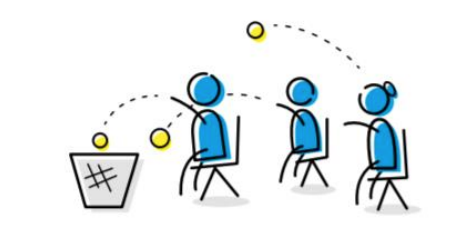 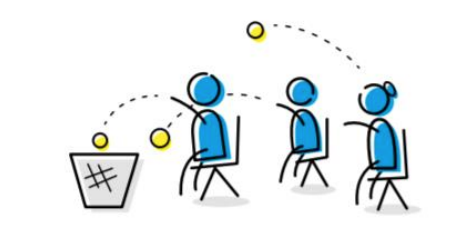 Правила: все участники располагаются на разном расстоянии от корзины и пытаются попасть в неё мячиком, не двигаясь с места.Цель: показать участникам важность проведения соревнований в равных для всех условиях.Какие вопросы необходимо задать спортсменам:кто из участников оказался в более/менее выгодном положении?что необходимо изменить в правилах, чтобы сделать соревнования справедливыми и равными?2 вариантПравила: участники делятся на 2 команды. Каждой команде изначально дают разный спортивный инвентарь (мяч и обруч/теннисная ракетка или баскетбольный мяч и пляжный мяч). Первая пара участников, удерживая предмет (мяч, обруч и т.д.) одной рукой, бежит до конуса, обегает его и меняет руки удерживая предмет, затем возвращается к своей команде и передает предмет следующим игрокам.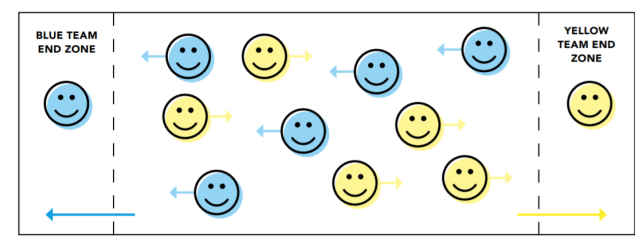 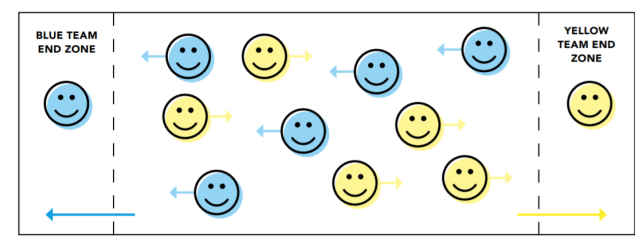 Цель: показать участникам важность проведения соревнований в равных для всех условиях.Какие вопросы необходимо задать спортсменам:какая команда оказалась в более/менее выгодном положении?что необходимо изменить в правилах, чтобы сделать соревнования справедливыми и равными?* можно повторить эстафету выбрав для команд уже одинаковый спортивный инвентарь.2. Роль правил в спорте.Правила: игроки делятся на две команды, занимающие две противоположные стороны поля. Один из игроков всегда находится в зоне своей команды. Остальные члены обеих команд остаются в общей зоне (посередине площадки). Их задача – перенаправить игроку любым удобным способом, находящемуся в зоне их команды, наибольшее количество мячей.Цель: показать необходимость наличия и соблюдения правил в спорте.Какие вопросы необходимо задать спортсменам?как бы вы могли улучшить данную игру?какие правила необходимо добавить, чтобы сделать эту игру более равной (например, запретить перебрасывать мяч напрямую игроку, находящемуся в зоне команды)?3) Ценности спортаЗаранее распечатать карточки со словами/словосочетаниями, которые относятся к ценностям спорта (честность, дружба, уважение, здоровье, воля к победе, смелость, работа над собой, справедливость, равенство, порядочность, успех, признание, солидарность, мужество, решимость, сила воли, командный дух, правильное питание, распорядок дня и т.д.) и которые противоречат ценностям спорта (обман, допинг, оскорбление, ложь, скандал, унижение, победа любой ценой, высокомерие, наркотики и т.д.). Карточки могут быть как с одинаковыми словами для обеих команд, так и с разными (на усмотрение организатора).Правила: выбрать из каждой команды по 10-12 человек. Участникам необходимо добежать до стола, выбрать карточку со словом, которое относится к ценностям спорта и вернуться с ней обратно в свою команду. Передать эстафету следующему участнику. По окончании эстафеты проверить у команд выбранные слова на предмет ценностей спорта.Цель: объяснить участникам, что противоречит ценностям спорта.Какие вопросы необходимо задать спортсменам?что не относится к ценностям спорта?почему допинг является негативным явлением в спорте?* можно взять распечатанные слова в руки и наглядно показать.4) Финальная играЗаранее распечатать буквы на листах А4, из которых нужно составить фразу “МЫ ЗА ЧЕСТНЫЙ СПОРТ!” (слово МЫ можно заменить названием вида спорта, например: “ТЕННИС ЗА ЧЕСТНЫЙ СПОРТ!”).Правила: ведущий раздаёт участникам обеих команд по одному листу с буквой. За определенное время (30 сек-1 мин) они должны собрать одну общую фразу “МЫ ЗА ЧЕСТНЫЙ СПОРТ!”, выстроившись в один ряд. Когда участники соберут фразу, ведущий поздравляет участников игры (акцентируя свою речь на ценностях спорта) и делает общее фото (участники держат в руках буквы, сохраняя фразу).Цель: объединить участников обеих команд под девизом: “Мы за честный спорт!”.2.3.2 Мероприятие для спортсменов УТГСценарий мероприятия «Пресс-конференция «Допинг в спорте - за и против»»Цель:- предоставить объективную информацию о препаратах и средствах, применяемых в спорте с целью управления работоспособностью;- сформировать у общественного мнения отношение к нарушению антидопинговых правил;- познакомить с методами и средствами проведения антидопинговой работы с воспитанниками;- привить высокие морально-волевые качества, основу которых составляет внутреннее убеждение индивидуума о благородстве и справедливой спортивной борьбе.Задачи:Информирование о понятии «допинг», списке запрещенных к употреблению в спортивной практике веществ и методов, истории и основных причинах их несанкционированного использования некоторыми спортсменами и их тренерами (с всесторонним логическим обоснованием ключевого положения, сводящегося к тому, что допинговая проблема является главной угрозой развитию современного спорта).Вооружение учащихся четким пониманием всей совокупности негативных этических, психологических, медицинских, а также собственно спортивно-технологических последствий применения допингов в спортивной подготовке и соревновательной практике (для привития стойкого неприятия самой возможности ориентации на запрещенную группу субстанций и методов).Подробное информирование о международных антидопинговых правилах Всемирного антидопингового агентства (ВАДА), поддержанных международными федерациями по наиболее массовым видам спорта, о существующей в настоящее время антидопинговой законодательной базе и обучение навыкам поведения в процессе практической реализации установленных процедур допинг-контроля.Раскрытие смыслового содержания принципов эффективной организации антидопинговой профилактической работы среди спортсменов (прежде всего – юных); обучение навыкам проведения спортивных мероприятий по пропаганде идеалов олимпийского движения, здорового образа жизни.Формирование культуры здорового и безопасного образа жизни, укрепление здоровья, формирование нравственных убеждений спортсменов, негативного отношения к применению допинга в спорте, устойчивых ценностных ориентаций к олимпийским идеалам и ценностям.Целевая аудитория: спортсмены УТГ Ход проведения мероприятия:Оформление сцены:2. Звучит музыка и демонстрируется ролик.3. Выходит на сцену ведущий.К представителям лаборатории « Название лаборатории » обратились спортсмены, возмущенные тем, что их дисквалифицировали за применение препаратов, относящихся к группе допингов. (Показ презентации о спортсменах, дисквалифицированных за применение допинга).Ведущий: По просьбе спортсменов наша лаборатория собрала пресс конференцию, на которую пригласили ученых-специалистов различных научных направлений. Позвольте Вам представить ученых, находящихся за столом президиума:Направление физкультура и спорт – Ученый 1;Медико-биологическое направление – Ученый 2»Направление химические исследования – Ученый 3;Корреспондент– Ф.И.О. (тренер-преподаватель 1);Фотокорреспондент – Ф.И.О. (тренер-преподаватель 2);Ведущая - Ф.И.О. (инструктор-методист);Мы пригласили так же представителей исследовательских лабораторий и на пресс-конференции даем им возможность высказать свои точки зрения относительно применения допинга в спорте.На сцене присутствует стороны обвинения и защиты. Просим вас представиться: (стороны обвинения и защиты представляются самостоятельно).В зале находятся представители общественности и прессы - за применение допинга группа спортсменов одного тренера-преподавателя; против - группы спортсменов второго тренера-преподавателя.Ведущий: слово представляется представителю обвинения от лаборатории химических исследований.Представитель обвинения от лаборатории химических исследований: представляется (презентация, выступление)Ведущий: мы выслушали сторону обвинения. Предоставляем слово защите по направлению химические исследования.Представитель защиты от лаборатории химических исследований: (презентация, выступление).Выслушав позиции сторон, предлагаем представителям общественности высказать свои мнения по проблеме допинга в спорте.(В зале работает корреспондент с микрофоном. Задает вопросы к общественности из зрительного зала)Ведущий: Предоставляем слово представителю обвинения лаборатории медико-биологических исследований.Представитель обвинения от лаборатории медико-биологичесих исследований: представляется (презентация, выступление)Ведущий: выслушав выступление обвинения, мы не можем не дать слово представителю защитыПредставитель защиты от лаборатории медико-биологичесих исследований: представляется (презентация, выступление)Ведущий: Представителя прессы просим дать возможность еще раз услышать мнение общественности.(В зале работает корреспондент с микрофоном. Задает вопросы к общественности из зрительного зала)Ведущий: наша пресс-конференция продолжается, и мы предоставляем слово представителям обвинения лаборатории физических исследований.Представитель обвинения от лаборатории физических исследований: представляется (презентация, выступление)Ведущий: соблюдая традицию нашей пресс-конференции мы предоставляем слово представляется представителю защиты лаборатории физических исследованийПредставитель защиты от лаборатории физических исследований: представляется (презентация, выступление)Ведущий: мы вновь даем возможность представителю прессы пообщаться с общественностью в зале.(В зале работает корреспондент с микрофоном. Задает вопросы к общественности из зрительного зала)Ведущий: завершают нашу дискуссию по проблеме применения допинга в спорте представители комитета физкультуры и спорта. И первое слово мы традиционно предоставляем стороне обвиненияПредставитель обвинения комитета физкультуры и спорта: делает выводыВедущий: свои выводы просим сделать представителя защиты комитета физической культурыПредставитель защиты комитета физкультуры и спорта: делает выводыВедущий: уважаемые участники пресс-конференции, мы с вами выслушали компетентные мнения сторон защиты и обвинения, а также общественное мнение. Разрешите предоставить заключительное слово арбитражной комиссии. Слово предоставляется Ф.И.О.СПИСОК ИСТОЧНИКОВ Литература:1. Безуглов Э.Н., Ачкасов Е.Е. Учебное пособие «Основы антидопингового обеспечения спорта» (Москва, 2019) С. 32-1892. Бальсевич В.К. Спорт без допинга: фантастика или неотвратимость? [Текст] / В.К. Бальсевич //Теория и практика физической культуры. - 2004. -N3. - С. 29-303. Платонов В.Н. «Основы подготовки спортсменов в олимпийском спорте». Настольная книга тренера в 2 т.: ООО «ПРИНТЛЕТО», 2021 – С. 80-994. Родченков Г. Прогормоны и их место в современном обществе и спорте: допинг [Текст] / Г. Родченков // Легкая атлетика. - 2004. - N3/4. - С. 30-32 Применение антидопинговых правил ИААФ [Текст] //Легкая атлетика. -2004. - N6.- С. 10-125. Родченков Г. Борьба с допингом в спорте: 2004-й, олимпийский, год [Текст] IV. Родченков // Легкая атлетика. - 2004. - N8/9. - С. 48-526. Родченков Г. Краткий курс истории Всемирного Анти-Допингового Агенства (ВАДА) / Г. Родченков // Легкая атлетика. - 2006. - N7/8. - С. 42-44 Краткий курс истории Всемирного Анти-Допингового Агенства (ВАДА) // Легкая атлетика. - 2006. - N7/87. Рогозкин В.А. «Метаболизм анаболических андрогенных стероидов» (Ленинград, «Наука», 1988) – С. 84-87 8. Семенов В. «Лекарственные средства в спорте» (Москва,1994) -  С. 67-69 Интернет-ресурс:1. Раздел «Антидопинговое обеспечение» официального сайта Министерства спорта Российской Федерации: https://www.minsport.gov.ru/open-ministry/anti-doping/.2. Раздел «Антидопинг» информационного ресурса по научно-методической деятельности ГАУ ЯНАО «Центр спортивной подготовки»: https://csp.lsport.net/Page/3a22257a-e3ba-429a-adba-8a52c16b1285. 3. Официальный сайт РАА РУСАДА: https://rusada.ru/. 